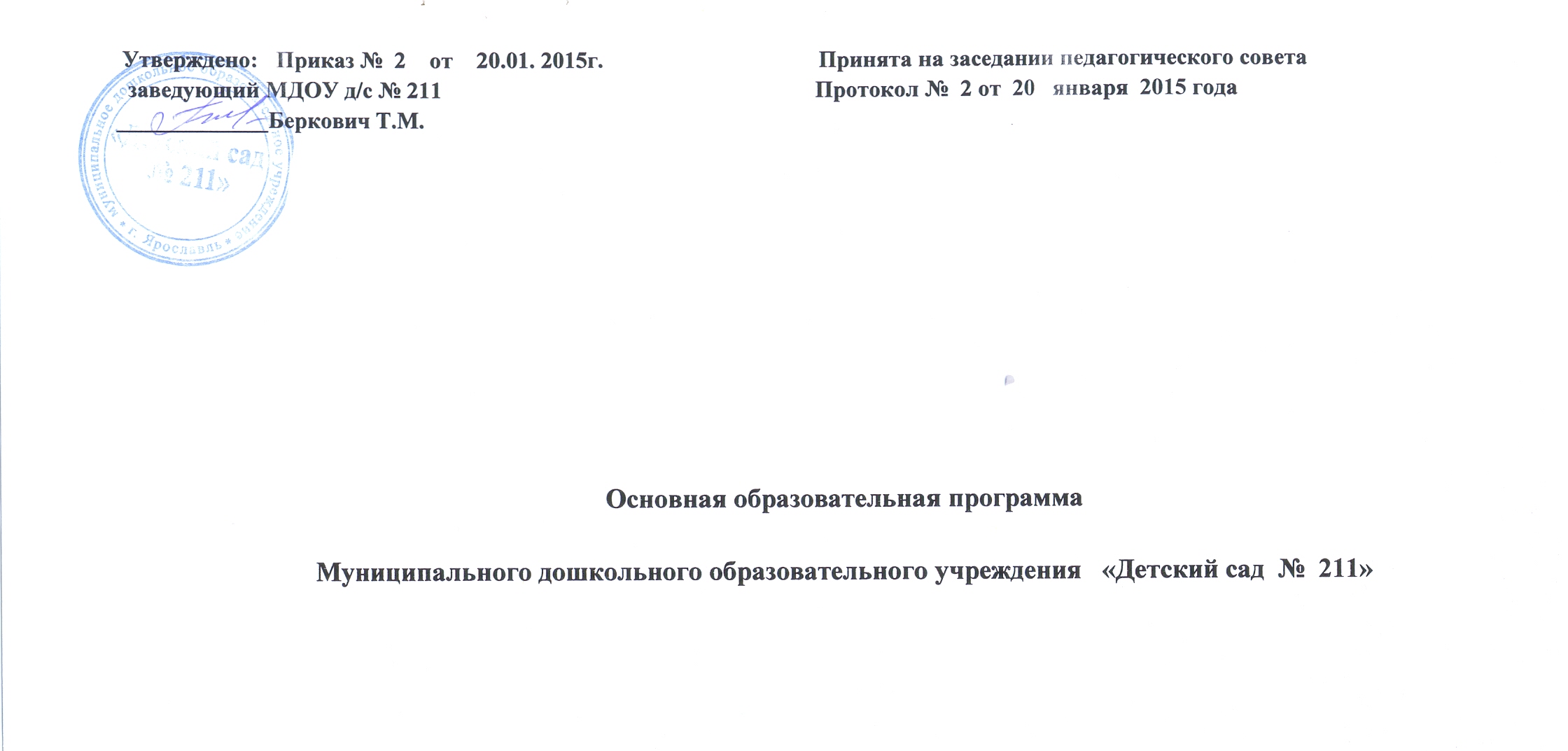                                                                                                          Оглавление                                                                                                                   стр.                    I. Целевой раздел ______________________________________________________________________________________________  4                                                                                                                                                                                                 1. Пояснительная записка (нормативно-правовая база – ФЗ «Об образовании. ФГОС. СанПиН – .. Локальные акты и т.д….)1.1. Цели и задачи реализации программы   ___________________________________________________________________________________6а) обязательная  часть   ____________________________________________________________________________________________________ 6 б) формируемая часть _____________________________________________________________________________________________________ 9                                                                                                                                                                                                             1.2. Принципы и подходы к формированию программы  _______________________________________________________________________  12а) обязательная  часть ____________________________________________________________________________________________________  12                                                                                                                                                                             б) формируемая часть_____________________________________________________________________________________________________ 141.3. Характеристики особенностей развития детей раннего и дошкольного возраста________________________________________________  172. Планируемые результаты  (целевые ориентиры + для детей с ОВЗ. если есть)___________________________________________________   26а) обязательная  часть____________________________________________________________________________________________________   26  б) формируемая часть                    II. Содержательный раздел1.Описание образовательной деятельности по образовательным областям________________________________________________________ 511.1. социально-коммуникативное развитие __________________________________________________________________________________ 51а) обязательная  часть ____________________________________________________________________________________________________ 51 б) формируемая часть   (соответственно приоритетам)_________________________________________________________________________ 551. 2. познавательное развитие______________________________________________________________________________________________ 581.3. речевое развитие_____________________________________________________________________________________________________ 631.4  художественно-эстетическое развитие___________________________________________________________________________________ 661.5. физическое развитие__________________________________________________________________________________________________ 78а) обязательная  часть____________________________________________________________________________________________________ 78  б) формируемая часть   (соответственно приоритетам)________________________________________________________________________  822. Описание вариативных форм, способов, методов и средств реализации программы______________________________________________  95а) обязательная  часть  3. Описание образовательной деятельности по профессиональной  коррекции ОНР детей___________________________________________110 а) обязательная  часть  4. Особенности образовательной деятельности разных видов культурных практик_________________________________________________1305. Способы и направления поддержки детской инициативы_____________________________________________________________________131 6. Особенности взаимодействия педагогического коллектива с семьями_________________________________________________________  136а) обязательная  часть  7. Иные характеристики содержания программы____________________________________________________________________________  150а) формируемая часть7.1 организация деятельности группы кратковременного пребывания__________________________________________________________  150                           III.Организационный раздел1 Материально-техническое обеспечение программы, обеспеченность методическими материалами и средствами обучения и воспитания__152а) обязательная  часть  2. Распорядок (режим) дня _______________________________________________________________________________________________1643. Особенности традиционных событий, праздников, мероприятий______________________________________________________________179а) обязательная  часть  б) формируемая часть4. Особенности организации развивающей предметно-пространственной среды___________________________________________________182а) обязательная  часть                               IV.Дополнительный раздел (краткая презентация программы  на сайте ДОУ)    Возрастные и иные категории детей (одаренные дети, дети с ОВЗ и т.д.)._______________________________________________________197Используемые примерные программы ______________________________________________________________________________________198Характеристика взаимодействия педагогического коллектива с семьями воспитанников___________________________________________  200Приложение № 1 – Программа по ритмической пластике «ритмическая мозаика» А.И. Буренина;Приложение № 2 – Программа оздоровительной работы МДОУ «Детский сад «211» Детский сад – Остров здоровья;Приложение № 3- Кадровое обеспечение Приложение № 4 – Система оценки качества образовательной работы и индивидуального развития детейПриложение № 5 – Адаптированная программа для групп компенсирующей направленности Приложение № 6 – Адаптированная программа для групп комбинированной направленностиI.Целевой раздел1. Пояснительная запискаОсновная образовательная программа муниципального дошкольного образовательного учреждения «Детский сад  № 211» города Ярославля разработана в соответствии с федеральной, региональной нормативной документациейОсновные документы регламентирующие деятельность ДОУФЗ «Об образовании в Российской Федерации» (от 29. Декабря 2012 года № 273-ФЗ)Федеральный государственный образовательный стандарт дошкольного образования (Приказ МинОбрнауки РФ от 17.10.2013 № 1155,) Комментарии  к ФГОССанитарно – эпидемиологические правила и нормативы для ДОО (СанПиН 2.4.1.3049-13 Дошкольные организации от 15 мая 2013г.)Конвенция.Устав детского сада  утверждён 20.04 2015 г. Положение о педагогическом советеПоложение об общем собранииПоложение о совете родителейПрограмма разработана на основе ФГОС ДО с учётом ; Примерной основной образовательной программы дошкольного образования , Примерной основной образовательной  программы дошкольного образования  «Истоки» Л.А. Парамонова, Т.И. Алиева, Т.В. Антонова, парциальных программ: «Я-Ты-Мы» программа социально-эмоционального развития дошкольников. / Сост. О.Л. Князева.Цели программы «Я – Ты – Мы» определяется теми новыми требованиями, которые предъявляет к воспитанию подрастающего поколения современное российское общество с его демократическими тенденциями развития. Будущие граждане должны стать свободными и ответственными; обладать чувствами собственного достоинства и с уважением относиться к другим; быть способными на собственный выбор и с пониманием воспринимать мнения и предпочтения окружающих; владеть навыками социального поведения и общения с другими людьми.Содержание программы «Я – Ты - Мы» органично вплетается (интегрируется) в канву содержания основной программы. Такая интеграция происходит, прежде всего, с содержанием занятий по изодеятельности, по ознакомлению с окружающим, экологическому и физическому воспитанию, а так же с игровой деятельностью.«Безопасность»  Р.Б. Стёркина, О.Л. Князева, Н.Н. АвдееваСложившаяся социальная и экологическая обстановка вызывает беспокойство у людей всей планеты. Особую тревогу мы испытываем за самых беззащитных граждан – маленьких детей. Задача взрослых (педагогов и родителей) состоит не только в том, чтобы оберегать и защищать ребенка, но и в том, чтобы подготовить его к встрече с различными сложными, а порой и опасными жизненными ситуациями.Программа направлена на формирование у детей знаний о правилах безопасности поведения и здоровом образе жизни. Она обеспечивает безопасность жизнедеятельности для детей дошкольного возраста, разработана специалистами Министерства общего и профессионального образования Российской Федерации и Министерства Российской Федерации по делам гражданской обороны, чрезвычайным ситуациям и ликвидации последствий стихийных бедствий.«Нравственно – трудовое воспитание ребёнка-дощкольника  Л.В. КуцаковаВ ней дана технология работы педагогов с дошкольниками по формированию представлений о труде взрослых через разные формы организации детской деятельности, раскрывается общественная значимость людей различных профессий, методика привития детям навыков самообслуживания, участия в хозяйственно-бытовом труде, труде в природе, по оказанию помощи младшим детям  и взрослым.«Коммуникация . развивающее общение с детьми» А.Г. Арушанова, Р.А. Иванкова, Е.С. РычаговаПрограмма разработана на данных исследований Института дошкольного образования АПН. В ней разработана теория усвоения родного языка в дошкольном детстве и психолого-педагогические основы методики развития речи в ДОУ, а также принципиально новое  программное содержание обучения родному языку детей дошкольного возраста. Основной принцип разработанной системы – взаимосвязь задач, охватывающих разные стороны речевого развития (воспитание звуковой культуры речи, расширение словаря, формирование грамматического строя речи, её связности при построении развернутого высказывания) на каждом возрастном этапе.«Развитие математических представлений у дошкольников» Т.В. Тарунтаева, Т.И. Алиева Программа обеспечивает ознакомление с различными областями математической действительности. Главным достоинством является способ подачи материала. Все занятия проводятся в занимательной игровой форме. Методика даётся в определённой системе, учитывая возрастные и дидактические принципы развивающего обучения.«Детское изобразительное творчество» Т.Г. КазаковаВ основе содержания работы по изобразительной деятельности – творческое отображение впечатлений от окружающей действительности. Ведущая роль в этом процессе принадлежит приобщению дошкольников к искусству разных видов и жанровОсновные акценты программы: Развивать эстетическое восприятие; обращать внимание детей на красоту окружающих предметов (игрушки), объектов природы (растения, животные), вызывать чувство радости. Формировать интерес к занятиям изобразительной деятельностью. Учить изображать в рисовании, лепке, аппликации простые предметы и явления, передавая их выразительность.2.Коррекционной программой  « Примерная адаптированная программа коррекционно – развивающей работы в группе компенсирующей направленности для детей с тяжёлыми нарушениями речи (общим недоразвитием речи с 3 до 7 лет» автор Н.В. НищеваЦелью данной программы: является построение системы коррекционно-развивающей работы в группах для детей с тяжелыми нарушениями речи (общим недоразвитием речи) в возрасте с 3 до 7 лет, предусматривающей полную интеграцию действий всех специалистов дошкольной образовательной организации и родителей дошкольников. Планирование работы во всех пяти образовательных областях в соответствии с данной программой учитывает особенности речевого и общего развития детей с тяжелой речевой патологией. Комплексность педагогического подхода направлена на выравнивание речевого и психофизического развития детей и обеспечение их всестороннего гармоничного развития.Программа рассчитана на пребывание ребенка в группе компенсирующей или комбинированной направленности (или другом подразделении ДОО) с трехлетнего, четырехлетнего, пятилетнего или шестилетнего возраста. Она создана для детей с первым, вторым, третьим, четвертым уровнями речевого развития при общем недоразвитии речи (ОНР). При этом программа для каждой возрастной группы может рассматриваться как самостоятельная.          Программы основаны на современных подходах  к  воспитанию  и образованию детей дошкольного возраста, что позволяет   обеспечить обогащенное  физическое, социальное,  познавательное, эстетическое и речевое развитие детей Созданные в детском саду условия обеспечивают детям психологический комфорт и всестороннее  развитие.Обоснование выбора парциальных программ. Выбор парциальных программ обусловлен тем, что:Примерная основная  образовательная   программа дошкольного образования  «Истоки»  носит открытый характер. Она задает основополагающие принципы, цели и задачи воспитания, создавая простор для творческого использования различных педагогических технологий. Во всех ситуациях взаимодействия с ребенком воспитатель выступает как проводник общечеловеческого и собственного, личного опыта гуманистического отношения к людям. Ему предоставлено право выбора тех или иных способов решения педагогических задач, создания конкретных условий воспитания и развития детей. Такой подход позволяет педагогу творчески и грамотно организовывать образовательный процесс.условиями ДОУ, традициями  ДОУ,Стабильным коллективом, имеющим опыт работы по данным программамПрограмма реализуется на протяжении всего   времени пребывания детей в ДОУ  с 1.5 до 8 лет, может корректироваться в  связи с изменениями: -нормативно – правовой базы регламентирующей деятельность ДОУ-образовательного запроса родителей  -видовой структуры групп1.1  Цели и задачи деятельности образовательного учреждения по реализации  основной общеобразовательной программы дошкольного образования.Цели и задачи реализации Программы         а) Обязательная часть- Повышение социального статуса дошкольного образования- Обеспечение полноценного, разностороннего развития каждого ребенка, формирование у него базового доверия к миру и универсальных, в том числе, творческих способностей до уровня, соответствующего возрастной специфике и требованиям современного общества;-  создание равных условий для развития детей, имеющих разные возможности. - обогащение детского развития, взаимосвязь всех его сторон. - Реализация основной образовательной программы обеспечивает права ребенка на физическое, интеллектуальное, социальное и эмоциональное развитие («Конвенция о правах ребенка», ФГОС ДО) на дошкольной ступени и при переходе к обучению в начальной школеЦели Программы достигаются через решение следующих задач:– охрана и укрепление физического и психического здоровья детей, в том числе их  эмоционального благополучия;– обеспечение равных возможностей для полноценного развития каждого ребенка в период дошкольного детства независимо от места проживания, пола, нации, языка, социального статуса;– создание благоприятных условий развития детей в соответствии с их возрастными и индивидуальными особенностями, развитие способностей и творческого потенциала каждого ребенка как субъекта отношений с другими детьми, взрослыми и миром;– объединение обучения и воспитания в целостный образовательный процесс на основе духовно-нравственных и социокультурных ценностей, принятых в обществе правил и  норм поведения в интересах человека, семьи, общества;– формирование общей культуры личности детей, развитие их социальных, нравственных, эстетических, интеллектуальных, физических качеств, инициативности, самостоятельности и ответственности ребенка, формирование предпосылок учебной  деятельности;– формирование социокультурной среды, соответствующей возрастным и индивидуальным особенностям детей;– обеспечение психолого-педагогической поддержки семьи и повышение компетентности родителей (законных представителей) в вопросах развития и образования, охраны  и укрепления здоровья детей;– обеспечение преемственности целей, задач и содержания дошкольного общего и  начального общего образования.Возрастная периодизация Д.Б.Эльконина, на которую опирается ФГОС ДО, выделяя три основных возраста (младенческий, ранний, дошкольный) с их спецификой развития на каждом этапе, которая прежде всего определяется типом ведущей деятельности (общение, предметная деятельность, игра)В основу Программы положена концепция психологического возраста как этапа,стадии детского развития, характеризующегося своей структурой и динамикой. Каждый психологический возраст включает в себя качественно особые, специфические отношения между ребенком и взрослым (социальная ситуация развития); определенную иерархию видов деятельности и ведущий ее тип; основные психологические достижения ребенка, свидетельствующие о развитии его психики, сознания, личности. Психологический возраст может не совпадать с хронологическим и один психологический возраст по своей продолжительности не равен другому.В связи с этим подходом в Программе выделены следующие психологические возрасты: раннее детство, состоящее из двух стадий — младенчество (от рождения до года) и ранний возраст (от одного года до трех лет); и дошкольное детство, состоящее из двух фаз младший дошкольный возраст (от трех до пяти лет) и старший дошкольный возраст (от пяти до семи лет). Такая возрастная периодизация позволяет видеть индивидуальную перспективу развития каждого ребенка. У каждого психологического возраста есть своя миссия, определяемая генетической задачей развития, которая появляется в результате противоречий, возникающих в системе отношений ребенок-взрослый. Ее решение жизненно важно для полноценного психического развития ребенка и успешного перехода на следующий возрастной этап.В содержании образовательной области «Социально-коммуникативное развитие» в качестве основы выступает общение ребенка с взрослыми (родителями и воспитателями вдетском саду и семье) и сверстниками, приобретающее на каждом возрастном этапе своеобразные формы. Общение и разнообразные виды детской деятельности в широком культурном контексте выступают как главное условие присвоения ребенком нравственных общечеловеческих ценностей: уважительного отношения и чувства принадлежности к своей семье, к сообществу детей и взрослых; национальных традиций, формирования начал гражданственности, любви к своей семье и Родине, как основы формирования его самосознания. В результате у детей формируется готовность к совместной деятельности; происходит становление самостоятельности, произвольности, позитивных установок к различным видам труда и творчества; а также формирование основ безопасного поведения в быту, социуме, природе.В содержании образовательной области «Познавательно развитие» к главным задачам относятся: развитие интересов, любознательности и познавательной мотивации детей;формирование средств и способов познавательных действий, способность видеть общее вединичном явлении и находить самостоятельное решение возникающих проблем.; развитие воображения, образного мышления и творческой активности; формирование первичных представлений о себе, других людях, объектах окружающего мира, их свойствах и отношениях; о малой родине и Отечестве, о социокультурных ценностях нашего народа, об отечественных традициях и праздниках, о планете Земля как общем доме людей, об особенностях ее природы, многообразии стран и народов мира. Особое внимание уделяется практической деятельности по познанию разных свойств объектов, и конструированию, в процессе которого у детей формируется универсальная умственная способность по построению разных целостностей (конструкций, текстов, сюжетов и пр.) Детское экспериментирование представлено практически во всех областях как одно из важнейших средств самостоятельного познания.Содержание области «Речевое развитие» связано с владением речью как средством общения и овладения речевой культурной нормой через знакомство с книжной культурой, детской литературой, понимание на слух текстов различных жанров и развитие речевоготворчества. Оно имеет специфику, связанную с освоением языка, словаря, грамматического строя, произносительной стороны речи, форм диалога и монолога. Особо выделены задачи элементарного осознания языковой действительности, которые важны для освоения как устной, так и предпосылок письменной речи и обучения грамоте.Образовательная область «Художественно-эстетическое развитие» направлена настановление эстетического отношения к окружающему миру и создание условий для формирования предпосылок ценностно-смыслового восприятия и понимания произведений искусства (словесного, музыкального, изобразительного), мира природы; а также развития образного мышления, творческого воображения и эмоциональной сферы детей. Особое внимание уделяется формированию элементарных представлений о видах искусства (фольклор, литература, музыка, живопись, графика, декоративно-прикладное искусство) и реализации самостоятельной творческой деятельности детей. Содержание этой области представлено в таких разделах как «Чтение художественной литературы», «Художественное творчество», «Музыка», «Художественное конструирование».Содержанием образовательной области «Физическое развитие» является: совершенствование функциональных возможностей детского организма; приобретение опыта в двигательной деятельности, способствующего правильному формированию опорно-двигательной системы организма — выполнение упражнений, направленных на развитие таких физических качеств, как координация и гибкость, развитие равновесия, развитие крупной и мелкой моторики обеих рук, выполнение основных движений; приобщение к некоторым доступным видам спорта; овладение подвижными играми с правилами; становление целенаправленности и саморегуляции в двигательной сфере; становление ценностей здорового образа жизни,  овладение его элементарными нормами и правилами (в питании, двигательном режиме, закаливании, при формировании полезных привычек и др.)б) Формируемая частьВ учреждении осуществляется углублённая работа по двум направлениям деятельности: Физическое развитиеСоциально – коммуникативное развитиеФизическое развитиеЦели:Формирование у детей  интереса и ценностного отношения к занятиям физкультуройГармоничное физическое развитие  детейФормирование основы культуры здоровья                        Задачи:Разработка рационального двигательного режима пребывания детей в детском саду с учётом биологической потребности детей в движении,  основанного на оптимальном соотношении разных видов занятий, подобранных с учётом возрастных и индивидуальных особенностей При выборе парциальных программ коллектив ДОУ учитывал, образовательные потребности, интересы и мотивы детей, членов их семей и педагогов и условия ДОУ. Образовательная область «Физическое развитие» расширяется с помощью следующих программ:  «Ритмическая мозаика» Буренина А. И. «Ритмическая мозаика» Буренина А. И. (приложение № 1)(Программа по ритмической пластике для детей дошкольного и младшего школьного возраста). — 2-е изд., испр. и доп. — СПб.: ЛОИРО, 2000. В программе раскрывается технология, в основе которой — музыкальное движение, направленное на целостное развитие личности детей. Система работы предполагает вариативные игровые формы организации педагогического процесса в дошкольных образовательных учреждениях и школе на основе сотрудничества ребенка и взрослого. К программе прилагаются методические рекомендации, раскрывающие путь развития детей — от подражания к самостоятельности и к творчеству, а также разработанный автором практический материал — 100 разнообразных музыкально-ритмических композиций, апробированных в опыте работы педагогов Ленинградской области, С—Петербурга, Москвы и других регионов России. Предлагая практический материал, автор советует использовать его творчески, адаптируя к условиям работы, по необходимости изменяя отдельные движения таким образом, чтобы сам педагог внутренне принял эту композицию и сумел увлечь ею своих воспитанников (однако при этом важно сохранить ее образ, логику, стиль). Отличительные особенности программы «Ритмическая мозаика»: 1. Ориентация не только на развитие детей, но и на совершенствование профессионализма самого педагога в области ритмопластических движений, выявление индивидуального стиля деятельности и в связи с этим коррекция содержания работы "на себя", "на себя во взаимодействии с детьми". 2. Акцентирование внимания педагогов не столько на внешней стороне обучения детей музыкально-ритмическим движениям (то есть формировании двигательных умений), сколько на анализе тех внутренних процессов, которые являются регулирующей основой движения под музыку. Это прежде всего сенсорные, мыслительные, эмоциональные процессы, а также их подвижность. Отличительная особенность системы в программе «Ритмическая мозаика», включающей всевозможные телодвижения (из области гимнастики, хореографии, пантомимы, ритмики и др.), доступные детям дошкольного возраста, является разработка программного материала (музыкально-ритмические композиции), который способствует освоению этих движений. Разнообразие композиций по направленности, стилю, сложности и интенсивности движений позволяет использовать их в любых формах организации работы с детьми (от утренней зарядки и физкультуры до праздничных утренников). Рассмотрим цели и задачи музыкально-ритмического воспитания, а также основные принципы и условия организации работы, положенные в основу содержания данной программы. Цель программы "Ритмическая мозаика" — развитие ребенка, формирование средствами музыки и ритмических движений разнообразных умений, способностей, качеств личности. В связи с взаимосвязью музыки и движения, а также целями данной программы, сформулированы задачи обучения и воспитания детей. Развитие двигательных качеств и умений: развитие ловкости, точности, координации движений;  развитие гибкости и пластичности; воспитание выносливости, развитие силы; формирование правильной осанки, красивой походки;  развитие умения ориентироваться в пространстве;  обогащение двигательного опыта разнообразными видами движений. Развитие творческих способностей, потребности самовыражения в движении под музыку:развитие творческого воображения и фантазии  развитие способности к импровизации: в движении, в изобразительной деятельности, в слове. Развитие и тренировка психических процессов: развитие эмоциональной сферы и умения выражать эмоции в мимике и пантомимике;  тренировка подвижности (лабильности) нервных процессов;  развитие восприятия, внимания, воли, памяти, мышления. Развитие нравственно-коммуникативных качеств личности:  воспитание умения сопереживать другим людям и животным; воспитание умения вести себя в группе во время движения, формирование чувства такта и культурных привычек в процессе группового общения с детьми и взрослыми. Так же усиливает данное направление программа оздоровительной работы ДОУ «Детский сад – остров здоровья»» (Приложение № 2)Социально-коммуникативное развитиеОбеспечение безопасного пребывания ребенка в ДОУ – приоритетное направление работы педагогов. Безопасность — это не просто сумма усвоенных знаний, а умение правильно себя вести в различных ситуациях. Дети могут оказаться в непредсказуемой ситуации на улице и дома, поэтому нашей главной задачей является стимулирование развития у них самостоятельности и ответственности. В связи с этим традиционные формы обучения, принятые в дошкольных образовательных учреждениях, могут использоваться лишь частично и больше внимания надо уделять организации различных видов деятельности, направленных на приобретение детьми определенного навыка поведения, опыта. Ведь все, чему учат детей, они должны уметь применять в реальной жизни, на практике. Основная цель работы – формирование у детей дошкольного возраста правила безопасного поведения в жизни, умения адекватно действовать в чрезвычайных ситуациях. Для решения поставленной цели в ДОУ сделано следующее:  Определено содержание работы по проблеме обучения детей основам безопасности в окружающем мире;  Разработаны формы организации деятельности с педагогами, детьми, родителями;  Разработана система планирования;  Подготовлены наглядно-дидактические материалы;  Подготовлено методическое обеспечение данного направления работы. Определены основные направления работы: 1. Ребенок и другие люди; 2. Ребенок и природа. 3. Ребенок дома. 4. Ребёнок и его здоровье. 5. Эмоциональное благополучие ребенка; 6. Ребенок на улицах город. Данная работа ведется через:  Организованную деятельность детей – занятия, экскурсии, тренинги; Совместную деятельность взрослых и детей – драматизация сказок, беседы, чтение художественной литературы, наблюдения, труд;  Свободную, самостоятельную деятельность детей, сюжетно-ролевые игры. Круг проблем, связанных с безопасностью ребенка, невозможно решить только в рамках детского сада. Поэтому необходим тесный контакт с родителями воспитанников. Для благополучия ребенка выработана стратегия сотрудничества с семьей. Цель работы с родителями – объяснить актуальность, важность проблемы безопасности детей, повысить образовательный уровень родителей по данной проблеме, обозначить круг правил, с которыми необходимо знакомить, прежде всего, в семье. На собраниях и в беседах с помощью наглядной пропаганды подчеркиваем ту моральную ответственность, которая лежит на взрослых. Основной упор в работе с родителями уделяем тому, чтобы родители сами подавали пример детям в безоговорочном подчинении требованиям дорожной дисциплины, так как нарушать правила поведения дошкольники учатся, прежде всего у взрослых. Индивидуальные и групповые консультации для родителей проводятся по самым разным вопросам: какие книги читать детям, как проводить дома работу с ребенком по безопасному поведению на улице, какие настольные игры купить ребенку. На собраниях обсуждаем вопросы, касающиеся формирования у детей навыков безопасного поведения на дорогах. Безопасные условия пребывания в образовательном учреждении — это, в первую очередь, условия, соответствующие противопожарным, санитарным и техническим нормам и правилам, возрастным особенностям дошкольников. Основными направлениями деятельности сотрудников детского сада по обеспечению безопасности в детском саду являются: -пожарная безопасность; -антитеррористическая безопасность; -обеспечение выполнения санитарно-гигиенических требований; -охрана труда. Являясь приоритетным направлением в ДОУ, раздел «Безопасность» значительно расширяет образовательную область «Соцмально- коммуникативное развитие» и оказывается взаимосвязанным с реализацией всех образовательных областей. В нашем ДОУ используется1.2  Принципы и подходы к формированию общеобразовательной программы а) Обязательная часть Реализация содержания всех образовательных областей основывается на следующихпринципах:1. Реализация принципа «от общего к частному», специфика которого в этом возрастезаключается в том, что всякое частное должно выступать перед ребенком как проявление чего-то общего, т.е. не само по себе, а в системе других объектов или явлений,на основе чего познаются разные их свойства, взаимозависимости. В результате детив старшем дошкольном возрасте овладевают умением «встраивать» новые для нихобъекты в уже сложившиеся у них системы и пользоваться этим умением как средством познания. Все это позволяет детям выходить за пределы конкретики, которая сама по себе часто для ребенка не имеет смысла, делать обобщения, выводы, прогнозировать некоторые результаты и находить творческие решения. Это обеспечиваетсистемный подход к организации содержания.2. Интегрированный принцип организации освоения предлагаемого содержания, который, с одной стороны, не нарушает целостность каждой из областей знаний (природа,родной язык, рисование и др.), а с другой — существенно их взаимообогащает, способствует их смысловому углублению, расширяет ассоциативное информационноеполе детей. Это активизирует у детей собственную интерпретацию разных явлений как вербальными, так и невербальными средствами. У детей развиваются широкие смысловые связи на основе «единства аффекта и интеллекта» (Л.С. Выготский).3. Создание проблемных ситуаций, характеризующихся определенным уровнем трудности, связанных с отсутствием у ребенка готовых способов их разрешения и необходимостью их самостоятельного поиска. В результате у детей развивается поисковая деятельность, направленность на достижение цели, а найденные ими способы обобщаются и свободно используются в новых ситуациях, что говорит о развитии их мышленияи воображения.4. Наглядное моделирование, демонстрирующее детям некоторые скрытые зависимостии отношения, например, математические (часть-целое, одна вторая, одна четвертая ит.п.), что способствует началу формирования общих категорий, становлению логического мышления.5. Создание условий для практического экспериментирования с разными материалами: как самостоятельного, до предъявления взрослым какой-либо задачи, так и диктуемого условиями задачи, предложенной педагогом. Широкая ориентировка в свойствах материала существенно активизирует поисковую деятельность детей, направленную на нахождение разных вариантов решений, что является одним из показателей креативности.6. Учет индивидуальных особенностей, как личностных (лидерство, инициативность,уверенность, решительность и т.п.), так и различий в возможностях и в темпе выполнения заданий и др. Это способствует успешному развитию каждого ребенка и егоэмоциональному благополучию.7. Учет основных стилей восприятия: одни дети лучше усваивают содержание с опоройна зрительное восприятие (визуальное), другие — на слуховое (аудиальное), а третьи— на двигательное и тактильное (кинестетическое). И очень важно, когда одно и тоже содержание и рассказывается, и показывается, и проигрывается детьми через движения. В этом случае дети смогут, во-первых, лучше вникнуть в материал и усвоитьего, а во-вторых, у всех детей постепенно будут развиваться более слабые для них типы восприятия.8. Создание условий для востребованности самими детьми освоенного на занятиях со-держания в дальнейшей свободной деятельности (игре, рисовании, конструировании,в создании карнавальных костюмов и т.п.), что способствует как развитию, так и саморазвитию детей.9. Учет специфики в развитии мальчиков и девочек. Так девочки более успешны в маленьком пространстве и поэтому им легко удаются мелкие работы в отличие от мальчиков; при восприятии текстов на слух девочки реагируют на то, как это сказано(эмоционально или нет), а мальчики — на смысл; в движении девочки более выразительны, а мальчики — более выносливы и др. (Т.П. Хризман).  Сформулированные свыше принципы безусловно носят здоровьесберегающий характер, обеспечивая полноценное психическое развитие, сохранение эмоциональной сферы, формирование базисных характеристик личности.Основным лейтмотивом Программы является уход от монологической педагогики к педагогике диалога: ребенка с взрослым, детей между собой, диалога педагогов друг с другом и родителями. Содержание Программы предполагает также диалоги культур и поколений.б) Формируемая часть Усиление реализации физического развития основывается на следующих принципах: СистемностиСезонностиИнтеграцииИндивидуального подходаВозрастной адресованностиЕдинство целей  медицинского и педагогического персонала.Сотрудничество с семьями по данному вопросуВзаимодействие с социальными партнёрами , способствующими достижению результативности деятельностиОтличительные особенности программы «Ритмическая мозаика»: 1. Ориентация не только на развитие детей, но и на совершенствование профессионализма самого педагога в области ритмопластических движений, выявление индивидуального стиля деятельности и в связи с этим коррекция содержания работы "на себя", "на себя во взаимодействии с детьми". 2. Использование в качестве музыкального сопровождения, как правило, целостных произведений — в грамзаписи и при непосредственном, "живом" исполнении (а не отрывков по 8, 16 тактов, как это принято в традиционных музыкально-ритмических упражнениях). Целостный музыкальный образ передается разнообразными пластическими средствами, требующими как свободного владения телом, так и тонкого музыкального слуха, богатого воображения и фантазии, более глубокого постижения содержания музыки. 3. Акцентирование внимания педагогов не столько на внешней стороне обучения детей музыкально-ритмическим движениям (то есть формировании двигательных умений), сколько на анализе тех внутренних процессов, которые являются регулирующей основой движения под музыку. Это прежде всего сенсорные, мыслительные, эмоциональные процессы, а также их подвижность.Усиление реализации социально – коммуникативного развития основывается на следующих принципах: Содержание программы предполагает широкий выбор различных форм и методов организации обучения с учетом индивидуальных и возрастных особенностей детей, социокультурных различий, своеобразия домашних и бытовых условий, а также общей социально-экономической и криминогенной ситуации. В силу особой значимости охраны жизни и здоровья детей программа требует обязательного соблюдения основных ее принципов:  полноты - содержание программы должно быть реализовано по всем разделам работы;  системности - работа должна проводиться целенаправленно весь учебный год при гибком распределении содержания программы и с учетом спонтанно возникающих ситуаций;  сезонности - учитывать климатические и сезонные изменения для максимального приближения ребенка к естественным природным условиям; учета условий городской и сельской местности -  раскрывать содержание учебного материала так, чтобы компенсировать неосведомленность детей в правилах поведения в непривычных для них условиях; возрастной адресованности - содержание работы с детьми разного возраста выстраивается в соответствии с возможностями детей по усвоению материала;  интеграции - программа может реализовываться как самостоятельная парциальная программа, может выступать как составная часть комплексной программы по направлениям: физическое развитие и здоровье, развитие экологической культуры, развитие игровой, театрализованной, изобразительной деятельности. Программа не является искусственной надстройкой, а представляет целостный педагогический процесс; координации деятельности педагогов - тематические планы воспитателей и специалистов должны быть согласованы, чтобы избежать повторов и обеспечить последовательность усвоения знаний детьми; преемственности взаимодействия с ребенком в условиях дошкольного учреждения и семьи - родители становятся активными участниками педагогического процесса в детском саду, должны поддерживать требования педагогов, проводить с детьми дома беседы и обсуждать конкретные темы, предложенные педагогами  Подходы1. Деятельностный подход к развитию ребенка и организации образовательного процесса (А.Н.Леонтьев, С.Л.Рубинштейн, А.В.Запорожец, П.Я.Гальперин, В.В.Давыдов и др.), который с необходимостью предполагает, что деятельность всегда субъектна, поскольку ее строит сам ребенок: ставит задачу, ищет способы и средства достижения цели и т.п. В дошкольном возрасте реализация  деятельностного подхода имеет свою специфику — ребенок развивается только в развивающейся деятельности, поэтому основное внимание педагога направляется не столько на достижение результата (красивый рисунок, аккуратная поделка и т.п.), сколько на организацию самого процесса деятельности, который для самого ребенка имеет самоценное значение, и характеризуется многократными пробующими действиями с целью нахождения решения, что приносит ему большое эмоциональное удовлетворение и формирует новые познавательные мотивы.2. Теория А.В.Запорожца об амплификации (обогащении) развития ребенка в специфических  детских видах деятельности в противовес акселерации, связанной с интенсификацией обучения с целью подготовки детей к школе. А.В.Запорожец подчеркивал непреходящеезначение дошкольного периода детства, в период которого закладываются такие ценнейшие человеческие качества, которые впоследствии войдут в «золотой фонд зрелой человеческой личности» (А.В.Запорожец). Особенное звучание сегодня имеют два положения этой теории.А. О развитии и саморазвитии ребенка. Последнее связано с необходимостью создания условий для волеизъявления каждого ребенка (выбор деятельности, темы, средств, способов, партнеров и т.п.). Это позволяет развивать и поддерживать индивидуальность ребенка, его самодостаточность.Б. О появлении «умных» эмоций, которые возникают в результате большого удовлетворения от преодоления самими детьми тех или иных трудностей, возникающих в процессе решения разного рода проблемных задач. А.В. Запорожец и Т.П. Хризман, изучая развитиеэмоциональной сферы детей, показали, что эмоциональная составляющая процесса преодоления играет особую роль в познавательной активности ребенка.3.Личностно – ориентированный подход. Фундаментальное положение Л.С.Выготского о ведущей роли обучения в развитии, которое состоит в том, что ребенок-дошкольник способен учиться «по программе взрослого» лишь в той степени, насколько эта программа становится его собственной, что возможно через создание «зоны ближайшего развития», опирающейся на потенциальные возможности ребенка, которые раскрываются и присваиваются в его совместной со взрослым деятельности. Роль взрослого велика, но она меняется в зависимости от возраста детей и, конечно же, от предлагаемого детям содержания. По отношению к детям младшего дошкольного возраста влияние взрослого носит преимущественно непосредственный характер, а старшего — более опосредованный. Опосредованное влияние осуществляется двумя основными путями:А. Через организацию обучающегося детского сообщества (В.В.Рубцов, А.Г.Асмолов), которое позволяет каждому ребенку чувствовать себя умелым, знающим, способным за счет того, что он имеет постоянную возможность обратиться за необходимой помощью к другим детям или ко взрослому. Это снимает у детей излишнюю тревожность и формирует уребенка чувство самодостаточности и определенной независимости, без чего невозможно говорить о полноценном личностном развитии ребенка.Б. Через использование специально отобранных взрослым развивающих объектов для самостоятельной деятельности, обладающих свойством автодидактизма (М. Монтессори, А.П. Усова, Н.Н. Поддьяков, А.Н. Поддьяков, Л.А. Парамонова). Работы по изучению «исследовательского поведения» детей (А.Н. Поддьяков) показали, что действуя с объектами, выстроенными в определенной системе, дети сами способны выделять скрытые свойства объектов и устанавливать взаимосвязи и взаимозависимости.4.Культурно – исторический подход. Предполагает также диалоги культур и поколений. Предусматривает использование местного (ярославского) материала с целью воспитания уважения к своему дому, к родной земле; приобщение ребенка к национальному  культурному наследию: образцам национального местного фольклора, народным художественным промыслам, национально-культурным традициям, произведениям местных писателей, поэтов, композиторов. Накопленные в опыте предыдущих поколений знания не просто передаются напрямуюот взрослого к ребенку; ребенок сам активно приобретает собственный опыт, творчески созидает собственные знания и смыслы, строит взаимодействия в совместно-разделенной деятельности и в общении с другими детьми и взрослыми. Таким образом, знания и смыслы не механически усваиваются, но активно создаются (конструируются) самим ребенком в процессе взаимодействия и диалога с природным и социальным миром.5. Средовый подход. Мотивирующая образовательная среда предоставляет систему условий развития детей,включая пространственно-временные (гибкость и трансформируемость пространства и его предметного наполнения, гибкость планирования), социальные (формы сотрудничества и общения, ролевые и межличностные отношения всех участников образовательных отношений,включая педагогов, детей, родителей (законных представителей), администрацию), условия детской активности (доступность и разнообразие видов деятельности, соответствующих возрастно-психологическим особенностям дошкольников, задачам развития каждого ребенка), материально-технические и другие условия образовательной деятельности.Возрастная периодизация Д.Б.Эльконина, на которую опирается ФГОС ДО, выделяя три основных возраста (младенческий, ранний, дошкольный) с их спецификой развития на каждом этапе, которая прежде всего определяется типом ведущей деятельности (общение, предметная деятельность, игра)В основу Программы положена концепция психологического возраста как этапа,стадии детского развития, характеризующегося своей структурой и динамикой. Каждый психологический возраст включает в себя качественно особые, специфические отношения между ребенком и взрослым (социальная ситуация развития); определенную иерархию видов деятельности и ведущий ее тип; основные психологические достижения ребенка, свидетельствующие о развитии его психики, сознания, личности. Психологический возраст может не совпадать с хронологическим и один психологический возраст по своей продолжительности не равен другому.В связи с этим подходом в Программе выделены следующие психологические возрасты: раннее детство, состоящее из двух стадий — младенчество (от рождения до года) и ранний возраст (от одного года до трех лет); и дошкольное детство, состоящее из двух фаз младший дошкольный возраст (от трех до пяти лет) и старший дошкольный возраст (от пяти до семи лет). Такая возрастная периодизация позволяет видеть индивидуальную перспективу развития каждого ребенка. У каждого психологического возраста есть своя миссия, определяемая генетической задачей развития, которая появляется в результате противоречий, возникающих в системе отношений ребенок-взрослый. Ее решение жизненно важно для полноценного психического развития ребенка и успешного перехода на следующий возрастной этап. 1.3  Значимые для разработки и реализации программы характеристики в том числе и характеристики  особенностей развития детей  раннего и дошкольного возраста В учреждении функционируют12 возрастных групп, в том числе:Комплектование групп осуществляется детьми от 1 г.6 м до 7 лет по возрастному принципу.2 группы для детей  раннего возраста 1г. 6 м -3 г.5 групп общеразвивающей направленности для  детей дошкольного возраста с 3-7 лет2 группы коррекционной,  логопедической направленности для детей  с тяжёлыми  нарушением речи с 5- 7 лет2 группы комбинированной направленности для осуществления образовательной деятельности здоровых детей и детей с тяжёлыми нарушениями речи.1 группа кратковременного пребывания разновозрастная  с 3-7 летПомещения игровых и спальных комнат изолированы друг от другаСлужбы ДОУ:административная,методическая,социально – психолого - педагогическая,медицинская.В ДОУ функционируют:физкультурный зал,  музыкальный зал, 2 логопедических кабинета, кабинет психолога, информационно – методический центр. Прилегающая к детскому саду территория, оборудована верандами для прогулок, малыми игровыми формами, песочницами, спортивными  площадками ( 1 с травяным покрытием, 1 с асфальтовым  покрытием).Режим функционирования:5-ти дневная рабочая неделя (понедельник – пятница) , 12-ти часовой режим работы с 7.00-19.00 Характеристика контингента воспитанниковОбщая численность детей составляет  280 чел. Детский сад посещают дети в возрасте с 1г. 6 м.  до 7 лет, в том числе дети раннего возраста (с 1г. 6 м.  до 3 лет) – 50 человек, детей дошкольного возраста (с 3 до 7 лет) – 230 человек.Контингент воспитанников детского сада составляют дети с нормальным  развитием, посещающие группы общеразвивающей направленности,  дети с  ограниченными возможностями здоровья, посещающие группы компенсирующей направленности для детей с задержкой речевого развития, а так же комбинированные группы для осуществления образовательной деятельности здоровых детей и детей с тяжёлыми нарушениями речи. Характеристика контингента родителейЗа последний период отмечается тенденция  неполных семей,  повышается образовательный уровень родителей. ДОУ посещают дети разных национальностейХарактеристика социального окруженияДетский сад находится в непосредственной близости с МДОУ № 209, МДОУ № 126,   МДОУ № 32,     СОШ № 81,  СОШ № 72, что дает возможности для сетевого взаимодействия. Кадровое обеспечениеСостав педагогического коллективаВоспитательно-образовательный процесс в детском саду осуществляет молодой, энергичный, творческий коллектив, ориентированный на создание в учреждении условий для разностороннего полноценного развития ребенка.См. приложение № 3Характеристики  особенностей развития детей раннего и дошкольного возрастаБолее подробно см. программуРезультаты освоения основной образовательной программы дошкольного образованияСогласно требованиям ФГОС ДО результаты освоения Программы сформулированы в виде целевых ориентиров, которые представляют собой возрастной портрет ребенка на конец раннего и конец дошкольного детства. Целевые ориентиры формируются как результатполноценно прожитого ребенком детства, как результат правильно организованных условий реализации Программы дошкольного образования в соответствии с требованиями Стандарта.Согласно ФГОС ДО целевые ориентиры не подлежат непосредственной оценке, в том числе и в виде педагогической диагностики (мониторинга), а освоение Программы не сопровождается проведением промежуточных аттестаций и итоговой аттестации воспитанников. Данное положение не означает запрета на отслеживание эффективности усвоения. Программы воспитанниками дошкольной образовательной организации. Педагог имеет право проводить оценку особенностей развития детей и усвоения ими программы в рамках педагогической диагностики.. Ее результаты могут использоваться исключительно для решения следующих образовательных задач:1) индивидуализации образования (в том числе поддержки ребёнка, построения егообразовательной траектории или профессиональной коррекции особенностей его развития);2) оптимизации работы с группой детей.При необходимости может быть проведена психологическая диагностика развития детей. Ее проводят квалифицированные специалисты (педагоги-психологи, психологи) и только с согласия родителей (законных представителей). Результаты психологической диагностики могут использоваться для решения задач психологического сопровождения и проведения квалифицированной коррекции развития детей. Проведение педагогической диагностики (собственно мониторинга) рекомендуется в случаях, когда воспитатель отмечает несоответствие уровня развития ребенка определенным показателям развития. Результаты педагогической диагностики (мониторинга) ложатся в основу индивидуализации процесса образования, усиления педагогической работы в тех областях, результаты по которым не соответствует возрастным возможностям ребенка. Психологическая диагностика развития детей проводится в случаях, когда, несмотря на педагогическую поддержку ребенка и выстраивание его образовательной траектории, педагогу не удается достичь оптимальных результатов, либо когда у ребенка наблюдаются определенные поведенческие отклонения, которые не удается скорректировать в повседневной педагогической работы с группой.Психологическая диагностика проводится специалистом с использованием определенной батареи методик, состав которой зависит от конкретных задач обследования. При соблюдении требований к реализации основной образовательной Программыи создании необходимой образовательной среды у ребенка формируются фундаментальные качества (личностного и общего психологического развития), создающие основу преемственности дошкольного и начального общего образования за счет того, что они способствуют развитию у детей дошкольного возраста предпосылок к учебной деятельности на этапе завершения ими дошкольного образования.2.Планируемые результатыСистема оценки качества образовательной работы и индивидуального развития детей  см. Приложение № 4II.Содержательный раздел1. Описание образовательной деятельности в соответствии с развитием ребёнка по образовательным областям1.1 Описание образовательной деятельности по Образовательной  области «Социально – коммуникативное развитие» а) Обязательная частьЦели по ФГОСусвоение норм и ценностей, принятых в обществе, включая моральные и нравственные ценности; развитие общения и взаимодействия ребенка со взрослыми и сверстниками; становление самостоятельности, целенаправленности и саморегуляции собственных действий; развитие социального и эмоционального интеллекта, эмоциональной отзывчивости, сопереживания, формирование готовности к совместной деятельности со сверстниками, формирование уважительного отношения и чувства принадлежности к своей семье и к сообществу детей и взрослых в Организации; формирование позитивных установок к различным видам труда и творчества; формирование основ безопасного поведения в быту, социуме, природе.Ранний возрастМладший возрастСтарший возрастб) Формируемая частьПрограмма «Основы безопасности детей дошкольного возраста» (Р.Б. Стёркина, О.Л. Князева, Н.Н. Авдеева)Программа предполагает решение важнейшей социально-педагогической задачи - воспитания у ребенка навыков адекватного поведения в различных неожиданных ситуациях. Разработана на основе проекта государственного стандарта дошкольного образования. Содержит комплекс материалов, обеспечивающих стимулирование в старшем дошкольном возрасте самостоятельности и ответственности за свое поведение. Цели программы — сформировать у ребенка навыки разумного поведения, научить адекватно вести себя в опасных ситуациях дома и на улице, в городском транс порте, при общении с незнакомыми людьми, взаимодействии с пожароопасными и другими предметами, животными и ядовитыми растениями; способствовать становлению основ экологической культуры, приобщению к здоровому образу жизни. Программа состоит из введения и шести разделов, содержание которых отражает изменения в жизни современного общества и тематическое планирование, в соответствии с которыми строится образовательная работа с детьми: 1. «Ребёнок и другие люди». Первый раздел касается взаимодействия с людьми: знакомыми, незнакомыми, сверстниками, старшими приятелями на улице, дома и в детском саду. Ребёнок учится оценивать ситуации с точки зрения «опасно-неопасно», принимать решение и соответственно реагировать. 2. Ребенок и природа. В этом разделе обсуждаются ситуации, несущие потенциальную опасность (неприятные моменты при встрече с различными животными и растениями), а также – вопросы экологии и загрязнения окружающей среды. Дети учатся бережному отношению к живой природе, пониманию того, что всё в мире взаимосвязано. 3. Ребенок дома. Умение грамотно обращаться с окружающими ребёнка предметами в домашней обстановке приходит не сразу. О том, как вести себя на балконе, у открытого окна, предусмотреть возможную опасность в быту - третий раздел программы ОБЖ. 4. Здоровье ребенка. Четвёртый раздел программы содержит информацию об организме человека, ценности здорового образа жизни, напоминает о пользе витаминов, личной гигиены, утренней гимнастики, закаливания, прогулок на свежем воздухе, и важности своевременного обращения к врачу. Здоровые привычки закладываются именно в детстве, поэтому есть необходимость уделять особое внимание охране здоровья и физическому воспитанию в этом возрасте. 5.Эмоциональное благополучие ребёнкаОтдельный раздел в программе посвящен эмоциональной «безопасности» и защите от психического травматизма - благоприятной атмосфере, которая должна сопутствовать воспитанию ребёнка. Ответственность за этот аспект лежит в большей степени на взрослых – родителях и педагогах, которые в силах помочь ребятам разрешить без потерь конфликтные ситуации и преодолеть негативные эмоциональные последствия страхов, драк, ссор. Внутреннее благополучие не менее важно, чем внешнее, а навыки саморегуляции в сложных ситуациях так же значимы, как и следование правилам «безопасного» поведения. Этот раздел помогает ребёнку научиться нормальному взаимодействию с людьми и комфортному общению. 6. Ребенок на улице. Улица, тротуар, светофор, пешеходная «зебра», проезжая часть дороги, дорожные знаки, транспорт (метро, автобус, автомобиль) – эти понятия входят в круг представлений ребёнка в дошкольном детстве, а с ними и новые правила. Раздел шестой знакомит с основными ПДД для водителей, пешеходов, велосипедистов и т.д. Содержание программы предполагает широкий выбор различных форм и методов организации обучения с учетом индивидуальных и возрастных особенностей детей, социокультурных различий, своеобразия домашних и бытовых условий, а также общей социально-экономической и криминогенной ситуации. В силу особой значимости охраны жизни и здоровья детей программа требует обязательного соблюдения основных ее принципов: полноты - содержание программы должно быть реализовано по всем разделам работы; системности - работа должна проводиться целенаправленно весь учебный год при гибком распределении содержания программы и с учетом спонтанно возникающих ситуаций; сезонности - учитывать климатические и сезонные изменения для максимального приближения ребенка к естественным природным условиям; учета условий городской и сельской местности - раскрывать содержание учебного материала так, чтобы компенсировать неосведомленность детей в правилах поведения в непривычных для них условиях; возрастной адресованности - содержание работы с детьми разного возраста выстраивается в соответствии с возможностями детей по усвоению материала; интеграции - программа может реализовываться как самостоятельная парциальная программа, может выступать как составная часть комплексной программы по направлениям: физическое развитие и здоровье, развитие экологической культуры, развитие игровой, театрализованной, изобразительной деятельности. Программа не является искусственной надстройкой, а представляет целостный педагогический процесс; координации деятельности педагогов - тематические планы воспитателей и специалистов должны быть согласованы, чтобы избежать повторов и обеспечить последовательность усвоения знаний детьми; преемственности взаимодействия с ребенком в условиях дошкольного учреждения и семьи - родители становятся активными участниками педагогического процесса в детском саду, должны поддерживать требования педагогов, проводить с детьми дома беседы и обсуждать конкретные темы, предложенные педагогами. В специально разработанном тематическом плане не только отражены разделы программы, но и даются рекомендации по взаимодействию с родителями. К программе «Основы безопасности детей дошкольного возраста» подготовлены учебно-методические комплекты для работы с детьми 6-7 лет и методические рекомендации для воспитателя. В пособие включены примерные сценарии занятий с детьми, игры, тренинги, литературно-художественные произведения (стихи, загадки, пословицы), связанные с той или иной темой. Специальные альбомы с развивающими заданиями рассчитаны на активную самостоятельную деятельность детей. Педагогические наблюдения по освоению программы «Основы безопасности детей дошкольного возраста» Авдеева Н.Н., Князева О.Л., Стёркина Р.Б проводятся в начале и в конце учебного года (сентябрь, май). Методика проведения1 Тема: «Ребёнок и другие люди». Беседы: «Кто ты незнакомец», «Однажды на улице»; обсуждение конкретных ситуаций; дидактические игры: «Как избежать неприятностей», «Разложи по порядку». 2 Тема: «Ребёнок и природа». Беседы по картинкам, плакатам; наблюдения на участке во время прогулок и во время экскурсий; дидактические игры: «Как избежать неприятностей в природе», «Кто, где живёт» (про насекомых), «Распутай путаницу» (ядовитые растения, грибы, ягоды). 3 Тема: «Ребёнок один дома».Занятие-практикум «Спешим на помощь»; дидактические игры: «Как избежать неприятностей дома», «Кто поможет?», «Скорая помощь», «Помогите милиция!». 4 Тема: «Здоровье ребёнка». Дидактические игры: «Четвёртый лишний» (что вредно, а что полезно), «Загадай, мы отгадаем» (об органах человека, их функции), «Валеология или здоровый малыш» (культурно-гигиенические навыки), «Малыши-крепыши» (закаливание, ЗОЖ); Занятия, беседы, наблюдения. 5 Тема: «Эмоции». Беседы: «Что я умею чувствовать», «Мои желания»; рисование тематическое и свободное; игры-кляксы; дидактические игры: «Что хорошо, что плохо», «Наши чувства и эмоции», тесты. 6 Тема: «Ребёнок на улицах города». Занятие-практикум «Мы пешеходы»; сюжетно-ролевые игры: «Милиционер-регулировщик», «Водитель и пассажиры»; дидактические игры: «Большая безопасная прогулка», «Дорожные знаки», «Найди ошибку». 1.2 Описание образовательной деятельности поОбразовательной  области  «Познавательное развитие»а) обязательная часть Задачи  по ФГОС: развитие интересов детей, любознательности и познавательной мотивации;формирование познавательных действий, становление сознания; развитие воображения и творческой активности; формирование первичных представлений о себе, других людях, объектах окружающего мира, о свойствах и отношениях объектов окружающего мира (форме, цвете, размере, материале, звучании, ритме, темпе, количестве, числе, части и целом, пространстве и времени, движении и покое, причинах и следствиях и др.), о малой родине и Отечестве, представлений о социокультурных ценностях нашего народа, об отечественных традициях и праздниках, о планете Земля как общем доме людей, об особенностях  природы, многообразии стран и народов мира.Ранний возрастМладший возрастСтарший возраст1.3 Описание  образовательной деятельности поОбразовательной области «Речевое развитие»а) Обязательная часть Задачи по ФГОСвладение речью как средством общения и культуры; обогащение активного словаря;развитие связной, грамматически правильной диалогической и монологической речи; развитие речевого творчества; развитие звуковой и интонационной культуры речи, фонематического слуха;знакомство с книжной культурой, детской литературой, понимание на слух текстов различных жанров детской литературы; формирование звуковой аналитико-синтетической активности как предпосылки обучения грамоте.Ранний возрастМладший возрастСтарший возраст1.4 Описание образовательной деятельности по Образовательной области  «Художественно – эстетическое  развитие»а) Обязательная частьЗадачи по ФГОСразвитие предпосылок ценностно-смыслового восприятия и понимания произведений искусства (словесного, музыкального, изобразительного), мира природы; становление эстетического отношения к окружающему миру; формирование элементарных представлений о видах искусства;восприятие музыки, художественной литературы, фольклора; стимулирование сопереживания персонажам художественных произведений; реализацию самостоятельной творческой деятельности детей (изобразительной, конструктивно-модельной, музыкальной и др.).Ранний возрастМладший возрастСтарший возраст1.5 Описание образовательной деятельности по Образовательной  области  «Физическое развитие»а) обязательная частьЗадачи по ФГОСприобретение опыта в следующих видах деятельности детей: двигательной, в том числе связанной с выполнением упражнений, направленных на развитие таких физических качеств, как координация и гибкость;способствующих правильному формированию опорно-двигательной системы организма, развитию равновесия, координации движения, крупной и мелкой моторики обеих рук, а также с правильным, не наносящем ущерба организму, выполнением основных движений (ходьба, бег, мягкие прыжки, повороты в обе стороны), формирование начальных представлений о некоторых видах спорта, овладение подвижными играми с правилами; становление целенаправленности и саморегуляции в двигательной сфере; становление ценностей здорового образа жизни, овладение его элементарными нормами и правилами (в питании, двигательном режиме, закаливании, при формировании полезных привычек и др.).Ранний возрастМладший возрастСтарший возрастб) формируемая частьСистема физкультурно - оздоровительной работы в ДОУ.   Модель интеграции деятельности в ДОУ, направленной на сохранение и укрепление здоровья детейМодель двигательного режима детей   Задачи оптимизации двигательной активности детей.В процессе оптимизации двигательной активности детей в ДОУ создаются условия, которые способствуют решению комплекса оздоровительных, воспитательных и образовательных задач.Оздоровительные задачи:Направлены на удовлетворение потребности детей в движении, совершенствование систем организма, сохранение и укрепление здоровьяЗаботиться о физическом и психологическом благополучии детей, не допускать травматизма, физических и эмоциональных перегрузок, приводящих к утомлению и переутомлениюДовести до сознания детей, что двигательная активность является источником крепкого здоровьяУчить детей регулировать свою двигательную активность, чередуя интенсивные движения с менее интенсивными и отдыхомСообщать детям о том, что на занятиях, связанных с напряжённой умственной активностью, необходимо выполнять несложные физические упражнения (физкультурные минутки), с целью предупреждения переутомления и сохранения работоспособностиПобуждать детей к самостоятельному использованию знакомых видов  и способов закаливания в детском садуПредполагаемый результатДети знают основы здорового образа жизниСознательно относятся к собственному здоровью и используют доступные способы его укрепленияИмеют элементарные представления о действии некоторых профилактических процедурСамостоятельно выполняют гигиенические процедуры, владеют навыками самообслуживанияС удовольствием выполняют различные движения на открытом воздухе в любую погодуЕжедневно занимаются физическими упражнениями, играют в подвижные игрыОсуществляют контроль за своим самочувствием в процессе физической нагрузки в соответствии со своими возможностямиВоспитательные задачи:Направлены на развитие умственных и физических способностей детей в их самом полном объёмеПовышать уровень произвольности действий детейФормировать у детей стремление к самопознанию и физическому самосовершенствованиюФормировать у детей потребность  в регулярных занятиях физкультуройЦеленаправленно  развивать основные физические и нравственно-волевые качестваРазвивать умения самостоятельно организовывать подвижные игры и делать физические упражнения на прогулке в разные сезоны года, используя естественное окружениеПоощрять двигательное творчество и разнообразную игровую деятельность, поддерживать творческую самодеятельностьРазвивать интерес к событиям спортивной жизниРазвивать положительные эмоции и дружелюбие             Предполагаемый результат:Дети научились активно участвовать в разных видах деятельности по физической культуреСтремиться к расширению своего двигательного опыта  и проявлять заинтересованность в занятиях опредёлёнными видами физических упражненийПодчинять свои желания общим требованиями правилам при  их выполнении  различных физических упражнений и игрПроявлять инициативу при придумывании вариантов знакомых игр и распределений ролейСамостоятельно организовывать несложные игры-соревнования, эстафеты, используя свой опытСтремиться к улучшению показателей физической подготовленностиСознательно относиться к регулированию своей двигательной активности и умеет  управлять еюИспытывать радость от возрастающей самостоятельности, ловкости, уверенности, возможности продемонстрировать свои успехОбразовательные задачиНаправлены  на овладение детьми  определённым объёмом знаний, умений, навыков, физических качеств для их всестороннего развитияРасширять у детей представления и знания о многообразии физических и спортивных упражненийВызывать у детей стремление к выражению своих возможностей в процессе выполнения физических упражнений, правильно оценивать свои силы, мобилизовать их адекватно поставленным целямУчить детей соотносить результат движения  с величиной приложенных усилийВоспитывать у детей интерес к соревнованиям  как к форме максимального проявления их физических и психических возможностейПриступить к целенаправленному развитию физических качеств ( скоростных, скоростно-силовых, силы, гибкости), особое внимание уделяя на развитие выносливости и ловкостиРазвивать чувство равновесия, координацию движений, улучшать ориентировку в пространствеЗакреплять приобретённые ранее умения и навыки, наблюдать, сравнивать и анализировать движенияПредполагаемый результатДети уверенно владеют «Азбукой движений», овладели элементами  техники всех видов жизненно важных движений, базовыми умениями и навыками спортивных игрОсознано и самостоятельно пользуется определённым объёмом знаний и умений в различных условиях ( в лесу, парке,  при выполнении трудных двигательных заданий)Ставят задачу и находят наиболее рациональные способы для её решения, соотносить последовательность, направление, характер действия с образцомСамостоятельно регулируют свою двигательную активность, чередуя подвижные игры с менее интенсивными  и с отдыхом.Организованные в ДОУ еженедельная дополнительная образовательная деятельность  «Ритмика» способствует белее качественному решению данных задач. Программа  по ритмической пластике «Ритмическая мозаика»  И. А. Буренина         Работа с детьми 3 — 4 лет.Приоритетные задачи:  воспитание интереса, потребности в движениях под музыку; развитие слухового внимания, умения выполнять движения в соответствии с характером и  темпоритмом музыки; обогащение слушательского и двигательного опыта, умение осмысленно использовать выразительные движения в соответствии с музыкально-игровым образом. Основное содержание. Развитие музыкальности:  воспитание интереса и любви к музыке в процессе совместных игр, движения под музыку со сверстниками, педагогами и родителями;  обогащение слушательского опыта — узнавание знакомых плясовых, маршевых мелодий, народных и детских песен, пьес изобразительного характера и выражение это в эмоциях, движениях;  развитие умения передавать в движении характер музыки и ее настроение (контрастное: веселое— грустное, шаловливое — спокойное и т.д.); развитие умения передавать основные средства музыкальной выразительности: темп (умеренно-быстрый — умеренно-медленный), динамику (громко — тихо), регистр (высоко — низко), ритм (сильную долю — как акцент, ритмическую пульсацию мелодии), различать 2-3-частную форму произведения (с контрастными по характеру частями).  Развитие двигательных качеств и умений Развитие способности передавать в пластике музыкальный образ, используя перечисленные ниже виды движений. Основные: ходьба — бодрая, спокойная, на полупальцах, на носках, топающим шагом, вперед и назад (спиной), с высоким подниманием колена (высокий шаг), ходьба на четвереньках; бег — легкий, ритмичный, передающий различный образ ("бабочки", "птички", "ручейки"и т.д.); прыжковые движения — на двух ногах на месте, с продвижением вперед, прямой галоп — "лошадки", подскоки (4-й год жизни); общеразвивающие упражнения: на различные группы мышц и различный характер, способ движения (упражнения на плавность движений, махи, пружинность), которые даются, как правило, на основе игрового образа; имитационные движения — разнообразные образно-игровые движения, раскрывающие понятный детям образ, настроение или состояние (веселый или трусливый зайчик, хитрая  лиса, усталая старушкаи т.п. плясовые движения. Развитие умений ориентироваться в пространстве: самостоятельно находить свободное место в зале, перестраиваться в круг, становиться в пары и друг за другом. Развитие творческих способностей: воспитание потребности к самовыражению в движении под музыку; формирование умений исполнять знакомые движения в игровых ситуациях, под другую музыку; развитие воображения, фантазии, умения находить свои, оригинальные движения для выражения характера музыки, игрового образа выразительными жестами, элементарными плясовыми движениями вместе с педагогом и сверстниками. Развитие и тренировка психических процессов: развитие умения начинать и заканчивать движение вместе с музыкой — развитие слухового внимания, способности координировать слуховые представления и двигательную реакцию; развитие умения выражать эмоции в мимике и пантомимике — радость, грусть, страх, и т.д., т.е. контрастные по характеру настроения, например:"Зайчик испугался","Мишка радуется меду" и др.; тренировка подвижности (лабильности) нервных процессов — умение изменять движения в соответствии с различным темпом (умеренно быстрым и умеренно медленным), формой (двухчастной) и ритмом музыки; развитие восприятия, внимания, воли, памяти, мышления — умение выполнять упражнения 1-го уровня сложности (см. прил. 2) от начала до конца, не отвлекаясь — по показу взрослого или старшего ребенка. Развитие нравственно-коммуникативных качеств личности: воспитание умения чувствовать настроение музыки, понимать состояние образа, переданное в музыкальном произведении, и выражать это в пластике (контрастные эмоции, например, "грустный Чебурашка" — "веселый Чебурашка" и др.); воспитание умения вести себя в группе во время движения, формирование чувства такта и культурных привычек в процессе группового общения с детьми и взрослыми: пропускать старших впереди себя, мальчикам уметь пригласить девочку на танец и затем проводить ее на место. Показатели уровня развития детей 3-4 лет: Важнейшим показателем уровня музыкально-ритмического развития ребенка в этом возрасте является интерес к самому процессу движения под музыку, выразительность движений и умение передавать в пластике характер музыки, игровой образ. При недостаточной координации, ловкости и точности движений (что в этом возрасте встречается довольно часто) выразительность пластики детей выявляет творческую одаренность, музыкальность. Разнообразие выполняемых движений, соответствие их темпу, ритму, форме музыкального произведения свидетельствуют о высоком уровне музыкального и двигательного развития ребенка. Работа с детьми 4 — 5 лет.В этом возрасте у детей появляется возможность выполнять более сложные по координации движения; возрастает способность к восприятию тонких оттенков музыкального образа, средств музыкальной выразительности. Приоритетные задачи: развитие гибкости, пластичности, мягкости движений, воспитание самостоятельности в исполнении, побуждение детей к творчеству. Основное содержание. Развитие музыкальности: воспитание интереса и любви к музыке, потребности в ее слушании, движении под музыку в свободных играх; обогащение слушательского опыта — включение разнообразных произведений для ритмических движений: народных, современных детских песен и некоторых доступных произведений изобразительного характера композиторов-классиков; развитие умения передавать в пластике разнообразный характер музыки, различные оттенки настроения (веселое— грустное, шаловливое — спокойное, радостное, торжественное, шуточное, беспокойное и т.д.); развитие умения передавать основные средства музыкальной выразительности: темп; динамику; регистр; метроритм; различать 2-3-частную форму произведения, развитие способности различать жанр произведения (плясовая, колыбельная, марш) и выражать это самостоятельно в соответствующих движениях и в слове. Развитие двигательных качеств и умений Развитие способности передавать в пластике музыкальный образ, используя перечисленные ниже виды движений. Основные: ходьба — бодрая, спокойная, на полупальцах, на носках, топающим шагом, вперед и назад (спиной), с высоким подниманием колена (высокий шаг) в разном темпе и ритме, ходьба на четвереньках; бег — легкий, ритмичный, передающий различный образ, широкий, острый; прыжковые движения — на двух ногах на месте, с продвижением вперед, прямой галоп — "лошадки", легкие поскоки; общеразвивающие упражнения на различные группы мышц и различный характер, способ движения (упражнения на плавность движений, махи, пружинность); упражнения на гибкость, плавность движений; имитационные движения — разнообразные образно-игровые движения, раскрывающие понятный детям образ, настроение или состояние. Уметь передавать динамику настроения, например, "обида — прощение — радость"; плясовые движения — элементы народных плясок, доступных по координации — например, поочередное выставление ноги на пятку, притопывание одной ногой, "выбрасывание" ног, полуприседания и полуприсядка для мальчиков и др. Упражнения, включающие одновременные движения рук и ног (однонаправленные и симметричные). Развитие умений ориентироваться в пространстве: самостоятельно находить свободное место в зале, перестраиваться в круг, становиться в пары и друг за другом, строиться в шеренгу и колонну, в несколько кругов. Развитие творческих способностей: воспитание потребности к самовыражению в движении под музыку; формирование умений исполнять знакомые движения в различных игровых ситуациях, под другую музыку; развитие воображения, фантазии, умения самостоятельно находить свои, оригинальные движения, подбирать слова, характеризующие музыку и пластический образ. Развитие и тренировка психических процессов: развитие умения самостоятельно начинать и заканчивать движение вместе с музыкой — развитие слухового внимания, способность координировать слуховое представление и двигательную реакцию; развитие умения выражать эмоции в мимике и пантомимике — радость, грусть, страх, удивление, обида и т.д., т.е. разнообразные по характеру настроения; тренировка подвижности (лабильности) нервных процессов на основе движения в различных темпах и ритмах; развитие восприятия, произвольного внимания, воли, всех видов памяти (слуховой, зрительной, двигательной), мышления, речи — в умении выразить свое восприятие в движениях, а также в рисунках и в словесном описании. Развитие нравственно-коммуникативных качеств личности: воспитание умения сочувствовать, сопереживать, воспринимая музыкальный образ, настроение, объясняя свои чувства словами и выражая их в пластике; формирование чувства такта (например, не танцевать и не шуметь в помещении, если кто-то отдыхает или занимается, сочувствовать, если кто-то упал или что-то уронил во время движения); воспитание культурных привычек в процессе группового общения с детьми и взрослыми, привычки выполнять необходимые правила самостоятельно: пропускать старших впереди себя, мальчикам уметь пригласить девочку на танец и затем проводить ее на место, извиниться, если произошло нечаянное столкновение и т.д. Показатели уровня развития детей 4-5 лет: Выразительность и непосредственность движений под музыку, умение точно координировать движения с основными средствами музыкальной выразительности, способность к запоминанию и самостоятельному исполнению композиций, использование разнообразных видов движений в импровизации под музыку. Работа с детьми 5 — 7 лет.В этом возрасте ребенок-дошкольник достигает кульминации в развитии движений, которая выражается в особой грации, легкости и изяществе. У детей резко возрастает способность к исполнению разнообразных и сложных по координации движений — из области хореографии, гимнастики. Это дает возможность подбирать для работы с детьми более сложный репертуар, в основе которого не только народная музыка, детские песни, но и некоторые классические произведенияПриоритетные задачи: развитие способности к выразительному, одухотворенному исполнению движений, умения импровизировать под незнакомую музыку, формирование адекватной оценки и самооценки. Основное содержание. Развитие музыкальности: воспитание интереса и любви к музыке, потребности слушать знакомые и новые музыкальные произведения, двигаться под музыку, узнавать, что это за произведения и кто их написал; обогащение слушательского опыта разнообразными по стилю и жанру музыкальными сочинениями; развитие умения выражать в движении характер музыки и ее настроение, передавая как контрасты, так и оттенки настроений в звучании; развитие умения передавать основные средства музыкальной выразительности: темп — разнообразный, а также ускорения и замедления; регистр; метроритм; различать 2-3-частную форму произведения;  развитие способности различать жанр произведения — плясовая (вальс, полька, старинный и современный танец); песня (песня-марш, песня-танец и др.), марш, разный по характеру, и выражать это в соответствующих движениях. Развитие двигательных качеств и умений Развитие способности передавать в пластике музыкальный образ, используя перечисленные ниже виды движений. Основные: ходьба — бодрая, спокойная, на полупальцах, на носках, на пятках, пружинящим, топающим шагом, "с каблучка", вперед и назад (спиной), с высоким подниманием колена (высокий шаг), ходьба на четвереньках, "гусиным" шагом, с ускорением и замедлением; бег — легкий, ритмичный, передающий различный образ, а также высокий, широкий, острый, пружинящий бег; прыжковые движения — на одной, на двух ногах на месте и с различными вариациями, с продвижением вперед, различные виды галопа (прямой галоп, боковой галоп), поскок "легкий" и "сильный" и др.; общеразвивающие упражнения — на различные группы мышц и различный характер, способ движения (упражнения на плавность движений, махи, пружинность); упражнения на развитие гибкости и пластичности, точности и ловкости движений, координации рук и ног; имитационные движения — различные образно-игровые движения, раскрывающие понятный детям образ, настроение или состояние, динамику настроений, а также ощущения тяжести или легкости, разной среды — " в воде", "в воздухе" и т.д.); плясовые движения — элементы народных плясок и детского бального танца, доступные по координации, танцевальные упражнения, включающие асимметрию из современных ритмических танцев, а также разнонаправленные движения для рук и ног, сложные циклические виды движений: шаг польки, переменный шаг, шаг с притопом и др. Развитие умений ориентироваться в пространстве: самостоятельно находить свободное место в зале, перестраиваться в круг, становиться в пары и друг за другом, в несколько кругов, в шеренги, колонны, самостоятельно выполнять перестроения на основе танцевальных композиций ("змейка", "воротики", "спираль" и др.). Развитие творческих способностей: развитие умений сочинять несложные плясовые движения и их комбинации; формирование умений исполнять знакомые движения в игровых ситуациях, под другую музыку, импровизировать в драматизации, самостоятельно создавая пластический образ; развитие воображения, фантазии, умения находить свои, оригинальные движения для выражения характера музыки, умение оценивать свои творческие проявления и давать оценку другим детям. Развитие и тренировка психических процессов: умение изменять движения в соответствии с различным темпом, ритмом и формой музыкального произведения — по фразам; развитие восприятия, внимания, воли, памяти, мышления — на основе усложнения заданий (увеличение объема движений, продолжительности звучания музыки, разнообразия сочетаний упражнений и т.д.); развитие умения выражать различные эмоции в мимике и пантомимике: радость, грусть, страх, тревога, и т.д., разнообразные по характеру настроенияРазвитие коммуникативных качеств личностивоспитание умения сочувствовать, сопереживать другим людям и животным, игровым персонажам (например, радоваться успеху других детей и переживать, если кто-то упал или уронил предмет, головной убор во время движения); воспитание потребности научить младших детей тем упражнениям, которые уже освоены; умение проводить совместные игры-занятия с младшими детьми; воспитание чувства такта, умения вести себя в группе во время занятий; воспитание культурных привычек в процессе группового общения с детьми и взрослыми, выполнять все правила без подсказки взрослых: пропускать старших впереди себя, мальчикам уметь пригласить девочку на танец и затем проводить ее на место, извиниться, если произошло нечаянное столкновение и т.д. Показатели уровня развития детей 5-7 лет: выразительность исполнения движений под музыку; умение самостоятельно отображать в движении основные средства музыкальной выразительности; освоение большого объема разнообразных композиций и отдельных видов движений; умение передавать свой опыт младшим, организовать игровое общение с другими детьми; способность к импровизации с использованием оригинальных и разнообразных движений; точность и правильность исполнения движений в танцевальных и гимнастических композициях. Описание вариативных форм , способов, методов и средств реализации программыОсновная общеобразовательная программа учреждения разработана  на основе ФГОС ДО  и программой «Истоки» с учётом социо - культурных особенностей  Ярославской области и носит светский характер. Воспитательно – образовательный процесс осуществляется на русском языке. Период дошкольного детства важен и самоценен, поэтому воспитательно–образовательный процесс  в  ДОУ организован так, что он способствует амплификации (обогащению) общего развития всех детей на фоне психологического комфорта.  Развивающее индивидуально-ориентированное обучение проводится преимущественно по подгруппам с учетом индивидуальности каждого (наличие опыта, возможностей, темпа, личностных трудностей и т.п.). Основа обучения – разнообразная деятельность детей.Для успешного познавательного развития детей в ДОУ реализуется принцип цикличности: периодическое возвращение к уже пройденному, знакомому. То, что возникло как неясное знание – по-детски «догадка» или по-взрослому «гипотеза об устройстве мира», многократно проверяется, обретая контуры, становясь, все более определенным. В новом смысловом контексте известные способы действия используются для решения новых проблем. Процесс обучения детей в ДОУ построен на основе мониторинга  и с учетом сохранения самобытности и специфики дошкольного детства. Формы работы с детьми подразделяются на: организованную образовательную деятельность (осуществляемую в  процессе различных видов детской деятельности: игровой, коммуникативной, трудовой, продуктивной, и т.д.); образовательную деятельность осуществляемую в ходе режимных моментов; самостоятельную деятельность, взаимодействие с семьями детей. В учреждении организована работа специалистов  так, что она способствует обогащению общего развития всех детей. Занятия по музыке, физкультуре, хореографии, рисованию проводят квалифицированные педагоги-специалисты. Каждый специалист, в процессе обследования ребенка применяет определенный набор методик для получения количественных и качественных показателей, сопоставление которых помогает определить уровень развития дошкольника и создать индивидуальный план работы с ними. Описание форм, способов, методов и средств реализации ООП.Организация образовательной деятельности – одно из важных условий реализации программы. Главными образовательными ориентирами являются: Обеспечение эмоционального благополучия детей; Создание условий для формирования доброжелательного и внимательного отношения детей к другим людям; Развитие детской самостоятельности (инициативности, ответственности); Развитие детских способностей, формирующихся в разных видах деятельности. Организация образовательной деятельности. Обеспечение в группе эмоционального благополучия ребенка. Для обеспечения в группе эмоционального благополучия педагог: общается с детьми доброжелательно, без обвинений и угроз; внимательно выслушивает детей, показывать, что понимает их чувства, помогает делиться своими переживаниями и мыслями; помогает детям обнаружить конструктивные варианты поведения; создает ситуации, в которых дети при помощи разных средств (игра, рисунок, движение и т.д.) могут выразить свое отношение к значимым для них событиям, в том числе происходящим в детском саду; обеспечивает в течение дня чередование ситуаций, в которых дети играют вместе и могут при желании побыть одному или в небольшой группе детей. Формирование доброжелательных, внимательных отношений. Для формирования доброжелательных, внимательных отношений, воспитатели в группе: устанавливают понятные для детей правила взаимодействия; создают ситуации обсуждения правил, прояснения детьми их смысла; поддерживают инициативу детей старшего дошкольного возраста по созданию новых норм и правил (когда дети совместно предлагают правила для разрешения возникающих проблемных ситуаций). Формирование развитие самостоятельности. Для формирования детской самостоятельности педагог должен выстраивать образовательную среду таким образом, чтобы дети могли: учиться на собственном опыте, экспериментировать с различными объектами; изменять или конструировать игровое пространство в соответствии с возникающими игровыми ситуациями; быть по возможности автономными в своих действиях и принятии доступных им решений. Поддержание детской инициативы. Воспитатели регулярно создают ситуации, в которых дошкольники учатся: при участии взрослого обсуждать важные события со сверстниками; совершать выбор и обосновывать его (детям предлагаются способы фиксации их выбора); предъявлять и обосновывать свою инициативу (замыслы, предложения и пр.); планировать собственные действия индивидуально и в малой группе, команде; оценивать результаты своих действий индивидуально и в малой группе, команде. Игровая деятельность. С целью развития игровой деятельности педагоги: создают в течение дня условия для свободной игры детей; определяют игровые ситуации, в которых детям нужна косвенная помощь; наблюдают за играющими детьми, отмечают, какие именно события дня отражаются в игре; отличают детей с развитой игровой деятельностью от тех, у кого игра развита слабо; косвенно руководят игрой, если игра носит стереотипный характер (предлагают новые идеи или способы реализации детских идей)Познавательная деятельностьСтимулировать детскую инициативурегулярно предлагая детям вопросы, требующие не только воспроизведения информации, но и мышления; регулярно предлагая детям открытые, творческие вопросы, в том числе проблемно-противоречивые ситуации, на которые могут быть даны разные ответы; обеспечивая в ходе обсуждения атмосферу поддержки и принятия; позволяя детям определиться с решением в ходе обсуждения той или иной ситуации; организуя обсуждения, в которых дети могут высказывать разные точки зрения по одному и тому же вопросу, помогая увидеть несовпадение точек зрения; строя обсуждение с учетом высказываний детей, которые могут изменить ход беседы; помогая детям обнаружить ошибки в своих рассуждениях; помогая организовать обсуждение; предлагая дополнительные средства (двигательные, образные, в т. ч. наглядные модели и символы), в тех случаях, когда детям трудно решить задачу.Проектная деятельность. С целью развития проектной деятельности воспитатели: создают проблемные ситуации, которые инициируют детское любопытство, стимулируют стремление к исследованию; внимательно относятся к детским вопросам, возникающим в разных ситуациях, регулярно предлагают проектные образовательные ситуации в ответ на заданные детьми вопросы; поддерживают детскую автономию: предлагают детям самим выдвигать проектные решения; помогают детям планировать свою деятельность при выполнении своего замысла; в ходе обсуждения предложенных детьми проектных решений поддерживают их идеи, делая акцент на новизне каждого варианта; помогают детям сравнивать предложенные ими варианты решений, аргументировать выбор варианта. Детское творчество. Для того чтобы дети научились выражать себя средствами искусства, педагог: планирует время в течение дня, когда дети могут создавать свои произведения; создает атмосферу принятия и поддержки во время занятий творческими видами деятельности; оказывает помощь и поддержку в овладении необходимыми для занятий техническими навыками; предлагает такие задания, чтобы детские произведения не были стереотипными, отражали их замысел; поддерживает детскую инициативу в воплощении замысла и выборе необходимых для этого средств; организовывает события, мероприятия, выставки проектов, на которых дошкольники могут представить свои произведения для детей разных групп и родителей. Физическое развитие. Для физического развития детей важно: ежедневно предоставлять детям возможность активно двигаться; обучать детей правилам безопасности; создавать доброжелательную атмосферу эмоционального принятия, способствующую проявлениям активности всех детей (в том числе и менее активных) в двигательной сфере; использовать различные методы обучения, помогающие детям с разным уровнем физического развития с удовольствием бегать, лазать, прыгать.Методы и приёмы организации обучения в ДОУМодель организации образовательного процесса в разных видах деятельности: младший дошкольный возрастМодель организации образовательного процесса в разных видах деятельности: старший дошкольный возрастФормы работы с детьми по освоению содержания образовательных областей          В педагогическом процессе используются технологии обучения на деятельностной основе, их применение ведет к созданию субъективных психических образов, которые возникают в результате предметно-практической, чувственно-воспринимающей, мыслительной активности, интегрально отражающей действительность.  При организации предметно-практической деятельности дошкольников учитывается психическая закономерность (лучше один раз увидеть, чем сто раз услышать – истина известная всем). Учет информационной ёмкости зрительных образов по сравнению со слуховым.  Рассказ, монолог педагога, то есть слуховая форма восприятия, преобладающая в детском саду, не ведет к созданию полноценных образов тех знаний и способов, которыми должен овладеть ребенок. Чем больше воспитатель рассказывает, сам работает на занятии, тем хуже мыслят и понимают дети.   Понимание – результат собственной мыслительной деятельности, исследовательской работы, новое знание о тех явлениях, над которыми ребенок думал.  Полноценное понимание достигается не на основе объяснения и слушания, а в процессе собственного анализа и синтеза, установления законов и принципов.  Традиционная объяснительная методика передачи готовых знаний ведет к искусственному затормаживанию творческих дарований детей. поэтому необходимо устранять противоречие между традиционной системой обучения и развивающей программой, ориентированной на развитие личности.  Противоречие между обновленным содержанием образования и традиционной технологией. Решить проблему: «Как продвинуть детей с разным уровнем развития в одной группе».	   Эти противоречия и проблемы будут решены в результате использования педагогических технологий, ориентированных на ребенкаПедагогические технологии, используемые для реализации намеченных целей обучения:«Технология проблемного обучения».«Технология развивающего обучения»«Педагогика сотрудничества».«Технология разноуровневого обучения»«Технология ТРИЗ»«Технология проектного метода»«Информационные технологии»3.Описание образовательной деятельности по профессиональной  коррекции ОНР у детей дошкольного возраста.В дошкольном учреждении функционируют 2 логопедические группы и 2 группы инклюзивного образования для детей с тяжелыми нарушениями речи с 4 до 7 лет с диагнозом: общее недоразвитие речи (II – III уровень речевого развития). Общее недоразвитие речи у детей с нормальным слухом и сохранным интеллектом представляет собой специфическое проявление речевой аномалии, при которой нарушено или отстает от нормы формирование основных компонентов речевой системы: лексики, грамматики, фонетики. При этом типичными являются отклонения в смысловой и произносительной сторонах речи.Характеристика детей с ОВЗВыделяют четыре уровня речевого развития, отражающие состояние всех компонентов языковой системы у детей с общимнедоразвитием речи (Филичева Т. Б.).При первом уровне речевого развития речевые средства ребенка ограничены, активный словарь практически не сформирован и состоит из звукоподражаний, звукокомплексов, лепетных слов. Высказывания сопровождаются жестами и мимикой. Характерна многозначность употребляемых слов, когда одни и те же лепетные слова используются для обозначения разных предметов, явлений, действий. Возможна замена названий предметов названиями действий и наоборот. В активной речи преобладают корневые слова, лишенные флексий. Пассивный словарь шире активного, но тоже крайне ограничен. Практически отсутствует понимание категории числа существительных и глаголов, времени, рода, падежа. Произношение звуков носит диффузный характер. Фонематическое развитие находится в зачаточном состоянии. Ограниченаспособность восприятия и воспроизведения слоговой структуры слова.На втором уровне  речевого развития речевая активность ребенка возрастает. Активный словарный запас расширяется за счет обиход-ной предметной и глагольной лексики. Возможно использование местоимений, союзов и иногда простых предлогов. В самостоятельных высказываниях ребенка уже есть простые нераспространенные предложения. При этом отмечаются грубые ошибки в употреблении грамматических конструкций, отсутствует согласование прилагательных с существительными, отмечается смешение падежных форм и т. д. Понимание обращенной речи значительно развивается, хотя пассивный словарный запас ограничен, не сформирован предметный и глагольный словарь, связанный с трудовыми действиями взрослых, растительным и животным миром. Отмечается незнание не только оттенков цветов, но и основных цветов. Типичны грубые нарушения слоговой структуры и звуконаполняемости слов. У детей выявляется недостаточность фонетической стороны речи (большое количество несформированных звуков).Третий уровень речевого развития характеризуется наличием развернутой фразовой речи с элементами лексико-грамматического _и фонетико-фонематического недоразвития. Отмечаются попытки употребления даже предложений сложных конструкций. Лексика ребенка включает все части речи. При этом может наблюдаться неточное употребление лексических значений слов. Появляются первые навыки словообразования. Ребенок образует существительные и прилагательные с уменьшительными суффиксами, глаголы движения с приставками. Отмечаются трудности при образовании прилагательных от существительных. По-прежнему отмечаются множественные аграмматизмы. Ребенок может неправильно употреблять предлоги, допускает ошибки в согласовании прилагательных и числительных с существительными. Характерно недифференцированное произношение звуков, причем замены могут быть нестойкими. Недостатки произношения могут выражаться в искажении, замене или смешении звуков. Более устойчивым становится произношение слов сложной слоговой структуры. Ребенок может повторять трех- и четырех-сложные слова вслед за взрослым, но искажает их в речевом потоке. Понимание речи приближается к норме, хотя отмечается недостаточное понимание значений слов, выраженных приставками и суффиксами.Четвертый уровень речевого развития характеризуется незначительными нарушениями компонентов языковой системы ребенка. От-мечается недостаточная дифференциация звуков: [т-т’-с-с’-ц], [р-р’-л-л’-j] и др. Характерны своеобразные нарушения слоговой структуры слов, проявляющиеся в неспособности ребенка удерживать в памяти фонематический образ слова при понимании его значения. Следствием этого является искажение звуконаполняемости слов в различных вариантах. Недостаточная внятность речи и нечеткая дикция оставляют впечатление «смазанности». Все это показатели не закончившегося процесса фонемообразования. Остаются стойкими ошибки при употреблении суффиксов (единичности, эмоционально-оттеночных, уменьшительно-ласкательных, увеличительных). Отмечаются трудности в образовании сложных слов. Кроме того, ребенок испытывает затруднения при планировании высказывания и отборе соответствующих языковых средств, что обуславливает своеобразие его связной речи. Особую трудность для этой категории детей представляют сложные предложения с разными придаточными.Дети с общим недоразвитием речи имеют по сравнению с возрастной нормой особенности развития сенсомоторных, высших психических функций, психической активности.До 7 лет  деятельность по профессиональной коррекции ОНР  осуществляется с опорой на утвержденную и рекомендованную к использованию в образовательном процессе в образовательных учреждениях «Примерную адаптированную программу коррекционно-развивающей работы в группе компенсирующей направленности для детей с тяжелыми нарушениями речи (общим недоразвитием речи) с 3 до 7 лет» (автор Н. В. Нищева).  Программа может использоваться не только в группах компенсирующей, но и в группах комбинированной направленности, а также в других подразделениях ДОО.Целью данной программы: является построение системы коррекционно-развивающей работы в группах для детей с тяжелыми нарушениями речи (общим недоразвитием речи) в возрасте с 3 до 7 лет, предусматривающей полную интеграцию действий всех специалистов дошкольной образовательной организации и родителей дошкольников. Планирование работы во всех пяти образовательных областях в соответствии с данной программой учитывает особенности речевого и общего развития детей с тяжелой речевой патологией. Комплексность педагогического подхода направлена на выравнивание речевого и психофизического развития детей и обеспечение их всестороннего гармоничного развития.Программа рассчитана на пребывание ребенка в группе компенсирующей или комбинированной направленности (или другом подразделении ДОО) с трехлетнего, четырехлетнего, пятилетнего или шестилетнего возраста. Она создана для детей с первым, вторым, третьим, четвертым уровнями речевого развития при общем недоразвитии речи (ОНР). При этом программа для каждой возрастной группы может рассматриваться как самостоятельная.Одной из основных задач программы является: овладение детьми самостоятельной, связной, грамматически правильной речью и коммуникативными навыками, фонетической системой русского языка, элементами грамоты, что формирует психологическую готовность к обучению в школе и обеспечивает преемственность со следующей ступенью системы общего образования. Программой предусмотрена необходимость охраны и укрепления физического и психического здоровья детей, обеспечения эмоционального благополучия каждогоребенка. Так она позволяет формировать оптимистическое отношение детей к окружающему, что дает возможность ребенку жить и развиваться, обеспечивает позитивное социально-коммуникативное развитие.Главная идея программы заключается: в реализации общеобразовательных задач дошкольного образования с привлечением синхронного выравнивания речевого и психического развития детей с тяжелыми нарушениями речи (ОНР). Программа учитывает общность развития нормально развивающихся детей и детей с ОНР и основывается на онтогенетическом принципе, учитывая закономерностиразвития детской речи в норме. Программа  учитывает следующие принципы:- принцип индивидуализации, учета возможностей, особенностей развития и потребностей каждого ребенка;- принцип признания каждого ребенка полноправным участником образовательного процесса;- принцип поддержки детской инициативы и формирования познавательных интересов каждого ребенка;- принцип интеграции усилий специалистов;- принцип конкретности и доступности учебного материала, соответствия требований, методов, приемов и условия образования      индивидуальным потребностям и возрастным особенностям детей;- принцип систематичности и взаимосвязи учебного материала;- принцип постепенности подачи учебного материала;- принцип концентрического наращивания информации в каждой из последующих возрастных групп во всех пяти образовательных областях.Основной формой работы во всех пяти образовательных областях программы является игровая деятельность, основная форма деятельности дошкольников. Все коррекционно-развивающие индивидуальные, подгрупповые, групповые, интегрированные занятия в соответствии с Программой носят игровой характер, насыщены разнообразными играми и развивающими игровыми упражнениями и ни в коей мере не дублируют школьных форм обучения. Выполнение коррекционных, развивающих и воспитательных задач, поставленных программой, обеспечивается благодаря комплексному подходу и интеграции усилий специалистов и семей воспитанников. Программа содержит подробное описание организации и содержания коррекционно-развивающей работы в младшей, средней, старшей и подготовительной к школе группах для детей с ОНР во всех пяти образовательных областях в соответствии с ФГОС ДО.Работой по образовательной области «Речевое развитие» руководит учитель-логопед, а другие специалисты подключаются к работе и планируют образовательную деятельность в соответствии с рекомендациями учителя-логопеда.В работе по образовательной области «Познавательное развитие» участвуют воспитатели, педагог-психолог, учитель-логопед. При этом педа-гог-психолог руководит работой по сенсорному развитию, развитию высших психических функций, становлению сознания, развитию воображения и творческой активности, совершенствованию эмоционально-волевой сферы, а воспитатели работают над развитием любознательности и познавательной мотивации, формированием познавательных действий, первичных представленийо себе, других людях, объектах окружающего мира, о свойствах и отношенияхобъектов окружающего мира, о планете Земля как общем доме людей, об особенностях ее природы, многообразии стран и народов мира. Учитель-логопед подключается к этой деятельности и помогает воспитателям выбрать адекватные методы и приемы работы с учетом индивидуальных особенностей и возможностей каждого ребенка с ОНР и этапа коррекционной работы.Основными специалистами в области «Социально-коммуникативное развитие» выступают воспитатели и учитель-логопед при условии, чтоостальные специалисты и родители дошкольников подключаются к их работе. Решение задач этой области осуществляется в ходе режимных моментов, в игровой деятельности детей, во взаимодействии с родителями.В образовательной области «Художественно-эстетическое развитие» принимают участие воспитатели, музыкальный руководитель и учитель-логопед, берущий на себя часть работы по подготовке занятий логопедической ритмикой.Работу в образовательных области «Физическое развитие»» осуществляют инструктор по физическому воспитанию и инструктор по лечебной физкультуре при обязательном подключении всех остальных педагогов и родителей дошкольников.Таким образом, целостность Программы обеспечивается установлением связей между образовательными областями, интеграцией усилий специалистов и родителей дошкольников. В группе компенсирующей направленности ДОО коррекционное направление работы является приоритетным, так как целью его является выравнивание речевого и психофизического развития детей. Все педагоги следят за речью детей и закрепляют речевые навыки, сформированные учителем-логопедом.Система коррекционно-развивающей работы в группе компенсирующей направленности для детей с тяжелыми нарушениями речи (ОНР).- Организация образовательной деятельностиУчебный год в группе компенсирующей направленности для детей с тяжелыми нарушениями речи (ОНР) начинается первого сентября, длится десять месяцев (до первого июля) и условно делится на три периода:I период — сентябрь, октябрь, ноябрь;II период — декабрь, январь, февраль;III период — март, апрель, май, июнь.Сентябрь отводится всеми специалистами для углубленной диагностики развития детей, сбора анамнеза, индивидуальной работы с детьми,совместной деятельности с детьми в режимные моменты, составления и обсуждения со всеми специалистами группы плана работы на первый период работы. В конце сентября специалисты, работающие в логопедической группе, на психолого-медико-педагогическом совещании при заведующей ДОО обсуждают результаты диагностики индивидуального развития детей и на их основании утверждают план работы группы на первый период работы.С 1 октября начинается организованная образовательная деятельность с детьми во всех возрастных группах в соответствии с утвержденным планом работы. Проведение рабочих совещаний по завершении первого, а затем и второго периодов работы не является обязательным. Обсуждение темпов динамики индивидуального развития детей и составление плана работы на следующий период может проходить врабочем порядке, в ходе собеседования учителя-логопеда со всеми специалистами. Заведующая дошкольной образовательной организацией утверждает план работы группы компенсирующей направленности для детей с тяжелыми нарушениями речи (ОНР) в начале каждого периода работы. Психолого-медико-педагогическое совещание обязательно проводится в конце учебного года с тем, чтобы обсудить динамику индивидуального развития каждого воспитанника и подтвердить необходимость продления срока пребывания воспитанника в группе компенсирующей направленности или возможность его выпуска из данной группы.В младшей, средней и старшей группах логопедом проводится подгрупповая работа (с подгруппами из четырех детей) по понедельникам, вторникам, четвергам и пятницам. В среду логопед проводит только индивидуальную работу с детьми в первой половине дня, индивидуальные занятия с детьми в присутствии родителей или консультирование родителей во второй половине дня; этот же день отводится длясовместных приемов с невропатологом, если такой специалист работает в дошкольном образовательном учреждении. Среда удобна для проведения занятий логопедической ритмикой музыкальным руководителем и учителем-логопедом, так как в этот день улогопеда нет подгрупповой работы. Вечерние приемы родителей по средам логопед назначает по мере необходимости, но не чаще, чем два раза в месяц. На работу с одной подгруппой детей в младшей логопедической группе отводится 10 минут, в средней группе — 15 минут, в старшей группе — 20 минут, в подготовительной к школе группе — 30 минут. В подготовительной группе логопед, исходя из возможностей детей, может проводить два раза в неделю фронтальную работу. Как правило, для фронтальной работы отводятся понедельник и четверг (и в эти дни подгрупповую работу логопед не проводит), во вторник же и пятницу проводится подгрупповая работа. Все остальное время в сетке работы учителя-логопеда во всех возрастных группах занимает индивидуальная работа с детьми.Продолжительность непосредственно образовательной деятельности в группе компенсирующей направленности для детей с тяжелыми нарушениями речи (ОНР) сокращается  по сравнению с массовыми группами. Это делается для того, чтобы не допустить переутомления и дезадаптации детей, так как в сетке такой группы больше видов работы с детьми; в данной группе работает большее количество специалистов, чем в массовой группе, а превышение недельной нагрузки на ребенка недопустимо. В связи с тем что в группе компенсирующей направленности для детей с тяжелыми нарушениями речи (ОНР) проводится индивидуальная работа логопеда сдетьми во время утренней прогулки, необходимо восполнить время прогулки, потраченное каждым ребенком на индивидуальное занятие, и для этого обеспечить более ранний выход детей (на 10—15 минут) на вечернюю прогулку по сравнению с другими группами.Интеграция усилий учителя-логопеда и воспитателейЭффективность коррекционно-развивающей работы в группе компенсирующей направленности для детей с тяжелыми нарушениями речи (ОНР) во многом зависит от преемственности в работе логопеда и других специалистов, прежде всего учителя-логопеда и воспитателей. Взаимодействие с воспитателями логопед осуществляет в разных формах. Это совместное составление перспективного планирования работы на текущий период во всех образовательных областях; обсуждение и выбор форм, методов и приемов коррекционно-развивающей работы; оснащение развивающего предметного пространства в групповом помещении; взаимопосещение занятий и участие в интегрированной образовательной деятельности; совместное осуществление образовательной деятельности в ходе режимных моментов, еженедельные заданияучителя-логопеда воспитателям2. В календарных планах воспитателей в начале каждого месяца логопед указывает лексические темы на месяц, примерный лексикон по каждой изучаемой теме, основные цели и задачи коррекционной работы; перечисляет фамилии детей, коррекции развития которых воспитатели в данный отрезок времени должны  уделить особое внимание в первую очередь.Еженедельные задания логопеда воспитателю включают следующие разделы:— логопедические пятиминутки;— подвижные игры, упражнения и пальчиковая гимнастика;— индивидуальная работа;— рекомендации по подбору художественной литературы и иллюстративного материала.Логопедические пятиминутки служат для логопедизации совместной деятельности воспитателя с детьми и содержат материалы по развитию лексики, грамматики, фонетики, упражнения по закреплению или дифференциации поставленных звуков, развитию навыков звукового и слогового анализа и синтеза, фонематических представлений и неречевых психических функций, связной речи и коммуникативных навыков, то есть для повторения и закрепления материала, отработанного с детьми логопедом. Обычно планируются 2—3 пятиминутки нанеделю, и они обязательно должны быть выдержаны в рамках изучаемой лексической темы. Логопед не только дает рекомендации по проведению пятиминуток, но в некоторых случаях и предоставляет материалы и пособия для их проведения. Подвижные игры, упражнения, пальчиковая гимнастика3 служат для развития общей и тонкой моторики, координации движений, координации речи с движением, развития подражательности и творческих способностей. Они могут быть использованы воспитателями в качестве физкультминуток в организованной образовательной деятельности, подвижных игр на прогулке или в свободное время во второй половине дня. Они тоже обязательно выдерживаются в рамках изучаемой лексической темы. Именно в играх и игровых заданиях наиболее успешно раскрывается эмоциональное отношение ребенка к значению слова.Планируя индивидуальную работу воспитателей с детьми, логопед рекомендует им занятия с двумя-тремя детьми в день по тем разделам программы, при усвоении которых эти дети испытывают наибольшие затруднения. Важно, чтобы в течение недели каждый ребенок хотя бы по одному разу позанимался с воспитателями индивидуально. Прежде всего логопеды рекомендуют индивидуальную работу по автоматизации и дифференциации звуков. Зная, какие трудности испытывают воспитатели при подборе наглядно-дидактических и литературных материалов, как сложно им учесть особенности общего и речевого развития детей с речевой патологией, логопед, как правило, составляет примерный перечень художественной литературы и иллюстративного материала, рекомендуемых для каждой недели работы.Интегрированные занятия в системе работыВ настоящее время все большее распространение и популярность в системе работы в группах компенсирующей направленности приобретают интегрированные коррекционно-развивающие занятия, которые позволяют избежать перегрузки и дезадаптации детей, помогают высвободить время для самостоятельной игровой деятельности детей, обеспечивают взаимодействие специалистов и родителей дошкольников в коррекционном процессе. В интегрированном коррекционно - развивающем занятии могут участвовать от 2 до 5 специалистов и родителидошкольников. Интеграция образовательных областей на таких занятиях оказывается очень эффективной. На интегрированных занятиях используются различные виды доступной дошкольникам деятельности: изобразительная и конструктивно-модельная, познавательная и исследовательская, хороводные игры с пением и подвижные игры, рассматривание картин и рассказывание по картинам, решение ребусов и разгадывание кроссвордов, театрализованные игры и игры-драматизации и т. п. На интегрированных занятиях дети учатся общаться друг с другом и со взрослыми, что способствует совершенствованию разговорной речи, обогащению словарного запаса и в конечном итоге формированию коммуникативной функции речи и успешной социализации детей. Интегрированные занятия оказывают специфическое воздействие на развитие детей в целом. Занятия с участием разных специалистов и родителей дошкольников могут проводиться как еженедельно, так и раз в две недели или раз в месяц. Частота проведения таких занятий решается всеми специалистами, участвующими в них: учителем-логопедом, воспитателями, педагогом-психологом, музыкальным руководителем, инструктором по физическому воспитанию, инструктором по лечебной физкультуре, массажистом и т.п. Проведение интегрированного занятия освобождает специалистов от проведения занятий, внесенных в этот день в сетку занятий. Например, в понедельник в сетке стоят музыкальное занятие, непосредственно организованнаяобразовательная деятельность воспитателя с детьми и подгрупповые занятия логопеда. Именно эти специалисты  принимают  участие в интегрированном занятии в этот день. Продолжительность интегрированного занятия в разных возрастных группах может варьироваться от 20 до 35 минут. Смена специалистов и видов деятельности в ходе занятия, использование разнообразных приемов работы, в частностилогоритмических приемов, игровых и сюрпризных моментов, высокий темп работы, обязательные релаксационная пауза и физкультурная паузы позволяют поддерживать высокую работоспособность и заинтересованность детей даже в продолжительный отрезок времени. После интегрированного занятия организуется самостоятельная деятельность детей в игровом пространстве группового помещения на 25—30 минут, затем дети отправляются на прогулку, во время которой логопед осуществляет индивидуальную работу с детьми. Можно поменять порядок этих режимных моментов и сначала отправить детей на прогулку, а затем предоставить детям время для самостоятельной деятельности.Основная нагрузка при подготовке таких занятий падает на учителя-логопеда, который разрабатывает структуру занятия и осуществляет координацию действий специалистов. Занятия организуются таким образом, чтобы обеспечить каждому ребенку возможность участвовать в коллективной деятельности, свободно общаться со сверстниками и взрослыми. Предполагается свободное размещение детей во времязанятия: сидя или лежа на ковре, сидя или стоя полукругом возле мольберта, наборного полотна и т. п., с тем чтобы детям было удобно рассматривать предметы и пособия, предъявляемые им во время занятия, смотреть друг на друга или педагога, что обеспечивает полноту восприятия чужой речи. На каждом этапе занятия местоположение детей обязательно меняется. Если, занимаясь с логопедом, детисидели на стульчиках возле мольберта, то, переходя к музыкальному руководителю, они выполняют движения под музыку на ковре в центре группового помещения, а затем выполняют задания воспитателя по развитию математических представлений, сидя за столиками или стоя у магнитной доски. Занятие строится таким образом, чтобы наиболее эмоциональные, сюрпризные, игровые моменты приходились на период нарастания у детей усталости.Взаимодействие с семьями воспитанниковВопросам взаимосвязи детского сада с семьей  уделяется все большое внимание, так как личность ребенка формируется прежде всего в семье и семейных отношениях. В дошкольном учреждениии создаются условия, имитирующие домашние, к образовательно-воспитательному процессу привлекаются родители, которые участвуют в организованной образовательной деятельности, интегрированных занятиях, спортивных праздниках, викторинах, вечерах досуга, театрализованных представлениях, экскурсиях. Педагоги работают над созданием единого сообщества, объединяющего взрослых и детей. Для родителей проводятся тематические родительские собрания и «круглые столы», семинары, мастер-классы, организуются диспуты, создаются библиотеки специальной литературы в каждой группе ДОО.В группе компенсирующей направленности для детей с тяжелыми нарушениями речи (ОНР) учитель-логопед и другие специалисты пытаются привлечь родителей к коррекционно-развивающей работе через систему методических рекомендаций. Эти рекомендации родители получают в устной форме на вечерних приемах и еженедельно по пятницам в письменной форме на карточках или в специальных тетрадях.Рекомендации родителям по организации домашней работы с детьми необходимы для того, чтобы как можно скорее ликвидировать отставание детей — как в речевом, так и в общем развитии. Методические рекомендации, данные в тетрадях, подскажут родителям, в какое время лучше организовать совместную игровую деятельность с ребенком, во что и как следует играть с ребенком дома. Они предоставят дошкольнику возможность занятьактивную позицию, вступить в диалог с окружающим миром, найти ответы на многие вопросы с помощью взрослого. Так, родители смогут предложить ребенку поиграть в различные подвижные игры, проведут пальчиковую гимнастику, прочитают стихи, помогут научиться лепить и рисовать, составлять рассказы и отгадывать загадки. Выполняя с ребенком предложенные задания, наблюдая, рассматривая, играя, взрослые разовьют его речь, зрительное и слуховое внимание, память и мышление, что станет залогом успешного обучения ребенка в школе. Родители должны учитывать эту особенность малышей и не оставлять без внимания их вопросы. Особенно это касается детей с речевой патологией, плохо и мало говорящих. Речевую активность таких детей родители должны поддерживать и всячески стимулировать. Это позволяет укрепить доверие ребенка к окружающим взрослым, направить его познавательную активность в нужное русло, вселить в него уверенность в собственных силах и возможностях, что будет способствовать преодолению отставания в речевом развитии. Родители должны стимулировать познавательную активность детей, создавать творческие игровые ситуации. Материалы родительских уголков помогают родителям организовать развивающее общение с ребенком и дома, и на прогулке, содержат описание опытов, подвижных игр, художественные произведения для чтения и заучивания. Полезные для родителей материалы включены и в книгу «Если ребенок плохо говорит».Инклюзивное образование дошкольников с тяжелыми нарушениями речи (ОНР)В соответствии с Законом Российской Федерации «Об образовании» и ФГОС ДО, квалифицированная коррекция недостатков в физическом и (или) психическом развитии детей с ограниченными возможностями может осуществляться в форме инклюзивного образования. Так, дети с тяжелыми нарушениями речи (с ОНР) могут посещать группы комбинированной направленности или группы кратковременного пребывания. Для коррекционной работы с детьми, имеющими тяжелые нарушения речи (ОНР) и осваивающими основную программу совместно с другими детьми, в группах комбинированной направленности или в группах кратковременного пребывания, должны создаваться условия в соответствии с перечнем и планом реализации индивидуально ориентированных коррекционных мероприятий, обеспечивающих удовлетворение особых образовательных потребностей детей с тяжелыми нарушениями речи (ОНР). В основной программе образовательного учреждения, в котором функционируют группы комбинированной направленности или группы кратковременного пребывания, обязательно отражается содержание работы по коррекции нарушений развития детей с тяжелыми нарушениями речи (общим недоразвитием речи). В планирование работы в каждой из образовательных областей включаются коррекционные мероприятия.В соответствии с СанПиНом 2.4.1.3049-13 от 30.07. 2013 рекомендуемое количество детей с 3 до 7 лет в группах комбинированной направленности — не более 15, в том числе — не более 4 детей, имеющих тяжелые нарушения речи.Для каждого воспитанника с ОНР в группе комбинированной направленности и в группе кратковременного пребывания, учителем-логопедом после проведения педагогической диагностики индивидуального развития и на основе данной программы коррекционно-развивающей работы разрабатывается индивидуальный план, определяется индивидуальный образовательный маршрут, подбираются педагогические технологии, методики и формы деятельности, соответствующие образовательным потребностям данного ребенка. Обязательно разрабатывается комплексное психолого-педагогическое сопровождение каждого ребенка с тяжелым нарушением речи. Основной формой работы учителя-логопеда с ребенком, имеющим тяжелое нарушение речи (ОНР) и посещающим группу комбинированной направленности или группу кратковременного пребывания, являются индивидуальные занятия, которые проводятся 3 раза в неделю. Возможно проведение подгрупповых занятий. Обязательно планируется время и формы занятости ребенка с ОНР на каждый день недели. Занятия со специалистами (учителем-логопедом, педагогом-психологом) могут проводиться параллельно с групповыми занятиями. Учитель-логопед осуществляет информационно-просветительскую деятельность среди педагогов группы и родителей, подключая последних к коррекционно- развивающей деятельности, обучая их педагогическим технологиям сотрудничества со своим ребенком. Предусматривается подключение родителей к участию в интегрированных занятиях, присутствие родителей на индивидуальных занятиях с их ребенком, обязательное консультирование родителей специалистами.Задачи и содержание коррекционной и образовательной деятельности	Содержание работы по образовательным областям см. программу	Адаптированная программа для детей групп компенсирующей направленности  см. Приложение № 5Адаптированная программа для детей групп комбинированной направленности  см. Приложение № 6Деятельность психологаОписание образовательной деятельности  Цель и задачи психологической службыЦель:  психологическое сопровождение участников образовательного процесса, охрана и укрепление психического здоровья детей, коррекция недостатков в их психическом развитии.Задачи:- предупреждать возникновение проблем развития ребенка;- оказать помощь (содействие) ребенку в решении актуальных задач развития.- повышать психолого-педагогическую компетентность (психологическую культуру) родителей воспитанников и педагогов;- обеспечить психологическое сопровождение разработки и реализации образовательных программи развития ДОУ в целом.Направления психолого-педагогической деятельности:Рабочая программа психолога  определяет направления деятельности педагога-психолога:Психодиагностическая работа:• Определение причин нарушений в обучении, поведении и развитии воспитанников;• Выявление индивидуальных психологических личностных особенностей;• Определение степени психологической готовности воспитанников подготовительных группк школьному обучению;• Оценка межличностных отношений дошкольников, дошкольников ипедагогов;Развивающая и психокоррекционная работа:• Разработка и внедрение развивающих и коррекционных программ;• Коррекционно - развивающая работа с группой «риска»;• Реализация комплекса индивидуальных ориентированных мер по ослаблению, снижению или устранению отклонений в психическом развитии детей.Профилактическая и организационно-методическая работа.• Обеспечение условий оптимального перехода детей на следующую возрастную ступень,предупреждение возможных кризисных осложнений в психическом развитии;• Своевременное предупреждение возможных нарушений психосоматического и психическогоздоровья детей;• Контроль за соблюдением психогигиенических условий обучения и развития детей в ДОУ .• Выступления на методических объединениях, педагогических советах, родительских собраниях, подготовка печатных материалов, оформление информационного стенда.Психологическое консультирование:• Консультирование педагогического персонала образовательного учреждения по вопросам развития, воспитания и образования детей;• Консультирование родителей по вопросам воспитания, семейных и межличностных взаимодействий; Задачи, средства и методические приемыПсихологическая диагностикаСогласно ФГОС ДО в ДОУ может проводиться оценка развития детей, его динамики, в том числе измерение их личностных образовательных результатов. Такая оценка производится педагогом совместно с педагогом-психологом в рамках психолого-педагогической диагностики (илимониторинга). Психолого-педагогическая диагностика понимается как оценка развития и его динамики у детей дошкольного возраста. Обязательным требованием является связь такой оценки с оценкой эффективности педагогических действий и дальнейшим планированием образовательной работы. Участие ребенка в психолого-педагогической диагностике (мониторинге) допускается только с согласия его родителей (законных представителей) .Результаты психолого-педагогической диагностики (мониторинга) могут использоваться исключительно для решения образовательных задач, а именно:- индивидуализации образования (в том числе поддержки ребенка, построения его образовательной траектории или профессиональной коррекции особенностей развития)Цель диагностической деятельности получение полных информативных данных об индивидуальных особенностях психического развития детей, которые будут положены в основу разработки индивидуальных образовательных маршрутов воспитанников.Направление предполагает следующие разделы:1.Раздел «Мониторинг результатов освоения ООПДО» Мониторинг – специально организованное систематическое наблюдение за состоянием объектов, явлений, процессов с помощью отобранного числа валидных стандартизованных показателей, отображающих приоритетную причинную зависимость, с целью оценки, контроля, прогноза, предупреждения нежелательных тенденций развития. Мониторинг предполагает сбор информации, осуществляемый по стандартному набору показателей с помощью стандартных процедур, и на выходе дает оценку ситуаций и состояния  объектов также в стандартной форме.Цель мониторинга – изучить процесс достижения воспитанниками планируемых итоговых результатов освоения ООПДО на основе выявления динамики формирования у детей предпосылок интегративных качеств как промежуточных результатов освоения программы, которые они должны приобрести по окончании ее освоения к 7 годам.Периодичность мониторинга:- входящий: сентябрь (цель: изучение индивидуальных образовательных потребностей воспитанников, вновь поступающих в ДОУ выявление детей с уровнем развития познавательных процессов ниже среднего, для оказания им коррекционной помощи);- промежуточный: январь (цель: изучение промежуточных результатов освоения ООПДО детей «группы риска») ;- итоговый: май (цель: изучение итоговых результатов освоения ООПДО).Результатом мониторинга является выявление и диффренциация образовательных потребностей каждого воспитанника, а также анализ степени их удовлетворения в образовательном процессе, что позволит модернизировать образовательный процесс для повышения его эффективности на основе его индивидуализации.2.Раздел «Диагностическая работа с воспитанниками в период возрастных кризисов 3 и 7 лет» В течение всего учебного года – по запросам родителей.3.Раздел «Диагностика психологической готовности к обучению в школе» . (воспитанники 5-6 лет - конец учебного года, 6-7 лет- начало и конец учебного года. Цели: выявление сформированности компонентов психологической готовности к обучению в школе.Развивающая работа и психологическая коррекцияВ контексте ФГОС ДО деятельность педагога-психолога, направленная на изменения во внутренней, психологической, сфере воспитанников, рассматривается как развивающая.Целью данной работы является создание условий для раскрытия потенциальных возможностей ребенка, коррекция отклонений психического развития Психокоррекционные технологии включаются в контекст развивающей работы с дошкольниками. Предметом деятельности педагога-психолога по данному направлению становится не исправление недостатков воспитанников, а выработка у них способов саморегуляции в разнообразных образовательных ситуациях, которые помогут им стать успешными, достигнуть требуемого уровня освоения образовательной программы, и как следствие, приведут к позитивным изменениям в сфере имеющихся трудностей развития. В технологическом аспекте данное направление деятельности педагога-психолога предполагает  широкое использование разнообразных видов игр, в том числе психотехнических,Взаимодействие педагога-психолога со специалистами ДОУС руководителем ДОУ.1. Участвует в обсуждении актуальных направлений работы образовательного учреждения, совместно с администрацией планирует свою деятельность с целью достижения поставленных педагогическим коллективом целей и задач.2.Осуществляет поддержку в разрешении спорных и конфликтных ситуаций в коллективе.3. Предоставляет отчетную документацию.4. Проводит индивидуальное психологическое консультирование и диагностику (по запросу).С воспитателем.1. Содействует формированию банка развивающих игр с учетом психологических особенностей дошкольников.2. Составляет психолого-педагогические карты по результатам наблюдений и ориентирует воспитателей в проблемах личностного развития воспитанников.3. Организует и проводит консультации (индивидуальные, групповые, тематические ) для воспитателей по предупреждению и коррекции отклонений и нарушений в эмоциональной и когнитивной сферах у детей.4. Организует психопрофилактические мероприятия с целью предупреждения психоэмоционального напряжения у детей (психологические аспекты организации детского сна, питания, режима жизнедеятельности детей).5.Участвует в деятельности по формированию универсальных предпосылок учебной деятельности (активизация внимания и памяти), просвещает воспитателей по данной тематике.С музыкальным руководителем.1. Оказывает помощь в рамках психологического сопровождения деятельности музыкального руководителя.2. Помогает в создании эмоционального настроя, повышении внимания.3. Участвует в подборе музыкального сопровождения для проведения релаксационных упражнений на музыкальных занятиях.4. Учит детей определять, анализировать и обозначать словами свои переживания, работая над их эмоциональным развитием, в ходе прослушивания различных музыкальных произведений (для комплексных занятий).5. Оказывает консультативную помощь в разработке сценариев, праздников, программ развлечений и досуга, распределении ролей.6. Участвует в проведении музыкальной терапии.7. Участвует в организации и проведении театрализованных представлений.8. Обеспечивает психологическую безопасность во время проведения массовых праздничных мероприятий.С учителем-логопедом.1. Оказывает помощь детям в развитии их саморегуляции и самоконтроля на занятиях логопеда.2. Участвует в обследовании детей с ОВЗ с целью выявления уровня их развития, состояния oбщей, мелкой артикуляционной моторики, а также особенностей познавательной деятельности, эмоциональной сферы.3. Подбирает материал для закрепления в разных видах детской деятельности полученных логопедических знаний, а именно: работа с разрезными картинками, упражнения с дидактическими игрушками, игры со строительным материалом, сооружение простых построек по образцу и др.4. Совместно с другими специалистами осуществляет психологическое сопровождение детей в период адаптации.5. Участвует в интегративной образовательно-воспитательной деятельностиВзаимодействие с семьями воспитанников1. Социологическое анкетирование родителей (в течение года).2. Индивидуальное консультирование родителей.3.Диагностика социальной ситуации семейных, детско-родительских взаимоотношений (по запросу, плану педагога-психолога).4. Просветительская работа среди родителей (информационные стенды, папки-передвижки, памятки, буклеты, родительские собрания)1 Психолого - педагогическое обследование детей раннего возраста.1. Психолого - педагогическое обследование детей раннего возраста. Определение степени адаптации детей.Инструментарий:Анкетирование родителейНаблюдение за детьмиЗаполнение и работа с адаптационными  листами.Особенности образовательной деятельности разных видов  и культурных практик    Во второй половине дня организуются разнообразные культурные практики, ориентированные на проявление детьми самостоятельности и творчества в разных видах деятельности. В культурных практиках воспитателем создается атмосфера свободы выбора, творческого обмена и самовыражения, сотрудничества взрослого и детей. Организация культурных практик носит преимущественно подгрупповой характер.Совместная игра воспитателя и детей (сюжетно-ролевая, режиссерская, игра- драматизация, строительно-конструктивные игры) направлена на обогащение содержания творческих игр, освоение детьми игровых умений, необходимых для организации самостоятельной игры.Ситуации общения и накопления положительного социально-эмоционального опыта носят проблемный характер и заключают в себе жизненную проблему, близкую детям дошкольного возраста, в разрешении которой они принимают непосредственное участие. Такие ситуации могут быть реально-практического характера (оказание помощи малышам, старшим), условно-вербальногохарактера (на основе жизненных сюжетов или сюжетов литературных произведений) и имитационно-игровыми. В ситуациях условно-вербального характера воспитатель обогащает представления детей об опыте разрешения тех или иных проблем, вызывает детей на задушевный разговор, связывает содержание разговора с личным опытом детей. В реально-практических ситуациях дети приобретают опыт проявления заботливого, участливого отношения к людям, принимают участие в важных делах («Мы сажаем рассаду для цветов», «Мы украшаем детский сад к празднику» и пр.).Ситуации могут планироваться воспитателем заранее, а могут возникать в ответ насобытия, которые происходят в группе, способствовать разрешению возникающих проблем.Творческая мастерская предоставляет детям условия для использования и применения знаний и умений. Мастерские разнообразны по своей тематике, содержанию, например: занятия рукоделием, приобщение к народным промыслам («В гостях у народных мастеров»), просмотр познавательных презентаций, оформление художественной галереи, книжного уголка или библиотеки («Мастерская книгопечатания», «В гостях у сказки»), игры и коллекционирование. Начало мастерской — это обычно задание вокруг слова, мелодии, рисунка, предмета, воспоминания. Далее следует работа с самым разнообразным материалом: словом, звуком, цветом, природными материалами, схемами и моделями. И обязательно включение детей в рефлексивную деятельность: анализ своих чувств, мыслей, взглядов («Чему удивились? Что узнали? Что порадовало?» и пр.). Результатом работы в творческой мастерской является создание книг-самоделок, детских журналов,составление маршрутов путешествия на природу, оформление коллекции, создание продуктов детского рукоделия и пр.Музыкально-театральная и литературная гостиная (детская студия) — форма организации художественно-творческой деятельности детей, предполагающая организацию восприятия музыкальных и литературных произведений, творческуюдеятельность детей и свободное общение воспитателя и детей на литературном или музыкальном материале.Сенсорный и интеллектуальный тренинг — система заданий преимущественно игрового характера, обеспечивающая становление системысенсорных эталонов (цвета, формы, пространственных отношений и др.), способов интеллектуальной деятельности (умение сравнивать, классифицировать, составлять сериационные ряды, систематизировать по какому-либо признаку и пр.). Сюда относятся развивающие игры, логические упражнения, занимательные задачи.Детский досуг — вид деятельности, целенаправленно организуемый взрослыми для игры, развлечения, отдыха.  В детском саду организуются досуги «Здоровья и подвижных игр», музыкальные и литературные досуги. Возможна организация досугов в соответствии с интересами и предпочтениями детей (в старшем дошкольном возрасте). В этом случае досуг организуется как кружок. Например, длязанятий рукоделием, художественным трудом и пр.Коллективная и индивидуальная трудовая деятельность носит общественно полезный характер и организуется как хозяйственно-бытовой труд и труд в природе.Способы и направления поддержки детской инициативыДетская инициатива проявляется в свободной самостоятельной деятельности детей по выбору и интересам. Возможность играть, рисовать, конструировать, сочинять и пр. в соответствии с собственными интересами является важнейшим источником эмоционального благополучия ребенка в детском саду. Самостоятельная деятельность детей протекает преимущественно в утренний отрезок времени и вовторой половине дня. Все виды деятельности ребенка в детском саду могут осуществляться в форме самостоятельной инициативной деятельности:— самостоятельные сюжетно-ролевые, режиссерские и театрализованные игры;— развивающие и логические игры;— музыкальные игры и импровизации;— речевые игры, игры с буквами, звуками и слогами;— самостоятельная деятельность в книжном уголке;— самостоятельная изобразительная и конструктивная деятельность по выбор у детей;— самостоятельные опыты и эксперименты и др.В развитии детской инициативы и самостоятельности воспитателю важно соблюдать ряд общих требований:— развивать активный интерес детей к окружающему миру, стремление к получению новых знаний и умений;— создавать разнообразные условия и ситуации, побуждающие детей к активному применению знаний, умений, способов деятельности в личном опыте;— постоянно расширять область задач, которые дети решают самостоятельно; постепенно выдвигать перед детьми более сложные задачи, требующие сообразительности, творчества, поиска новых подходов, поощрять детскую инициативу;— тренировать волю детей, поддерживать желание преодолевать трудности, доводить начатое дело до конца;— ориентировать дошкольников на получение хорошего результата;— своевременно обратить особое внимание на детей, постоянно проявляющих небрежность, торопливость, равнодушие к результату, склонных не завершать работу;— дозировать помощь детям. Если ситуация подобна той, в которой ребенок действовал раньше, но его сдерживает новизна обстановки, достаточно просто намекнуть, посоветовать вспомнить, как он действовал в аналогичном случае;— поддерживать у детей чувство гордости и радости от успешных самостоятельных действий, подчеркивать рост возможностей и достижений каждого ребенка, побуждать к проявлению инициативы и творчества.В образовательном процессе ребёнок и взрослые (педагоги, родители, медицинский персонал) выступают как субъекты педагогической деятельности, в которой взрослые определяют содержание, задачи, способы их реализации, а ребёнок творит себя и свою природу, свой мир.Детям предоставляется широкий спектр специфических для дошкольников видов деятельности, выбор которых осуществляется при участии взрослых с ориентацией на интересы, способности ребёнка.Ситуация выбора важна для дальнейшей социализации ребёнка, которому предстоит во взрослой жизни часто сталкиваться с необходимостью выбора. Задача педагога в этом случае — помочь ребёнку определиться с выбором, направить и увлечь его той деятельностью, в которой, с одной стороны, ребёнок в большей степени может удовлетворить свои образовательные интересы и овладеть определёнными способами деятельности, с другой — педагог может решить собственно педагогические задачи.Уникальная природа ребёнка дошкольного возраста может быть охарактеризована как деятельностная. Включаясь в разные виды деятельности, ребёнок стремится познать, преобразовать мир самостоятельно за счёт возникающих инициатив.Все виды деятельности, предусмотренные программой МДОУ, используются в равной степени и моделируются в соответствии с теми задачами, которые реализует педагог в совместной деятельности, в режимных моментах и др. Воспитателю важно владеть способами поддержки детской инициативы.Взрослым необходимо научиться тактично сотрудничать с детьми: не стараться всё сразу показывать и объяснять, не преподносить сразу какие-либо неожиданные сюрпризные, шумовые эффекты и т.п. Необходимо создавать условия, чтобы дети о многом догадывались самостоятельно, получали от этого удовольствие.Обязательным условием взаимодействия педагога с ребёнком является создание развивающей среды, насыщенной социально значимыми образцами деятельности и общения, способствующей формированию таких качеств личности, как: активность, инициативность, доброжелательность и др. Важную роль здесь играет сезонность и событийность образования дошкольников. Чем ярче будут события, происходящие в детской жизни, тем больше вероятность того, что они найдут отражение в деятельности ребёнка, в его эмоциональном развитии.2-3 года Приоритетной сферой проявления детской инициативы в этом возрасте является исследовательская деятельность с предметами, материалами, веществами; обогащение собственного сенсорного опыта восприятия окружающего мира. Для поддержки детской инициативы взрослым необходимо:предоставлять детям самостоятельность во всем, что не представляет опасности для их жизни и здоровья, помогая им реализовывать собственные замыслы;отмечать и приветствовать даже самые минимальные успехи детей;не критиковать результаты деятельности ребенка и его самого как личность;формировать у детей привычку самостоятельно находить для себя интересные занятия; приучать свободно пользоваться игрушками и пособиями; знакомить детей с группой, другими помещениями и сотрудниками детского сада, территорией участка с целью повышения самостоятельности;побуждать детей к разнообразным действиям с предметами, направленным на ознакомление с их качествами и свойствами (вкладыши, разборные игрушки, открывание и закрывание, подбор по форме и размеру);поддерживать интерес ребенка к тому, что он рассматривает и наблюдает в разные режимные моменты;устанавливать простые и понятные детям нормы жизни группы, четко исполнять правила поведения всеми детьми;проводить все режимные моменты в эмоционально положительном настроении, избегать ситуации спешки и потарапливания детей;для поддержания инициативы в продуктивной деятельности по указанию ребенка создавать для него изображения или поделку;содержать в доступном месте все игрушки и материалы;поощрять занятия двигательной, игровой, изобразительной, конструктивной деятельностью, выражать одобрение любому результату труда ребенка.3-4 годаПриоритетной сферой проявления детской инициативы является игровая и продуктивная деятельность. Для поддержание инициативы ребенка 3-4 лет взрослым необходимо:создавать условия для реализации собственных планов и замыслов каждого ребенка;рассказывать детям о из реальных, а также возможных в будущем достижениях;отмечать и публично поддерживать любые успехи детей;всемерно поощрять самостоятельность детей и расширять её сферу;помогать ребенку найти способ реализации собственных поставленных целей;способствовать стремлению научиться делать что-то и поддерживать радостное ощущение возрастающей умелости;в ходе занятий и в повседневной жизни терпимо относится к затруднениям ребенка, позволять действовать ему в своем темпе;не критиковать результаты деятельности детей, а также их самих. Ограничить критику исключительно результатами продуктивной деятельности, используя в качестве субъекта критики игровые персонажи;учитывать индивидуальные особенности детей, стремиться найти подход к застенчивым, нерешительным, конфликтным, непопулярным детям;уважать и ценить каждого ребенка независимо от его достижений, достоинств и недостатков;создавать в группе положительный психологический микроклимат, в равной мере проявлять любовь ко всем детям: выражать радость при встрече, использовать ласку и теплые слова для выражения своего отношения к каждому ребенку, проявлять деликатность и терпимость;всегда предоставлять детям возможность для реализации замыслов в творческой игровой и продуктивной деятельности.4-5- летПриоритетной сферой проявления детской инициативы в данном возрасте является  познавательная деятельность, расширение информационного кругозора, игровая деятельность со сверстниками. Для поддержки детской инициативы взрослым необходимо:способствовать стремлению детей делать собственные умозаключения, относится к их попыткам внимательно, с уважением;обеспечивать для детей возможности осуществления их желания переодеваться и наряжаться, примеривать на себя разные роли. Иметь в группе набор атрибутов и элементов костюмов для переодевания, а также технические средства, обеспечивающие стремление детей петь, двигаться, танцевать под музыку;создавать условия, обеспечивающие детям возможность конструировать из различных материалов себе "дом", укрытие для сюжетных игр;при необходимости осуждать негативный поступок ребенка с глазу на глаз, но не допускать критики его личности, его качеств;не допускать диктата, навязывания в выборе сюжетов игр;обязательно участвовать в играх детей по их приглашению (или при их добровольном согласии) в качестве партнера, равноправного участника, но не руководителя игры. Руководство игрой проводить опосредованно (прием телефона, введения второстепенного героя, объединения двух игр);привлекать детей к украшению группы к различным мероприятиям, обсуждая разные возможности и предложения;побуждать детей формировать и выражать собственную эстетическую оценку воспринимаемого, не навязывая им мнение взрослого;привлекать детей к планированию жизни группы на день, опираться на их желание во время занятий;читать и рассказывать детям по их просьбе, включать музыку.5-6 лет Приоритетной сферой проявления детской инициативы в старшем дошкольном возрасте является внеситуативно – личностное общение со взрослыми и сверстниками, а также информационно познавательная инициатива.Для поддержки детской инициативы взрослым необходимо:создавать в группе положительный психологический микроклимат, в равной мере проявляя любовь и заботу ко всем детям: выражать радость при встрече, использовать ласку и теплое слово для выражения своего отношения к ребенку;уважать индивидуальные вкусы и привычки детей;поощрять желание создавать что- либо по собственному замыслу; обращать внимание детей на полезность будущего продукта для других или ту радость, которую он доставит кому-то (маме, бабушке, папе, другу)создавать условия для разнообразной самостоятельной творческой деятельности детей;при необходимости помогать детям в решении проблем организации игры;привлекать детей к планированию жизни группы на день и на более отдаленную перспективу. Обсуждать совместные проекты;создавать условия и выделять время для самостоятельной творческой, познавательной деятельности детей по интересам.6-8 летПриоритетной сферой проявления детской инициативы в данном возрасте является научение, расширение сфер собственной компетентности в различных областях практической предметности, в том числе орудийной деятельности, а также информационная познавательная деятельность. Для поддержки детской инициативы взрослым необходимо:вводить адекватную оценку результата деятельности ребенка с одновременным признанием его усилий и указанием возможных путей и способов совершенствования продукта деятельности;спокойно реагировать на неуспех ребенка и предлагать несколько вариантов исправления работы: повторное исполнение спустя некоторое время, доделывание, совершенствование деталей. Рассказывать детям о своих трудностях, которые испытывали при обучении новым видам деятельности;создавать ситуации, позволяющие ребенку реализовать свою компетентность, обретая уважение и признание взрослых и сверстников;обращаться к детям, с просьбой продемонстрировать свои достижения и научить его добиваться таких же результатов сверстников;поддерживать чувство гордости за свой труд и удовлетворение его результатами;создавать условия для различной самостоятельной творческой деятельности детей по их интересам и запросам, предоставлять детям на данный вид деятельности определенное время;при необходимости помогать детям решать проблемы при организации игры;проводить планирование жизни группы на день, неделю, месяц с учетом интересов детей, стараться реализовывать их пожелания и предложения;презентовать продукты детского творчества другим детям, родителям, педагогам (концерты, выставки и др.)6. Особенности взаимодействия педагогического коллективас семьями воспитанников Семья и дошкольное учреждение составляют целостную социокультурную образовательную среду для наиболее успешного развития и социализации детей от рождения до поступления в школу. В лице педагогического коллектива родители обретают важную опорудля реализации своего воспитательного потенциала и становления компетентного родительства.Задачи психолого-педагогической поддержки семей и повышения компетентности родителейОказывать родителям (законным представителям) дифференцированную психолого-педагогическую помощь в семейном воспитании детей от двух месяцев до начала их школьной жизни, в том числе, по вопросам инклюзивного образования (в случае его организации).Способствовать повышению компетентности родителей (законных представителей) в вопросах развития и образования детей, охраны и укрепления их физического и психического здоровья, развития их индивидуальных способностей.Вовлекать родителей и других членов семей воспитанников непосредственно в образовательную деятельность дошкольной образовательной организации.Поддерживать образовательные инициативы родителей в сфере дошкольного образования детей.Объединение усилий детского сада и родителей в процессе воспитания детей составляет непростую задачу, решение которой заключается в создании особой формы общения "доверительный деловой контакт". Эта работа предполагает несколько этапов: Трансляция родителям положительного образа ребенка способствует возникновению доброжелательных отношений с установкой на будущее сотрудничество. Цель: установление доверительных отношений с родителями. Трансляция родителям знаний, которые могли бы быть полезными в семье. Цель: формирование и подкрепление установки к сотрудничеству. Ознакомление воспитателем родителей с проблемами семьи в воспитании ребенка. Цель: ознакомление воспитателя с проблемами семьи. Совместные исследования и формирование личности ребенка под девизом: "Давайте узнавать вместе" Цель: перестройка собственных стереотипов общения с ребенком. Система сотрудничества педагогов и родителей: Организация системного обучения родителей воспитанию детей и навыкам жизни в семье Сочетание спонтанных, неформальных и организованных официальных консультаций Разработка инструктажей и рекомендаций по вопросам воспитания детей через оформление специальных стендов для родителей Оказание педагогической помощи, поддержки родителям через разнообразные формы и методы взаимодействия Накопление знаний и навыков по выполнению родительских функций по воспитанию детей Развитие умения правильного поведения в определенных ситуациях с пользой для всей семьи Эмоциональная поддержка родителей, обмен опытом в воспитании детей Педагогический коллектив активно изучает формы взаимодействия с семьями воспитанников, которые позволяют достигнуть реального сотрудничества. В планировании работы мы учитываем не только уровень знаний и умений семейного воспитания самих педагогов, но и уровень педагогической культуры семей, а также социальный запрос родителей (интересы, нужды, потребности).Ознакомление родителей с результатами работы ДОУ на общих собраниях ,анализом участия родителей в жизни ДОУ, Ознакомление родителей с содержанием работы ДОУ, направленной на физическое, психическое и социальное развитие ребенка, Работы  родительского комитета, участие в обсуждении планов спортивных и культурно- досуговых мероприятий, Целенаправленную работу, продвигающую дошкольное воспитание в его разных формах. Обучение конкретным приемам и методам воспитания и развития ребенка в разных видах детской деятельности на консультациях и открытых занятиях. Педагоги регулярно проводят социологический анализ контингента семей воспитанников и их родителей, что помогает установлению согласованности действий, единства требований к детям, организации разных видов детской деятельности. Повышению активности участия родителей в жизни детского сада, осознанию ими доминирующей роли семейного воспитания и роли ДОУ как "помощника" семьи в развитии и воспитании детей способствует открытость учреждения для родителей, стремление педагогического коллектива к диалогу. На сайте ДОУ родители могут получить всю необходимую информацию о группе, которую посещает их ребенок и о деятельности всего детского сада. Благодаря такой форме общения родители с каждым годом активнее принимают участие в воспитании детей и жизни дошкольного учреждения, в укреплении и расширении материально-технической базы. В основу совместной деятельности семьи и ДОУ заложены следующие принципы:Единый подход к процессу воспитания детейОткрытость ДОУВзаимное доверие во взаимоотношениях родителей и педагоговДифференцированный подход к каждой семьеОтветственность родителей и педагоговСодержание взаимодействия педагогического коллектива с семьями воспитанниковПедагогический коллектив реализует задачи психолого-педагогической поддержки семей на основе доверия, диалога, миролюбивого партнерства, уважения систем ценностей и взглядов родителей, признания огромного значения кровного родства в жизни своих воспитанников. С этой целью педагоги учитывают в общении с родителями демографические, экономические, экологические, этнокультурные и прочие условия жизни семей воспитанников; анализируют данные о составе семей, их экономической разнородности, традиции семейных отношений, учитывают социальную ситуацию в целом, в условиях которой развиваются дети и формируются их ценности. С целью созидания партнерских отношений и укрепления доверия с семьями воспитанников педагоги используют язык открытой коммуникации (активное слушание, безоценочные высказывания, уместный комплимент, улыбка и т.п.). Особенно это важно в эмоционально напряженных ситуациях общения с родителями, в случаях разногласий в решении проблем, затруднений и отклонений в развитии ребенка, в общении с родителями детей, имеющих ограниченные возможности здоровья. Педагоги предоставляют родителям возможность быть в полной мере информированными о жизни и деятельности ребенка в детском саду, успешности его развития. Они делятся с членами семьи своими наблюдениями за ребенком и наиболее яркими впечатлениями дня, обращают внимание родителей прежде всего на успехи ребенка, проявление его индивидуальности, инициативы, предпочтений в разных видах деятельности, умение общаться со сверстниками и пр. Для этого педагоги активно используют различные формы и методы сотрудничества с семьями, в том числе, интерактивные. Например, вовлекают родителей в детскую деятельность, просмотры и обсуждение видеофрагментов (фотопрезентаций) о жизни детей в детском саду и семье, игровое взаимодействие с детьми. Педагоги создают условия для соавторства родителей и детей в проектной деятельности, для обогащения опыта игрового партнерства в спортивном празднике, детско-родительском досуге, в интеллектуальной викторине, самодеятельной игре, соучастия в экологической или гражданско-патриотической акции и т.п. Педагоги и психологи  создают  родителям условия для проявления исследовательской позиции в познании ребенка и осознания своих способов установления контакта и взаимодействия с ним по мере его взросления. Это важно для открытия в своем ребенке участника коллективной деятельности, возможности увидеть и его продвижения, и его трудности. Это собственно и становится основой выстраивания развивающих отношений с ним. Педагоги вместе с психологом оказывают поддержку родителям в период адаптации детей к новой среде и роли равноправных членов группы сверстников; знакомят родителей с эффективными способами поддержки малыша в благополучном протекании адаптации; рекомендуют родителям популярную литературу по актуальным вопросам семейного воспитания, информируют о семейных консультациях, обучающих программах и иных формах психолого-педагогической поддержки. Педагогический коллектив осуществляет профилактику и предупреждение эмоционального неблагополучия детей в семье из-за возникновения разного рода деструкций в детско-родительских отношениях, поддерживает право каждого ребенка на безопасные условия социализации в семье, защиту от всех форм физического и психического насилия. С этой целью педагоги пропагандируют ценности гармоничного влияния на ребенка обоих родителей, как надежного воспитательного стержня семьи, опираясь на положительный опыт родительской солидарности, в условиях которой дети лучше социализируются, успешнее овладевают гендерной культурой, приобщаются к ценностям семейного очага, традициям семьи и общества. В данной работе педагоги принимают во внимание традиции всенародных праздников и даты семейного календаря (региональные, всероссийские, международные). Педагоги знакомят родителей (законных представителей) с образовательной программой, по которой воспитывают и обучают детей в образовательной организации. Педагогический коллектив создает условия для участия родителей в государственно-общественном управлении дошкольной образовательной организацией, заботится об открытости информационного пространства в интересах детей и родителей, согласовывает с родителями возможность участия детей в психологической диагностике.Педагогический мониторингВ старшей группе, учитывая формирующиеся образовательные запросы родителей, педагог стремится учесть их пожелания, узнать их возможности в совместном воспитании дошкольников. С этой целью он проводит беседы с родителями, анкетирование на темы: «Какие мы родители»,  «Развиваем художественное творчество ребенка в семье и детском саду»,  «Воспитание чувств». Такие методы позволяют выявить интересы и потребности родителей, полученные знания и умения родителей в конкретных областях семейного воспитания, их возможности конкретного участия каждого родителя в педагогическом процессе детского сада. Такая диагностикапредваряет внесение изменений в различные аспекты педагогического процесса ДОУ, требующих участия и поддержки семьи. В ходе педагогической диагностики воспитатель обращает внимание на характер детско-родительских отношений в семьях, проблемы семьи и семейного воспитания. Воспитатель использует методики, которые позволяют увидеть проблемы семьи глазами ребенка: анализ детских рисунков на тему: «Моя семья», проективная беседа с детьми «Чтобы бы ты сделал?»,  диагностические игры «Семья» (автор — Т. И. Пухова,модификация В. И. Худяковой), «День рождения» М. Панфиловой и другие. Так, проективная беседа с детьми «Что бы ты сделал?» (модифицированный вариант методики Г. Т. Хоментаускаса) направлена на изучение особенностей взаимоотношения дошкольника с близкими людьми. В ходе этой методики ребенку предлагают обсудить по очереди шесть ситуаций.1. Представь себе, что у тебя есть два билета в цирк. Кого бы ты позвал с собой?2. Представь, что вся твоя семья идет в гости, но один из вас заболел и должен остаться дома. Кто он?3. Ты строишь из конструктора дом (вырезаешь бумажное платье для куклы (и т. д.), и у тебя плохо получается). Кого ты позовешь на помощь?4. Ты имеешь... билетов (на один меньше, чем членов семьи) на интересный фильм. Кто останется дома?5. Представь себе, что ты попал на необитаемый остров. С кем бы ты хотел там жить?6. Ты получил в подарок интересное лото. Вся семья села играть, но вас одним человеком больше, чем надо. Кто не будет играть? Результаты методики позволяют воспитателю понять, кто в семье для ребенка более значим, кому он доверяет, а с кем, наоборот, отношения не сложились, какие проблемы возникают у дошкольника в семейном общении.Старший дошкольный возраст — это возраст, когда особое внимание семьи и самого ребенка нацелено на подготовку к будущему школьному обучению. Поэтому уже в старшей группе воспитатель использует такие методики, как анкетирование родителей «Готовы ли мы отдавать своего ребенка в школу?», беседа с детьми «Хочу ли я в школу», «Что я знаю о школе?», анализ детских рисунков на темы будущей школьной жизни. Анализ и совместное с родителями обсуждение результатов этих методик позволят увидеть особенности отношения к будущей школьной жизни как родителей, так и детей, наметить пути дальнейшей подготовки каждого ребенка к школе, ответить на волнующих многих родителей вопрос: когда лучше отдавать ребенка в школу.Педагогическая поддержкаВ старшем дошкольном возрасте для удовлетворения сформировавшихся образовательных запросов родителей педагог организует разные формы взаимодействия — семинары, выставки, видеосалоны, творческие гостиные. Беседуя с родителями старших дошкольников, воспитатель обращает их внимание на развивающуюся самостоятельность детей, потребность в познавательном общении со взрослыми, признании своих достижений со стороны близких взрослых и сверстников. Воспитатель показывает близким ребенка, что именно в старшем дошкольном детстве ребенок учится понимать позицию других людей, устанавливать связь между прошлым, настоящим и будущим. Этому будет способствовать создание совместного с детьми  журнала «Традиции моей семьи», альбома «А в детство заглянуть так хочется», альбомов-воспоминаний: «Это было недавно, это было давно...»  В альбомах могут быть собраны рассказы об их жизни, о тех случаях, которые особенно запомнились, о праздниках и буднях, о войне и блокаде. Такие альбомы всегда пользуются большим интересом у детей группы. Они с удовольствием их рассматривают, находят знакомые лица, с гордостью показывают своим сверстникам членов семьи, рассказывают их истории.Достижения детей родителям помогают увидеть выставки детского исовместного детско-родительского творчества: «Вот мы какие!», «Мы рисуем город наш», «Рождественская открытка». Видя рост своего ребенка, сами родители более активно включаются в педагогический процесс, организуя совместную досуговую деятельность (детско-родительские праздники, развлечения, экскурсии и прогулки по городу). В ходе совместных с родителями мероприятий воспитатель знакомит их с играми, упражнениями, которые развивают детскую любознательность, память, внимание: «Я назову, а ты продолжи», «Так и не так», «Кто больше запомнит и назовет», «Зададим друг другу интересные вопросы», «Угадай, что это». Для расширения представлений старших дошкольников о социальном мире воспитатель помогает родителям организовать с детьми игры-беседы о профессиях родителей и близких родственников, познакомить детей с путешествиями по родной стране и другим странам мира. Совместная с педагогом деятельность способствует накоплению родителями позитивного воспитательного опыта.Педагогическое образование родителейОсуществляя педагогическое образование родителей, воспитатель учитывает развивающиеся возможности родителей и детей, помогает родителям устанавливать партнерские взаимоотношения с дошкольниками, увидеть перспективы их будущей жизни. Для этого он организует такие встречи с родителями, как «Права ребенка и права родителей», «Здоровье и ум через игру», «Развиваем детскую  любознательность», «Скоро в школу». В ходе реализации образовательных задач воспитатель использует такие формы, которые помогают занять родителю субъектную позицию, — тренинги, анализ реальных ситуаций, показ и обсуждение видеоматериалов. В общении с родителями воспитателю необходимо актуализировать  различные проблемные ситуации, в решении которых родители принимают непосредственное участие.Развивая педагогическую компетентность родителей, помогая сплочению родительского коллектива, воспитатель продолжает содействовать деятельности родительских клубов. Так, организуя работу родительского клуба «Доверие», педагог поддерживает готовность родителей к обмену опытом по вопросам социально-личностного развития детей, включает их в совместные с детьми игры и упражнения«Приятные слова», «Что мы любим, что не любим», «Слушаем чувства», «Угадай, чьи это руки». В ходе встреч воспитатель предлагает родителям и детям совместно поучаствовать в различных видах деятельности — совместном рисовании (маме и ребенку создать рисунок на определенную тему или выполнить рисунок, используя одну ручку на двоих), совместно сложить картинку из частей, догадаться о чувствахдругого по мимике и жестам. В ходе совместной деятельности и родительских дискуссий происходит обогащение детско-родительских отношений, приобретение опыта совместной творческой деятельности, развитие коммуникативных навыков детей и взрослых, развитие их эмоциональной отзывчивости. Вместе с тем педагогу необходимо помнить, что к старшему дошкольному возрасту у части родителей уже сложилась своя воспитательная тактика, появились свои достижения в развитии ребенка. Поэтому воспитателю важно создать условия для презентации их педагогического роста — проведение родительских встреч, конкурсов «Успешный родитель», «Семья года», «Что я знаю о своем ребенке». Так, конкурс «Что я знаю о своем ребенке» развивает интерес к познанию своего ребенка, содействует активному взаимодействию с ним.Совместная деятельность педагогов и родителейОпираясь на интерес к совместной деятельности, развивающиеся творческие умения детей и взрослых, педагог делает родителей активными участниками разнообразных встреч, викторин, вечеров досуга, музыкальных салонов и творческих гостиных.В ходе развития совместной с родителями деятельности по развитию старших дошкольников педагог организует совместные детско-родительские проекты поисково- познавательной и творческой направленности . Такие проекты не только объединяют педагогов, родителей и детей, но и развивают детскую любознательность, вызывают интерес к совместной деятельности, воспитывают у дошкольников целеустремленность, настойчивость, умение доводить начатое дело до конца. Итоговой формой сотрудничества с родителями в старшей группе может стать День семьи, в ходе которого каждая семья планирует и совместно с детьми презентацию своей семьи и организует различные формы совместной деятельности — игры, конкурсы, викторины, сюрпризы, совместное чаепитие детей и взрослых.В ходе такой встречи педагог занимает новую позицию: он не столько организатор, сколько координатор деятельности детей и взрослых. Он поддерживает любые инициативы разных членов семьи, помогает каждой семье придумать свой концертный номер, оформить группу к празднику, подсказывает родителям, какие игры лучше включить в программу, чем угостить детей. Сама возможность организациитакой встречи говорит об эффективности сотрудничества педагога с семьей, при которой родители постепенно от наблюдателей педагогического процесса смогли перейти к позиции инициаторов и активных участников. Результаты взаимодействия взрослых и детей становятся предметомдальнейшего обсуждения с родителями, в ходе которого важно уделить внимание развитию педагогической рефлексии, послужить основой для определения перспектив совместного с семьей развития дошкольников.Модель взаимодействия с семьями воспитанников Направления и формы сотрудничества дошкольного ДОУ и семьиФормы взаимодействия с семьями воспитанников по освоению содержания  образовательных областей.Область «Социально - коммуникативное развитие». Привлечение родителей к участию в детском празднике (разработка идей, подготовка атрибутов, ролевое участие). Анкетирование, тестирование родителей, выпуск газеты, подбор специальной литературы с целью обеспечения обратной связи с семьёй. Проведение тренингов с родителями: способы решения нестандартных ситуаций с целью повышения компетенции в вопросах воспитания. Распространение инновационных подходов к воспитанию детей через рекомендованную психолого-педагогическую литературу, периодические издания. Привлечение родителей к совместным мероприятиям по благоустройству и созданию условий в группе и на участке. Организация совместных с родителями прогулок и экскурсий по городу и его окрестностям, создание тематических альбомов. Изучение и анализ детско-родительских отношений с целью оказания помощи детям. Разработка индивидуальных программ взаимодействия с родителями по созданию предметной среды для развития ребёнка. Беседы с детьми с целью формирования уверенности в том, что их любят и о них заботятся в семье. Повышение правовой культуры родителей. Консультативные часы для родителей по вопросам предупреждения использования методов, унижающих достоинство ребёнка. Создание фотовыставок, фотоальбомов «Я и моя семья», «Моя родословная», «Мои любимые дела», «Моё настроение». Аудио- и видеозаписи высказываний детей по отдельным проблемам с дальнейшим прослушиванием и обсуждением проблемы с родителями (За что любишь свой дом? Кто в твоём доме самый главный? Кто самый добрый? За что ты себя любишь? и др.). Область «Познавательное развитие». 1Информирование родителей о содержании и жизнедеятельности детей в ДОУ, их достижениях и интересах: Чему мы научимся (Чему научились), Наши достижения, Познавательно-игровые мини-центры для взаимодействия родителей с детьми в условиях ДОУ, Выставки продуктов детской и детско-взрослой деятельности (рисунки, поделки, рассказы, проекты). 2. «школа «Заботливый родитель»». (с целями - выявление психолого-педагогических затруднений в семье, преодоление сложившихся стереотипов, повышение уровня компетенции и значимости родителей в вопросах воспитания и развития дошкольников), Собеседование с ребёнком в присутствии родителей. Проводится с целью определения познавательного развития дошкольника и является тактичным способом налаживания общения с родителями, демонстрации возможностей ребёнка. Опосредованно предостерегает родителей от авторитарного управления развитием ребёнка и жёсткой установки на результат. Совместные досуги и мероприятия на основе партнёрской деятельности родителей и педагогов. Ознакомление родителей с деятельностью детей (видеозаписи). Использование видеоматериалов на индивидуальных консультациях с родителями, где анализируется интеллектуальная активность ребёнка, его работоспособность, развитие речи, умение общаться со сверстниками. Открытые мероприятия с детьми для родителей Совместные досуги, праздники, музыкальные и литературные вечера на основе взаимодействия родителей и детей. Совместные наблюдения явлений природы, общественной жизни с оформлением плакатов, которые становятся достоянием группы. Помощь родителей ребёнку в подготовке рассказа или наглядных материалов (изобразительная деятельность, подбор иллюстраций и др.). Создание в группе тематических выставок при участии родителей: «Дары природы», «История вещей», «Любимый город», «Профессии наших родителей», «Транспорт» для расширения кругозора детей. Совместная работа родителей с ребёнком над созданием семейных альбомов «Моя семья», «Моя родословная», «Семья и спорт», «Я живу в Ярославле », «Как мы отдыхаем» и др. Совместная работа родителей, ребёнка и педагога по созданию альбома «Мои интересы и достижения» и др.; по подготовке тематических бесед «Мои любимые игрушки», «Игры детства моих родителей», «На пороге Новый год». Проведение встреч с родителями с целью знакомства с профессиями, формирования уважительного отношения к людям труда. Организация совместных выставок «Наши увлечения» с целью формирования у детей умения самостоятельно занять себя и содержательно организовать досуг. Создание в группе «коллекций» - наборы открыток, календарей, минералов и др. предметов для познавательно-творческой работы. Совместное создание тематических альбомов экологической направленности «Птицы», «Животные», «Рыбы», «Цветы» и т.д. Совместный поиск ответов на обозначенные педагогом познавательные проблемы в энциклопедиях, книгах, журналах и других источниках. Совместные выставки игр-самоделок с целью демонстрации вариативного использования бросового материала в познавательно-трудовой деятельности и детских играх. Область «Речевое развитие». 1. Информирование родителей о содержании и жизнедеятельности детей в ДОУ, их достижениях и интересах: Чему мы научимся (Чему научились), Наши достижения, Познавательно-игровые мини-центры для взаимодействия родителей с детьми в условиях ДОУ, Выставки продуктов детско-взрослой деятельности (рисунки, поделки, рассказы, проект). 2. «школа «Заботливый родитель»». (с целями - выявление психолого-педагогических затруднений в семье, преодоление сложившихся стереотипов, повышение уровня компетенции и значимости родителей в вопросах воспитания и развития дошкольников), 3. Собеседование с ребёнком в присутствии родителей. Проводится с целью определения познавательного развития дошкольника и является тактичным способом налаживания общения с родителями, демонстрации возможностей ребёнка. Опосредованно предостерегает родителей от авторитарного управления развитием ребёнка и жёсткой установки на результат. 4. Совместные досуги и мероприятия на основе партнёрской деятельности родителей и педагогов. 5. Ознакомление родителей с деятельностью детей (видеозаписи). Использование видеоматериалов на индивидуальных консультациях с родителями, где анализируется интеллектуальная активность ребёнка, его работоспособность, развитие речи, умение общаться со сверстниками. 6. Открытые мероприятия с детьми для родителей 7. Организация партнёрской деятельности детей и взрослых по выпуску семейных газет и журналов с целью обогащения коммуникативного опыта дошкольников; создание тематических альбомов с рассказами с целью развития речевых способностей и воображения. 8. Совместные досуги, праздники, литературные вечера на основе взаимодействия родителей и детей («Веселый этикет», «В королевстве правильной речи», «Страна вежливых слов», «Путешествие в сказку», «День памяти А.С. Пушкина», «Сказки К.И.Чуковского» и т.п.). 9. Совместные наблюдения явлений природы, общественной жизни с оформлением плакатов, которые становятся достоянием группы. Помощь родителей ребёнку в подготовке рассказа по наглядным материалам. Создание в группе тематических выставок при участии родителей: «Дары природы», «История вещей», «Любимый город», «Профессии наших родителей», «Транспорт» для расширения кругозора и обогащения словаря дошкольников. Совместная работа родителей, ребёнка и педагога по созданию альбома «Мои интересы и достижения» и др.; по подготовке тематических бесед «Мои любимые игрушки», «Игры детства моих родителей», «На пороге Новый год». Создание тематических выставок детских книг при участии семьи. Тематические литературные и познавательные праздники «Вечер сказок», «Любимые стихи детства» с участием родителей. Совместное формирование библиотеки для детей (познавательно-худ. литература, энциклопедии) Область «Художественно – эстетическое развитие»Совместная организация выставок произведений искусства (декоративно-прикладного) с целью обогащения художественно-эстетических представлений детей. Организация и проведение конкурсов и выставок детского творчества. Анкетирование родителей с целью изучения их представлений об эстетическом воспитании детей. Организация тематических консультаций, папок-передвижек по разным направлениям художественно-эстетического воспитания ребёнка («Как познакомить детей с произведениями художественной литературы», «Как создать дома условия для развития художественных особенностей детей», «Развитие личности дошкольника средствами искусства» и др.). Организация мероприятий, направленных на распространение семейного опыта художественно-эстетического воспитания ребёнка («Круглый стол», альбомы семейного воспитания и др.). Участие родителей и детей в театрализованной деятельности, совместная постановка спектаклей, создание условий, организация декораций и костюмов. Организация совместной деятельности детей и взрослых по выпуску семейных газет с целью обогащения коммуникативного опыта дошкольника. Проведение праздников, досугов, литературных и музыкальных вечеров с привлечением родителей. Приобщение к театрализованному и музыкальному искусству через аудио- и видеотеку. Регулирование тематического подбора для детского восприятия. Организация выставок детских работ и совместных тематических выставок детей и родителей. Организация встреч с родителями по обсуждению впечатлений после посещений культурных центров города. Организация совместных посиделок. Совместное издание литературно-художественного журнала (рисунки, сказки, комиксы, придуманные детьми и их родителями). Область «Физическое развитие». Изучение состояния здоровья детей совместно со специалистами детской поликлиники, медицинским персоналом ДОУ и родителями. Ознакомление родителей с результатами. Изучение условий семейного воспитания через анкетирование и определение путей улучшения здоровья каждого ребёнка. Формирование базы данных об особенностях развития и медико-педагогических условиях жизни ребёнка в семье с целью разработки индивидуальных программ физкультурно-оздоровительной работы с детьми, направленной на укрепление их здоровья. Создание условий для укрепления здоровья и снижения заболеваемости детей в ДОУ и семье (зоны физической активности; закаливающие процедуры; оздоровительные мероприятия) Организация целенаправленной работы по пропаганде здорового образа жизни среди родителей. Ознакомление родителей с содержанием и формами физкультурно-оздоровительной работы в ДОУ. Тренинг для родителей по использованию приёмов и методов оздоровления (дыхательная и артикуляционная гимнастика, физические упражнения и т.д.) с целью профилактики заболевания детей. Согласование с родителями программ профилактических мероприятий, организованных в ДОУ. Использование интерактивных методов для привлечения внимания родителей к физкультурной сфере: организация конкурсов, викторин, проектов, развлечений Пропаганда и освещение опыта семейного воспитания по физическому развитию детей и расширения представлений родителей о формах семейного досуга Консультативная, санитарно-просветительская и медико-педагогическая помощь семьям с учётом преобладающих запросов родителей на основе связи ДОУ с медицинскими учреждениями. Организации дискуссий с элементами практикума по вопросам физического развития и воспитания детей. Проведение дней открытых дверей, вечеров вопросов и ответов, совместных развлечений с целью знакомства родителей с формами физкультурно-оздоровительной работы в ДОУ. Педагогические наблюдения с детьми, ознакомление родителей с результатами диагностических наблюдений. Отслеживание динамики развития детей. Определение и использование здоровьесберегающих технологий. Тематика бесед, интернет-сайтов и форумов, детско-родительских проектов,информационных буклетов и выставок для родителейПриоритетные вопросы семейного воспитания детей первого года жизни: Что такое эмоциональный комфорт и для чего он нужен младенцу; О базисных потребностях ребенка в младенческом возрасте; Мать как объект привязанности ребенка; Как уважать природные законы развития младенца и заботиться о его безопасном существовании; Материнский фольклор — источник комфортного самочувствия ребенка; Психомоторное развитие как единство «пробуждения» движений мышц и психики ребенка; Как приучать ребенка пользоватьсятуалетом; Что лучше для маленького ребенка: материнство или «аутсорсинг» (приглашение в семью няни): Общение с ребенком, его специфика и значение и др.Приоритетные вопросы семейного воспитания детей 1—3 лет: Слагаемые здорового образа жизни ребенка в семье; Безопасность жизни ребенка в семье без физических и психологических травм; О воспитании опрятности без насилия;Как поддержать ребенка в проявлении любопытства и самостоятельности в исследовании окружающего мира; Воспитание без чрезмерного контроля и ожидания большего, чем ребенок в состоянии сделать; В обеспечении моторики «ключ» к развитию ребенка;Как поддерживать способность ребенка удовлетворять свои потребности; Игра и музыка —источники эмоционального контакта с ребенком; Игры в песочнице; Как понимать «язык» телесных проявлений ребенка; Когда запугивание приводит к психической травме ребенка; Про баланс в воспитании «Хочу» и «Надо»; О чем сообщает детское выражение «Я сам»; Поддержка малыша в способности быть автономным в своих действиях, чувствах и желаниях; Роль практической деятельности в развитии малышей и др.Приоритетные вопросы семейного воспитания детей дошкольного возраста (3—5лет):В чем проявляется индивидуальность ребенка; О праве ребенка быть самим собой; Как обогащать двигательный и речевой опыт ребенка в семье; Почему в поведении ребенка появляются нерешительность и беспомощность; Легко ли ребенку быть «хозяином» своих чувств;Как выдерживать накал эмоций своего ребенка; Почему приходят капризы и упрямство; Педагогика родительского запрета; Что делать, если ребенок жалуется на сверстников;Как поддержать в ребенке чувство собственного достоинства; Домашние игры, развивающие речь; О пользе домашнего чтения; Семейный этикет и самообслуживание; Игры для развития любознательности, воображения и творчества; Игры и игрушки для домашних праздников и будней;Целительная сила смеха и юмора в семейном воспитании; Природа в доме; В чем смысл гендерного воспитания ребенка в семье; Родительские заботы двуязычной семьи.Приоритетные вопросы семейного воспитания детей дошкольного возраста (5—7 лет): Как воспитывать у ребенка навыки безопасного поведения в быту, социуме, природе;Как помогать ребенку выражать “запретные” чувства; Как поддерживать инициативу ребенка, в том числе, в установлении дружеских отношений со сверстниками своего и противоположного пола; Если ребенок не умеет проигрывать; Когда в семье растет маленький «спорщик»; Экологические игры с ребенком дома; Дошкольник и семейный туризм: «за» и «против»; Прародители как трансляторы знаний об истории своего семейного рода, Отечества и ценности мира; Как эмоционально поддержать ребенка в роли будущего первоклассника;Профилактика школьных страхов у ребенка; Стрессоустойчивость семьи — условие полноценной социализации детей в преддверии школьного обучения; Домашняя подготовка к школе — игры «на ходу»; О пользе самодеятельных игр в социальном взрослении ребенка;Что коллекционирует современная семья; О воспитании у ребенка выборочного отношения к телепередачам; Семейные маршруты в музей, театр, библиотеку и др.Перспективный план работы с родителями см.  Приложение № 77. Иные характеристики содержания программыФормируемая часть7.1 Организация деятельности группы кратковременного пребыванияВ 2009году в ДОУ начала своё функционирование группа кратковременного пребывания детей. Модель организации работы данной группы предполагает вовлечение в эту деятельность многих воспитателей, так как в утренние часы дети посещают группы согласно их возрасту. За это время педагоги должны как можно больше предоставить возможностей для развития ребёнка, учесть его индивидуальные особенности, запросы родителей, помочь реализоваться детям во всех направлениях развития. Постоянно надо координировать и согласовывать результаты деятельности со всеми специалистами ДОУ.Положение о группе кратковременного пребывания Общие положенияГруппа кратковременного пребывания № 12 ( далее - Группа) создана в Муниципальном дошкольном образовательном учреждении детский сад комбинированного вида № 211 (далее МДОУ) в соответствии с п. 21 Типового положения о дошкольном образовательном учреждении. Уставом МДОУ. Настоящее положение регулирует образовательную, воспитательную и финансово – хозяйственную деятельность ГруппыОсновными задачами группы являются:наиболее полный охват детей дошкольным образованием, реализация равных возможностей получения дошкольного образования детьми посещающими и не посещающими МДОУ;+Обеспечение охраны жизни и здоровья ребёнка, создание психологического комфорта;Обеспечение интеллектуального, личностного и физического развития ребёнка;Сотрудничество с семьёй для получения квалифицированной психолого-педагогической помощи в организации воспитания, развития, обучения ребёнка.МДОУ несёт в установленном законом порядке ответственность за выполнение группой функций, определённых Уставом образовательного учреждения, Договором с родителями (законными представителями) Деятельность Группы регулируется настоящим положением,  Уставом образовательного учреждения, Договором с родителями (законными представителями)Организация деятельности ГруппыГруппа создана по решению учредителя,  Приказом № 276 от 25 . 08 09 Департамента образования мэрии города Ярославля, на основании заявления МДОУ  о необходимости открытия Группы.Образовательная деятельность Группы проводится в соответствии с действующей лицензией МДОУ  №  155636    от 25 марта 2005 годаДеятельность Группы осуществляется в помещениях МДОУ, отвечающих санитарно – гигиеническим требованиям и пожарной безопасности: специально отведённой групповая комната, музыкальный и физкультурный залы, кабинеты психолога, логопеда, изостудия.В группу принимаются дети на основании путёвки , справки о состоянии здоровья, заявления родителей ( лиц, их заменяющих).Наполняемость Группы для детей в возрасте от 3 – 7 лет составляет 15 человек. Состав Группы может быть постоянным, или прием в неё может производиться в течении года, по мере освобождения и предоставления мест детям в  группах полного рабочего дня соответствующих возрасту. Режим работы Группы определяется в соответствии с потребностями родителей. Дети посещают Группу по индивидуальным графикам, Время пребывания их в Группе МДОУ составляет 5 часов с организованным двух разовым питанием.Взимание платы с родителей за содержание детей в группе, зачисление, сохранение места и отчисление детей из Группы производится в соответствии с законодательством РФ, решением органов местного самоуправления, Департамента образования мэрии города Ярославля,, Устава МДОУДеятельность Группы может быть прекращена по решению Департамента образования мэрии города Ярославля, в связи с отсутствием заказа населения.Образовательный процесс и его участникиСодержание образовательного процесса в Группе определяется программой дошкольного образования «Истоки» и набором парциальных программ , а также творческими наработками педагогов на основе особенностей психологического возраста и интересов каждого ребёнка. формы образовательного процесса – НОД по подгруппам (число детей не превышает 10 - 12 человек), образовательная деятельность в режимные моменты, самостоятельная деятельность детей . Во время НОД  и прогулок дети присоединяются к  группам, соответствующим возрасту ребёнка, согласно  сетке занятий данной группы, с учётом индивидуального графика посещения детей Группы.Участниками образовательного процесса являются дети, их родители(законные представители), педагогические работники: воспитатели, музыкальный руководитель, психолог, логопед, инструктор физкультуры.Взаимоотношения между МДОУ и родителями (лицами их заменяющими) регулируются родительским договором, включающим в себя взаимные права, обязанности и ответственность сторон, возникающие в процессе обучения и воспитания.Отношения воспитанников и персонала Группы строятся на основе сотрудничества и уважения личности ребёнка. Формы заявлений,  Учёта посещённых  ребёнком  ОД,  Перспективное планирование образовательной деятельности в режимные моменты  - ПРИЛОЖЕНИЕ №III.Организационный раздел1. Материально-техническое обеспечение ДОУ:Здание (помещение) и участок образовательного учреждения (группы)   выполнены в соответствии с санитарно-эпидемиологическими правилами и нормативами;Водоснабжение и канализация, отопление и вентиляция здания (помещения) образовательного учреждения (группы) в соответствии с санитарно-эпидемиологическими правилами и нормативами; Набор и площади  образовательных помещений, их отделка  и оборудование   соответствуют   санитарно-эпидемиологическими правилами и нормативами;Искусственное и естественное  освещению помещений для образования детей  соответствует  с санитарно-эпидемиологическими правилами и нормативами;Санитарное состояние и содержание помещений соответствуют санитарно-эпидемиологическими правилами и нормативами;Пожарная безопасность здания   соответствует   правилам пожарной безопасности;Требования охраны жизни и здоровья воспитанников и работников образовательного учреждения, включающие:Состояние и содержание территории, здания и помещений образовательного учреждения соответствует  санитарным и гигиеническим нормам, нормам пожарной и электробезопасности, требованиям охраны труда воспитанников и работников; в наличие имеется необходимое оснащение помещений для питания воспитанников, а также для хранения и приготовления пищи; для организации качественного горячего питания воспитанников в соответствии с санитарно-эпидемиологическими правилами и нормативами; В ДОУ функционируют  оснащенные в соответствии с требованиями кабинеты специалистов (учителя – логопеды), физкультурный зал, спортивные площадки, с  необходимым игровым и спортивным оборудованием и инвентарем;  В помещениях, в которых осуществляется образовательная деятельность в процессе организации различных видов детской деятельности (игровой, коммуникативной, трудовой, познавательно-исследовательской, продуктивной, музыкально-художественной, чтения),  имеется в наличии здоровьесберегающее  оборудование (зрительные тренажеры, приборы, улучшающие качество окружающей среды, оборудование, позволяющие удовлетворить потребность воспитанников в движении) используемого  в профилактических целях;Методическое обеспечение образовательного процесса отвечает требованиям: комплектности обеспечения образовательного процесса с учетом достижения целей и планируемых результатов освоения основной общеобразовательной программы дошкольного образования; качества обеспечения образовательного процесса с учетом достижения целей и планируемых результатов освоения основной общеобразовательной программы дошкольного образования.Методическое обеспечениеМетодическое обеспечение2. Организация режима пребыванияРанний возраст (холодный период)Организация режима пребывания (холодный период)Младший возрастОрганизация режима пребывания (холодный период)Старший возрастОрганизация жизнедеятельности детей в течение дня  (летний период)Ранний возрастМладший возрастСтарший дошкольный возрастМодель организации воспитательно-образовательного процесса по освоениюсодержания образовательных областей в течение дня МЛАДШИЙ  ДОШКОЛЬНЫЙ ВОЗРАСТСТАРШИЙ ДОШКОЛЬНЫЙ ВОЗРАСТПеречень основных видов образовательной деятельностиРанний возрастПродолжительность ООД 8-10 минут. Допускается осуществлять ООД в первую и во вторую половину дня. Перерывы не менее 10 мин. Базисный учебный план МДОУ № 211, реализующего основную общеобразовательную программу дошкольного образования, на основе содержания  примерной комплексной программы «Истоки»  КОМПЛЕКСНО - ТЕМАТИЧЕСКОЕ ПЛАНИРОВАНИЕ НА ГОДРанний возрастПерспективное планирование ВОП для групп раннего возраста – ПриложениеКомплексно – тематическое планирование на годСодержание работы по всем образовательным областям осуществляется на основе методического пособия  Н.Е. Васюкова, Н.М. Родина «Комплексно – тематическое планирование образовательного процесса с детьми» по программе «Истоки» Москва 2012 Т.Ц. Сфера. НИИ дошкольного образования им. А. В. Запорожца3.Особенности традиционных событий, праздников , мероприятийа) обязательная часть Региональный компонент в системе работы педагогов ДОУ.б) формируемая часть.   «Образование должно быть направлено на воспитание уважения к родителям ребенка, его культурной самобытности, языку, к национальным ценностям страны, в которой ребенок проживает», - «Конвенция о правах ребенка», статья 29. Идея воспитания патриотизма и гражданственности приобретает большое общественное значение, становится задачей государственной важности. Положительные изменения произошли и в дошкольном образовании: введен региональный компонент в образовательный и воспитательный процесс ДОУ.  Реализация регионального компонента является важнейшей составляющей современного образования, использование которого направлено на достижение следующих целей и задач: Цель педагогической деятельности: Воспитание любви и интереса к родному городу; желание узнать свой город; Пробуждение познавательного интереса к городу, восхищение им; осознание ценности памятников культуры и искусства. Формирование начальных знаний о городе. Воспитание петербуржца в лучших традициях Ярославской  культуры. Задачи педагогической деятельности: Знания о символах города, памятниках, достопримечательностях. Формирование понятия «мы – Ярославцы». Знакомство с праздниками нашего города. Развитие культуры общения. Использование регионального компонента как одного из средств социализации дошкольников предполагает следующее: Введение регионального содержания с учётом принципа постепенного перехода от более близкого ребёнку, личностно значимого (дом, семья), к менее близкому – культурно-историческим фактам. Деятельностный подход в приобщении детей к истории, культуре, природе родного города: дети сами выбирают деятельность, в которой они хотели бы участвовать, чтобы отразить свои чувства и представления об увиденном и услышанном (творческая игра, составление рассказов, изготовление поделок, сочинение загадок, аппликация, лепка, рисование, благоустройство и охрана окружающей природы) . Работа по  Ярославлеведению построена на основе главных методических принципов: учёт возрастных особенностей детей; доступность материала; постепенность его усвоения.  Реализация регионального компонента осуществляется за счёт программы «Я и моя Родина» (Л.В. Кокуева)Предусматривает использование местного (ярославского) материала с целью воспитания уважения к своему дому, к родной земле; приобщение ребенка к национальному  культурному наследию: образцам национального местного фольклора, народным художественным промыслам, национально-культурным традициям, произведениям местных писателей, поэтов, композиторов.Реализация регионального компонента в детском саду осуществляется через следующие формы организации работы с детьми: НОД, совместная деятельность воспитателя с детьми, самостоятельная деятельность детей, открытые мероприятия по краеведению; разработка методических пособий, дидактических материалов; оформление наглядного материала по Ярославлеведению; Непосредственно- образовательная деятельность с детьми. Разработаны темы, позволяющие педагогам, учитывая возрастные и индивидуальные особенности детей своей группы, определить объем и содержание НОД в соответствии с общей идеей. Календарный план разрабатывается по темам в соответствии с образовательными областями на младшую, среднюю, старшую, подготовительную группы с учетом принципов доступности, системности и последовательности усложнения материала. При организации совместной деятельности большую роль в реализации данного принципа играет проектная деятельность. Так, в детском саду совместно с родителями были созданы и реализованы следующие проекты: «Ярославский костюм», «Ярославия – уникальный край», «Достопримечательности моего города», «День Победы – светлый праздник». 4.Развивающая предметно – пространственная средаПредметный мир детства — это среда развития всех специфически детских видов деятельности. Ни один из них не может полноценно развиваться на чисто наглядном и вербальном уровне, вне реальных действий в предметной среде. Развивающая среда детства — это система, обеспечивающая полноценное развитие детской деятельности и личности ребенка. Она предполагает единство социальных, предметных и природных средств обеспечения разнообразной деятельности ребенка, и включает ряд базисных компонентов, необходимых для полноценного физического, эстетического, познавательного и социального развития детей. К ним относятся природные среды и объекты, культурные ландшафты (парк, сад), физкультурно-игровые и оздоровительные сооружения, предметно-игровая среда, детская библиотека, игротека и видеотека, дизайн-студия, музыкально-театральная среда, предметно-развивающая среда занятий, компьютерно-игровой комплекс и др. Базисные компоненты развивающей среды обеспечивают разнообразие детской занятости по интересам, а также обладают релаксирующим воздействием на личность ребенка. Напротив, пустое и однообразное по содержанию предметное пространство утомляет, побуждает к безделью и агрессии.Основные общие требования к развивающей предметно-пространственной среде:● Предметная среда должна быть системной, отвечающей целям воспитания и обучения и требованиям проектной культуры.● Предметная среда должна инициировать деятельность ребенка: ее объекты, средства, цели и способы их достижения задаются предметной средой.● Предметная среда должна учитывать специфику возрастных этапов развития ребенка, т.е. специфику как ведущей деятельности (общения, предметной деятельности, игры), так и других, возникающих рано и развивающихся к старшему дошкольному возрасту, т.е. обеспечивать переход ребенка к следующему этапу развития. Иначе говоря, способствовать решению задачи создания зоны ближайшего развития (Л.С.Выготский).● Предметная среда наряду с консервативными компонентами должна иметь часто меняющиеся составляющие, которые проблематизируют взаимодействие с ней, побуждают детей к познанию через практическое экспериментирование с этими компонентами, а также в связи с этим и к наделению как их, так и консервативных компонентов новыми смыслами. Это порождает идеи, образы, новые способы, что обогащает как саму детскую деятельность (игру, конструирование и т.д.), так и развитие детей в ней.● Предметная среда должна обеспечивать возможность ребенка жить в разномасштабном пространстве: сомасштабном действиям его рук (масштаб «глаз —рука»), сомасштабном его росту и сомасштабном предметному миру взрослых.● Развивающая функция предметной среды требует для своей реализации сочетания традиционных и новых, необычных компонентов, что обеспечивает преемственность развития деятельности от простых ее форм к более сложным, содержательным.● Базисной характеристикой развивающей предметной среды является ее дизайнерское, в том числе стилевое решение. Предметная среда детского учреждения не должна быть загружена обилием разностильных и несомасштабных вещей.● В зависимости от типа детского учреждения, содержания воспитания, культурных традиций развивающая предметная среда предполагает вариативность, что обеспечивается на содержательно-педагогическом и проектно-дизайнерском уровнях. В современных условиях, когда возможности детей для общения с природой крайне ограничены, очень важно создать в здании и на территории детского сада (там, где это воз-можно) варианты среды для такого общения и исследовательской деятельности дошкольников: уголки природы, мини-лаборатории, разнообразные мини-музеи, экологические комнаты, зимние сады, экологические тропинки.Особое значение имеет предметная среда ведущей деятельности дошкольника — игровой. Она обязательно должна включать игрушки для развития сюжетной игры. В младшем и среднем дошкольном возрасте это условно-образные сюжетные игрушки и куклы с необходимой атрибутикой, а также разнообразный бросовый материал, строительные наборы, конструкторы и поделочные материалы. К старшему дошкольному возрасту предпочтение следует отдать обобщенной модульной среде, которая может принимать любые значения всмысловом поле игры. Стремление старшего дошкольника к реалистичной игрушке находит разрешение в создании из разных поделочных материалов детализированной самодельной среды, создаваемой детьми по ходу игры в соответствии с их игровыми замыслами. Готовыесреды, при всей их привлекательности для ребенка, не имеют должного развивающего эффекта.Огромный резерв развития воображения и образного мышления ребенка — использование новых информационных технологий (в том числе компьютерных), которые могут войти в дошкольное детство через игру и другие виды символико-моделирующей деятельности.Новые информационные технологии формируют у ребенка мотивационную, интеллектуальную и операциональную готовность к жизни в современном информационном обществе. Однако этому способствуют только компьютерные игры развивающего характера, ставящие детей в условия необходимости мысленного взаимодействия с плоскостными изображениями объектов и оперирование ими в пространстве.Развивающая предметная среда моделирует ближайшее и перспективное развитие детской деятельности, что является ее базисным признаком и отличает от обычной бытовой предметной среды. Это значит, что статус развивающей имеет не всякое материально-техническое оснащение дошкольной организации, а только такая предметная среда, которая обеспечивает развитие разнообразных видов деятельности ребенка, их переходу к более сложным форм Развивающая предметно-пространственная  среда образовательного учреждения включает:РППС ДОУ отвечает следующим  принципам: информативности, предусматривающего разнообразие тематики материалов 
и оборудования и активности воспитанников во взаимодействии с предметным окружением;вариативности, определяющейся видом дошкольного образовательного учреждения, содержанием воспитания, культурными и художественными традициями, климатогеографическими особенностями;полифункциональности, предусматривающего обеспечение всех составляющих воспитательно-образовательного процесса и возможность разнообразного использования различных составляющих предметно-развивающей среды;педагогической целесообразности, позволяющей предусмотреть необходимость и достаточность наполнения предметно-развиваюшей среды, а также обеспечить возможность самовыражения воспитанников, индивидуальную комфортность и эмоциональное благополучие каждого ребенка;трансформируемости, обеспечивающего возможность изменений предметно-развивающей среды, позволяющих, по ситуации, вынести на первый план ту или иную функцию пространства;Комплексное оснащение воспитательно-образовательного процесса, обеспечивает возможности:Осуществления не только образовательной деятельности, но и присмотра и ухода за детьми; организации как совместной деятельности взрослого и воспитанников, так и самостоятельной деятельности воспитанников не только в рамках непосредственно образовательной деятельности по освоению основной общеобразовательной программы дошкольного образования, но и при проведении режимных моментов;Образовательный  процесс построен  с использованием адекватных возрасту форм работы с детьми. Основной формой работы с детьми дошкольного возраста и ведущим видом деятельности для них является игра; организации разнообразной игровой деятельности;Учитываются национально-культурные, демографические, климатические условия, в которых осуществляется образовательный процесс;Используются  образовательных технологий деятельностного типа;Учитывается  полоролевая специфики и обеспечение предметно-развивающей среды как общим, так и специфичным материалом для девочек и мальчиков; Создание предметно-пространственной  среды  осуществляется с учетом принципа интеграции образовательных областей. Материалы и оборудование для одной образовательной области могут использоваться  и в ходе реализации других областей;В качестве ориентиров для подбора игр, игрушек, дидактического материала, издательской продукции выступают общие закономерности развития ребенка на каждом возрастном этапе;.Подбор оборудования осуществляется для тех видов деятельности ребенка, которые в наибольшей степени способствуют решению развивающих задач на уровне дошкольного образования (игровая, продуктивная, познавательно-исследовательская, коммуникативная, трудовая, музыкально-художественная деятельности, восприятие художественной литературы), а также с целью активизации двигательной активности ребенка;Оборудование отвечает санитарно-эпидемиологическим правилам и нормативам, гигиеническим, педагогическим и эстетическим требованиям;При подборе оборудования и определении его количества педагоги учитываются  условия каждого образовательного учреждения: количество воспитанников в группах, площадь групповых и подсобных помещений;Подбор оборудования осуществляется исходя из того, что при реализации основной общеобразовательной программы дошкольного образования основной формой работы с детьми и ведущей деятельностью для них является игра;Оборудование для продуктивной деятельности представлено оборудованием для изобразительной деятельности и конструирования  оборудованием общего назначения:набор оборудования для изобразительной деятельности включает материалы для рисования, лепки и аппликации;оборудование для конструирования включает строительный материал, детали конструкторов разных видов, бумагу разных цветов и фактуры, а также природные и бросовые материалы;Оборудование для познавательно-исследовательской деятельности включает объекты для исследования в реальном действии и образно-символический материал:оборудование, относящееся к объектам для исследования в реальном времени,  включает различные материалы для сенсорного развития. Данная группа материалов включает и природные объекты, в процессе действий с которыми дети знакомятся 
с их свойствами и учатся различным способам их упорядочивания; группа образно-символического оборудования представлена специальными наглядными пособиями, репрезентирующими детям мир вещей и событий; Материалы и оборудование для двигательной активности включают оборудование для ходьбы, бега и равновесия; для прыжков; для катания, бросания и ловли; для ползания и лазания; для общеразвивающих упражнений; Требования к игрушкам для детей дошкольного возраста. Игрушки для детей дошкольного возраста соответствуют  техническому регламенту о безопасности продукции.Оснащение и оборудование кабинетов (учителя-логопеда, учителя-дефектолога, педагога-психолога, медицинского, методического) и залов (музыкального, физкультурного) соответствуют  принципу необходимости и достаточности для организации коррекционной работы, медицинского обслуживания детей, методического оснащения воспитательно-образовательного процесса, а также обеспечение разнообразной двигательной активности  и музыкальной деятельности детей дошкольного возраста;Перечень примерных структурных компонентов развивающей предметно-пространственной среды ДОУОснащение помещений ДОУIV.Дополнительный раздел1. Возрастные и иные категории детейДошкольное образовательное учреждение детский сад  комбинированного вида N 211 является звеном муниципальной системы образования г.Ярославля, обеспечивающим право семьи на оказание ей  помощи  в воспитании детей дошкольного  возраста, в том числе детей  с нарушением речи,  охране и укреплении их физического и психического здоровья,  развития  индивидуальных способностей и необходимой коррекции нарушений развития,  на основе реализации комплекса мер коррекционного, оздоровительного характера  и  усвоения детьми обязательного минимума содержания учебных программ, реализуемых в образовательном учреждении.Муниципальное образовательное учреждение детский сад № 211 функционирует с декабря  1966 года.Учредитель:  Департамент  образования  мэрии города Ярославля.Адрес: 109462, г. Ярославль, улица Блюхера  46 - а Руководитель: Беркович Тамара Михайловна, образование высшее педагогическое, высшая категория, отличник народного образования.Предельная наполняемость – 260 детей; функционирует 12 групп, из них: 2 группы для детей  раннего возраста 1,5г-3 г.6  групп общеразвивающей направленности для  детей дошкольного возраста с 3-7 лет2 группы коррекционной,  логопедической направленности для детей  с нарушением речи с 5- 7 лет1 группа комбинированная для детей с ОВЗ с ОНР и общеразвивающая1 группа кратковременного пребывания разновозрастная  с 3-7 летКомплектование групп осуществляется детьми от 1 г.5 м до 7 лет по возрастному принципу.Службы ДОУ:административная,методическая,социально – психолого - педагогическая,медицинская.Наличие элементов инфраструктуры:Оздоровительные:  физкультурный зал, медицинский кабинет.  Образовательные:   2 логопедических кабинета, музыкальный зал, информационно – методический центр.                 -      Воспитательные:       кабинет психологической разгрузкиСпециалисты: Психолог – 1 человекЛогопед   - 2 человекаМузыкальный руководитель  –  2 человека Инструктор физкультуры – 1 человек2  Выбор программ. Приоритетные направления деятельности ДОУ по реализации основной общеобразовательной программы дошкольного образования.         Содержание воспитательно-образовательного  процесса  в  МДОУ детский сад N 211выстроено в соответствии с ООП ДОУПрограмма разработана на основе ФГОС ДО с учётом ; Примерной основной образовательной программы дошкольного образования , Примерной основной образовательной  программы дошкольного образования  «Истоки» Л.А. Парамонова, Т.И. Алиева, Т.В. Антонова,       В программе отражено – базисное содержание дошкольного образования, которое предполагает разностороннее, полноценное развитие ребёнка, формирование у него универсальных, в том числе творческих, способностей до уровня, соответствующего возрастным возможностям  и требованиям современного общества. Программа направлена на обеспечение определённого уровня развития детей каждого психологического возраста, задаёт норму развития, необходимую для дальнейшего их продвижения. Название комплексной  программы «Истоки» отражает непреходящее значение дошкольного детства как уникального периода, в котором закладываются основы всего будущего развития человекаЛейтмотив Программы – уход от монологической педагогики к педагогике диалога: ребёнка со взрослым, детей между собой, педагогов друг с другом и родителями. Содержание Программы предполагает также диалоги культур и поколений.Программа имеет открытый характер. Она задаёт основополагающие принципы, цели и задачи воспитания, создавая простор для творческого использования различных педагогических технологий. Парциальными программами:«Я и моя Родина» (Л.В. Кокуева)Предусматривает использование местного (ярославского) материала с целью воспитания уважения к своему дому, к родной земле; приобщение ребенка к национальному  культурному наследию: образцам национального местного фольклора, народным художественным промыслам, национально-культурным традициям, произведениям местных писателей, поэтов, композиторов.«Я-Ты-Мы» программа социально-эмоционального развития дошкольников. / Сост. О.Л. Князева.Цели программы «Я – Ты – Мы» определяется теми новыми требованиями, которые предъявляет к воспитанию подрастающего поколения современное российское общество с его демократическими тенденциями развития. Будущие граждане должны стать свободными и ответственными; обладать чувствами собственного достоинства и с уважением относиться к другим; быть способными на собственный выбор и с пониманием воспринимать мнения и предпочтения окружающих; владеть навыками социального поведения и общения с другими людьми.Содержание программы «Я – Ты - Мы» органично вплетается (интегрируется) в канву содержания основной программы. Такая интеграция происходит, прежде всего, с содержанием занятий по изодеятельности, по ознакомлению с окружающим, экологическому и физическому воспитанию, а так же с игровой деятельностью.«Безопасность» (Р.Б. Стёркина, О.Л. Князева, Н.Н. Авдеева)Сложившаяся социальная и экологическая обстановка вызывает беспокойство у людей всей планеты. Особую тревогу мы испытываем за самых беззащитных граждан – маленьких детей. Задача взрослых (педагогов и родителей) состоит не только в том, чтобы оберегать и защищать ребенка, но и в том, чтобы подготовить его к встрече с различными сложными, а порой и опасными жизненными ситуациями.Программа направлена на формирование у детей знаний о правилах безопасности поведения и здоровом образе жизни. Она обеспечивает безопасность жизнедеятельности для детей дошкольного возраста, разработана специалистами Министерства общего и профессионального образования Российской Федерации и Министерства Российской Федерации по делам гражданской обороны, чрезвычайным ситуациям и ликвидации последствий стихийных бедствий.«Нравственно – трудовое воспитание ребёнка-дощкольника  (Л.В. Куцакова)В ней дана технология работы педагогов с дошкольниками по формированию представлений о труде взрослых через разные формы организации детской деятельности, раскрывается общественная значимость людей различных профессий, методика привития детям навыков самообслуживания, участия в хозяйственно-бытовом труде, труде в природе, по оказанию помощи младшим детям  и взрослым.«Развитие речи» (О.С. Ушакова, Е.М. Струнина)Программа разработана на данных исследований Института дошкольного образования АПН. В ней разработана теория усвоения родного языка в дошкольном детстве и психолого-педагогические основы методики развития речи в ДОУ, а также принципиально новое  програмное содержание обучения родному языку детей дошкольного возраста.Основной принцип разработанной системы – взаимосвязь задач, охватывающих разные стороны речевого развития (воспитание звуковой культуры речи, расширение словаря, формирование грамматического строя речи, её связности при построении развернутого высказывания) на каждом возрастном этапе.«Математика в детском саду» В.П. Новикова Программа обеспечивает ознакомление с различными областями математической действительности. Главным достоинством является способ подачи материала. Все занятия проводятся в занимательной игровой форме. Методика даётся в определённой системе, учитывая возрастные и дидактические принципы развивающего обучения.«Детское изобразительное творчество» Т.Г. КазаковаВ основе содержания работы по изобразительной деятельности – творческое отображение впечаилений от окружающей действительности. Ведущая роль в этом процессе принадлежит приобщению дошкольников к искусству разных видов и жанровОсновные акценты программы: Развивать эстетическое восприятие; обращать внимание детей на красоту окружающих предметов (игрушки), объектов природы (растения, животные), вызывать чувство радости. Формировать интерес к занятиям изобразительной деятельностью. Учить изображать в рисовании, лепке, аппликации простые предметы и явления, передавая их выразительность.2. «Коррекционной программой  « Примерная адаптированная программа коррекционно – развивающей работы в группе компенсирующей направленности для детей с тяжёлыми нарушениями речи (общим недоразвитием речи с 3 до 7 лет» автор Н.В. НищеваЦелью данной программы: является построение системы коррекционно-развивающей работы в группах для детей с тяжелыми нарушениями речи (общим недоразвитием речи) в возрасте с 3 до 7 лет, предусматривающей полную интеграцию действий всех специалистов дошкольной образовательной организации и родителей дошкольников. Планирование работы во всех пяти образовательных областях в соответствии с данной программой учитывает особенности речевого и общего развития детей с тяжелой речевой патологией. Комплексность педагогического подхода направлена на выравнивание речевого и психофизического развития детей и обеспечение их всестороннего гармоничного развития.Программа рассчитана на пребывание ребенка в группе компенсирующей или комбинированной направленности (или другом подразделении ДОО) с трехлетнего, четырехлетнего, пятилетнего или шестилетнего возраста. Она создана для детей с первым, вторым, третьим, четвертым уровнями речевого развития при общем недоразвитии речи (ОНР). При этом программа для каждой возрастной группы может рассматриваться как самостоятельная.          Программы основаны на современных подходах  к  воспитанию  и образованию детей дошкольного возраста, что позволяет   обеспечить обогащенное  физическое, социальное,  познавательное, эстетическое и речевое развитие детей Созданные в детском саду условия обеспечивают детям психологический комфорт и всестороннее  развитие.3. Характеристика взаимодействия педагогического коллектива с семьями воспитанниковЦель системы: создание условий для формирования позиции сотрудничества педагогов и  родителей воспитанников с целью эффективной  разработки и реализации стратегии  развития  и образования  каждого ребенка.Содержательные разделы:ПРЕДПОЛАГАЕМЫЙ РЕЗУЛЬТАТ:•   Реализация единой стратегии развития ребенка педагогами и родителями. •   Изменение сознания родителей в отношении своих обязанностей по воспитанию и развитию ребенкаРанний возрастМладший возрастСтарший возрастВедущая деятельность - предметная.Ребенок при помощи взрослого усваивает основные способы использования предме-тов. Действуя с предметами, ребенок открывает для себя их физические (величину, форму, цвет) и динамические свойства (катается, складывается и пр.), пространственные отношения(близко, далеко), разделение целого на части и составление целого из частей (разбирает и со-бирает пирамидку, матрешку); осваивает систему предметно— орудийных действий — достает сачком шарик из воды или тянет за веревочку, чтобы придвинуть к себе машинку. Однако функциональное назначение предмета открывает ребенку взрослый: ложкой едят, ме-шают кашу, полотенцем вытирают руки, карандашом рисуют и т.д.Развитие предметной деятельности подготавливает ребенка к игре. В своей самостоятельной сюжетно-отобразительной игре он воспроизводит с помощью предметов-заместителей (кубиков, палочек и игрушек) отдельные простые события повседневной жизни. Под влиянием предметной деятельности как ведущей в этом возрасте развиваются не только игра, но и другие виды деятельности: сюжетное конструирование, рисование, элементарное самообслуживание и др.Общение, овладение предметными действиями приводит ребенка к активному освоению языка, подготавливает его к игре, способствует развитию восприятия, мышления, памяти и других познавательных процессовГлавные цели взрослого в отношении ребёнка раннего возраста:- Организовать предметную деятельность - Обеспечить полноценное физическое, в том числе двигательное развитие - Формировать речьВ раннем возрасте (от1 до 3 лет) ребёнок при помощи взрослого- усваивает основные способы использования предметов.- У него начинает активно развиваться предметная деятельность. -Продолжается развитие всех органов и физиологических систем, совершенствуются функции. -Ребёнок становиться более подвижным и самостоятельным (« Я сам»). Это требует от взрослого особого внимания к обеспечению его безопасности.- Расширяется круг общения за счёт менее знакомых взрослых и сверстников. -Общение, овладение предметными действиями приводит ребёнка к активному осознанию языка, подготавливает его к игре. Под влиянием предметной деятельности, общения и игры в раннем возрасте развиваются -восприятие, -мышление, -память и другие познавательные процессы.Ведущая деятельность - играРазрешение противоречия между желаниями ребенка и его реальными возможностями составляет генетическую задачу дошкольного возраста и реализуется в игре, которая является ведущей деятельностью ребенка-дошкольника. В сюжетно-ролевой игре ребенок сначала эмоционально, а затем интеллектуально осваивает доступную ему систему человеческих отношений и окружающий мир во всем его многообразии. Игра как деятельность характеризуется в первую очередь тем, что дети разворачивают ее сюжет, организуют игровые ситуации, осуществляют ролевое взаимодействие в соответствии с собственными замыслами ипотребностями. Только такая — самодеятельная — игра (игра по инициативе самих детей) становится ведущей деятельностью в дошкольном детстве. Ребенок сам стремится построить свое высказывание так, чтобы быть понятым, сам регулирует свое поведение в соответствиис социальными нормами, сам сдерживает некоторые свои непосредственные импульсы, чтобы объяснить свои игровые замыслы, чтобы быть принятым в игру. Он по собственной инициативе может делать поделки, создавать предметно-игровую среду, активно используя опыт, полученный на занятиях и т.п. Таким образом, игра выступает мотивационным ядромсистемы детских видов деятельности, в процессе реализации которых (а не только в одной отдельно взятой игре) и развивается ребенок. В игре как ведущей деятельности формируются основные новообразования возраста,т.е. такие новые качества, которые позволяют ребенку перейти на другой возрастной этап. К числу таких новообразований относятся:— формирование внутреннего плана деятельности, связанное с созданием вообра-жаемых ситуаций и умением адекватно действовать в них;— формирование знаковой функции, которая связана с тем, что в игре происходит от-рыв значения от самого предмета и перенос его на другие объекты («как будто»);— становление произвольности деятельности, поскольку в игре ребенок начинает подчинять свое поведение внешним требованиям;— формирование познавательной мотивации, которая является основой для формирования учебного мотива.Таким образом, развитая игра обеспечивает формирование у ребенка психологическихмеханизмов для его будущего успешного обучения в школе.Игровые формы и приемы, используемые педагогом, делают для ребенка материалинтересным и личностно значимым, а значит — и более осмысленным. Однако ошибочнымподходом является полное подчинение игры решению дидактических задач, что приводит кпарадоксальной ситуации депривации игры на фоне ее тотальной эксплуатации в условияхпедагогического процесса. Специфика сюжетной игры как деятельности не позволяет включать в нее дидактические задачи, поскольку они будут решаться игровыми, условными способами («понарошку», «как будто»).На протяжении младшего дошкольного возраста происходит становление игры какдеятельности: ребенок овладевает разнообразными игровыми действиями (ролевыми, условными, речевыми и пр.), учится самостоятельно придумывать игровые ситуации, а к концу младшего дошкольного возраста — выстраивать их в последовательный сюжет.Главные  целевые направления в работе с детьми  младшего дошкольного возраста, являются:-  сохранение и укрепление физического и психического здоровья детей; забота обэмоциональном комфорте каждого ребенка; - создание условий для развития сюжетно-ролевой игры; - доброжелательное общение с ребенком на познавательные темы, создание условийдля практического экспериментирования, способствование развитию речи, любознательности и инициативности;-  формирование у детей интерес к художественным видам деятельности как средствусамовыражения.В младшем дошкольном возрасте (3—5 лет) происходит дальнейший рост и развитие детского организма, совершенствуются физиологические функции и процессы.  -Активно формируется костно-мышечная система, в силу чего недопустимо длительное пребывание детей в неудобных позах, сильные мышечные напряжения, поскольку это может спровоцировать дефекты осанки, плоскостопие, деформацию суставов. -Происходит дальнейшее расширение круга общения ребенка с миром взрослых людейи детей. Взрослый воспринимается им как образец, он берет с него пример, хочет быть вовсем похожим на него. В результате возникает противоречие между желаниями ребенка и его возможностями. Разрешение этого противоречия происходит в игре, прежде всего в сюжетно-ролевой, где ребенок начинает осваивать систему человеческих отношений, учится ориентироваться в смыслах человеческой деятельности.- Возникает и развивается новая форма общения со взрослым — общение на познавательные темы, которое сначала включено в совместную со взрослым познавательную деятельность. -На основе совместной деятельности — в первую очередь игры — формируется детское общество. -На пятом году жизни ребенок постепенно начинает осознавать свое положение среди сверстников.-Возраст от двух до пяти уникален по своему значению для речевого развития: в этотпериод ребенок обладает повышенной чувствительностью к языку, его звуковой и смысловой стороне. -В младшем дошкольном возрасте осуществляется переход от исключительного господства ситуативной (понятной только в конкретной обстановке) речи к использованию и ситуативной, и контекстной (свободной от наглядной ситуации) речи. -Познавательное развитие в младшем дошкольном возрасте продолжается по следующим основным направлениям: расширяются и качественно изменяются способы и средства ориентировки ребенка в окружающей обстановке, -содержательно обогащаются представления и знания ребенка о мире. -Формирование символической функции способствует становлению у детей внутреннего плана мышления. -При активном взаимодействии и экспериментировании дети начинают познавать новые свойства природных объектов и отдельных явлений — это позволяет им каждый день делать удивительные «открытия».-К пяти годам начинает формироваться произвольность в игре, рисовании, конструировании и др. (деятельность по замыслу).-В младшем дошкольном возрасте развиваются начала эстетического отношения к миру (к природе, окружающей предметной среде, людям). -Ребенка отличает целостность и эмоциональность восприятия образов искусства, попытки понять их содержание. Ведущая деятельность - играНа протяжении старшего дошкольного возраста игра как деятельность заканчиваетсвое формирование. Постепенно она все больше переходит в умственный план: реализуетсяв форме игры-фантазирования или теряет сюжетную составляющую, выдвигая на первый план правило. Переход сюжетной стороны игры в умственный план позволяет использовать элементы этой деятельности для решения задач других видов деятельности, придавая им привлекательную для ребенка игровую форму.Педагогу необходимо отслеживать развитие игровой деятельности детей: только развивающаяся деятельность ведет за собой развитие ребенка.Главные  целевые направления в работе с детьми старшего дошкольного возраста следующие:-  охранять и укреплять здоровье детей, способствовать их физическому развитию,избегая нервных и физических перегрузок;-  создавать условия для реализации всех видов игры; - внимательно относиться и терпеливо поддерживать формирующееся детское сообщество;- формировать основы культурного и экологически целесообразного поведения (в природе и обществе); -  во всех видах деятельности и общения способствовать развитию у детей диалогической и монологической речи;-  развивать у детей познавательные интересы, сенсорные и интеллектуальные способности;- поддерживать экспериментирование с материалами, словом, движением и др., моделирование; развивать воображение и творческое начало;-  продолжать формировать у детей эстетическое отношение к окружающему и художественные способности.В старшем дошкольном возрасте (5—7 лет) на фоне общего физического развития совершенствуется нервная система ребенка: -улучшается подвижность,- уравновешенность, -устойчивость нервных процессов. Однако дети все еще быстро устают, «истощаются», при перегрузках возникает охранительное торможение. Старшие дошкольники отличаются высокой -двигательной активностью, -обладают достаточным запасом двигательных умений и навыков; -им лучше удаются движения, требующие скорости и гибкости, а их сила и вынос-ливость пока еще невелики. Кроме сюжетно-ролевых игр, у детей интенсивно развиваются и другие формы игры — режиссерские, игры-фантазии, игры с правилами.- После пяти лет резко возрастает потребность ребенка в общении со сверстниками. В игре и других видах совместной деятельности дети осуществляют обмен информацией, планирование, разделение и координацию функций.- Постепенно складывается достаточно сплоченное детское сообщество. -Существенно увеличиваются интенсивность и широта круга общения.-В старшем дошкольном возрасте происходит активное развитие диалогической речи. -Диалог детей приобретает характер скоординированных предметных и речевых действий. -В недрах диалогического общения старших дошкольников зарождается и формируется новая форма речи — монолог.- Познавательные процессы претерпевают качественные изменения;- развивается произвольность действий.- Наряду с наглядно-образным мышлением появляются элементы словесно-логического мышления. -Начинают формироваться общие категории мышления (часть — целое, причинность, пространство, время, предмет — система предметов и т.д.).-Старшие дошкольники проявляют большой интерес к природе — животным, растениям, камням, различным природным явлениям и др. -У детей появляется и особый интерес к печатному слову, -математическим отношениям:- они с удовольствием узнают буквы, овладевают звуковым анализом слова, счетом и пересчетом отдельных предметов. -Эстетическое отношение к миру у старшего дошкольника становится более осознанным и активным. Он уже в состоянии не только воспринимать красоту, но в какой-то мере создавать ее.-Слушая чтение книг, старшие дошкольники сопереживают, сочувствуют литературным героям, обсуждают их действия. -При восприятии изобразительного искусства им доступны не только наивные образы детского фольклора, но и произведения декоративно-прикладного искусства, живописи, графики, скульптуры.- В рисовании и лепке дети передают характерные признаки предмета: формы, пропорции, цвет; замысел становится более устойчивым.- Старших дошкольников отличает эмоционально яркая реакция на музыку. -Появляется интонационно-мелодическая ориентация музыкального восприятия, значительно обогащается  индивидуальная интерпретация музыкиЦелевые ориентиры по ФГОСБазисные характеристики личности ребёнка   (программа «Истоки»)Показатели  развитияЦелевые ориентиры для детей с ОВЗЦелевые ориентиры образования в младенческом и раннем возрасте: к 3 годамребенок интересуется окружающими предметами и активно действует с ними; эмоционально вовлечен в действия с игрушками и другими предметами, стремится проявлять настойчивость в достижении результата своих действий;использует специфические, культурно фиксированные предметные действия, знает назначение бытовых предметов (ложки, расчески, карандаша и пр.) и умеет пользоваться ими;Владеет простейшими навыками самообслуживания; стремится проявлять самостоятельность в бытовом и игровом поведении;владеет активной речью, включенной в общение; может обращаться с вопросами и просьбами, понимает речь взрослых; знает названия окружающих предметов и игрушек;стремится к общению со взрослыми и активно подражает им в движениях и действиях; появляются игры, в которых ребенок воспроизводит действия взрослого;проявляет интерес к сверстникам; наблюдает за их действиями и подражает им;проявляет интерес к стихам, песням и сказкам, рассматриванию картинки, стремится двигаться под музыку; эмоционально откликается на различные произведения культуры и искусства;у ребенка развита крупная моторика, он стремится осваивать различные виды движения (бег, лазанье, перешагивание и пр.).К  характеристикам  развития личности трехлетнего ребенка относятся: (ранний возраст)компетентность,эмоциональность, инициативность, самостоятельность.Компетентность. К 3 годам ребенок достигает определенного уровня социальной компетентности: он- проявляет интерес к другому человеку, испытывает доверие к нему, -стремится к общению и взаимодействию со взрослыми и сверстниками- Для налаживанияконтактов с другими людьми использует речевые и неречевые способы общения- Осознает свою половую принадлежность.Интеллектуальная компетентность выражается прежде всего в том, что ребенок- активно интересуется окружающим миром, - задает вопросы, -использует по назначению некоторые бытовые предметы, игрушки, предметы-заместители и словесные обозначения объектов в быту, игре и общении. В практической деятельности-  учитывает свойства предметов (цвет, форму, величину, фактуру, строение) и их назначение, - -- много и активно экспериментирует, наблюдает. - Овладевает родным языком, пользуясь основными грамматическими категориями и словарем разговорной речи. В плане физического развития компетентность трехлетнего ребенка проявляется в том,- что он владеет основными жизненно важными движениями (ходьба, бег, лазанье, действия спредметами), - элементарными гигиеническими навыками и навыками самообслуживания.Эмоциональность. Ребенок- испытывает повышенную потребность в эмоциональном контакте с взрослыми, -ярко выражает свои чувства — радость, огорчение, страх, удивление, удовольствие и др.Инициативность. Проявляется во всех сферах жизнедеятельности: общении в практической предметной деятельности, самодеятельных сюжетно-отобразительных играх. Все это составляет основу развития у ребенка креативности (способности к творчеству).Самостоятельность. Фундаментальная характеристика ребенка 3 лет («Я сам», «Я могу»). Он активно заявляет о своем желании быть как взрослые (самому есть, одеваться), включаться в настоящие дела (мыть посуду, стирать, делать покупки и т.д.).Поскольку словесные предупреждения ребенок часто не учитывает, взрослому необходимо предвидеть опасность и заранее ее устранять (убирать бьющиеся или колющие предметы, закрывать дверцы шкафов и пр.).Предметно-орудийная деятельность• умеет действовать с предметами в соответствии с их социальным назначением (ест ложкой, пьет из чашки, пользуется туалетом, вытирает руки полотенцем, использует мыло, носовой платок и др.);• самостоятельно находит и применяет орудия для достижения цели  (использует другую игрушку, чтобы достать закатившийся мячик);• способен к элементарному самообслуживанию (одевается самостоятельно, с помощью взрослого только застегивает пуговицы, завязывает шнурки; помогает взрослому убиратьигрушки);• ребенок стремится к самостоятельности, говорит и демонстрирует «Я сам!»;• выполняя действия, называет себя не только по имени, но и использует местоимение «Я».Общение• общение осуществляется на основе использования речи;• действия с предметами начинают выполняться по словесному указанию взрослого(«Пойдем гулять, будем одеваться» и др.).• обращается ко взрослому с просьбой о помощи (подходит к воспитателю, чтобы ему завязали шапку, развязали шарф, дали бумагу для рисования и др.);• активно включается в парные игры со взрослым («прятки», «катание мяча» и др.).Символико-моделирующие виды деятельности:Сюжетно – отобразительная игра• пока не принимает на себя роль, например, мамы, но может копировать ее действия, движения, слова (кормит куклу, укладывает ее спать и др.);• использует предметы заместители (кормит куклу палочкой и др.).Изобразительная деятельность:• рисует каракули как случайные метки, оставляемые на бумаге карандашом или красками в зависимости от движения руки; начинает давать им название;• возникают простейшие изображения (домик в виде полукруга, квадратик — машина и др.).Подражание:• активно подражает сверстникам и взрослым;• показывает действием неодушевленные предметы (как летит самолет, едет машина), изображает животных и др.РечьПассивная (импрессивная) речь:• по инструкции взрослого узнает и правильно показывает предметы и их части на картинках, т.е. соотносит изображение и реальный предмет;• выполняет инструкции взрослого («Подойди к столу», «Возьми мишку»);• проявляет интерес к книгам, демонстрирует запоминание первых сказок путем включения в рассказ взрослого отдельных слов и действий («Курочка Ряба», «Колобок», «Теремок» и др.);• эмоционально реагирует на песенки и потешки («Петушок, петушок», «Пошел котик на Торжок» и др.).Активная (экспрессивная) речь:• ребенок имеет достаточный активный словарь (называет предметы и их части, действия и качества предметов (машина, — у машины колеса и руль, машина едет, она красная);• владеет грамматическими категориями разговорного языка, составляя, предложения изменяет слова по родам, числам и падежам;• способен вступать в диалог со взрослыми и сверстниками (обращается с просьбой, привлекает внимание к своим действиям, задает вопросы «кто?», «что?» и ждет на нихответа).Действия с предметами как основа познавательного развития• действия руки контролирует зрением;• овладевает приемами раскатывания (колбаски), сплющивания (тарелочки, блины), круговыми движениями (яблочки, шарики, конфеты), используя глину, пластилин;• вкладывает плоскостные и объемные фигуры в отверстия соответствующих форм ( «стаканчики», «волшебный сундучок» и др.);• группирует предметы по цвету (основные цвета), величине (контрастной), форме (шар, куб, призма, цилиндр);• умеет расположить предметы в порядке увеличения и уменьшения (большой — поменьше— маленький);• выполняет несложное конструирование из кубиков (строит башенку, поезд, скамеечку, кроватку, диванчик и т.п.) и включает их в игру.Эмоциональные проявления• эмоционально отзывчив, чувствителен к отношению взрослых к себе, нуждается в эмоциональной поддержке («молодец», «ты очень хороший мальчик», «умница» и т.п.);• проявляет любовь и нежность к близким людям;• реагирует на музыку, с удовольствием двигается под музыку и слушает простые произведения;• появляется представление об опасности (не подходит близко к глубокой яме, осторожно приближается к собаке, держится за перила или стенку, спускаясь с лестницы, и т.п.).ЗдоровьеПроявления в психическом развитии:• преобладает уравновешенный эмоциональный тонус, радостное настроение в коллективе сверстников;• интерес к окружающему проявляется в познавательной и физической активности, в потребности общения с окружающими;• умение выдержать недолгую отсрочку в удовлетворении желаний (подождать, потерпеть);• умение различать «можно» и «нельзя», адекватно реагировать на запрет (не кричать, не падать на пол, не стучать ногами, легко переключаться, быстро успокаиваться и др.).Проявления в физическом развитии:• владеет основными движениями (ходьба в разных направлениях, с перешагиванием через предметы (выс. 10 см), в различном темпе; бег в разных направлениях и к цели, не прерывный в течение 30—40 сек.; прыжки на месте и с про движением вперед);• воспроизводит простые движения по показу взрослого;• охотно выполняет движения имитационного характера, участвует в несложных сюжетных подвижных играх, организованных взрослым;• получает удовольствие от процесса выполнения движений.О нормальном функционировании организма ребенка свидетельствует: глубокий сон и активное бодрствование, хороший аппетит, регулярный стул.К целевым ориентирам дошкольного образования (на этапе завершениядошкольного образования) в соответствии с данной Программой относятсяследующие социально-нормативные характеристики возможных достиженийребенка:• ребенок хорошо владеет устной речью, может выражать свои мысли ижелания, проявляет инициативу в общении, умеет задавать вопросы, делать умозаключения, знает и умеет пересказывать сказки, рассказывать стихи, составлять рассказы по серии сюжетных картинок или по сюжетной картинке; у него сформированы элементарные навыки звукослогового анализа, что обеспечивает формирование предпосылок грамотности;• ребенок любознателен; склонен наблюдать, экспериментировать; онобладает начальными знаниями о себе, о природном и социальном мире;• ребенок способен к принятию собственных решений с опорой на знания и умения в различных видах деятельности;• ребенок инициативен, самостоятелен в различных видах деятельности, способен выбрать себе занятия и партнеров по совместной деятельности;• ребенок активен, успешно взаимодействует со сверстниками и взрослыми; у ребенка сформировалось положительное отношение к самому себе, окружающим, к различным видам деятельности;• ребенок способен адекватно проявлять свои чувства, умеет радоваться успехам и сопереживать неудачам других, способен договариваться,Старается  разрешать конфликты;• ребенок обладает чувством собственного достоинства, чувством веры в себя;• ребенок обладает развитым воображением, которое реализует в разных видах деятельности;• ребенок умеет подчиняться правилам и социальным нормам, спосо-бен к волевым усилиям;• у ребенка развиты крупная и мелкая моторика, он подвижен и вынослив, владеет основными движениями, может контролировать свои движения, умеет управлять ими..К  характеристикам  развития личности пятилетнего ребенка относятся:  (младший возраст)КомпетентностьЭмоциональностьПроизвольностьКреативностьИнициативность СамостоятельностьСвобода поведенияВ младшем дошкольном возрасте (к 5 годам) складывается психологический портрет личности, в котором важная роль принадлежит компетентности, в особенности интеллектуальной (это возраст «почемучек»), а также креативности.Компетентность. Социальная компетентность ребенка к концу младшего дошкольного возраста характеризуется - - возросшим интересом и потребностью в общении, особенно со сверстниками, -осознанием своего положения среди них.- Ребенок овладевает различными способами взаимодействия с другими людьми.- Использует речь и другие средства общения для удовлетворения разнообразных потребностей. Лучше ориентируется в человеческих отношениях: способен заметить эмоциональное состояние близкого взрослого, сверстника, проявить внимание и сочувствие. Интеллектуальная компетентность характеризуется прежде всего -высокой мыслительной активностью. - Пятилетние «почемучки» интересуются причинно - следственными связями в разных сферах жизни (изменениями в живой и неживой природе, происхождением человека и т.д.), профессиональной деятельностью взрослых. -Ребенок владеет способами построения замысла и элементарного планирования своей деятельности. -В области овладения родным языком для него характерны многообразные игры со звуками, рифмами, смыслами.Физическая компетентность связана с - возникновением интереса к выполнению необходимых гигиенических процедур, режиму дня, регулированию двигательной активности, совершенствованию движений.Эмоциональность пятилетнего ребенка отличается -многообразием способов выражения своих чувств: радости, грусти, огорчения, удовольствия. -Ребенок способен проявить сочувствие, сопереживание, которые лежат в основе нравственных поступков.Произвольность проявляется в том, что ребенок начинает - регулировать свое поведение в соответствии с принятыми в обществе нормами;- умеет довести начатое дело до конца (соорудить конструкцию, убрать игрушки, запомнить стихотворение, слова песни, правила игры и т.д.).Креативность - наиболее ярко проявляется в специфических видах детской деятельности: игре, конструировании, рисовании, лепке, музицировании, а также в речи.- Ребенок может увидеть в одном и том же материале, его формах и линиях различные образы и отразить свое видение в рисунках, поделках из природного материала и т.д. -Может использовать эти образы в игре, выразительном движении, при сочинении сказок.-  Получает особое удовольствие от экспериментирования с разными материалами, звуками, словами, в результате которого возникает оригинальный продукт.Инициативность проявляется в -выборе тематики игр,- постановке и разрешении новых игровых проблемных ситуаций, -вопросах и предложениях, с которыми он обращается к взрослому и сверстникам, организации и осуществлении самостоятельной продуктивной деятельности.Самостоятельность проявляется -в элементарном самообслуживании (одевании, раздевании, умывании), выполнении отдельных поручений (дежурство по столовой, -уход за растениями и животными),- организации предметной среды для самодеятельных игр,- использовании имеющихся знаний и способов в разных продуктивных видах деятельности.Свобода поведения выражается -в стремлении совершать независимые поступки,-выбирать ту или иную деятельность, ее средства, партнеров (как детей, так и взрослых), - защищать свою позицию. Чувство свободы позволяет ребенку быть более открытым, эмоционально раскрепощенным.ЗдоровьеПроявления в психическом развитии:• хочет заниматься интересными делами, умеет сам их находить;• стремится к контактам, проявляет доброжелательность в общении со взрослыми и сверстниками, адекватность в поведении, эмоциональную отзывчивость;• стремится к освоению нового (информации, игр, способов действия с различными предметами).Проявления в физическом развитии:• развиты основные двигательные качества (ловкость, гибкость, скорость, сила);• сохраняет статическое равновесие (от 15 с), стоя на линии (пятка одной ноги примыкаетк носку другой);• подбрасывает и ловит мяч двумя руками (от 10 раз);• прыгает в длину с места, приземляясь на обе ноги и не теряя равновесия;• бегает свободно, быстро и с удовольствием, ловко обегает встречающиеся предметы, не задевая их;• бросает теннисный мяч или любой маленький мячик, шишку, снежок удобной рукой на 5—8 м;• хорошо владеет своим телом, сохраняет правильную осанку;• накапливается резерв здоровья (снижается частота заболеваний, они протекают сравнительно легко, чаще всего без осложнений);• активен, хорошо ест и спит;• владеет элементарными навыками здорового образа жизни (соблюдает правила личной гигиены, проявляет разумную осторожность в потенциально опасных ситуациях).Символико-моделирующие виды деятельностиСюжетно-ролевые игры:• стремится стать участником коллективной сюжетно-ролевой игры;• самостоятельно организует предметно-игровую среду;• в сюжетах игр отражает и преломляет окружающую действительность, содержаниепрочитанных книг, телевизионных передач;• действия в игре все больше замещает словом («Уже поели, а теперь отправляемся в путешествие»);• использует высказывания и ролевую беседу с другими детьми;• индивидуальные желания соотносит с содержанием общей игры и взятой на себя ролью.Режиссерские игры:• берет на себя роль организатора и исполнителя всех действующих лиц в игре;• создает и проигрывает целостные сюжеты;• удерживает разные позиции и планирует действия за различных героев, используяразвернутую речь.Народные игры:• четко соблюдает правила игры и получает удовольствие от их выполнения («Ручеек»,«Бояре», «Колечко» и др.);• испытывает чувство радости от принадлежности к группе сверстников, принятия егодругими детьми (выбрали в пару, в качестве ведущего и т.д.).79Дидактические ____________игры:• стремится к достижению заданного игрой результата (правильно сложил картинку,нашел выход из лабиринта);• умеет следовать логике действий в игре (последовательность ходов, ориентация наусловия действия).Изобразительная деятельность (рисование, лепка, аппликация):• в рисунке отражает людей, бытовые сюжеты, картины природы из городской и сельскойжизни, сказочные образы;• речь (замысел) предвосхищает создание рисунка;• использует выразительные средства (цвет, форма, композиция, ритм и др.);• создает оригинальные рисунки (не повторяющие рисунки других).Конструирование:• создает конструкции из разных материалов по собственному замыслу;• применяет разные средства для достижения результата (схемы, модели, рисунки, образцы и др.);• пользуется обобщенными способами конструирования (комбинаторика, изменение пространственного положения, дополнение и извлечение лишнего для получения новойцелостности);• участвует в создании разных поделок в соответствии с их функциональным назначением(для праздника, карнавала, спектакля, украшения интерьера, игры и др.).Самообслуживание и элементы труда• владеет культурно-гигиеническими навыками как элементами здорового образа жизни(умывается, причесывается, носит одежду и обувь опрятно, моет руки после туалета, улицы и перед едой и др.);• распределяет и координирует свои действия в процессе выполнения обязанностей дежурного по столовой, уходе за животными и растениями в группе и на территориидетского сада, поддержании порядка в групповой комнате;• стремится быть причастным к труду взрослых (помогает поливать и убирать участок, расчищать дорожки от снега, ремонтировать игрушки и книги и др.).ОбщениеОбщение со взрослым:• инициативен в общении с педагогами, персоналом учреждения, родителями других детей;• поддерживает тему разговора, возникающего по инициативе взрослого, отвечает на  вопросы и отзывается на просьбы, беседует на различные темы (бытовые, общественные,познавательные, личностные и др.);• умеет попросить о помощи и заявить о своих потребностях в приемлемой форме;• в общении проявляет уважение к взрослому.Общение со сверстниками:• способен к установлению устойчивых контактов со сверстниками (появляются друзья);• проявляет чувство самоуважения и собственного достоинства, может отстаивать свою позицию в совместной деятельности;• умеет договариваться со сверстниками;• проявляет готовность посочувствовать, пожалеть, утешить, когда сверстник чем-то расстроен, огорчен, помочь ему, поделиться с ним (игрушками, карандашами и др.).Речь• свободно владеет родным языком, высказывается простыми распространенными предложениями, может грамматически правильно строить сложные предложения;• может построить связный рассказ по сюжетной картинке (картинкам);• употребляет обобщающие слова, антонимы, сравнения;• использует речь для планирования действий;• понимает ситуацию только на основе словесного описания по контексту (рассказ другого ребенка о путешествии);• свободно участвует в диалоге со сверстниками и взрослыми, выражает свои чувства и намерения с помощью речевых и неречевых средств, владеет формами вежливости;• проявляет интерес к книгам и может назвать несколько известных ему литературных произведений;• по собственной инициативе запоминает и использует разные отрывки речи (из телепередач, книг и др.);• рассказывает различные истории, пытается сочинять сказки, проявляет интерес к игре с рифмой и словом;• имеет элементарное представление о языковой действительности (звуке, слове, предложении).Познавательное  развитиеОриентировка в окружающем:• знает свое имя и фамилию, день рождения, как зовут родителей, адрес;• имеет представление о России как своей стране;• узнает и называет символику своей страны (флаг, герб, гимн);• интересуется объектами и явлениями живой и неживой природы, проявляет бережное отношение к природе, устанавливает простые причинно-следственные связи (например, зависимость роста и развития растений от наличия влаги, питательной почвы, света, тепла идр.);• имеет представление о сезонных изменениях в природе, домашних и диких животных;• имеет навыки рационального природопользования (не лить зря воду, не сорить, не ходить по газону и др.);• знает и называет материал, из которого сделаны предметы (стекло, металл, дерево, бумага и др.) и свойства этих материалов (прозрачный, твердый, холодный, гладкий, бьется, рвется и др.);• имеет представление о труде окружающих его людей, может назвать несколько профессий, сказать, что этот человек делает;• ориентируется в транспортных средствах своей местности, знает основные правила поведения на улице и в общественном транспорте, понимает смысл общепринятыхсимволических обозначений (дорожные знаки, дорожная разметка, светофор, остановка транспорта и др.);• понимает слова «вчера», «сегодня», «завтра» и некоторые другие обозначения времени (воскресенье, отпуск, праздник и др.);• обсуждает различные события, приводя самостоятельные аргументы.Экспериментирование:• проявляет интерес к практическому экспериментированию и любознательность;• находит способы решения различных проблем с помощью пробующих действий поискового характера;• устанавливает причинно-следственные связи (катание мяча по разным поверхностям —гладким, шершавым, с разным углом наклона, погружение разных предметов в воду —тонет, не тонет и др.).Развитие обобщений:• обобщает представления и систематизирует объекты по выделенным свойствам и назначению (раскладывает по величине не менее 10 предметов одинаковой формы);• объединяет предметы на основе общих признаков и обозначает их обобщающим понятием (одежда, мебель, посуда и др.);• имеет представления об элементах универсальных знаковых систем (буквы, цифры);• владеет логическими операциями — анализирует, выделяет свойства, сравнивает, устанавливает соответствие (анализирует образцы, сравнивает музыкальные произведения, прогнозирует возможные действия героев книг, фильмов, варианты их завершения и др.).Эмоциональные проявления• инициативен, активен, испытывает удовольствие от предстоящих событий (радуется, чтосегодня будет театральная постановка, чтение любимой книги, экскурсия в зоопарк, музей идр.);• хочет нравиться, отличается богатством и глубиной переживаний, разнообразием ихпроявлений, и в то же время некоторой сдержанностью эмоций (владеет социальноприемлемыми способами выражения бурной радости, гнева, злости, страха);• способен к волевой регуляции поведения, преодолению своих непосредственныхжеланий, если они противоречат установленным нормам, правилам, данному слову, общейдоговоренности, поддается уговорам воспитателя;• проявляет настойчивость, терпение, умение преодолевать трудности (выполняет поручение, ищет решение задачи, как лучше собрать модель и др.);• с удовольствием слушает доступные музыкальные произведения и эмоционально на них отзывается;• осторожен, предусмотрителен в незнакомой обстановке, избегает травм (не идет с незнакомым человеком, учитывает непредсказуемость поведения животных, осторожнодействует с острыми предметами, хрупкими игрушками и др.).Целевые ориентиры на этапе завершения дошкольного образования:ребенок овладевает основными культурными способами деятельности, проявляет инициативу и самостоятельность в разных видах деятельности - игре, общении, познавательно-исследовательской деятельности, конструировании и др.; способен выбирать себе род занятий, участников по совместной деятельности;ребенок обладает установкой положительного отношения к миру, к разным видам труда, другим людям и самому себе, обладает чувством собственного достоинства; активно взаимодействует со сверстниками и взрослыми, участвует в совместных играх. Способен договариваться, учитывать интересы и чувства других, сопереживать неудачам и радоваться успехам других, адекватно проявляет свои чувства, в том числе чувство веры в себя, старается разрешать конфликты;ребенок обладает развитым воображением, которое реализуется в разных видах деятельности, и прежде всего в игре; ребенок владеет разными формами и видами игры, различает условную и реальную ситуации, умеет подчиняться разным правилам и социальным нормам;ребенок достаточно хорошо владеет устной речью, может выражать свои мысли и желания, может использовать речь для выражения своих мыслей, чувств и желаний, построения речевого высказывания в ситуации общения, может выделять звуки в словах, у ребенка складываются предпосылки грамотности;у ребенка развита крупная и мелкая моторика; он подвижен, вынослив, владеет основными движениями, может контролировать свои движения и управлять ими;ребенок способен к волевым усилиям, может следовать социальным нормам поведения и правилам в разных видах деятельности, во взаимоотношениях со взрослыми и сверстниками, может соблюдать правила безопасного поведения и личной гигиены;ребенок проявляет любознательность, задает вопросы взрослым и сверстникам, интересуется причинно-следственными связями, пытается самостоятельно придумывать объяснения явлениям природы и поступкам людей; склонен наблюдать,экспериментировать. Обладает начальными знаниями о себе, о природном и социальном мире, в котором он живет; знаком с произведениями детской литературы, обладает элементарными представлениями из области живой природы, естествознания, математики, истории и т.п.; ребенок способен к принятию собственных решений, опираясь на свои знания и умения в различных видах деятельности.К  характеристикам  развития личности семилетнего ребенка относятся:  (старший возраст)КомпетентностьЭмоциональностьКреативностьПроизвольностьИнициативность Самостоятельность и ответственностьСамооценкаСвобода поведенияКомпетентность. К концу дошкольного возраста социальная компетентность ребенка позволяет ему -понимать разный характер отношения к нему окружающих взрослых и сверстников,- свое отношение к ним и выбирать соответствующую линию поведения.- Он умеет заметить изменения настроения взрослого и сверстника,- учесть желания других людей, способен к установлению устойчивых контактов со сверстниками. Коммуникативная компетентность проявляется в -свободном диалоге со сверстниками и взрослыми, -выражении своих чувств и намерений с помощью речевых и неречевых (жестовых, мимических, пантомимических) средств.У ребенка в 6—7 лет ярко проявляется уверенность в себе и чувство собственного достоинства, -умение отстаивать свою позицию в совместной деятельности. Достоинство — ценнейшее качество личности, требующее поддержки со стороны всех работников детского учреждения и родителей.Интеллектуальная компетентность старших дошкольников характеризуется способностью - к практическому и умственному экспериментированию, обобщению,- установлению причинно-следственных связей и речевому планированию. -Ребенок группирует предметы на основе их общих признаков,- проявляет осведомленность в разных сферах жизни: знает о некоторых природных явлениях и их закономерностях, знаком с универсальными знаковыми системами — алфавитом, цифрами и др.- Ребенок свободно владеет родным языком (его словарным составом, грамматическим строем, фонетической системой) и имеет элементарные представления о языковойдействительности (звуке, слове, предложении и др.). Компетентность в плане физического развития выражается -в более совершенном владении своим телом, различными видами движений. -Он имеет представления о своем физическом облике (высокий, толстый, худой, маленький и др.) и здоровье, заботится о нем. -Владеет культурно-гигиеническими навыками и понимает их необходимость.Эмоциональность. Ребенок 6—7 лет отличается -богатством и глубиной переживаний, разнообразием их проявлений и в то же время большей сдержанностью эмоций. Ему свойственно «эмоциональное предвосхищение» — предчувствие собственных переживанийи переживаний других людей, связанных с результатами тех или иных действий и поступков («Если я подарю маме свой рисунок, она очень обрадуется»). Эмпатия в этом возрасте проявляется не только в сочувствии и сопереживании другому человеку, но и в содействии ему.Креативность. -Ребенок способен к созданию нового рисунка, конструкции, образа фантазии, движения, отличающихся оригинальностью, вариативностью, гибкостью и подвижностью. Семилетнего ребенка характеризуют- активная деятельностная позиция,- готовность к спонтанным решениям, -любопытство, постоянные вопросы к взрослому, --способность к речевому комментированию процесса и результата собственной деятельности, стойкая мотивация достижений, развитое воображение.- Процесс создания продукта носит творческий поисковый характер: ребенок ищет разные способы решения одной и той же задачи.Произвольность. -Проявляется способность к волевой регуляции поведения, преодолению непосредственных желаний, если они противоречат установленным нормам, данному слову, обещанию.- Ребенок проявляет волевые усилия в ситуациях выбора между «можно» и «нельзя», «хочу» и «должен», а также настойчивость, терпение, умение преодолевать трудности.- Может сдерживать себя, высказывать просьбы, предложения, несогласие в социально приемлемой форме.- Произвольность поведения — один из важнейших показателей психологической готовности к школе.Инициативность проявляется во всех видах деятельности ребенка — общении, предметной деятельности, игре, экспериментировании и др. -Он может выбирать занятие по своему желанию, включиться в разговор, предложить интересное занятие.- Ребенок легко включается в игровые ситуации и инициирует их сам, творчески развивает игровой сюжет, используя для этого разнообразные знания, полученные из разных источников. -Инициативность связана с любознательностью, пытливостью ума, изобретательностью. Детская инициативность, разумная и нравственно направленная, нуждается в доброжелательном отношении взрослых, которые должны поддерживать и развивать это качество личности.Самостоятельность и ответственность. Самостоятельность проявляется в способности -без помощи взрослого решать различные задачи, возникающие в повседневной жизни (самообслуживание, уход за растениями и животными, создание среды для самодеятельной игры, пользование простыми безопасными приборами — включение освещения, телевизора и т.д.). -В продуктивных видах деятельности — изобразительной, конструировании и др. сам находит способы и средства для реализации своего замысла.- Самостоятельный ребенок не боится взять на себя ответственность, может исправить допущенную ошибку.- Ответственный ребенок стремится хорошо выполнить порученное ему дело, значимое не только для него, но и для других, испытывает при этом чувство удовлетворения.Самооценка. Ребенок 6—7 лет достаточно адекватно оценивает результаты своей деятельности по сравнению с другими детьми, что приводит к становлению представлений о себе и своих возможностях. В то же время для него характерна завышенная общая самооценка, влияющая на его положительное отношение к себе («Я не очень хорошо рисую, но я хороший»).Свобода поведения семилетнего дошкольника основана на его компетентности и воспитанности. Свободный ребенок отличается внутренней раскованностью, открытостью в общении, искренностью в выражении чувств, правдивостью. Вместе с тем он осторожен и предусмотрителен, избегает травм, проявляет разумную осторожность в незнакомой обстановке, при встречах с чужими людьми. Ребенок может выполнять выработанные обществом правила поведения (нельзя идти куда-то с незнакомым человеком, нужно соблюдать правила перехода улицы, использовать предметы по назначению, учитывать непредсказуемость поведения животных и т.д.).Ребенок должен расти смелым, но осторожным. Это дает ему свободу и гарантию безопасности. Воспитание в дошкольнике чувства безопасности и свободы поведения опирается на понимание причинно-следственных связей в самых различных жизненных ситуацияхЗдоровьеПроявления в психическом развитии:• хочет заниматься интересными делами, умеет сам их находить;• стремится к контактам, проявляет доброжелательность в общении со взрослыми и с верстниками, адекватность в поведении, эмоциональную отзывчивость;• стремится к освоению нового (информации, игр, способов действия с различными предметами).Проявления в физическом развитии:• развиты основные двигательные качества (ловкость, гибкость, скорость, сила);• сохраняет статическое равновесие (от 15 с), стоя на линии (пятка одной ноги примыкает к носку другой);• подбрасывает и ловит мяч двумя руками (от 10 раз);• прыгает в длину с места, приземляясь на обе ноги и не теряя равновесия;• бегает свободно, быстро и с удовольствием, ловко обегает встречающиеся предметы, не задевая их;• бросает теннисный мяч или любой маленький мячик, шишку, снежок удобной рукой на 5—8 м;• хорошо владеет своим телом, сохраняет правильную осанку;• накапливается резерв здоровья (снижается частота заболеваний, они протекают сравнительно легко, чаще всего без осложнений);• активен, хорошо ест и спит;• владеет элементарными навыками здорового образа жизни (соблюдает правила личной гигиены, проявляет разумную осторожность в потенциально опасных ситуациях).Символико-моделирующие виды деятельностиСюжетно-ролевые игры:• стремится стать участником коллективной сюжетно-ролевой игры;• самостоятельно организует предметно-игровую среду;• в сюжетах игр отражает и преломляет окружающую действительность, содержание прочитанных книг, телевизионных передач;• действия в игре все больше замещает словом («Уже поели, а теперь отправляемся в путешествие»);• использует высказывания и ролевую беседу с другими детьми;• индивидуальные желания соотносит с содержанием общей игры и взятой на себя ролью.Режиссерские игры:• берет на себя роль организатора и исполнителя всех действующих лиц в игре;• создает и проигрывает целостные сюжеты;• удерживает разные позиции и планирует действия за различных героев, используяразвернутую речь.Народные игры:• четко соблюдает правила игры и получает удовольствие от их выполнения («Ручеек»,«Бояре», «Колечко» и др.);• испытывает чувство радости от принадлежности к группе сверстников, принятия егодругими детьми (выбрали в пару, в качестве ведущего и т.д.).Дидактические игры• стремится к достижению заданного игрой результата (правильно сложил картинку, нашел выход из лабиринта);• умеет следовать логике действий в игре (последовательность ходов, ориентация на условия действия).Изобразительная деятельность (рисование, лепка, аппликация):• в рисунке отражает людей, бытовые сюжеты, картины природы из городской и сельской жизни, сказочные образы;• речь (замысел) предвосхищает создание рисунка;• использует выразительные средства (цвет, форма, композиция, ритм и др.);• создает оригинальные рисунки (не повторяющие рисунки других).Конструирование:• создает конструкции из разных материалов по собственному замыслу;• применяет разные средства для достижения результата (схемы, модели, рисунки, образцы и др.);• пользуется обобщенными способами конструирования (комбинаторика, изменение пространственного положения, дополнение и извлечение лишнего для получения новойцелостности);• проявляет интерес и участвует в подборе материалов и создании разных поделок художественного характера в соответствии с их функциональным назначением (дляпраздника, карнавала, спектакля, украшения интерьера, игры и др.).Самообслуживание и элементы труда• распределяет и координирует свои действия в процессе выполнения обязанностей дежурного по столовой, уходе за животными и растениями в группе и на территориидетского сада, поддержании порядка в групповой комнате;• владеет культурно-гигиеническими навыками как элементами здорового образа жизни (умывается, причесывается, носит одежду и обувь опрятно, моет руки после туалета, улицы и перед едой и др.);• стремится быть причастным к труду взрослых (помогает поливать и убирать участок, расчищать дорожки от снега, ремонтировать игрушки и книги и др.).ОбщениеОбщение со взрослым:• инициативен в общении с педагогами, персоналом учреждения, родителями других детей;• поддерживает тему разговора, возникающего по инициативе взрослого, отвечает на вопросы и отзывается на просьбы, беседует на различные темы (бытовые, общественные,познавательные, личностные и др.);• умеет попросить о помощи и заявить о своих потребностях в приемлемой форме;• в общении проявляет уважение к взрослому.Общение со сверстниками:• способен к установлению устойчивых контактов со сверстниками (появляются друзья);• проявляет чувство самоуважения и собственного достоинства, может отстаивать свою позицию в совместной деятельности;• умеет договариваться со сверстниками;• проявляет готовность посочувствовать, пожалеть, утешить, когда сверстник чем-то расстроен, огорчен, помочь ему, поделиться с ним (игрушками, карандашами и др.).Речь:• свободно владеет родным языком, высказывается простыми распространеннымипредложениями, может грамматически правильно строить сложные предложения;• может построить связный рассказ по сюжетной картинке (картинкам);• употребляет обобщающие слова, антонимы, сравнения;• использует речь для планирования действий;• понимает ситуацию только на основе словесного описания по контексту (рассказ другого ребенка о путешествии);• свободно участвует в диалоге со сверстниками и взрослыми, выражает свои чувства и намерения с помощью речевых и неречевых средств, владеет формами вежливости;• проявляет интерес к книгам и может назвать несколько известных ему литературных произведений;• по собственной инициативе запоминает и использует разные отрывки речи (из телепередач, книг и др.);• рассказывает различные истории, пытается сочинять сказки, проявляет интерес к игре с рифмой и словом;• имеет элементарное представление о языковой действительности (звуке, слове, предложении).Познавательное  развитиеОриентировка в окружающем:• знает свое имя и фамилию, день рождения, как зовут родителей, адрес;• имеет представление о России как своей стране;• узнает и называет символику своей страны (флаг, герб, гимн);• интересуется объектами и явлениями живой и неживой природы, проявляет бережное отношение к природе, устанавливает простые причинно-следственные связи (например, зависимость роста и развития растений от наличия влаги, питательной почвы, света, тепла и др.);• имеет представление о сезонных изменениях в природе, домашних и диких животных;• имеет навыки рационального природопользования (не лить зря воду, не сорить, не ходить по газону и др.);• знает и называет материал, из которого сделаны предметы (стекло, металл, дерево, бумага и др.) и свойства этих материалов (прозрачный, твердый, холодный, гладкий, бьется, рвется и др.);• имеет представление о труде окружающих его людей, может назвать несколько профессий, сказать, что этот человек делает;• ориентируется в транспортных средствах своей местности, знает основные правила поведения на улице и в общественном транспорте, понимает смысл общепринятыхсимволических обозначений (дорожные знаки, дорожная разметка, светофор, остановка транспорта и др.);• понимает слова «вчера», «сегодня», «завтра» и некоторые другие обозначения времени (воскресенье, отпуск, праздник и др.);•обсуждает различные события, приводя самостоятельные аргументы.Экспериментирование:• проявляет интерес к практическому экспериментированию и любознательность;• находит способы решения различных проблем с помощью пробующих действий поискового характера;• устанавливает причинно-следственные связи (катание мяча по разным поверхностям —гладким, шершавым, с разным углом наклона, погружение разных предметов в воду — тонет, не тонет и др.).Развитие обобщений:• обобщает представления и систематизирует объекты по выделенным свойствам и назначению (раскладывает по величине не менее 10 предметов одинаковой формы);• объединяет предметы на основе общих признаков и обозначает их обобщающим понятием (одежда, мебель, посуда и др.);• имеет представления об элементах универсальных знаковых систем (буквы, цифры);• владеет логическими операциями — анализирует, выделяет свойства, сравнивает, устанавливает соответствие (анализирует образцы, сравнивает музыкальные произведения, прогнозирует возможные действия героев книг, фильмов, варианты их завершения и др.).Эмоциональные проявления• инициативен, активен, испытывает удовольствие от предстоящих событий (радуется, что сегодня будет театральная постановка, чтение любимой книги, экскурсия в зоопарк, музей и др.);• хочет нравиться, отличается богатством и глубиной переживаний, разнообразием их проявлений, и в то же время некоторой сдержанностью эмоций (владеет социальноприемлемыми способами выражения бурной радости, гнева, злости, страха);• способен к волевой регуляции поведения, преодолению своих непосредственных желаний, если они противоречат установленным нормам, правилам, данному слову, общейдоговоренности, поддается уговорам воспитателя;• проявляет настойчивость, терпение, умение преодолевать трудности (выполняет поручение, ищет решение задачи, как лучше собрать модель и др.);• с удовольствием слушает доступные музыкальные произведения и эмоционально на них отзывается;• осторожен, предусмотрителен в незнакомой обстановке, избегает травм (не идет с незнакомым человеком, учитывает непредсказуемость поведения животных, осторожнодействует с острыми предметами, хрупкими игрушками и др.)._Возраст детейЗадачиРанний возраст:Второй год. Третий год.(1 младшая гр.)Развитие начал общения, взаимодействия с взрослыми, сверстниками и готовности ксовместной деятельности с ними. Направления деятельностиФормирование  начал  общения и культурного поведения:Развития эмоциональной отзывчивости, сопереживания : Развития начал взаимодействия детей со взрослыми, сверстниками и готовности к совместной деятельности с ними : Развитие сюжетно-отобразительной игры : Содержание образовательной работы см. программуФормирование начал культурного поведения.Развитие эмоциональной отзывчивости, сопереживания.Направления   деятельностиФормирование  начала общения и культурного поведения: Развитие эмоциональной отзывчивости, сопереживания, первых чувств принадлежности своей семье, сообществу детей: Развития сюжетно-отобразительной игры педагог:Формирование  основ безопасного поведения:Содержание образовательной работы см. программуВозраст детейЗадачиЧетвёртый год (2 младшая гр.)Пятый год(средняя гр.)Приобщение детей к культурным нормам поведения и общения.Формирование эмоциональной отзывчивости, проявлений интереса и доброжелательного отношения друг к другу.Развитие общения и интереса к совместной деятельности со взрослыми и сверстниками.Формирование первых представлений о труде взрослых и позитивного отношения к посильному участию в трудовых действиях.Формирование первоначальных представлений о безопасном поведении.Направление деятельности Приобщения детей к культурным нормам поведения и общения :Формирования эмоциональной отзывчивости, проявлений интереса и доброжелательного отношения друг к другу :Развитие общения и интереса к совместной деятельности со взрослыми и сверстниками : Формирования позитивного отношения к посильному участию в трудовых действиях : Формирования первоначальных представлений о безопасном поведении:Содержание образовательной работы см. программуФормирование у детей культурных норм поведения и общения с детьми и взрослыми.Формирование у детей доброжелательного отношения друг к другу на основе понимания эмоционального состояния другого, чувства принадлежности к своей семье,сообществу детей.Создание условий для содержательного общения и совместной деятельности со взрослыми и сверстниками; поддержка развития самостоятельности в самообслуживании и при организации разных игр.Формирование у детей понимания значения своего труда для других, стремления оказывать посильную помощь, поддержка чувства удовлетворения от участия в различных видах деятельности, в том числе творческой.Обучение детей правилам безопасного поведения в различных ситуациях.Направление деятельностиФормирование у детей культурных норм поведения и общения с детьми и взрослыми:Формирования у детей доброжелательного отношения друг к другу на основе понимания эмоционального состояния другого, чувства принадлежности к своей семье, сообществу детей :Развитие содержательного общения и совместной деятельности со взрослыми и сверстниками; поддержки самостоятельности :Формирование у детей понимания значения своего труда для других, стремления оказывать посильную помощь, поддержки чувства удовлетворения от участия в различных видах деятельности, в том числе творческой : Формирования основ безопасного поведения :Содержание образовательной работы см. программуВозраст детейЗадачиШестой год(старшая гр.)Седьмой год(подготовительная гр.)Создание условий для присвоения детьми культурных норм поведения и общения, а также ценностей, принятых в обществе.Формирование у детей отзывчивого и уважительного отношения к сверстникам и взрослым, членам своей семьи, сообществу детей и взрослых в группе, формирование  первоначальных основ патриотизма.Формирование способности к организации взаимодействия со взрослыми и сверстниками в ходе совместной деятельности, поддержка самостоятельности в процессе реализации разных видов детской деятельности.Поддержка стремления ребенка принять участие в различных видах творческой деятельности, стремления помочь другим и умение принять помощь как от педагогов, так и от детей, воспитание чувства ответственности за порученное дело.Расширение представлений детей о правилах безопасного поведения в различных  ситуациях.Направления деятельности:Присвоение детьми культурных норм поведения и общения, а также ценностей, принятых в обществе :Формирования способности к организации взаимодействия со взрослыми и сверстниками в ходе совместной деятельности: Формирования позитивных установок к различным видам труда и творчества:Расширение  представлений детей об основах безопасного поведения педагог:Содержание образовательной работы см. в программуОбогащение представлений детей о многообразии культурных норм и ценностей, принятых в обществе; создание условий для формирования у детей ценностного отношения к миру и человеку.Закрепление у детей отзывчивого и уважительного отношения к сверстникам и взрослым, членам своей семьи, сообществу детей и взрослых в группе, формирование основ патриотизма и толерантности.Поддержка самостоятельного взаимодействия и сотрудничества с взрослыми и сверстниками в разных видах деятельности; содействие становлению детского играющего сообщества.Воспитание чувства ответственности за порученное дело, понимания общей значимости своего труда.Углубление представлений детей о правилах безопасного поведения и умение следовать им в различных ситуациях.Содержание образовательной работы Овладение  детьми норм и ценностей, принятых в обществе, включая моральные и нравственные ценности:Для формирования эмоциональной отзывчивости, сопереживания, уважения и чувства принадлежности своей семье, сообществу детей и взрослых :Для развития общения и взаимодействия со взрослыми и сверстниками, готовности к совместной деятельности, становления самостоятельности, целенаправленности и саморегуляции собственных действий воспитатель:Для формирования позитивных установок к различным видам труда и творчества:Для формирования основ безопасного поведения в быту, социуме, природе :Возраст детейЗадачиРанний возраст:Второй год.Третий год.(1 младшая гр.)Ранний возраст:Второй год.Третий год.(1 младшая гр.)Ранний возраст:Второй год.Третий год.(1 младшая гр.)Развитие разных действий с предметами: притягивать, раскладывать, вынимать, вкладывать и пр.Обогащение впечатлений о внешних свойствах предметов (цвет, форма, величина).Поддержка владением предметом как средством достижения цели, начала развития предметно-орудийных действий.Совершенствование орудийных действий с предметами: подтягивать предметы за ленточку, выталкивать палочкой игрушку, навинчивать гайки, вылавливать рыбок сачком, забивать втулочки в песок и пр.Развитие мелкой моторики рук, выполнение более тонких действий с предметами.Развитие элементарных представлений о величине (большой — маленький), форме (круглый, квадратный, треугольный), цвете (красный, желтый, синий, зеленый), количестве (много — мало).Формирование сенсомоторных координаций «глаз-рука».Формирование умения различать четыре цвета спектра (красный, желтый, зеленый, синий), пять геометрических фигур (круг, квадрат, треугольник, прямоугольник, овал) и три объемных тела (куб, шар, призма), три градации величины (большой, поменьше, маленький).Развивать способность устанавливать тождества и различия однородных предметов по одному из признаков (цвет, форма, величина), сопоставляя его с образцом, ориентируясь на слова «форма», «такой», «не такой», «разные».Развитие действий по использованию сенсорных эталонов Совершенствование предметно-орудийных действий, развитие координированных движений обеих рук и мелкой моторикиФормирование представлений об окружающем миреОбразовательные задачиФормирование первых представлений: о людях, их деятельности; о предметах, их свойствах и функциональном назначении; о природных явлениях; поддержание интереса к ближайшему окружению.Конструирование из строительного материала и крупных деталей конструкторов типа «Лего»Развитие интереса к строительному материалу и его свойствам.Приобщение детей к созданию простых конструкций.Открытие детям возможности создания целого из частей путем организации сюжетного конструирования.Развитие первых пространственных представлений (высокий-низкий, длинный-короткий)Содержание образовательной  работы см. программуВозраст детейЗадачиЧетвёртый год (2 младшая гр.)Пятый год(средняя гр.)Развитие первоначальных представлений ребенка о себе, окружающих его людях, о труде взрослых (продавец, шофер, дворник, помощник воспитателя и др.).Развитие представлений об отдельных объектах живой и неживой природы и их свойствах: вода, воздух, песок, глина, камни, земля (почва), дикие и домашние животные, комнатные (декоративные) и дикорастущие растения; о наиболее ярко выраженных сезонных явлениях;Развитие представлений об устройстве человеческого жилья (квартиры, дома), о предметах домашнего обихода (мебели, одежде, посуде и т.д.), о материалах, из которых изготовлены предметы, об отдельных транспортных средствах и т.п.Развитие умений выделять в объектах цвет, форму, величину; соотносить окружающие предметы с сенсорными эталонами, использовать эталоны в разных видах практической деятельности.Овладение детьми элементарными приемам группировки, нахождения общего и отличного, выстраивания сериационного ряда из нескольких предметов по одному признаку; сравнения предметов; различения количественных группы предметов и определение их словами (один-много-мало); определения отношений между ними (больше — меньше — поровну) с использованием приемов наложения  и приложения одного предмета к другому.Формирование первых пространственных ориентировок и простейших способов размещения конструкций по горизонтали (дорожки разной длины и ширины, заборы разной высоты и формы) и вертикали (башенка, лесенка), а также способов соединения деталей для создания целостной конструкции.Направления деятельностиФормирование первичных представлений о себе, других людях, объектах  окружающего мира ;Формирование первичных представлений о социокультурных ценностях нашего народа, об отечественных традициях и праздниках;Формирование  представлений о природе ближайшего окружения, ее особенностях;формирование первичных представлений о свойствах и отношениях объектов окружающего мира ;Конструирование из строительного материала и крупных деталей конструктора типа «Лего-Дупло»:Содержание образовательной  работы см. программуВоспитание стремления детей узнавать новое, задавать вопросы, формирование познавательной мотивации.Развитие умений детей сравнивать предметы, находить в них сходство и различие, систематизировать и группировать их по разным основаниям (цвету, форме, величине), выстраивать 5—7 предметов в ряды в возрастающем или убывающем порядке с небольшой разницей в размере; формирование обобщенного способа обследования предметов.Развитие умений различать пространственные характеристики объектов — протяженности (высоты, ширины); месторасположения частей и деталей (сверху, снизу, над, под и др.); формирование умения анализировать объекты в определенной последовательности.Формирование элементарных представлений о взаимосвязях и зависимостях в окружающем мире.Расширение представлений детей об устройстве человеческого жилья (в городе и деревне), о труде взрослых, их хозяйственной деятельности (в доме, на улице, в городе, в деревне), о транспорте, предметах домашнего обихода, мебели, одежды, домашней утвари и т.п.Формирование первоначальных представлений о малой родине и Отечестве, об отечественных традициях и праздниках.Направления деятельностиФормирование первичных представлений о себе, других людях, объектах окружающего мира:Формирование представления о малой родине и Отечестве, об отечественных традициях и праздниках :Формирование  первичных представлений о свойствах и отношениях объектов окружающего мира :Конструирование из строительного материала и деталей конструктора типа «Лего-Дупло»:Содержание образовательной  работы см. программуВозраст детейЗадачиШестой год(старшая гр.)Седьмой год(подготовительная гр.)Развитие мышления, его знаково-символической функции в процессе разных видов детской деятельности, развитие общих познавательных способностей детей: умения наблюдать, описывать, сравнивать, классифицировать, строить предположения ипредлагать способы их проверки.Обогащение представлений детей об объектах окружающего мира профессиях, профессиональных принадлежностях и занятиях людей; об отдельных процессах производства продуктов питания, одежды, предметов домашнего хозяйства, прикладного искусства и т.п.; о затратах труда и материалов на изготовление необходимых дляжизни человека вещей.Приобщение детей к прошлому и настоящему своей семьи, своей культуры, а также к явлениям других культур.Формирование у детей элементарных представлений о целостности природы и взаимозависимости ее компонентов, о взаимосвязях и взаимодействии живых организмов со средой обитания (особенности внешнего вида, поведения животных и среды обитания, связь растений со средой обитания), о взаимосвязи человека и природы.Формирование у детей основ экологически грамотного поведения, навыков ресурсосбережения: экономно расходовать воду, бумагу, пластилин, глину, бережно относиться к живой и неживой природе и представлений о переработке отходов и мусора.Совершенствование умения детей систематизировать (группировать) предметы по 2—3 выделенным признакам: цвету, форме, параметрам величины (высоте, ширине, длине, толщине); выстраивать сериационные ряды из 10 и более предметов с незначительной (до 0,5 см) разницей в величине; вести целостно-расчлененный анализ объектов.Обучение счету до 10, различению количественного и порядкового счета, определению состава чисел до 5 (включительно) из отдельных единиц и из двух меньших чисел.Подведение к пониманию зависимости структуры конструкции от ее практического использования.Направления  деятельностиФормирование первичных представлений о себе, других людях, объектах окружающего мира :Формирование  представлений  детей о малой родине и Отечестве, о социокультурных ценностях нашего народа, об отечественных традициях и праздниках, многообразии стран и народов мира:формирования первичных представлений о свойствах и отношениях объектов окружающего мира:Содержание образовательной  работы см. программуРазвитие символической функции мышления и общих познавательных способностей детей: способность выявлять общее и различное, обобщать, прослеживать закономерности, классифицировать предметы по разным признакам (внешним и функциональным); устанавливать простые связи между явлениями и предметами, предсказывать изменения предметов в результате воздействия на них, прогнозировать эффект от своих действий.Формирование основ патриотизма — любви к своей семье, детскому саду, родной природе, соотечественникам; уважительного отношения к ее символике — флагу, гербу, гимну.Развитие и обогащение представлений детей о целостности природы Земли и о взаимосвязях ее компонентов: живых организмов между собой и с различными средами в ближайшем окружении и в других природных зонах (животные и растения тундры, тайги, степи, пустыни и т.п.); о приспособленности животных и растений к разным условиям местообитания; о круговоротах в природе.Формирование системы ценностей, основанной на непотребительском отношении к природе и понимании самоценности природы; бережного отношения к живой и неживой природе, воспитание навыков ресурсосбережения (беречь воду, свет, продукты питания и др.);Расширение представлений о профессиях взрослых и стремление ценить его общественную значимость, беречь результаты труда, включаться в совместные с взрослыми трудовые действия.Совершенствование умений применить эталоны в качестве меры конкретных свойств предметов и вещей.Развитие умения анализировать условия функционирования будущей конструкции и на основе этого создавать образ конструкции; умения создавать варианты одного и того же объекта в соответствии с постепенно усложняющимися условиями.Подведение к пониманию отношений между числами, образованию чисел второго десятка, знакомству с цифрами и некоторыми математическими знаками, измерению с помощью условной мерки; овладение ориентировкой в пространстве и времени.Направления деятельностирасширение представлений о себе, других людях, объектах окружающего мира:Формирование представления детей о малой родине и Отечестве, о социокультурных ценностях нашего народа, об отечественных традициях и праздниках, многообразии стран и народов мира; Формирование  представлений о планете Земля как общем доме людей, об особенностях ее природы; Расширение  и обогащение представлений о свойствах и отношениях объектов окружающего мира педагог:Содержание образовательной  работы см. программуВозраст детейЗадачиРанний возраст:Второй год.Развитие понимания речи, накопление, обогащение и активизация словаря ребенка.Включение ребенка в диалог всеми доступными средствами (вокализациями, движениями, мимикой, жестами, словами).Содержание образовательной  работы см. программуТретий год.(1 младшая гр.)Активное включение ребенка в общение с взрослым всеми доступными (неречевыми и речевыми) средствами, развитие умения откликаться на вопросы и предложения взрослого, инициативно высказываться.Расширение словаря.Способствование _формированию грамматического строя речи и развитию звуковой культуры.Содержание образовательной  работы см. программуВозраст детейЗадачиЧетвёртый год (2 младшая гр.)Пятый год(средняя гр.)Развитие речи как средства общения и культуры. Налаживание игрового и речевого взаимодействия со взрослыми и сверстниками.Накопление словарного запаса, обогащение речи смысловым содержанием.Освоение грамматического строя речи в процессе развития связной диалогической и монологической речи. Подведение к элементарной поисковой деятельности в сфере языка и речи.Развитие восприятия и произносительной стороны речи: произношение гласных и простых согласных звуков.Развитие речи как средства общения и культуры. Развитие речевого взаимодействия с взрослым, диалогического общения со сверстниками.Расширение активного словаря; правильное понимание и употребление слов; стимулирование словесного творчества.Развитие грамматически правильной диалогической и монологической речи, подведение к элементарному словотворчеству, экспериментирование со структурой предложения.Развитие правильного произношения, фонематического восприятия, умения пользоваться интонационными средствами выразительности речи.Содержание образовательной  работы см. программуВозраст детейЗадачиШестой год(старшая гр.)Седьмой год(подготовительная гр.)Развитие речи как средства общения и культуры. Налаживание диалогического общения детей со сверстниками, умение пользоваться разнообразными средствами общения — словесными, мимическими, пантомимическими (с учетом конкретной ситуации).Обогащение, уточнение и активизация словаря, работа над смысловой стороной речи.Развитие грамматически правильной диалогической и монологической речи.Развитие звуковой и интонационной культуры речи, представлений о словесном составе предложения, звуковом и слоговом звучании слова.Содержание образовательной  работы см. программуРазвитие речи как средства общения и культуры, как средства обмена чувствами, налаживания взаимодействия со взрослыми и сверстниками; формирование умений формулировать мысли через слово.Расширение и обогащение активного словарного запаса детей, продолжение работы над смысловой стороной речи, развитие речевого творчества.Формирование грамматически правильной диалогической и монологической речи.Совершенствование всех сторон звуковой культуры речи: фонематического восприятия, звукопроизношения и дикции, интонационной стороны речи; звуковой аналитико-синтетической активности как предпосылки обучения грамоте.Содержание образовательной  работы см. программуВозраст детейЗадачиРанний возраст:Второй год.Третий год.(1 младшая гр.)Чтение художественной литературыРазвитие интереса, эмоциональной отзывчивости к содержанию литературных произведений, к иллюстрациям в книгах.Изобразительная деятельностьРазвитие интереса к рисованию, желание рисовать красками, карандашами, фломастерами;Проявление эмоциональных реакций на яркие цвета красок.Конструирование из бумагиС детьми второго года жизни педагог не организует конструирование из бумаги.МузыкаПриобщение детей к внимательному слушанию музыки, вызывающей у них ответные чувства удивления и радости.Развитие умения прислушиваться к словам песен, воспроизводить в них звукоподражания и простейшие интонации.Привлечение к выполнению под музыку игровых и плясовых движений, соответствующих словам песни и характеру музыки.Подпевание и пениеМузыкальный руководитель:поет детям, вызывая у них положительные эмоции и желание включиться в подпевание;побуждает к воспроизведению совместно со взрослыми звукоподражаний («А-ав», «Мя-у»), к слоговому пению («Бай-бай», «Да!», «Ай!»).Музыкальное движениеМузыкальный руководитель:радует малышей движениями под веселую, живую музыку;обучает основным (шаг, бег, подпрыгивание и прыжки), плясовым и игровым движениям: хлопки в ладоши, хлопки по коленям, повороты кистей рук, притоптывание двумя ногами, бег на месте, боковые переступания, постукивание «каблучком», пружинные покачивания на двух ногах, приседание на корточки, маленькая «пружинка», бег и шаг по кругугруппой в одном направлении, кружение на месте, а также простые игровые движения: прятаться, закрыв лицо руками, спрятать погремушку за спину и др.;учит выполнять движения сначала только по показу взрослого; постепенно приучаетдетей ориентироваться не только на зрительные впечатления (видит показ взрослого и подражает ему), но и на слуховые: ребенок начинает слышать рифмованный текст-подсказку в песне, сопровождающей движение.Музыкальная играПедагог вовлекает детей второго года жизни в простейших сюжетные музыкальныеигры («Поиграем с Мишкой», «Птичка», муз. М. Раухвергера, сл.А.Барто и др.), где главноедействующее лицо — игрушка в руках взрослого.Детские праздничные утренникиДля детей 2-го года жизни в течение года проводят один праздничный утренник «Елка» и два развлечения в месяц. Одно из любимых развлечений — кукольный театр.Содержание образовательной  работы см. программуЧтение художественной литературыВоспитание интереса к книгам, способность слушать чтение и рассказывание.Изобразительная деятельностьЗнакомство детей с разными видами изобразительной деятельности: рисованием, лепкой, аппликацией; поддерживать проявление интереса к ним;Обучение простейшим способам изображения; созданию простейших композиций из мазков, пятен, штрихов, линий, форм;Освоение технических навыков:• в рисовании (промывать кисть, аккуратно брать краску, правильно держать карандаш, не прорывать лист бумаги, рисовать на всем пространстве листа);• в лепке (раскатывать комок глины в ладонях, видоизменять комок с помощью пальцев, соединять части);• учить приемам наклеивания готовых форм;Конструирование из бумагиФормирование начал воображения, образного мышления.Создание условий для детского экспериментирования с бумагой, имеющей разные  свойства (мнется, рвется, складывается, режется и пр.)МузыкаРазвитие умения вслушиваться в музыку, понимать ее образное содержание; учить различать контрастные особенности звучания музыки: громко ― тихо, быстро ― медленно, высоко ― низко.Побуждение детей к подпеванию и пению.Развитие умения связывать движения с музыкой в сюжетных играх, упражнениях, плясках.Слушание музыкиМузыкальный руководитель:систематически слушает с детьми специально подобранную музыку: песни и небольшие инструментальные пьесы в исполнении взрослых; предлагает музыку только высокого качества, в профессиональном исполнении, отдавая предпочтение «живому» звучанию;наряду с песнями и отдельными пьесами предлагает рассказы, иллюстрированные музыкой, включающей в себя несколько произведений (например, рассказ «Игрушки» с пьесами «Марш» Э.Парлова, «Мишка» и «Барабан» Г.Фрида, «Колыбельная» М.Карасева);вносит разнообразие в слушание музыки и поддерживает интерес к ней: исполняет произведения на разных музыкальных инструментах (фортепиано, баян, блок-флейта), в ансамбле с воспитателем (используя разнообразные детские музыкальные инструменты), предлагает детям задания на узнавание песни в новом тембровом звучании (синтезатор, баян, аккордеон), использует слушание в игровой форме (например, «На чем приехал гость?», авторИ.Плакида);может проводить работу по ознакомлению детей третьего года жизни с классической музыкой (инструментальные миниатюры в аудиозаписи).Подпевание и пениеМузыкальный руководитель:разучивает с малышами специально подобранные песни с интересным содержанием, коротким текстом, понятными и легкими для произношения словами, простой мелодией;вовлекает детей в подпевание и пение; учит детей петь без напряжения, естественным голосом, запоминать слова песни, правильно передавать общее направление движения мелодии и ритмический рисунок;поет с малышами с сопровождением и без него, одновременно со всеми детьми и индивидуально, как можно чаще повторяет с детьми выученные песенки.Музыкальное движениеМузыкальный руководитель:поддерживает и стимулирует самостоятельное проявление активности ребенка: учит слышать музыку, вслушиваться, запоминать ее и, ориентируясь на музыку, менять движения в соответствии с контрастными изменениями динамики, темпа, регистра; вовлекает малышей в свободную пляску на музыку куплетной формы;во втором полугодии предлагает упражнения и пляски на музыку с двумя (тремя) контрастными частями, в которых дети самостоятельно, без подсказки взрослого, ориентируются на музыку и меняют два-три движения;разучивает с детьми новые движения: хлопки в ладоши с одновременным притопыванием одной ногой, хлопки-«тарелочки» (руки слегка приподняты и согнуты, «скользящий» хлопок в ладоши), поочередное выставление вперед то правой, то левой ноги, «пружинка» с небольшим поворотом корпуса вправо-влево, шажки вперед-назад на носочках с одновременными поворотами кистей рук («фонарики»), кружение на носочках; ходьба и бег парами свободной стайкой в одном направлении, образные движения (идти «как мишка») и пр.Музыкальная играМузыкальный руководитель:развивает физическую и эмоциональную сферу малышей;приучает слышать в игре музыку и действовать согласно с ней;предлагает детям третьего года жизни сюжетные музыкальные игры (например, «Зайки», рус. нар. песни в обр. М. Красева и Н. Римского-Корсакова, «Веселые гуси», рус. нар. песня), в которых солистом может быть не только воспитатель, но и ребенок.Детские праздничные утренникиДля детей 3-го года жизни проводят три праздничных утренника в год: осенью (октябрь, начало ноября), зимой («Елка»), весной (май); развлечение — одно в месяц, при условии, что раз неделю во второй половине дня организуется слушание классической музыки.Основа детского утренника — игра, которую подбирают, организуют и проводят взрослые. Праздничную игру разучивают только с воспитателями. С детьми незадолго до праздника разучивают лишь отдельные фрагменты, которые позволяют детям активно включаться в канву праздника.Содержание образовательной  работы см. программуВозраст детейЗадачиЧетвёртый год (2 младшая гр.)Пятый год(средняя гр.)Изобразительная деятельностьРазвитие умений пользоваться карандашом или иным средством изображения; создавать образ разными способами: мазками, пятнами, штрихами, линиями.Приобщение детей к лепке из глины, теста, пластилина с целью создания образа разными способами: отщипывания, отрывания, сплющивания, вытягивания, раскатывания комка между ладонями и на плоскости прямыми и круговыми движениями, соединения готовых частей друг с другом.Приобщение к созданию в аппликации ярких образов из готовых элементов.Активизация проявлений эмоционального отношения к процессу деятельности и к использованию ее результатов в разных игровых ситуациях.Художественное конструированиеКонструирование из бумагиЗакрепление способов «сминания» и «разрывания» бумаги, знакомство с новым — «скручивание».Формирование первой ориентировки на большом листе бумаги.Освоение действий достраивания и построения выразительного образа.Конструирование из природного материалаЧетвертый год жизниС детьми четвертого года жизни педагог не организует конструирование из природного материала.Художественная литература и фольклорРазвитие у детей привычки к книге как постоянному элементу жизни, источнику ярких эмоций и поводу к позитивно окрашенному общению с взрослым.МузыкаСлушание музыкиПриобщение детей к слушанию небольших музыкальных пьес и фрагментов более крупных сочинений в исполнении оркестра и отдельных музыкальных инструментов (фортепиано, баян и др.).Формирование эмоционального отклика на музыку, умения слушать ее, чувствовать ее общее настроение.ПениеОбеспечение бережного отношения к певческому и речевому голосу ребенка, недопущение громкого пения и форсированного звучание речи.Обучение детей правильному звукообразованию, позволяющему петь естественным звуком, без крика и напряжения, передача настроения и характера песни.Музыкальное движениеВовлечение детей во все виды движения, связанного с музыкой (основные движения, танец, музыкально-образные упражнения и образные этюды).Развитие музыкального восприятия, чувства музыкального ритма, эмоциональной отзывчивости на музыку; формирование элементов музыкального творчества.Накопление музыкально-двигательного опыта.Игра на детских музыкальных инструментахПриобщение детей с совместному, коллективному музицированию; реализация элементарных исполнительских возможностей, потребности в музыкальном общении.Развитие тембрового и динамического слуха ребенка, чувства музыкального ритма и интереса к музыкальным инструментам.Музыкальная игра-драматизацияВовлечение детей в совместную согласованную музыкальную игру.Приобщение к участию в разных видах музыкальной деятельности, включенных в игру-драматизацию.Содержание образовательной  работы см. программуИзобразительная деятельностьЗнакомство с произведениями разных видов изобразительного искусства (живопись, натюрморт, иллюстрации); поддерживать интерес детей к народному и декораивному искусству (дымковская, филимоновская, богородская игрушка, семеновская или полхов-майданская матрёшка);Обучение созданию с натуры или по представлению образов, передаче основных признаки изображаемых объектов, их структуру и цвет (в рисовании); более точному изображению объемных фигурок и созданию простых композиций из глины, пластилина, соленого теста, снега; составлению предметных, сюжетных или декоративных композиций из разных материалов (в аппликации) как из готовых, так и самостоятельно вырезанных простых форм; правильному пользованию ножницами (правильно держать, резать и передавать другому).Художественное конструированиеКонструирование из бумагиЗакрепление представлений детей о свойствах разной бумаги (одна хорошо намокает, легко рвется, режется и склеивается, а другая (ватман, картон) с трудом поддается деформированию и т.п.), создание простых поделок с опорой на эти представления.Формирование новых способов создания красочных бумажных конструкций путем складывания квадратного листа бумаги пополам и по диагонали.Формирование действий конструирования художественных композиций, как редства придания художественной выразительности составляющих ее образов.Конструирование из природного материалаКонструирование из природного материала начинается с детьми 5-го года жизни. Оно относится к художественному типу деятельности, поскольку здесь дети не моделируют реально существующие объекты, а создают художественный образ так, как они его видят и «чувствуют» сами.Развитие умения рассматривать материал и на этой основе строить какой-либо образ.Приобщение детей к богатству естественных цветовых оттенков, определению фактуры материла на ощупь: шишка, мох, береста и пр., узнаванию в них знакомых форм.Художественная литература и фольклорФормирование начал ценностного отношения к книге.Развитие понимания литературной речи, умения следить за развитием сюжета.Слушание музыкиОзнакомление детей с высокохудожественными и доступными для восприятия музыкальными произведениями, вызывающие у них разные эмоциональные проявления.Развитие музыкального восприятия, накопление музыкально-слухового опыта.Обогащение представлений детей о некоторых жанрах музыкального искусства и средствах музыкальной выразительности.Музыкальное движениеРазвитие музыкального восприятия средствами музыкального движения: воспроизведение в движении более широкого спектра средств музыкальной выразительности (тембровых, динамических и темповых изменений, элементарных ритмических рисунков)Развитие основных естественных движений и ориентировки в пространстве.Развитие элементарного музыкально-двигательного творчества в свободных движениях детей.ПениеОхрана и защита голоса ребенка.Формирование естественного, непринужденного, легкого звучания голоса в пении, позволяющего ребенку петь чисто, музыкально, выразительно и с удовольствием.Организация вокально-хоровой работы на основе учета индивидуальных особенностей певческого голоса ребенка.Игра на детских музыкальных инструментахРазвитие чувства музыкального ритма, тембрового и динамического слуха.Ознакомление детей со звуковысотными музыкальными инструментами.Музыкальная игра-драматизацияПоддержка детей в их желании участвовать в играх-драматизациях, включающих различные виды музыкальной деятельности, художественное слово, мимику и пантомиму.Использование игры-драматизации для развития творчества детей и проявления их индивидуальности.Содержание образовательной  работы см. программуВозраст детейЗадачиШестой год(старшая гр.)Седьмой год(подготовительная гр.)Изобразительная деятельностьОзнакомление с произведениями и художественным «языком» разных видов изобразительного и декоративно-прикладного искусства для обогащения зрительных впечатлений, формирование эстетических чувств и оценок.Поддержка интереса к воплощению в самобытной художественной форме своих личных представлений, переживаний, чувств, отношений.Обогащение художественного опыта детей: содействие дальнейшему освоению базовых техник рисования, аппликации, лепки, художественного конструирования; совершенствование умений во всех видах художественной деятельности с учетом индивидуальных способностей.Развитие художественного восприятия и творческого освоения цвета, формы, ритма, композиции как «языка» изобразительного искусства.Создание условий для экспериментирования с художественными материалами, инструментами, изобразительно-выразительными средствами, самостоятельного интегрирования разных видов художественного творчества с целью обогащения выразительности образа.Развитие и свободное проявление художественного творчества.Художественное конструированиеКонструирование из бумагиФормирование обобщенных способов формообразования — закручивание прямоугольника в цилиндр; закручивание круга в тупой конус; способности создавать разные выразительные поделки на основе каждого из них, а также использования уже знакомых способов, в том числе и очень простых (разрывание, скручивание, сминаниеи др.).Развитие творческих проявлений детей, их инициативы в поиске сочетаний цвета, сочетаний бумаги с другими материалами, места своей поделки в общей композиции.Конструирование из природного материалаРазвитие воображения и творчества детей.Формирование умений анализировать природный материал как основу для получения разных выразительных образов.Освоение детьми таких приемов, как: изменение пространственного положения основы, дополнение ее и убирание из нее лишнего для получения нового образа.Художественная литература и фольклорРазвитие интереса и потребности в постоянном чтении книг и их обсуждении с взрослыми и сверстниками.МузыкаСлушание музыкиРазвитие интонационно-мелодического слышания музыки, лежащего в основе понимания ее содержания.Накопление запаса музыкальных впечатлений.Развитие музыкального восприятия и образного мышления средствами различных видов музыкальной и художественной деятельности, а также литературы, изобразительного искусства.ПениеРазвитие детского певческого голоса в соответствии с его индивидуальными и возрастными особенностями.Развитие музыкального, прежде всего мелодического, слуха.Обогащение музыкально-слухового опыта за счет ознакомления с красиво звучащими сольными, хоровыми и вокальными произведениями.Музыкальное движениеФормирование умения воплощать (на основе слышания музыки) в разнообразных движениях ее общего настроения, темпа, динамики, яркого ритмического рисунка, формы.Формирование легкости, пружинности и ловкости основных естественных движений (различных видов шага, бега, прыжков).Поддержка индивидуальных творческих проявлений в работе над образными музыкально-двигательными этюдами.Игра на детских музыкальных инструментахРазвитие звуковысотного, тембрового и динамического слуха, чувства музыкального ритма в процессе игры на звуковысотных и ударных детских музыкальных инструментах.Формирование предпосылок деятельности подбора музыки по слуху, лежащей в основе инструментального творчества.Музыкальная игра-драматизацияВовлечение детей в игры-драматизации со многими и разнохарактерными персонажами, с использованием разнообразных видов музыкальной деятельности.Всесторонняя поддержка творческих проявлений детей.Поддержка детей в их стремлении участвовать в игре в не только составе небольшой группы, но и в качестве солиста.Содержание образовательной  работы см. программуИзобразительная деятельностьДальнейшее развитие предпосылок восприятия и понимания произведений искусства; создание условий для воплощения в художественной форме личных представлений, переживаний, чувств.Ознакомление детей с произведениями разных видов пластического искусства (живопись, графика, скульптура, архитектура) в многообразии его жанров (портрет, пейзаж, натюрморт, исторический, батальный); приобщение к декоративноприкладному искусству и искусству дизайна.Поддержка стремления детей к самостоятельному созданию нового образа, который отличается оригинальностью, вариативностью, гибкостью, подвижностью; к созданию сюжетных, орнаментальных и беспредметных композиций в разных видах изобразительной деятельности.Обогащение опыта изображения объектов (сюжетов) реального и фантазийного мира с натуры, по представлению и собственному замыслу, с передачей формы, строения, пропорций, взаимодействия и взаимосвязей, фактуры, особенностей движения, характера и настроения.Развитие композиционных умений: размещение объектов в соответствии с общим творческим замыслом и с учетом особенностей формы, величины, протяженности, динамики составляющих элементов; создание композиций в зависимости от сюжета (содержания); выделение зрительного центра; планирование работы; использование наглядных способов планирования (эскиз, композиционная схема).Содействие дальнейшему освоению базовых техник рисования, аппликации, лепки.Создание условий для свободного экспериментирования с художественными материалами, инструментами, изобразительно-выразительными средствами; поддержка самостоятельного художественного творчества.Художественное конструированиеКонструирование из бумагиРазвитие творческого мышления и воображения, умения преобразовывать плоскостной материал в объемные формы, каждая из которых является основой разных поделокОбучение использованию одних и тех же способов формообразования для создания разных выразительных образов с использованием дополнительных средств.Развитие коллективного сюжетного конструирования, включающего декоративные, сюжетные, пейзажные композиции.Формирование у детей чувства красоты, желания любоваться ею.Конструирование из природного материалаСоздавая художественный образ, ребенок не столько отображает конкретный объект,сколько через цвет, форму и иногда нарушение пропорций (огромная голова, маленькие глазки, ножки и др.) выражает свои чувства и отношение к нему.Развитие творческого воображения, умения строить выразительный образ с опорой на наглядность (природный материал) и на собственные представления.Формирование умения использовать один и тот же материал и как основу, и как деталь образа; самостоятельно применять уже знакомые приемы (изменение пространственного положения основы, дополнение ее и убирание лишнего) в разных условиях.Художественная литература и фольклорразвитие представлений об общественной и индивидуальной ценности книги и чтения.Развитие предпосылок смыслового чтения. МузыкаСлушание музыкиФормирование предпосылок ценностно-смыслового понимания музыки и любви к ней, потребности слушать содержательную музыку.Формирование умения слышать мелодию и ориентироваться на нее и другие средства музыкальной выразительности при определении настроения музыкального произведения (грустная, радостная, веселая, танцевальная и т.д.).Формирование умения слышать в произведении развитие музыкального образа и воспроизводить его разными средствами в рисовании, лепке, художественном конструировании.Повторение и обобщение предыдущего музыкального материала.Музыкальное движениеРазвитие и совершенствование основных и танцевальных движенийФормирование умения воплощать в основных, танцевальных, свободных и естественных пантомимических движениях динамику развития музыкального образа.Развитие музыкально-двигательной импровизации в сюжетных этюдах, стимулирование создания развернутых творческих композиций.ПениеОбразовательные задачиРазвитие у детей потребности в пении.Развитие детского певческого голоса на основе учета возрастных и индивидуальных особенностей.Развитие звуковысотного слуха.Формирование навыков совместного хорового исполнительства в коллективе, состоящем из голосов разного типа, умения слышать красоту его звучания.Игра на детских музыкальных инструментахЗакрепление навыков совместного музицирования в оркестре и ансамблях детских музыкальных инструментов.Формирование деятельности подбора музыки по слуху и интереса к этому.Развитие творческой активности, мышления, воображения в процессе инструментальной импровизации, которая способна активизировать ее отражение в движении, рисовании и других видах деятельности.Музыкальная игра-драматизацияВовлечение детей в более сложные по содержанию и большие по объему игры драматизации с развернутыми музыкально-двигательными сценами, речевыми диалогами, песнями в соответствии с возросшими возможностями общего психического развития детей и развития их музыкальности.Использование возможностей игры-драматизации для коррекции личности (снятия зажимов, закомплексованности, неуверенности в себе и пр.).Развитие творческих способностей детей, создание условий для свободного самовыражения.Содержание образовательной  работы см. программуВозраст детейЗадачиРанний возраст:Второй год.Третий год.(1 младшая гр.)Формирование естественных видов движений;Обогащение двигательного опыта выполнением игровых действий с предметами и игрушками, разными по форме, величине, цвету, назначению;Развитие равновесия и координации движений;Освоение элементарных культурно-гигиенических навыков.Приобщение к здоровому образу жизниВоспитатель формирует у детей элементарные культурно-гигиентические, начала са-мостоятельности:при приеме пищи — хорошо пережевывать еду, пользоваться ложкой, пить из чашки;самостоятельно мыть руки перед едой и пользоваться полотенцем (со второго полуго-дия);приобщает детей к индивидуальному пользованию расческой, носовым платком, по-лотенцем и т.п.;предупреждает развитие вредных привычек (брать в рот пальцы, грызть ногти и пр.).Закаливание проводится в виде воздушных и водных процедур (с учетом климатическихусловий). Воздушные процедуры осуществляются во время переодевания, массажа, последневного сна. Элемент повседневного водного закаливания — умывание и мытье рук до лок-тя водопроводной водой.Дальнейшее развитие основных движений в играх, упражнениях и самостоятельнойдвигательной деятельности.Содействие улучшению координации движений, повышению экономичности и рит-мичности их выполнения.Развитие согласованных совместных действий в подвижных играх, при выполненииупражнений и двигательных заданий;Приобщение к здоровому образу жизниВоспитатель продолжает формировать культурно-гигиенические навыки детей:закрепляет умение правильно мыть руки (намыливать до образования пены), насухоих вытирать, есть самостоятельно и аккуратно; правильно и по назначению пользоватьсячашкой, ложкой и др., салфетками;учит тщательно и бесшумно пережевывать пищу, приучает детей полоскать рот питьевой водой после каждого приема пищи;формирует у детей навыки самостоятельно одеваться и раздеваться; умение аккурат-но складывать одежду; застегивать молнию, пуговицу, завязывать шнурки; помогать другдругу;побуждает детей осмысленно пользоваться предметами индивидуального назначения:расческой, стаканом для полоскания рта, полотенцем, носовым платком.Закаливание детей обеспечивается сочетанием воздушных, водных процедур, воздействием ультрафиолетовых лучей во время утренней прогулки. Используются местные и общие процедуры. Закаливание осуществляться только на фоне благоприятного физического ипсихического состояния детей.Содержание образовательной  работы см. программуВозраст детейЗадачиЧетвёртый год (2 младшая гр.)Пятый год(средняя гр.)Формирование правильной осанки, гармоничного телосложения; развитие мелкоймоторики; Обогащение двигательного опыта разнообразными видами физических упражнений и подвижных игр.Содействие правильному выполнению движений в соответствии с образцомвзрослого (правильное положение тела, заданное направление); способствование развитию произвольности выполнения двигательных действий;Формирование умения выполнять знакомые движения легко и свободно, ритмично и согласованно, ориентируясь в пространстве и сохраняя равновесие.Приобщение детей к отдельным элементам спорта.Формирование начал полезных привычек.Содержание образовательной  работы см. программуФормирование умений правильно выполнять основные движения.Развитие элементов произвольности во время выполнения двигательных заданий.Развитие координации, ориентировки в пространстве, чувства равновесия, ритмичности, глазомера.Стимулирование естественного процесса развития физических качеств — ловкости, быстроты, силы, гибкости, выносливости.Воспитание личностных качеств (активность, самостоятельность, инициатива).Знакомство с некоторыми правилами охраны своего здоровья.Представление необходимости выполнения правил личной гигиены.Создание условий для выполнения всех выполнения всех видов движений, вызывающих у детей мышечное и эмоциональное чувство радости.Содержание образовательной  работы см. программуВозраст детейЗадачиШестой год(старшая гр.)Седьмой год(подготовительная гр.)Формирование интереса к физической культуре, к ежедневным занятиям и подвижным играм; к некоторым спортивным событиям в стране.Содействие постепенному освоению техники движений, разнообразных способов их выполнения.Развитие физических качеств: ловкость, быстрота, сила, гибкость, общая выносливость.Воспитание положительных черт характера, нравственных и волевых качеств: активность, настойчивость самостоятельность, смелость, честность, взаимопомощь, выдержка и организаторские навыки.Формирование некоторых норм здорового образа жизни.Педагог способствует формированию у детей правильного выполнения основных движений:Ходьба,  Бег,  Прыжки,  Бросание, ловля, метание,  Ползание и лазание. Для развития равновесия и координации движений педагог проводит с детьми следующие общеразвивающие упражнения: для рук и плечевого пояса, для туловища, для ног,Упражнения в построении и перестроении,Катание на санках:  способствует приобщению детей к некоторым видам спорта, применяя  элементы  спортивных игр:В качестве закаливающего средства в домашних условиях под присмотром взрослых рекомендуется хождение босиком в помещении; в теплое время года — по очищенному грунту. Можно использовать и такие способы закаливания как «топтание» в тазу с водопроводной водой в течение 5—20 сек., хождение босиком по ткани, смоченной водой комнатнойтемпературы и уложенной на массажные коврики и др.Содержание образовательной  работы см. программуОбразовательные задачиСовершенствование техники выполнения движений;Формирование осознанного использования приобретенных двигательных навыков в различных условиях.Продолжение целенаправленного развития физических качеств.Побуждение детей к проявлению морально-волевых качеств: настойчивости в преодолении трудностей при достижении цели, взаимопомощи, сотрудничества, ответственности, способствует развитию у детей произвольности.Развитие самоконтроля и самооценки в процессе организации разных форм двигательной активности.Поддержка стремления детей к улучшению результатов выполнения физических упражнений.Педагог способствует формированию у детей правильного выполнения основных движений:Ходьба,  Бег,  Прыжки,  Бросание, ловля, метание,  Ползание и лазание. Для развития равновесия и координации движений педагог проводит с детьми следующие общеразвивающие упражнения: для рук и плечевого пояса, для туловища, для ног,Упражнения в построении и перестроении,Катание на санках:  способствует приобщению детей к некоторым видам спорта, применяя  элементы  спортивных игр:В качестве закаливающего средства в домашних условиях под присмотром взрослых рекомендуется хождение босиком в помещении; в теплое время года — по очищенному грунту. Можно использовать и такие способы закаливания как «топтание» в тазу с водопроводной водой в течение 5—20 сек., хождение босиком по ткани, смоченной водой комнатнойтемпературы и уложенной на массажные коврики и др.Содержание образовательной  работы см. программу№ п/пМероприятияГруппыПериодичностьОтветственныеI.Обследование1.1.Обследование уровня физического развития и физической подготовленности. во всех возрастных группах2 раза в год (сентябрь, май)воспитатели, инструктор ФИЗ1.2.Диспансеризация (После обследования ребенка – записать в карту развития ребенка и ознакомить родителей под роспись.)средняя, старшая, подготовительная1 раз в годВрач , ст.медсестра, поликлинникаII.Двигательная активность2.1.Утренняя гимнастикавсе группыежедневновоспитатели, инструктор ФИЗ2.2.Физкультурное занятие -  в зале-  на улицевсе группывсе группы2 р. в нед.1 р. в нед.инструктор ФИЗвоспитатели2.3.Подвижные игрывсе группы2 раза в деньвоспитатель группы2.4.Гимнастика после дневного сна.все группыежедневновоспитатель группы2.5.Специально организованная дозированная ходьба на дневной и вечерней прогулкахмладшая, средняя, старшая, подготовительнаяежедневновоспитатели групп2.6.Спортивные упражненияво всех группах2 р. в нед.воспитатели2.7.Элементы спортивных игрстаршая, подготовительная 2 р. в нед.воспитатели2.8.Школа мячавсе группы2 р. в нед.воспитатели2.9.Школа скакалки младшая, средняя, старшая2 р. в нед.воспитатели2.10.Активный отдыхспортивный досугфизкультурный досугстаршая, подготовит.все группы1 раз в м-ц1 раз в м-цвоспитатель группы, инструктор ФИЗ2.11.Физкультурные праздникивсе группы3 раза в годинструктор ФИЗ, муз руководитель, воспитатели2.12.День здоровьявсе группы1 раз в м-цст.воспитатель,  воспитатели, психологи2.13.Каникулы (учебная деятельность не проводится) «Неделя здоровья»все группы 1 р. в год 1 р. в годвсе педагогиIII .Профилактические мероприятия3.1.Витаминотерапиявсе группыкурсы 2 р. в годдиетсестра3.2.Профилактика гриппа (Проветривание после каждого часа,  проветривание после занятий)все группывнеблагоприятн. период (осень, весна)воспитатели3.3. Кварцевание.по показаниям и назначениям врачав теч. годавоспитателиIV .Нетрадиционные методы оздоровления4.1.Музыкотерапиявсе группы2 р. в деньвоспитатели4.2.Фитотерапияполоскание горла отварами трав( в неблагоприятные периоды, общеукрепляющий курс)- витаминный фиточайпо назначению врача по назначению врачамед.сестра, воспитатели групп4. 3. Курсы кислородных  коктелейвсе группыв теч.годамед.сестра, воспитатели групп4.4.Фитонезидотерапия  (лук,чеснок)все группыв  неблагоприят. период (эпидемии гриппа, инфекции в группе) воспитатели4.5. Аромотерапиявсе группыв теч.годам/с, воспитатели 4.6.Релаксация в кабинете психологас целью коррекции по показаниямпсихологV.Закаливание5.1.Контрастные воздушные ваннывсе группыпосле дневного снавоспитатели5.2.Ходьба босикомвсе группы физкультурные занятиявоспитатели5.3. Облегченная одежда детейвсе группыв теч. дня воспитатели, мл.воспитатели5.4.Мытье рук, лицавсе группынеск. раз в деньвоспитатели5.5.Волшебные точкис младшей группыперед дневным сномвоспитатели5.6.Оздоровительные гимнастики (для глаз, общеукрепляющие, оздоровительный точечный массаж)все группыв теч. дня воспитателиВид деятельностиОсобенности организации1. Физкультурно - оздоровительные виды деятельности1. Физкультурно - оздоровительные виды деятельности1. Физкультурно - оздоровительные виды деятельности1.1Утренняя гимнастикаЕжедневно на открытом воздухе в тёплый период и в зале в холодный период. Длительность 10-12 минут1.2Двигательная разминкаЕжедневно во время больших перерывов между занятиями  ( с преобладанием статических поз). Длительность 7-10 минут1.3ФизкультминуткаЕжедневно по мере необходимости , в зависимости от вида и содержания занятий. Длительность 3-5 минут1.4Подвижные игры и физические упражнения на прогулкеЕжедневно во время утренней прогулки, подгруппами, подобранными с учётом уровня детей. Длительность 25-30 минут1.5Индивидуальная работа по развитию движенийЕжедневно во время вечерней прогулки.  Длительность 12-15 минут.1.6Гимнастика после дневного сна в сочетании с контрастными воздушными ваннамиЕжедневно, по мере пробуждения и подъёма детей. Комплексы дыхательных гимнастик, самомассажа различных зон. Профилактических комплексов.Длительность 10-15 минут.2. ОД 2. ОД 2. ОД 2.1ФизкультураТри  раза в неделю подгруппами, подобранными с учётом уровня подготовленности детей, в первой половине дня ( одно на воздухе). Длительность согласно требованиям САНиПинов,  и возрастных норм2.2Ритмика  Еженедельно по индивидуальному расписанию согласно учебному плануДлительность 10 - 30 мин минут3. Самостоятельная деятельность3. Самостоятельная деятельность3. Самостоятельная деятельность3.3Самостоятельная двигательная деятельностьЕжедневно, пол руководством воспитателя, в помещении и на открытом воздухе совместно со сверстниками. Продолжительность зависит от индивидуальных особенностей детей4. Физкультурно-массовые мероприятия4. Физкультурно-массовые мероприятия4. Физкультурно-массовые мероприятия4.1Неделя здоровья «Нехворайка»Три раза в год, ежеквартально4.2КаникулыОдин раз в сезон (неделя) (игры, соревнования, развлечения)4.3Физкультурный досуг1 раз в месяц на воздухе или в зале, совместно со сверстниками одной двух групп4.4Физкультурно- спортивные праздники на открытом воздухеДва раза в год, внутри детского сада или совместно со сверстниками другого дошкольного учреждения, школы.4.5Игры соревнования между возрастными группами1 раз в месяц на прогулке5. Совместная физкультурно-оздоровительная работа ДОУ и семьи5. Совместная физкультурно-оздоровительная работа ДОУ и семьи5. Совместная физкультурно-оздоровительная работа ДОУ и семьи5.1Участие родителей в физкультурно-оздоровительных, массовых  мероприятиях ДОУВо время подготовки и проведения мероприятийМетоды по источнику знанийОпределение методаРекомендация по их применениюСловесныеВиды: рассказ, объяснение, беседа.Позволяют в кратчайший срок передать информацию детям.НаглядныеПод наглядными методами образования понимаются такие методы, при которых ребенок получает информацию, с помощью наглядных пособий и технических средств. Используются во взаимосвязи со словесными и практическими методами обучения. Условно можно подразделить на две большие группы: метод иллюстрацийметод демонстрацийМетод иллюстраций предполагает показ детям иллюстративных пособий: плакатов, картин, зарисовок на доске и пр. Метод демонстраций связан с показом мультфильмов, диафильмов и др. Такое подразделение не исключает возможности отнесения отдельных средств наглядности как к группе иллюстративных, так и демонстрационных. В современных условиях особое внимание уделяется применению такого средства наглядности, как компьютер. Компьютеры дают возможность воспитателю моделировать определенные процессы и ситуации, выбирать из ряда возможных решений оптимальные по определенным критериям, т.е. значительно расширяют возможности наглядных методов в образовательном процессе при реализации ООП дошкольного образования.ПрактическиеПрактические методы обучения основаны на практической деятельности детей и формируют практические умения и навыки.Выполнение практических заданий проводится после знакомства детей с тем или иным содержанием и носят обобщающий характер. Упражнения могут проводиться не только в организованной образовательной деятельности , но и в самостоятельной деятельности.Методы по характеру образовательной деятельности детейМетоды по характеру образовательной деятельности детейМетоды по характеру образовательной деятельности детейИнформационно-рецептивныйВоспитатель сообщает детям готовую информацию, а они ее воспринимают, осознают и фиксируют в памяти.Один из наиболее экономных способов передачи информации. Однако при использовании этого метода обучения не формируются умения и навыки пользоваться полученными знаниями.РепродуктивныйМногократное повторение способа деятельности по заданию воспитателяДеятельность воспитателя заключается в разработке и сообщении образца, а деятельность детей – в выполнении действий по образцуПроблемное изложениеВоспитатель ставит перед детьми проблему – сложный теоретический или практический вопрос, требующий исследования, разрешения, и сам показывает путь ее решения. Назначение этого метода – показать образцы научного познания,Дети следят за логикой решения проблемы, получая эталон научного мышления и познания, образец культуры развертывания познавательных действийЧастично-поисковыйИсследовательскийАктивные методыОбразовательная  областьСамостоятельная деятельность детейСовместная деятельность с педагогомСовместная деятельность с семьейФизическое развитиеДвигательной активности на прогулке и в совместной деятельности в группе (подвижные игры, физические упражнения).Гигиенические процедуры (умывание, полоскание рта)Сюжетно ролевая игра «Доктор»Настольно-печатные игры «Пищевое лото»Рассматривание иллюстраций Гигиенические процедуры (умывание, полоскание рта, чистить зубы)Утренняя гимнастикаФизкультминутка на занятияхФизкультурные занятия.Физкультурные досуги (игры и развлечения).Коррекционная гимнастика.Оздоровительная экологическая тропа.Рассматривание иллюстраций и беседы о пользе физических упражнений.Просмотр видеоматериалов.Беседа о личной гигиене в детском саду и дома, «зачем мы спим».Дидактическая игра «Что есть у куклы?», «Угадай, что я делаю», «Полезная и вредная еда» и т.д.Игровые ситуации «История одного микроба».Моделирование ситуаций. Какие опасности подстерегают человека при несоблюдении правил личной гигиены.Коррекционная гимнастика.Международный День здоровья.Неделю Здоровья.Прогулка (индивидуальная работа с ЧБ детьми).«Я учусь правильно организовывать свою жизнь» (беседа с психологом «Настроение»)Художественная литература «Айболит» К.Чуковский, «Девочка чумазая» А.Барто, закладки, фольклор и т.д.Рассматривание иллюстраций Физкультурные досуги (игры и развлечения).Спортивные праздники.Круглый стол по проблеме физическое воспитание.КонсультацииФизическое развитиеДвигательной активности на прогулке и в совместной деятельности в группе (подвижные игры, физические упражнения).Гигиенические процедуры (умывание, полоскание рта)Сюжетно ролевая игра «Доктор»Настольно-печатные игры «Пищевое лото»Рассматривание иллюстраций Гигиенические процедуры (умывание, полоскание рта, чистить зубы)Утренняя гимнастикаФизкультминутка на занятияхФизкультурные занятия.Физкультурные досуги (игры и развлечения).Коррекционная гимнастика.Оздоровительная экологическая тропа.Рассматривание иллюстраций и беседы о пользе физических упражнений.Просмотр видеоматериалов.Беседа о личной гигиене в детском саду и дома, «зачем мы спим».Дидактическая игра «Что есть у куклы?», «Угадай, что я делаю», «Полезная и вредная еда» и т.д.Игровые ситуации «История одного микроба».Моделирование ситуаций. Какие опасности подстерегают человека при несоблюдении правил личной гигиены.Коррекционная гимнастика.Международный День здоровья.Неделю Здоровья.Прогулка (индивидуальная работа с ЧБ детьми).«Я учусь правильно организовывать свою жизнь» (беседа с психологом «Настроение»)Художественная литература «Айболит» К.Чуковский, «Девочка чумазая» А.Барто, закладки, фольклор и т.д.Рассматривание иллюстраций Открытые просмотры режимных моментов.Беседа с медицинским персоналом и специалистами детского сада.Круглый стол.Консультации.День здоровья.Каникулы.Социально-коммуникативное развитиеСюжетно ролевые игры «Детский сад,«Семья», «Салон красоты» и т.д.Рассматривание  иллюстраций в книгах «Что такое хорошо и что  такое плохо» В. Маяковского, «Мойдодыр», «Федорино горе» К.Чуковского и т.д.Самообслуживание: сюжетно-ролевая игра «Дочки – матери» (оденем куклу на прогулку…).Сюжетно-ролевые игры «Семья», «Больница», «Магазин», «Парикмахерская», «Столовая» и т.д.Рассматривание иллюстраций о труде взрослых.Игровые ситуации «Поможем кукле: Кукла упала, порвала платье»,  «Успокоим Мишку», «Угадай, кто это (мальчик, девочка)» и т.д.Сюжетно-ролевые игры: «Вгостях у матрешки», «Магазин».Беседа «Я и мои друзья».Уроки вежливости «Поищем и найдем волшебные слова», «Как и во что играть с друзьями», «Бабушкин праздник» и т.д. Оказание посильной помощи: поливать цветы в уголке природы, дежурство по столовой, уборка игрушек.Психогимнастика: «Жадный пес», «Злюка», «Вкусные конфеты» (проводит психолог) и т.д.Чтение художественной литературы «Что такое хорошо и что  такое плохо» В. Маяковского, «Мойдодыр», «Федорино горе» К.Чуковского и т.д.Рассматривание репродукций, картин, фотографий, рисунков о культуре   поведения.Игровые ситуации «Как Хрюша умывается», «Зайка учит Мишку есть красиво и правильно», «Каждой вещи свое место» и т.д.Поручения: дежурство по столовой (поставить салфетницы, разложить ложки), помощь в уборке игрушек, в уголке природы (полив растений, посев семян), на участке детского сада (уборка веранды, сбор листьев, уборка снега, полив огорода).Дидактические игры «Накроем стол для кукол», «Ничего не забыли? Ничего не перепутали?» и др. Чтение художественной литературыЗанятия по аппликации (Наклеим много лопаток, чтобы помочь дворнику быстро и хорошо убрать снег с дорожек на участке детского сада) Изготовление костюмов для праздниковИзготовление поделок для выставки детского творчества.Консультации.Экологические акции.СубботникиСюжетно ролевые игры «Детский сад,«Семья», «Салон красоты» и т.д.Рассматривание  иллюстраций в книгах «Что такое хорошо и что  такое плохо» В. Маяковского, «Мойдодыр», «Федорино горе» К.Чуковского и т.д.Самообслуживание: сюжетно-ролевая игра «Дочки – матери» (оденем куклу на прогулку…).Сюжетно-ролевые игры «Семья», «Больница», «Магазин», «Парикмахерская», «Столовая» и т.д.Рассматривание иллюстраций о труде взрослых.Игровые ситуации «Поможем кукле: Кукла упала, порвала платье»,  «Успокоим Мишку», «Угадай, кто это (мальчик, девочка)» и т.д.Сюжетно-ролевые игры: «Вгостях у матрешки», «Магазин».Беседа «Я и мои друзья».Уроки вежливости «Поищем и найдем волшебные слова», «Как и во что играть с друзьями», «Бабушкин праздник» и т.д. Оказание посильной помощи: поливать цветы в уголке природы, дежурство по столовой, уборка игрушек.Психогимнастика: «Жадный пес», «Злюка», «Вкусные конфеты» (проводит психолог) и т.д.Чтение художественной литературы «Что такое хорошо и что  такое плохо» В. Маяковского, «Мойдодыр», «Федорино горе» К.Чуковского и т.д.Рассматривание репродукций, картин, фотографий, рисунков о культуре   поведения.Игровые ситуации «Как Хрюша умывается», «Зайка учит Мишку есть красиво и правильно», «Каждой вещи свое место» и т.д.Поручения: дежурство по столовой (поставить салфетницы, разложить ложки), помощь в уборке игрушек, в уголке природы (полив растений, посев семян), на участке детского сада (уборка веранды, сбор листьев, уборка снега, полив огорода).Дидактические игры «Накроем стол для кукол», «Ничего не забыли? Ничего не перепутали?» и др. Чтение художественной литературыЗанятия по аппликации (Наклеим много лопаток, чтобы помочь дворнику быстро и хорошо убрать снег с дорожек на участке детского сада) Изготовление костюмов для праздниковИзготовление поделок для выставки детского творчества.Консультации.Экологические акции.СубботникиПознавательное  развитиеРассматривание тематических альбомов.Настольно-печатные игры (лото, домино, ит.д.)Развивающие игры (мозаика, пирамидка и т.д.).Моделирование постройки. Игры с водой  и песком.Рассматривание обьектов природы Рассматривание иллюстраций с изображением различных опасных ситуаций дома и на улице.Рассматривание картин «Улицы города», «Транспорт» и т.д.Драматизация сказки «Волк и семеро козлят».Конструирование «Улица», обыгрывание ситуации.Работа в уголке изобразительности (книжки-раскраски)Занятия познавательного цикла.Опытно-исследовательская работа.Целевые экскурсии по саду.Целевые прогулки и экскурсии на участке детского сада.Настольно-печатные игры.Развивающие игры.Чтение познавательной литературы.Беседы с детьми о качестве и назначении предметов, о явлениях природы и т.д.Просмотр познавательных фильмов.  Моделирование ситуаций «Найди опасные предметы», «Дойди до детского сада», «Один на улице», «Если дома ты один» и т.д.Игровые ситуации.Игра-драматизация «Путаница», «Кошкин дом».Подвижные игры Целевые прогулки и экскурсии к перекрестку «Знакомство с улицей».Наблюдение за работой светофора.Беседа с демонстрацией иллюстраций «Опасные предметы», «Правила дорожного движения», «Съедобные и несъедобные грибы» и т.д.Изодеятельность – рисование, аппликация (склеивание светофора из готовых форм, закрашивание светофора).Просмотр видеозаписей (мультфильмы, обучающие фильмы).Прослушивание аудиозаписей.Чтение художественной литературы.Открытые занятия.Круглый стол.Брифинг.Элементарная проектная деятельность.Родительское собрание с участием инспектора ГИБДД.Открытые занятия по ОБЖ.Праздники и развлечения по ОБЖ.Семинар-практикум.Круглый столРечевое развитиеСюжетно-ролевые игры.Театральные игры.Рассматривание книг.Рисование в уголке ИЗО.Самообслуживание (во время одевания и раздевания, умывание)Рассматривание иллюстраций знакомых сказок.Настольно-печатные игры «Узнай сказку» и т.д.Настольный театрСюжетно-ролевые игры.Дидактические игрыТеатрализованные игры.Занятия.Обслуживание разных житейских ситуации.Поручения «Спроси у Анны Ивановны: Вы оставите нам эту интересную книгу?».Вопросы.Праздники, развлечения, спортивные досуги.Занятие по ознакомлению с художественными произведениями.Заучивание стихов.Упражнения в декламации.Игры с текстами («Пальчик – пальчик…», «Сорока – сорока…» и т.д.).Драматизация знакомых сказок и небольших рассказов.Литературные викторины.Литературные калейдоскопы.Прослушивание аудиозаписей программных литературных произведений с музыкальным произведением.Родительские собрания.Консультация.Тренинги.Открытые занятия.Художественно – эстетическое развитиеРассматривание репродукций, картин.Рассматривание тематических альбомов о различных видах искусства.Рассматривание народной игрушки (дымковская, филимоновская, городецкая).Рассматривание и игра в народные игрушки-забавы (пирамидка, грибок, матрешка).Творчество в уголке ИЗО (рисование, лепка, раскраски).Конструирование по схемам-рисункам, по собственному замыслу. Постройки из песка и  снега  Рассматривание тематических альбомов о музыкальных инструментах.Самостоятельное музицирование.Выполнение несложных танцевальных движений под музыку.Слушание музыки.Занятия (Рисование, лепка,, аппликация, ручной труд, конструирование).Занятие по знакомству с элементами декоративного искусства.Занятие по знакомству с произведениями народного прикладного искусства, игрушками.Коллективные постройки (украшение построек).Изготовление игрушек.Выставки детского творчества.Экскурсия в музей.Музыкальные занятия.Рассматривание тематических альбомов и беседа о музыкальных  инструментах.Театрализованные музыкальные игры.Музыкально-дидактические игры.Музыкально-ритмические упражнения.Инсценировка несложных песен, музыкальных сказок, плясок.Оркестр.Праздники.Развлечения.Коллективные постройки.Выставки детского творчества.Участие в конкурсах детского творчества.Элементарная проектная деятельность.Экскурсия в музейПраздники.Развлечения.Музыкальные гостиные.Рассматривание репродукций, картин.Рассматривание тематических альбомов о различных видах искусства.Рассматривание народной игрушки (дымковская, филимоновская, городецкая).Рассматривание и игра в народные игрушки-забавы (пирамидка, грибок, матрешка).Творчество в уголке ИЗО (рисование, лепка, раскраски).Конструирование по схемам-рисункам, по собственному замыслу. Постройки из песка и  снега  Рассматривание тематических альбомов о музыкальных инструментах.Самостоятельное музицирование.Выполнение несложных танцевальных движений под музыку.Слушание музыки.Занятия (Рисование, лепка,, аппликация, ручной труд, конструирование).Занятие по знакомству с элементами декоративного искусства.Занятие по знакомству с произведениями народного прикладного искусства, игрушками.Коллективные постройки (украшение построек).Изготовление игрушек.Выставки детского творчества.Экскурсия в музей.Музыкальные занятия.Рассматривание тематических альбомов и беседа о музыкальных  инструментах.Театрализованные музыкальные игры.Музыкально-дидактические игры.Музыкально-ритмические упражнения.Инсценировка несложных песен, музыкальных сказок, плясок.Оркестр.Праздники.Развлечения.Образовательная областьСамостоятельная деятельность детейСовместная деятельность с педагогомСовместная деятельность с семьейФизическое развитиеДвигательной активности на прогулке и в совместной деятельности в группе (подвижные игры, физические упражнения).Подвижные спортивные игры и спортивные упражнения на прогулке (катание на самокате, на лыжах и санках в зимнее время года и т.д.).Рассматривание иллюстраций, отражающих различные виды спорта, рисунки с изображением детей, занимающихся различными видами спорта. Сюжетно ролевая игра «Больница», «Поликлиника».Настольно-печатные игры.Рассматривание иллюстраций.Выполнение правил личной гигиены (мыть руки перед едой и после туалета, пользоваться носовым платком, утром и вечером чистить зубы).Утренняя гимнастикаКоррекционная гимнастика.Физкультурные занятия.Подвижные спортивные игры и спортивные упражнения на прогулке (катание на двухколесном велосипеде, хоккей, футбол, скольжение по ледяным дорожкам в зимнее время и т.д.).Спортивные досуги. Спортивные праздники и развлечения.Спортивные соревнования.Рассматривание иллюстраций и беседа о пользе физических упражнений «Спорт – залог здоровья».Просмотр видеоматериалов.Беседа об устройстве и функционировании человеческого организма, важности бережного отношения к своему здоровью; здоровье зависит от правильного питания: еда должна быть не только вкусной, но и здоровой.Беседа о профессиях врачей (отоларинголог, стаматолог, окулист, терапевт, дерматолог и т.д.).Игровые ситуации «Что нужно делать, чтобы быть здоровым?», «Кукла Ваня и Таня собрались в путешествие»Игры-тренинги. Рассматривание и обсуждение иллюстраций.Составление коллективного рассказа «Мой режим дня».Коррекционная гимнастика.Международный день здоровья.Неделя здоровья.Прогулка (индивидуальная работа с ЧБ детьми).Чтение художественной литературы, загадкиФизкультурные досуги (игры и развлечения).Спортивные праздники.Круглый стол по проблеме физическое воспитание.КонсультацииОткрытые просмотры режимных моментов.Беседа с медицинским персоналом и специалистами детского сада.Круглый стол.Консультации.День здоровья.Каникулы.Двигательной активности на прогулке и в совместной деятельности в группе (подвижные игры, физические упражнения).Подвижные спортивные игры и спортивные упражнения на прогулке (катание на самокате, на лыжах и санках в зимнее время года и т.д.).Рассматривание иллюстраций, отражающих различные виды спорта, рисунки с изображением детей, занимающихся различными видами спорта. Сюжетно ролевая игра «Больница», «Поликлиника».Настольно-печатные игры.Рассматривание иллюстраций.Выполнение правил личной гигиены (мыть руки перед едой и после туалета, пользоваться носовым платком, утром и вечером чистить зубы).Утренняя гимнастикаКоррекционная гимнастика.Физкультурные занятия.Подвижные спортивные игры и спортивные упражнения на прогулке (катание на двухколесном велосипеде, хоккей, футбол, скольжение по ледяным дорожкам в зимнее время и т.д.).Спортивные досуги. Спортивные праздники и развлечения.Спортивные соревнования.Рассматривание иллюстраций и беседа о пользе физических упражнений «Спорт – залог здоровья».Просмотр видеоматериалов.Беседа об устройстве и функционировании человеческого организма, важности бережного отношения к своему здоровью; здоровье зависит от правильного питания: еда должна быть не только вкусной, но и здоровой.Беседа о профессиях врачей (отоларинголог, стаматолог, окулист, терапевт, дерматолог и т.д.).Игровые ситуации «Что нужно делать, чтобы быть здоровым?», «Кукла Ваня и Таня собрались в путешествие»Игры-тренинги. Рассматривание и обсуждение иллюстраций.Составление коллективного рассказа «Мой режим дня».Коррекционная гимнастика.Международный день здоровья.Неделя здоровья.Прогулка (индивидуальная работа с ЧБ детьми).Чтение художественной литературы, загадкиФизкультурные досуги (игры и развлечения).Спортивные праздники.Круглый стол по проблеме физическое воспитание.КонсультацииОткрытые просмотры режимных моментов.Беседа с медицинским персоналом и специалистами детского сада.Круглый стол.Консультации.День здоровья.Каникулы.Социально – коммуникативное развитиеСюжетно ролевые игры «Семья», «детский сад», «Школа», «Путешествие в дальние страны».Настольно-печатные игры.Рассматривание иллюстраций и сюжетных картинок.Выполнение коллективных (уборка игрушек, пособий).Оказание помощи малышам.Самообслуживание.Самообслуживание (наведение порядка в своем шкафчике, ящике стола, просушивать одежду и обувь).Хозяйственно-бытовой труд (уборка игрушек, пособий, книг и т.д.).Подготовка материалов для занятий и уборка рабочего места.Помогать друг другу одеваться (завязать шарф, застегнуть верхнюю пуговицу).Сюжетно- ролевые игры «Магазин», «Строители», «Больница».Рассматривание иллюстраций по теме «Труд взрослых».Игровые ситуации «Определи: детям какого возраста и пола нужны эти школьные принадлежности, игрушки, вещи», «Поможем младшему воспитателю в уборке группы, мытье посуды и др.» и т.д.Уроки вежливости и этикета «Давайте познакомимся», «Я еду в трамвае», «Как вести себя в гостях» и т.д.Беседы «Моя семья, моя родословная», «Наша Родина – Россия», «Я забочусь  о домашних растениях», «Как я рос», «Как мы дружим с малышами», «Как живут Грузии, Армении, Азербайджане…» и т.д.Психологимнастика (проводит психолог).Чтение художественной литературы «Важные слова» В. Кудлачева, «Вредные советы» Г. Остера.Рассматривание репродукций, картин, фотографий, рисунков о культуре поведения.Оказание посильной помощи воспитателю и помощнику восптателяХозяйственно-бытовой труд (уборка игрушек, стирка постельного белья, одежды для кукол, протирание игрушек и т.д.).Изготовление атрибутов для игр, елочных игрушек, подарков родителям и сотрудникам детского сада.Ремонт книг.Уборка участка от листьев и снега.Полив цветов в уголке природы и в цветнике.Ухаживание за животными уголка природы.Рассматривание иллюстраций по теме «Труд взрослых», беседа.Чтение художественной литературы Дж. Родари «Чем пахнут ремесла?», С. Михалков  «А что у вас?», «Дядя Степа», «Почта» и т.д.Социально – коммуникативное развитиеСюжетно ролевые игры «Семья», «детский сад», «Школа», «Путешествие в дальние страны».Настольно-печатные игры.Рассматривание иллюстраций и сюжетных картинок.Выполнение коллективных (уборка игрушек, пособий).Оказание помощи малышам.Самообслуживание.Самообслуживание (наведение порядка в своем шкафчике, ящике стола, просушивать одежду и обувь).Хозяйственно-бытовой труд (уборка игрушек, пособий, книг и т.д.).Подготовка материалов для занятий и уборка рабочего места.Помогать друг другу одеваться (завязать шарф, застегнуть верхнюю пуговицу).Сюжетно- ролевые игры «Магазин», «Строители», «Больница».Рассматривание иллюстраций по теме «Труд взрослых».Игровые ситуации «Определи: детям какого возраста и пола нужны эти школьные принадлежности, игрушки, вещи», «Поможем младшему воспитателю в уборке группы, мытье посуды и др.» и т.д.Уроки вежливости и этикета «Давайте познакомимся», «Я еду в трамвае», «Как вести себя в гостях» и т.д.Беседы «Моя семья, моя родословная», «Наша Родина – Россия», «Я забочусь  о домашних растениях», «Как я рос», «Как мы дружим с малышами», «Как живут Грузии, Армении, Азербайджане…» и т.д.Психологимнастика (проводит психолог).Чтение художественной литературы «Важные слова» В. Кудлачева, «Вредные советы» Г. Остера.Рассматривание репродукций, картин, фотографий, рисунков о культуре поведения.Оказание посильной помощи воспитателю и помощнику восптателяХозяйственно-бытовой труд (уборка игрушек, стирка постельного белья, одежды для кукол, протирание игрушек и т.д.).Изготовление атрибутов для игр, елочных игрушек, подарков родителям и сотрудникам детского сада.Ремонт книг.Уборка участка от листьев и снега.Полив цветов в уголке природы и в цветнике.Ухаживание за животными уголка природы.Рассматривание иллюстраций по теме «Труд взрослых», беседа.Чтение художественной литературы Дж. Родари «Чем пахнут ремесла?», С. Михалков  «А что у вас?», «Дядя Степа», «Почта» и т.д.Изготовление костюмов для праздниковИзготовление поделок для выставки детского творчества.Консультации.Экологические акции.СубботникиПознавательное развитиеНастольно-печатные игры.Развивающие игры(«Танаграм», «Колумбово яйцо»).Элементарное экспериментирование.Наблюдение за объектами живой природы.Конструирование  с использованием графических схем.Оригами.Рассматривание тематических альбомов о родной стране и разных странах, о животном и растительном мире, о явлениях природы и т.д.Сюжетно-ролевые игры «Пожарные», «Мы пассажиры».Дидактические игры «Дорожные знаки».Настольно-печатные игры.Конструирование автопарка из стройматериалов с последующим обыгрыванием.Рассматривание иллюстраций с изображением различных опасных ситуаций дома и на улице.Работа в уголке изодеятельности (книжки-раскраски)Моделирование.Опытно-исследовательская деятельность.Решение кроссвордов, шарад, головоломок.Знания познавательного цикла.Чтение познавательной литературы.Речевые логические игры.Целевые экскурсиипо участку детского сада и за пределами детского сада.Наблюдения в природе.Познавательные досуги или викторины.Просмотр учебных фильмов.Беседа о правилах поведения в быту.Игровые ситуации «Зайку укусила собака», «Что в корзину мы берем», На воде, на земле, в воздухе».Игровые упражнения.Игры «Съедобное и несъедобные грибы» (игра с мячом), «Узнай по вкусу».Игра-драматизм «Кошкин дом».Игры- тренинги «Если в доме что-то загорелось», «Светофор», «Где можно гулять».Чтение художественной литературы «Пожарные собаки» Л. Н. Толстого, «Дым», «Пожар в море» Б. Житкова, популярная энциклопедия «Детям обо всем на свете», загадки (опасные предметы, дорожные знаки и т.д.).Рассматривание иллюстраций на темы безопасности и обсуждение ситуаций.Целевые экскурсии к дороге, к перекрестку.Просмотр видеозаписей (мультфильмы, обучающие фильмы).Прослушивание аудиозаписей.Встреча с сотрудниками ГИБДДОткрытые занятия.Круглый стол.Брифинг.КВН.Проектная деятельность.Родительское собрание с участием инспектора ГИБДД.Открытые занятия по ОБЖ.Праздники и развлечения по ОБЖ.Семинар-практикум.Круглый столРечевое развитиеСюжетно- ролевые игры.Настольно-печатные игры.Театрализованные игры.Подвижные игры.Работа в уголке ИЗО.Работа в книжном уголке.Сюжетно- ролевые игры.«Библиотека»Настольно-печатные игры.Настольный театр.Кукольный театр.Пальчиковый театр.Рассматривание иллюстраций в детских книгах.Самостоятельное чтение небольших сказок и рассказов.Развивающие игры.Дидактические игры.Театрализованные игры.Занятия.Обсуждение разных жителей ситуаций.Выполнение коллективных поручений.Вопросы.Праздники, развлечения.Спортивные досуги.Знание по ознакомлению с художественными произведениями.Заучивание стихов.Упражнения в декломации.Драматизация знакомых сказок и небольших рассказов.Выставки книг.Составление тематических альбомов по прочитанным сказкам.Литературные викторины.Литературные калейдоскопы.Прослушивание аудиозаписей программных литературных произведений с музыкальным произведением.Родительские собрания.Консультация.Тренинги.Открытые занятия.Художественно – эстетическое развитие Рассматривание репродукций, картин.Рассматривание тематических альбомов о различных видах искусстваРассматривание народной игрушки (дымковская, филимоновская, городецкая, гжель)..Творчество в уголке ИЗО (рисование, лепка, раскраски).Конструирование по схемам-рисункам, по собственному замыслу.Оригами.Поделки из природного и бросового материала.Постройки из песка и  снега  (украшение построек).Рассматривание тематических альбомов о музыкальных инструментах.Игра на детских музыкальных инструментах.Песенное творчество.Самостоятельные танцевально-ритмичные  движений Слушание музыкиЗанятия (рисование, лепка, аппликация, ручной труд, конструирование).Занятие по знакомству с элементами декоративного искусства.Занятие по знакомству с произведениями народного прикладного искусства, игрушками.Коллективные постройки (украшение построек).Изготовление игрушек.Создание творческих проектов.Выставки детского творчества.Экскурсия в музей.Музыкальные занятия.Рассматривание тематических альбомов и беседа о музыкальных  инструментах.Театрализованные музыкальные игры.Музыкально-дидактические игры.Музыкально-ритмические упражнения.Инсценировка песен, музыкальных сказок, плясок.Оркестр.Ансамбль.Праздники.РазвлеченияКоллективные постройки.Выставки детского творчества.Участие в конкурсах детского творчества.Элементарная проектная деятельность.Экскурсия в музейХудожественно – эстетическое развитие Рассматривание репродукций, картин.Рассматривание тематических альбомов о различных видах искусстваРассматривание народной игрушки (дымковская, филимоновская, городецкая, гжель)..Творчество в уголке ИЗО (рисование, лепка, раскраски).Конструирование по схемам-рисункам, по собственному замыслу.Оригами.Поделки из природного и бросового материала.Постройки из песка и  снега  (украшение построек).Рассматривание тематических альбомов о музыкальных инструментах.Игра на детских музыкальных инструментах.Песенное творчество.Самостоятельные танцевально-ритмичные  движений Слушание музыкиЗанятия (рисование, лепка, аппликация, ручной труд, конструирование).Занятие по знакомству с элементами декоративного искусства.Занятие по знакомству с произведениями народного прикладного искусства, игрушками.Коллективные постройки (украшение построек).Изготовление игрушек.Создание творческих проектов.Выставки детского творчества.Экскурсия в музей.Музыкальные занятия.Рассматривание тематических альбомов и беседа о музыкальных  инструментах.Театрализованные музыкальные игры.Музыкально-дидактические игры.Музыкально-ритмические упражнения.Инсценировка песен, музыкальных сказок, плясок.Оркестр.Ансамбль.Праздники.РазвлеченияПраздники.Развлечения.Музыкальные гостиные.Театры.Детская деятельностьФормы работыДвигательнаяДидактические игрыПодвижные игры с правиламиИгровые упражненияСоревнованияИгроваяСюжетные игрыИгры с правиламиКоммуникативнаяБеседа, Ситуативный разговорРечевая ситуацияСоставление и отгадывание загадокСюжетные игры , Игры с правиламиПродуктивнаяМастерская по изготовлению продуктов детского творчестваРеализация проектовТрудоваяСовместные действияДежурство,  поручение,  задание,  Реализация проектаПознавательно-исследовательскаяНаблюдение, ЭкскурсияРешение проблемных ситуацийЭкспериментирование,  Коллекционирование,   Моделирование,  реализация проектаИгры с правиламиМузыкально-художественнаяСлушание,  Исполнение,   Импровизация.   ЭкспериментированиеПодвижные игры с музыкальным сопровождениемМузыкально-дидактические игрыЧтение художественной литературыЧтение, Обсуждение, РазучиваниеМладшая группаСредняя группаСтаршая группаПодготовительная группаРечевое развитиеРазвитие импрессивной речиРаботать над накоплением пассивного словаря, усвоением слов, обозначающих части тела и лица человека, предметы ближайшего окружения, простейшие игровые и бытовые действия, признаки предметов. Формировать умение соотносить предметы, действия, признаки с их словесным обозначением.Учить понимать обобщающие слова (игрушки, туалетные принадлежно-сти, одежда, обувь, мебель, продукты питания, посуда, домашние птицы,животные; дикие птицы, животные; цветы).Уточнять понимание личных местоимений (я, мы, ты, вы, он, она, они),притяжательных местоимений (мой, твой), притяжательных прилагательных (мамин, папин).Учить различать глаголы и прилагательные, противоположные по значению (надевать-снимать, завязывать-развязывать; большой-маленький, длинный-короткий, широкий-узкий, высокий-низкий).Учить понимать предлоги и наречия, выражающие пространственные от-ношения (в, на, вверху, внизу, впереди, сзади, слева, справа).Формировать различение количественных числительных (один, два, три).Учить дифференцировать формы единственного и множественного числаимен существительных мужского и женского рода (кот-коты, мяч-мячи,дом-дома, кукла-куклы, рука-руки; ), понимать падежные окончания именсуществительных мужского и женского рода в единственном числе в винительном, родительном, дательном, творительном, предложном падежах;имена существительные с уменьшительно-ласкательными суффиксами (-к,-ик, -чик, -ок, -чек, -очк, -ечк, -ен, -ят).Учить дифференцировать формы единственного и множественного числаглаголов (играет-играют, спит-спят); глаголы прошедшего времени породам (сидел-сидела); возвратные и невозвратные глаголы (умывает-умывает-ся).Работать над различением падежных форм личных местоимений (меня, мне, тебя, тебе).Воспитывать внимание к звукослоговой структуре слова. Учить различатьна слух длинные и короткие слова.Формировать умение вслушиваться в речь. Развивать в ситуативной речипонимание простых предложений и коротких текстов.Развитие экспрессивной речиРазвитие экспрессивного словаряРасширять, уточнять, активизировать номинативный словарь на основеобогащения представлений об окружающем по лексическим темам: семья, игрушки, туалетные принадлежности, одежда, обувь, мебель, продукты питания, посуда, домашние птицы и животные, дикие птицы и животные, транспорт, цветы, насекомые. Активизировать использование слов, обозначающих существенные части, детали предметов и объектов.Формировать глагольный словарь за счет активного усвоения глаголов поизучаемым лексическим темам.Ввести в речь прилагательные, обозначающие признаки и качества предметов: цвет (красный, синий, желтый, зеленый), свойства (сладкий, кислый),величину (большой, маленький), оценку (хороший, плохой).Ввести в речь личные местоимения (я, мы, ты, вы, он, она, они).Обогатить активной словарь наречиями, обозначающими местонахожде-ние предметов (там, тут, вот, здесь), сравнение (больше, меньше), количество (много, мало), оценку действий (хорошо, плохо), ощущения (тепло,холодно, вкусно).Формирование и совершенствование грамматического строя речиУчить образовывать и использовать в речи формы единственного и множественного числа имен существительных мужского и женского родов вименительном падеже (кот-коты, мяч-мячи, дом-дома, кукла-куклы, нога-ноги).Формировать умение образовывать и использовать в речи формы имен существительных мужского и женского родов в винительном, родительном,дательном, творительном, предложном падежах (беспредложные конструкции), затем предложные конструкции с простыми предлогами со значением пространственного расположения, направления действия (в, на, у).Учить образовывать и использовать в речи существительные с уменьшительно-ласкательными суффиксами (-к, -ик, -чик, -ок, -чек, -очк, -ечк, -ен, -ят).Формировать умение образовывать и использовать в речи формы повели-тельного наклонения глаголов в единственном и множественном числе(иди, идите), инфинитива (стоять, петь), глаголов изъявительного наклонения в единственном и множественном числе настоящего времени (стоит, стоят).Учить различать, образовывать и использовать формы глаголов прошедшего времени мужского и женского рода, единственного и множественногочисла (упал, упала, упали). Обучать согласованию прилагательных с существительными мужскогои женского рода единственного числа в именительном падеже (большой мяч, маленькая груша). Формировать умение образовывать, использовать в речи и согласовывать с именами существительными мужского и женского рода притяжательные прилагательные (мамин, папин).Формировать умение согласовывать числительное «один» с существительными в роде и числе в именительном падеже (один жук, одна кукла, одно ведерко).Учить согласовывать притяжательные местоимения с существительными(моя книжка, мой мяч), правильно употреблять местоимения меня, мне.Формировать  двусловное предложение (Дай мяч. Катя спит. Аня, иди. Япою. Можно кубик?), фразы с прямым дополнением (Вова, дай мяч. Аня, накубик. Даня ест суп.) Формировать умение отвечать на поставленные вопросы по простым сюжетным картинкам (Кто это? Что он делает? Чтоэто?), составлять предложения по небольшой сюжетной картинке с однимдействующим лицом (Дети спят. Мама варит суп.)Развитие фонематической системы речиВоспитывать внимание к звуковой стороне речи. Формировать умение различать гласные звуки по принципуконтраста: [а] – не [а], [у] – [а], [и] – [у], [э] – [о], [и] – [о], [э]– [у]; гласные, близкие по артикуляции: [у]-[о].Учить дифференцировать согласные раннего онтогенеза, отличающиеся поартикуляции, в открытых слогах: [б]-[н], [м]-[т], [п]-[г] и т. п.Формировать умение различать слова, сходные по звучанию (кот – кит,бочка – точка, миска – киска).Развивать внимание к звукослоговой структуре слова в упражнениях наразличение длинных и коротких слов; на простукивание, прохлопывание,протопывание слогового рисунка слова.Развитие фонетической стороны языкаФормировать правильное речевое диафрагмальное дыхание и длительныйротовой выдох. Развивать длительность речевого выдоха.Развивать силу, динамику и модуляцию голоса.Развивать подражание речевым звукам.Активизировать движения артикуляционного аппарата с помощью специальных упражнений и уточнить артикулирование (четкость произношения)гласных звуков [а], [о], [у], [и] и согласных раннего онтогенеза: [м], [м],[н], [н], [п], [п’], [т], [т’], [ф] [ф], [в], [в], [б], [б], [к], [к], [г], [г], [х], [х]2Воспитывать правильный, умеренный темп речи. Развивать интонационную выразительность, ритмичность речи.Развитие речевого общения и разговорной диалогической речиВоспитывать потребность в речевом общении. Формировать умение заканчивать фразу, учить договаривать за взрослым слова и словосочетания в потешках, упражнениях, стихотворениях.Формировать умение отвечать на вопросы по прослушанным сказкам. Учить отвечать на вопросы по предметной, сюжетной картинкам, по демонстрации действий.Развивать умение передавать содержание знакомой сказки по серии картинок с помощью логопеда. Заучивать небольшие песенки, потешки, стихотворения с опорой на картинки. Развивать эмоционально-выразительные жесты и мимику.Лексический материал для логопедических занятий.Имена существительные: мама, папа, бабушка, дедушка, сын, дочь; мяч,кубик, кукла, машинка, мишка, колесо, голова, рука, нога, лапа; глаз, нос,рот, ухо, спина, живот; мыло, щетка, полотенце; брюки, рубашка, платье, кофта, куртка, шапка, шарф, носки, колготки, рукав, карман, пуговица; ботинки, туфли, тапки, сапоги; стол, стул, кровать, шкаф, спина,полка; каша, суп, сок, чай, молоко, хлеб; тарелка, чашка, ложка, вилка;петух, курица, цыпленок, утка, утенок, гусь, хвост, крыло, клюв; кот, со-бака, котенок, щенок, корова, коза, рога; волк, лиса, лисенок, заяц, мед-ведь; грач, грачонок, голубь, ворона, воробей, гнездо; машина, автобус,трамвай, троллейбус, метро, руль, сиденье; мак, лютик, клевер, ромашка,одуванчик, цветок, лист, трава, дерево, лето, вода, небо, солнце, туча,ветер, дождь, лужа; бабочка, жук, муха; квадрат, круг, треугольник, куб,шар, день, ночь.Глаголы: есть, пить, спать, сидеть, ходить, лежать, играть, одеваться,умываться, причесываться, обувать, кормить, купать, давать, петь,танцевать, прыгать, бегать, бросать, катать, летать, расти, рисовать,смотреть, говорить, считать, слушать.Имена прилагательные: красный, желтый, зеленый, синий, большой, маленький, хороший, плохой, сладкий, кислый, вкусный, горячий, холодный,любимый, мамин, папин.Имена числительные: один, два, три.Местоимения: я, мы, ты, вы, он, она, они, мой, моя, мне, меня.Наречия: вот, тут, там, здесь, вверху, внизу, впереди, сзади, хорошо, плохо, вкусно, тепло, холодно, много, мало, больше, меньше.Предлоги: в, на, у.Речевое развитиеРазвитие словаряРаботать над накоплением пассивного словарного запаса и активизацией в речи существительных, глаголов, прилагательных по всем изучаемым лексическим темам на основе ознакомления с окружающим, расширения представлений о предметах ближайшего окружения, явлениях общественной жизни и природы.Учить понимать обобщающее значение слов и формировать обобщающие понятия.Расширять словарь за счет активного усвоения и использования вэкспрессивной речи личных местоименных форм, притяжательных место-имений, притяжательных прилагательных, определительных местоимений, наречий, количественных и порядковых числительных. Сформировать понимание простых предлогов.Сформировать понятие слово и умение оперировать им.Формирование грамматического строя речиУчить различать и употреблять существительные мужского, женского и среднего рода в единственном и множественном числе в именительном падеже.Формировать умение понимать вопросы косвенных падежей и употреблять существительные мужского, женского и среднего рода в косвенных падежах сначала в беспредложных конструкциях, затем в предложных конструкциях с простыми предлогами. Учить образовывать и использовать в речи существительные с уменьшительно-ласкательными суффиксами. Формировать умение образовывать и использовать в речи глаголы в повелительном наклонении, инфинитиве, в настоящем и прошедшем времени в изъявительном наклонении.Учить различать и употреблять противоположные по значению названия действий и признаков.Обучать согласованию притяжательных местоимений и имен прилагательных с существительными мужского, женского и среднего рода.Формировать умение согласовывать числительные с существительными мужского и женского рода. Формировать умение составлять предложения из нескольких слов по вопросам, по картинке и по демонстрации действия, дополнять предложения недостающими словами.Обучать распространению простых предложений однородными подлежащими и сказуемыми.Развитие фонетико – фонематической системы языка и навыков языкового анализаРазвитие просодической стороны речиФормировать правильное речевое дыхание и длительный ротовой выдох.Формировать навык мягкого голосоведения.Воспитывать правильный умеренный темп речи (по подражанию логопеду).Развивать ритмичность и интонационную выразительность речи, модуляцию голоса.Коррекция произносительной стороны речиУточнить произношение гласных звуков и согласных раннего онтогенеза в свободной речевой деятельности.Активизировать движения речевого аппарата, готовить его к формированию звуков всех групп.Сформировать правильные уклады свистящих и шипящих звуков, автоматизировать поставленные звуки в игровой и свободной речевой деятельности.Работа над слоговой структурой словаФормировать умение различать на слух длинные и короткие слова.Формировать умение запоминать и воспроизводить цепочки слогов со сменой ударения и интонации; цепочки слогов с разными согласными и одинаковыми гласными; цепочки слогов со стечением согласных.Научить правильно передавать ритмический рисунок двухсложных и трехсложных слов, состоящих из открытых слогов; односложных слов;двухсложных слов со стечением согласных с простым звуковым наполнением со зрительной опорой. Сформировать понятие слог (часть слова) и умение оперировать этимпонятием.Совершенствование фонематического восприятия, навыков звуковогоанализа и синтезаСформировать умение различать гласные и согласные звуки.Научить выделять из ряда звуков гласные звуки.Сформировать первоначальные навыки анализа и синтеза. Научить выполнять анализ и синтез слияний гласных звуков.Научить выделять начальные ударные гласные [а], [у], [о], [и], из слов, различать слова с начальными ударными гласными.Научить выделять согласные звуки [т], [п], [н], [м], [к] из ряда звуков, cлогов, слов, из конца и начала слов; дифференцировать звуки, отличающиесяпо артикуляционным и акустическим признакам ([м]-[н], [п]-[т], [б]-[д], [к]-[т]) в ряду звуков, слогов, слов. Научить производить анализ и синтез сначала обратных, а потом и прямых слогов и слов из трех звуков (ам, он, пу,  та, кот, уха).Научить подбирать слова с заданным звуком.Сформировать понятия звук, гласный звук, согласный звук и умение оперировать этими понятиями.Обучение элементам грамоты (необязательный раздел)Cформировать понятие буквы и представление о том, чем звук отличается от буквы.Познакомить с гласными буквами А, У, О, И, с согласными буквами Т, П, Н, М, К.Сформировать навыки составления букв из палочек, выкладывания из шнурочка и мозаики, лепки из пластилина, «рисования» по тонкому слоюманки и в воздухе. Научить узнавать пройденные буквы, изображенные с недостающими элементами; находить знакомые буквы в ряду правильно изеркально изображенных букв.Сформировать навыки составления и чтения слияний гласных, закрытых и открытых слогов и слов с пройденными буквами, осознанногочтения коротких слов.Развитие связной речи и навыков речевого общенияРазвивать умение вслушиваться в обращенную речь, понимать ее со-держание. Развивать реакцию на интонацию и мимику, соответствующую интонации.Работать над соблюдением единства и адекватности речи, мимики, пантомимики, жестов – выразительных речевых средств в игре и ролевом по-ведении. Формировать умение «оречевлять» игровую ситуацию.Развивать умение поддерживать беседу, задавать вопросы иотвечать на них, выслушивать друг друга до конца.Формировать умение повторять за взрослым описательный рассказ из 2–3 простых предложений, а затем составлять короткий описательный рассказ по алгоритму или предложенному взрослым плану с помощью взрос-лого. Формировать навыки пересказа. Обучать пересказывать хорошо знакомые сказки или небольшие тексты с помощью взрослого и со зрительнойопорой.Речевое развитиеРазвитие словаряУточнить и расширить запас представлений на основе наблюдения и осмысления предметов и явлений окружающей действительности, создать до-статочный запас словарных образов. Обеспечить переход от накопленных представлений и пассивного речевого запаса к активному использованию речевых средств. Расширить объем правильно произносимых существительных – названий предметов, объектов, их частей по всем изучаемым лексическим темам. Учить группировать предметы по признакам их соотнесенности и на этой основе развивать понимание обобщающего значения слов, формировать доступные родовые и видовые обобщающие понятия.Расширить глагольный словарь на основе работы по усвоению понимания действий, выраженных приставочными глаголами; работы по усвоению понимания действий, выраженных личными и возвратными глаголами.Учить различать и выделять в словосочетаниях названия признаков предметов по их назначению и по вопросам какой? какая? какое?, обогащать активный словарь относительными прилагательными со значением соотнесенности с продуктами питания, растениями, материалами; притяжательнымиприлагательными, прилагательными с ласкательным значением. Учить сопоставлять предметы и явления и на этой основе обеспечить понимание и использование в речи слов-синонимов и слов-антонимов.Расширить понимание значения простых предлогов и активизировать их использование в речи. Обеспечить усвоение притяжательных местоимений, определительных местоимений, указательных наречий, количественных и порядковых числительных и их использование в экспрессивной речи.Закрепить понятие слово и умение оперировать им.Формирование и совершенствование грамматического строя речиОбеспечить дальнейшее усвоение и использование в экспрессивной речи некоторых форм словоизменения: окончаний имен существительных в единственном и множественном числе в именительном падеже, в косвенных падежах без предлога и с простыми предлогами; окончаний глаголов настоящего времени, глаголов мужского и женского рода в прошедшем времени.Обеспечить практическое усвоение некоторых способов словообразования и на этой основе использование в экспрессивной речи существительных иприлагательных с уменьшительно-ласкательными суффиксами, существительных с суффиксами -онок,- енок, -ат,-ят, глаголов с различными приставками.Научить образовывать и использовать в экспрессивной речи относительные и притяжательные прилагательные.Совершенствовать навык согласования прилагательных и числительныс существительными в роде, числе, падеже.Совершенствовать умение составлять простые предложения по вопросам, по картинке и по демонстрации действия, распространять их однородны-ми членами.Сформировать умение составлять простые предложения с противительными союзами, сложносочиненные и сложноподчиненные предложения. Сформировать понятие предложение и умение оперировать им, а такженавык анализа простого двусоставного предложения из двух-трех слов (без предлога).Развитие фонетико – фонематической системы языка и навыков языкового анализаРазвитие просодической стороны речиФормировать правильное речевое дыхание и длительный ротовой выдох. Закрепить навык мягкого голосоведения.Воспитывать_умеренный темп речи по подражанию педагогу и в упражнениях на координацию речи с движением. Развивать ритмичность речи, ее интонационную выразительность, модуляцию голоса.Коррекция произносительной стороны речиЗакрепить правильное произношение имеющихся звуков в игровой и свободной речевой деятельности.Активизировать движения речевого аппарата, готовить его к формированию звуков всех групп.Сформировать правильные уклады шипящих, аффрикат, йотированных и сонорных звуков, автоматизировать поставленные звуки в свободной речевой и игровой деятельности.Работа над слоговой структурой словаCовершенствовать умение различать на слух длинные и короткие слова. Учить запоминать и воспроизводить цепочки слогов со сменой ударения и интонации, цепочек слогов с разными согласными и одинаковыми гласными; цепочек слогов со стечением согласных.Обеспечить дальнейшее усвоение и использование в речи слов различной звукослоговой структурСформировать навыки слогового анализа и синтеза слов, состоящих из двух слогов, одного слога, трех слогов. Закрепить понятие слог и умение оперировать им.Совершенствование фонематического восприятия, навыков звукового анализа и синтезаСовершенствовать умение различать на слух гласные звуки.Закрепить представления о гласных и согласных звуках, их отличительных признаках. Упражнять в различении на слух гласных и согласных звуков,в подборе слов на заданные гласные и согласные звуки.Формировать умение различать на слух согласные звуки, близкие поартикуляционным признакам в ряду звуков, слогов, слов, в предложениях, свободной игровой и речевой деятельности.Закреплять навык выделения заданных звуков из ряда звуков, гласных из начала слова, согласных из конца и начала слова.Совершенствовать навык анализа и синтеза открытых и закрытых слогов, слов из трех-пяти звуков (в случае, когда написание слова не расходится сего произношением).Формировать навык различения согласных звуков по признакам: глухой-звонкий, твердый-мягкий.Закрепить понятия звук, гласный звук, согласный звук.Сформировать понятия звонкий согласный звук, глухой согласный звук,мягкий согласный звук, твердый согласный звук.Обучение элементам грамоты (необязательный раздел)Закрепить понятие буквы и представление о том, чем звук отличается от буквы.Познакомить с буквами Б, Д, Г, Ф, В, Х, Ы, С, З, Ш, Ж, Э.Совершенствовать навыки составления букв из палочек, выкладывания из шнурочка и мозаики, лепки из пластилина, «рисования» по тонкомуслою манки и в воздухе. Учить узнавать «зашумленные» изображения пройденных букв; пройденные буквы, изображенные с недостающими элементами; находить знакомые буквы в ряду правильно и зеркально изображенных букв.Закрепить навык чтения слогов с пройденными буквами.Сформировать навыки осознанного чтения слов и предложений с пройденными буквами. Познакомить с некоторыми правилами правописания (раздельное напи-сание слов в предложении, употребление прописной буквы в начале предложения и в именах собственных, точка в конце предложения, написание жи-шис буквой И).Развитие связной речи и речевого общенияВоспитывать активное произвольное внимание к речи, совершенствовать умение вслушиваться в обращенную речь, понимать ее содержание,слышать ошибки в чужой и своей речи.Совершенствовать умение отвечать на вопросы кратко и полно, задавать вопросы, вести диалог, выслушивать друг друга до конца.Учить составлять рассказы-описания, а затем и загадки-описания о предметах и объектах по образцу, предложенному плану; связно рассказыватьо содержании серии сюжетных картинок и сюжетной картины по предложенному педагогом или коллективно составленному плану.Совершенствовать навык пересказа хорошо знакомых сказок и короткихтекстов.Совершенствовать умение «оречевлять» игровую ситуацию и на этой основе развивать коммуникативную функцию речи.Речевое развитиеРазвитие словаряРасширять, уточнять и активизировать словарь на основе систематизации и обобщения знаний об окружающем.Учить практическому овладению существительными  уменьшительны-ми и увеличительными суффиксами, существительными суффиксами единичности; существительными, образованными от глаголов.Обогащать экспрессивную речь сложными словами, неизменяемымисловами, словами-антонимами и словами-синонимами.Расширять представления о переносном значении и многозначности слов. Учить использовать слова в переносном значении, многозначные слова.Обогащать экспрессивную речь прилагательными с уменьшительнымисуффиксами, относительными и притяжательными,прилагательными; прилагательными, обозначающими моральные качества людей.Способствовать дальнейшему овладению приставочными глаголами, глаголами с оттенками значений. Способствовать практическому овладению всеми простыми и основными сложными предлогами. Обогащать экспрессивную речь за счет имен числительных, местоименных форм, наречий, причастий.Совершенствование грамматического строя речи.Совершенствовать умение употреблять имена существительные единственного и множественного числа в именительном падеже и в косвенных падежах как в беспредложных конструкциях, так и в конструкциях с предлогами.Совершенствовать умение образовывать и использовать имена существительные и имена прилагательные с уменьшительными суффиксами.Формировать умение образовывать и использовать имена существительные с увеличительными суффиксами и суффиксами единичности.Закрепить умение согласовывать прилагательные и числительные ссуществительными в роде, числе и падеже; подбирать однородные определения к существительным.Сформировать умение образовывать и использовать в активной речисравнительную степень имен прилагательных. Закрепить умение образовывать и использовать возвратные глаголы,глаголы в разных временных формах, в том числе в форме будущего простого и будущего сложного времени.Совершенствовать навыки составления простых предложений по вопросам, по демонстрации действия, по картине; распространения простых предложений однородными членами.Совершенствовать навыки составления и использования сложносочиненных предложений с противопоставлением и сложноподчиненных предложений с придаточными времени, следствия, причины. Закрепить навыки анализа простых двусоставных распространенныхпредложений без предлогов. Сформировать навыки анализа предложений с простыми предлогами и навыки составления графических схем таких предложений.Закрепить знание некоторых правил правописания, с которыми детибыли ознакомлены в предыдущей группе.Развитие фонетико – фонематической системы языка и навыков языкового анализа и синтезаРазвитие просодической стороны речиПродолжить работу по развитию речевого дыхания, формированию правильной голосоподачи и плавности речи. Учить соблюдать голосовой режим, не допускать форсирования голоса, крика.Учить детей произвольно изменять силу голоса: говорить тише, громче, умеренно громко, тихо, шепотом.Развивать тембровую окраску голоса, совершенствовать умение изме-нять высоту тона в играх.Учить говорить в спокойном темпе.Продолжать работу над четкостью дикции, интонационной вырази-тельностью речи.Коррекция произносительной стороны речи1. Активизировать совершенствовать движения речевого аппарата.2. Уточнить произношение звуков [j], [ц], [ч], [щ] в слогах, словах,предложениях, небольших текстах, в игровой и свободной речевой дея-тельности.3. Завершить автоматизацию правильного произношения звуков всех групп в свободной речевой деятельности.Работа над слоговой структурой слова, формирование навыков слоговогоанализа и синтезаПродолжить работу над трехсложными словами со стечением согласных и закрытыми слогами (абрикос, апельсин) и введением их в предложения.Работать над односложными словами со стечением согласных в началеи конце слов (слон, мост) и над двусложными словами с двумя стечениями согласных (планка) и введением их в предложения.Работать над трех-, четырех-, и пятисложными словами со сложной звукослоговой структурой (динозавр, градусник, перекресток, температура) и введением их в предложения.Закрепить навыки слогового анализа и синтеза слов, состоящих из одно-го, двух, трех слогов.Совершенствование фонематических представлений, навыков звуковогоанализа и синтезаЗакрепить представления о гласных и согласных звуках, их отличитель-ных признаках. Упражнять в различении гласных и согласных звуков, вподборе слов на заданные гласные и согласные звуки.Закрепить представления о твердости-мягкости, глухости-звонкости согласных звуков. Упражнять в дифференциации согласных звуков по акустическим признакам и по месту образования.Познакомить с новыми звуками [j], [ц], [ч], [щ], [л], [л’], [р], [р’].Сформировать умение выделять эти звуки на фоне слова, подбирать слова с этими звуками.Совершенствовать навыки звукового анализа и синтеза слов из трех- пяти звуков.Обучение грамотеПознакомить с буквами Й, Е, Ё, Ю, Я, Ц, Ч, Щ, Л, Р, Ь, Ъ.Сформировать умение правильно называть буквы русского алфавита.Развивать навыки выкладывания букв из палочек, кубиков, мозаики;«печатания»; лепки их из пластилина.Закрепить умение трансформировать буквы, различать правильно и не-правильно напечатанные буквы, «допечатывать» незаконченные буквы. Совершенствовать навык осознанного чтения слов, предложений, небольших текстов.Закрепить знание уже известных детям правил правописания.Познакомить детей с некоторыми правилами правописания (написаниеча-ща с буквой А, чу-щу с буквой У).Научить разгадывать ребусы, решать кроссворды, читать изографы.Развитие связной речи и речевого общенияРазвивать стремление обсуждать увиденное, рассказывать о пережива-ниях, впечатлениях. Стимулировать развитие и формирование не только познавательного интереса, но и познавательного общения.Совершенствовать навыки ведения диалога, умение задавать вопросы,отвечать на них полно или кратко.Закреплять умение составлять описательные рассказы и загадки-описания о предметах и объектах по заданному плану и самостоятельно составленному плану.Совершенствовать навыки пересказа знакомых сказок и небольших рас-сказов.Сформировать навык пересказа небольших рассказов с изменением времени действия или лица рассказчика.Совершенствовать навык составления рассказов по серии картин и покартине, в том числе с описанием событий, предшествующих изображенному или последующих за изображенным событием.Направления работыФормы работыСрокОтв-йИнформационно – аналитический блокИнформационно – аналитический блокИнформационно – аналитический блокИнформационно – аналитический блокМаркетинговые исследованияСоздание презентативного имиджа ОУАнкетирование родителей по выявлению потребностей в образовательных, оздоровительных услуг: соц. опросВ течении годаЗав. Ст. воспит.Планирование работыПланирование работыПланирование работыПланирование работыБаза данных по семьямСоздание и ведение базы данных по семьям по программе АСИОУ. Составление соц. паспортаВ течении  годаЗав. Ст. воспит., воспитатели группНормативные документыЗнакомство с ФГОС ДО, уставными документами и локальными актами учрежденияЗаключение договоровПо мере поступления детей в ДОУЗав.Сбор данныхАнкетирование и опросы:Выявление потребностей семей в образовательных и оздоровительных услугахВыявление индивидуальных особенностей ребёнка. Сбор информации о состоянии здоровьяСоциалогические исследования семьи: состав, семейные традицииСентябрьСт. Воспит.Специалисты. Воспитатели группПросветительско – организационные мероприятияРодительские собрания:Участие родителей в обсуждении вопросов всестороннего развития детейОбсуждение освоения программы воспитанникамиОсобенности адаптационного периодаКритерии готовности ребёнка к школьному обучениюВ течении годаСт. Воспит.Специалисты. Воспитатели групп        Открытые мероприятияДни открытых дверейКонсультации согласно заявленной темеПрезентация деятельности ДОУ через открытые показы занятийПосещение праздников. Утренников,  развлеченийВ течении годаСт. Воспит.Специалисты. Воспитатели групп        Работа с родителями детей  на посещающих  ДОУОбмен информациейКонсультированиеИнформация на сайте ДОУВ течении годаСт. Воспит.Специалисты. Воспитатели групп        Методическая помощьПросветительская деятельность : оформление папок – передвижек, стендов. ВыставокСоздание и представление фото и видео архивовОрганизация и функционирование библиотеки методических пособийВ течении годаСт. Воспит.Специалисты. Воспитатели групп        Помощь родителейУчастие в субботниках по благоустройству территорииПомощь в создании  развивающей предметно – пространственной средыУчастие в подготовке досуговых мероприятийВ течении годаСт. Воспит.Специалисты. Воспитатели групп Зам. по АХЧ       Совместное творчество детей, родителей и педагоговСовместное творчество детей, родителей и педагоговСовместное творчество детей, родителей и педагоговСовместное творчество детей, родителей и педагоговПривлечение  родителей к участию в деятельности ДОУТворческие проекты, оформление семейных альбомов, участие в конкурсах выставкахОткрытые мероприятия с участием родителейНедели творчестваВ течении годаСт. Воспит.Специалисты. Воспитатели групп        Организационно – административная деятельностьОрганизационно – административная деятельностьОрганизационно – административная деятельностьОрганизационно – административная деятельностьУчастие родителей в управлении ДОУСтенд нормативных документов, регламентирующих деятельность ДОУИнформирование родителей о выполнении социального заказа: бюджетное финансирование, кадровое и методическое обеспечение, сотрудничество с социальными партнёрамиОбсуждение перспектив развития ДОУУчастие родителей в контрольно – оценочной деятельностиРабота родительского совета.В течении годаЗав., ст. воспитОбразовательная  областьПеречень методических материаловСоциально- коммуникативное развитиеРанний возрастМладший возрастСтарший возрастСамые маленькие в детском саду. (Из опыта работы московских педагогов) / Авт.-сост. В.Сотникова.Л.В. Белкина. Адаптация детей раннего возраста к условиям ДОУ.Маханёва М.Д., Рещикова С.В. игровые занятия с детьми от 1 до 3 лет программа «Истоки»А.В. Калинченкио, Ю.В. Микляева,  В.Н. Сидоренко «Развитие игровой деятельности дошкольников»Н.Ф. Губанова «Развитие игровой деятельности»  Москва 2009программа «Истоки»«Я – Ты – Мы». Программа социально-эмоционального развития дошкольников / Сост..: О.Л. Князева  3-7 летЕ.В. Рылеева. Вместе веселее! Дидактические игры для развития навыков сотрудничества у детей 4-6 лет.Самые маленькие в детском саду. (Из опыта работы московских педагогов) / Авт.-сост. В.Сотникова.Л.В. Белкина. Адаптация детей раннего возраста к условиям ДОУ.Маханёва М.Д., Рещикова С.В. игровые занятия с детьми от 1 до 3 лет программа «Истоки»А.В. Калинченкио, Ю.В. Микляева, В.Н. Сидоренко «Развитие игровой деятельности дошкольников»«Развитие игровой деятельности» Н.Ф. Губанова  Москва 2009Л.Б. Баряева, А.Зарин «Обучение сюжетно-ролевой игре детей с проблемами интеллектуального развития»Н.Ф. Сорокина «Играем в кукольный театр»«Формирование позитивных взаимоотношений родителей и детей 5-7 лет»Психологическая служба:-Творчество или скука-Понимание другого-Жадность и завистьМосква 2008г.«Коррекционно-развивающие занятия в ДОУ» Н.В. Микляева Москва 2008гпрограмма «Истоки»«Я – Ты – Мы». Программа социально-эмоционального развития дошкольников / Сост..: О.Л. Князева 3-7 летЕ.В. Рылеева. Вместе веселее! Дидактические игры для развития навыков сотрудничества у детей 4-6 лет.Л.В. Белкина. Адаптация детей раннего возраста к условиям ДОУ.Маханёва М.Д., Рещикова С.В. игровые занятия с детьми от 1 до 3 лет программа «Истоки»А.В. Калинченкио, Ю.В. Микляева, В.Н. Сидоренко «Развитие игровой деятельности дошкольников»«Развитие игровой деятельности» Н.Ф. Губанова Москва 2009Л.Б. Баряева, А.Зарин «Обучение сюжетно-ролевой игре детей с проблемами интеллектуального развития»Н.Ф. Сорокина «Играем в кукольный театр»«Формирование позитивных взаимоотношений родителей и детей 5-7 лет»Психологическая служба:-Творчество или скука-Понимание другого-Жадность и зависть Моска 2008г.«Коррекционно-развивающие занятия в ДОУ» Н.В. Микляева Москва 2008гР.Б. Стёркина, О.Л. Князева, Н.Н. Авдеева «Безопасность»«Три сигнала светофора» Т.Ф. Саулина   Москва 2008«ОБЖ» М.А. Фисенко  Волгоград 2008г«Основы безопасного поведения дошкольников» О.В. Чермашенцева Волгоград 2008Р.Б. Стёркина, О.Л. Князева, Н.Н. Авдеева «Безопасность»«Три сигнала светофора» Т.Ф. Саулина   Москва 2008«ОБЖ» М.А. Фисенко  Волгоград 2008г«Основы безопасного поведения дошкольников» О.В. Чермашенцева Волгоград 2008«Сценарии по безопасности для дошкольников»  И.В. Кононова  Москва 2006г. «Пожарная безопасность для дошкольников»  Е.Ф. Прилепко«Ребёнок на улице»  Л.А. Вдовиченко С.-П. 2008«Сценарии по безопасности для дошкольников»  И.В. Кононова  Москва 2006г. «Пожарная безопасность для дошкольников» Е.Ф. Прилепко «Ребёнок на улице» Л.А. Вдовиченко С.-П. 2008Познавательное развитиеРанний возрастМладший возрастСтарший возрастЛ.Н. Павлова, Э.Г. Пилюгина, Е.Б. Волосова. Раннее детство: познавательное развитие.«Ребёнок познает мир» Т.В. Смирнова  Волгоград 2007«Дидактические игры и занятия с детьми раннего возраста» / Под ред. С.Л. Новосёловой.Галанова Г.В. Развивающие игры с малышами до трёх лет.Э.Г. Пилюгина. Сенсорные способности малышаЛ.Н.Павлова. Развивающие игры-занятия с детьми от рождения до трёх летЛ.Н.Павлова. Раннее детство: развитие речи и мышления.Занятия с малышами в детском саду (Модель воспитания детей раннего возраста)Самые маленькие в детском саду. (Из опыта работы московских педагогов) / Авт.-сост.В.Сотникова.Интегрированные занятия с детьми в период адаптации к детскому саду Л.В. Томашевская, Е.Ю. Герц  С-П. 2010г«Комплексные развивающие занятия с детьми раннего возраста» Е.Е. Хомякова С.-П. –2009г.программа «Истоки»Т.В. Смирнова  Ребёнок познает мир Волгоград 2007Э.Г. Пилюгина.Сенсорные способности малыша Н.А. Рыжова «Экологическое образование в детском саду»Н.А. Рыжова «Наш дом – природа»М.В Коробова. Малыш в мире природы.С.Н. Николаева «Экологическое воспитание младших дошкольников»Парамонова Л.А. Детское творческое конструированиеБрыкина Е.К. Творчество детей в работе с различными материаламиЛ.В. Куцакова Конструирование из строительного материалаЛ.В. Куцакова. Конструирование и ручной труд в детском садуВ.П. Новикова «Математика в детском садуЦиклы комплексных занятий по формированию знаний о сезонных изменениях в природе в условиях экологической тропы (под научным руководством ст. преподавателя ЯГПУ им. К,Д, Ушинского Ефимовой Е. Н.)Кокуева Л.В. Воспитание экологической культуры у ребёнка-дошкольника«Экспериментальная деятельность» Тугушева Г.П., чистякова А.Е. С.-П. 2007О.В.Дыбина «Неизведанное рядом»О.В.Дыбина. Из чего сделаны предметы.О.В. Дыбина. Что было до…Парамонова Л.А. Детское творческое конструированиеВ.П. Новикова «Математика в детском саду»Программа «Истоки»Л.В. Кокуева. Воспитание любви к малой Родине.Л.В. Кокуева. Воспитание дошкольников на культурных традициях своего народа. С чего начинается Родина? / под. ред. Л.А. Кондрыкиной. Дошкольникам о защитниках Отечества. Методическое пособие по патриотическому воспитанию в ДОУ / Под ред. Л.А. КондрыкинойО.Л. Князева, М. Д. Маханёва. Приобщение детей к истокам русской национальной культуры.Е. К. Ривина. Российская символика.Г.Н. Данилина. Дошкольнику – об истории и культуре России.«Система патриотического воспитания в ДОУ»Е.Ю. Александрова Волгоград 2007«Мы живём в России»  Н.Г. ЗеленоваЛ.Е. Осипова Москва 2007«Технологии по формированию у дошкольников целостной картины мира» Волгоград 2004«Циклы наблюдений за объектами природы»Т.Н. Зенина  Москва 2008«Прогулки в детском саду» И.В. Кравченко Т.Л. Долгова  Москва 2008«Экспериментальная деятельность» Тугушева Г.П., чистякова А.Е. С.-П. 2007О.В.Дыбина «Неизведанное рядом»О.В.Дыбина. Из чего сделаны предметы.О.В. Дыбина. Что было до…Парамонова Л.А. Детское творческое конструированиеБрыкина Е.К. Творчество детей в работе с различными материаламиЛ.В. Куцакова Конструирование из строительного материалаЛ.В. Куцакова. Конструирование и ручной труд в детском садуВ.П. Новикова «Математика в детском саду»Речевое развитиеРанний возрастМладший возрастСтарший возрастО.С.Ушакова, А.Г.Арушанова Занятия по развитию речи в детском саду. О.С.Ушакова, Е.М.Струнина Методика развития речи. – М.: Владос, 2003.Г.М.Лямина Развитие речи детей раннего возраста. – М.: Айрис-Дидактика, 2005.Арушанова А.Г. Речь и речевое общение детей.Арушанова А.Г., Н.В. Дурова, Р.А. Иванкова, Е.С. Рычагова. Истоки диалога.О.С. Ушакова, Е.М. Струнина. Методика развития речи детей дошкольного возрастРазвитие речи и творчества дошкольников / Под ред. О.С. Ушаковой.Г.Я. Зятулина «Занятия по развитию речи » Г.Я. Зятулина Москва 2008«Развитие речи»   О.И. Бочкерёва Вогоград 2008О.С. УшаковаН.В. Гавриш  «Знакомим дошкольников с литературой»Л.А. Горбушина, А.П. Николаичева «Выразительное чтение и рассказывание детям дошкольного возраста»М.К. Боголюбская, В.В. Шевченко «Художественное чтение и рассказывание в детском саду»З.А. Гриценко «Ты детям сказку расскажи»Арушанова А.Г. Речь и речевое общение детей.Арушанова А.Г., Н.В. Дурова, Р.А. Иванкова, Е.С. Рычагова. Истоки диалога.О.С. Ушакова, Е.М. Струнина. Методика развития речи детей дошкольного возрастРазвитие речи и творчества дошкольников / Под ред. О.С. Ушаковой.Кирьянова Р.А. «Год до школы. Система упражнений и игр.»Г.Я. Зятулина «Занятия по развитию речи » Г.Я. Зятулина Москва 2008«Развитие речи»   О.И. Бочкерёва Вогоград 2008О.С. Ушакова Н.В. Гавриш  «Знакомим дошкольников с литературой»Л.А. Горбушина, А.П. Николаичева «Выразительное чтение и рассказывание детям дошкольного возраста»М.К. Боголюбская, В.В. Шевченко «Художественное чтение и рассказывание в детском саду»З.А. Гриценко «Ты детям сказку расскажи»Художественно – эстетическое развитиеРанний возрастМладший возрастСтарший возрастКомарова Т.С. Изобразительная деятельность в детском саду. – М.: Мозайка-Синтез, 2005Зацепина М.Б. Музыкальное воспитание в детском саду.  Программа и методические рекомендации.- М.: Мозаика – Синтез, 2006. Зацепина М.Б. Культурно-досуговая деятельность в детском саду.  Программа и методические рекомендации.- М.: Мозаика – Синтез, 2006. Зацепина М.Б., Антонова Т.В. Народные праздники  в детском саду.  Методическое пособие для педагогов и музыкальных руководителей.- М.: Мозаика – Синтез, 2008. Петрова В.А. «Малыш». Программа развития музыкальности у детей раннего возраста (третий год жизни). – М.: «Виоланта», 1998В.А. Петрова Музыка - малышам. – М.: Мозаика-Синтез, 2001.В.А. Петрова «Мы танцуем и поем». – М.: «Карапуз», 1998. «Хрестоматия музыкального репертуара» (сост. В. А. Петрова). – М.: Центр «Гармония», 1995.Ганошенко Н.И., Мещерякова С.Ю.Приобщение детей к художественно-эстетической деятельности. Игры и занятия с  детьми 1 – 3 лет.- М.: Мозаика – Синтез, 2008. Комарова Т.С. Детское художественное творчество. Методическое   пособие для воспитателей и  педагогов.- М.: Мозаика – Синтез, 2007. Соломенникова О.А. Радость творчества.  Ознакомление детей 5-7 лет с народным искусством.- М.: Мозаика – Синтез, 2005. Куцакова Л.В. Творим и мастерим.  Ручной труд в детском саду и дома. Пособие для педагогов и родителей.- М.: Мозаика – Синтез, 2007. «От навыков к творчеству»  Е.Б. Баранова,  А.М. Савельева Москва 2009г.«Изобразительная деятельность в детском саду» И.А. Лыкова Москва 2007«Художественный труд в детском саду»И.А. Лыкова Москва 2008Зацепина М.Б. Музыкальное воспитание в детском саду.  Программа и методические рекомендации.- М.: Мозаика – Синтез, 2006. Зацепина М.Б. Культурно-досуговая деятельность в детском саду.  Программа и методические рекомендации.- М.: Мозаика – Синтез, 2006. Зацепина М.Б., Антонова Т.В. Народные праздники  в детском саду.  Методическое пособие для педагогов и музыкальных руководителей.- М.: Мозаика – Синтез, 2008. А.Е. Антипина  «Театрализованная деятельность в детском саду» 2006г.З.В. Ходаковская «Музыкальные праздники»Л.Г. Горькова, Н.Ф. Губанова «Праздники и развлечения в детском саду»В.А. Петрова «Музыка  малышам»Ганошенко Н.И., Мещерякова С.Ю. Приобщение детей к художественно-эстетической деятельности. Игры и занятия с  детьми 1 – 3 лет.- М.: Мозаика – Синтез, 2008. Комарова Т.С. Детское художественное творчество. Методическое   пособие для воспитателей и  педагогов.- М.: Мозаика – Синтез, 2007. Соломенникова О.А. Радость творчества.  Ознакомление детей 5-7 лет с народным искусством.- М.: Мозаика – Синтез, 2005. Куцакова Л.В. Творим и мастерим.  Ручной труд в детском саду и дома. Пособие для педагогов и родителей.- М.: Мозаика – Синтез, 2007. Зацепина М.Б. Культурно-досуговая деятельность в детском саду.  Программа и методические рекомендации.- М.: Мозаика – Синтез, 2006. Зацепина М.Б., Антонова Т.В. Народные праздники  в детском саду.  Методическое пособие для педагогов и музыкальных руководителей.- М.: Мозаика – Синтез, 2008. «От навыков к творчеству»  Е.Б. Баранова,  А.М. Савельева Москва 2009г.«Изобразительная деятельность в детском саду» И.А. Лыкова Москва 2007«Художественный труд в детском саду» И.А. Лыкова Москва 2008Зацепина М.Б. Музыкальное воспитание в детском саду.  Программа и методические рекомендации.- М.: Мозаика – Синтез, 2006. Зацепина М.Б. Культурно-досуговая деятельность в детском саду.  Программа и методические рекомендации.- М.: Мозаика – Синтез, 2006. Зацепина М.Б., Антонова Т.В. Народные праздники  в детском саду.  Методическое пособие для педагогов и музыкальных руководителей.- М.: Мозаика – Синтез, 2008. А.Е. Антипина  «Театрализованная деятельность в детском саду» 2006г.З.В. Ходаковская «Музыкальные праздники»Л.Г. Горькова, Н.Ф. Губанова «Праздники и развлечения в детском саду»В.А. Петрова «Музыка  малышам»Физическое развитиеРанний возрастМладший возрастСтарший возрастМ.А. Рунова «Двигательная активность малышей в детском саду»С.Я. Лайзане «Физическая культура для малышей» (Организация и методика воспитательной работы по физической культуре с детьми 1-3 годаГ.А. Прохорова «Утренняя гимнастика для детей 2 – 3 лет»Галигузова Л.Н., Мещерякова С.Ю. Физическое развитие. М., Мозаика-Синтез, 2007.Литвинова М.Ф. Физкультурные занятия с детьми раннего возраста. М., Айрис-пресс, 2005.Тимофеева Е.А.Подвижные игры младшего дошкольного возраста. – М., Просвещение,Борисенко М.Г., Датешидзе Т.А., Лукина Н.А. Ползаем. Ходим. Бегаем. Прыгаем. – СПб., «Паритет», 2008В.Г.Алямовская. Ясли – это серьезно. Москва. Линка-Пресс 2000.А.С.Галанов. Игры, которые лечат. Для детей от1 года до 3 лет.Москва. ТЦ «Сфера»,2009программа «Истоки»М.А. Рунова. Двигательная активность ребёнка в детском саду; С.Я. Лайзане. Физическая культура для малышейЛ.И. Пензулаева. Физкультурные занятия с детьми;Л.И. Пензулаева. Оздоровительная гимнастика для детей дошкольного возраста(3-7 лет);Г.А.Прохорова Утренняя гимнастика для детей 2 – 7 лет;С.П. Рыжова. Организация оздоровительной гимнастики для детей с нарушением осанки с использованием гимнастических мячей, разработанных Дж. Познер-Мейер,К.К. Утробина Занимательная физкультура для дошкольников(3-7 лет«Валеология» Н.О. Сизова С.-П. 2008г.«Физкультминутки на логопедических занятиях»  Н.Г. Метельская  Москва 2008гпрограмма «Истоки»М.А. Рунова. Двигательная активность ребёнка в детском саду; С.Я. Лайзане. Физическая культура для малышейЛ.И. Пензулаева. Физкультурные занятия с детьми;Л.И. Пензулаева. Оздоровительная гимнастика для детей дошкольного возраста(3-7 лет);Г.А.Прохорова Утренняя гимнастика для детей 2 – 7 лет;С.П. Рыжова. Организация оздоровительной гимнастики для детей с нарушением осанки с использованием гимнастических мячей, разработанных Дж. Познер-Мейер,К.К. Утробина Занимательная физкультура для дошкольников(3-7 лет«Валеология» Н.О. Сизова С.-П. 2008г.«Физкультминутки на логопедических занятиях»  Н.Г. Метельская  Москва 2008гВид помещенияФункциональное использованиеОснащениеГрупповые комнаты Сюжетно-ролевые игрыСамообслуживаниеТрудовая деятельностьСамостоятельная творческая деятельностьОзнакомление с природой, труд в природеСенсорное развитиеРазвитие речиОзнакомление с окружающимРазвитие элементарных математических представленийОбучение грамотеДетская мебель для практической деятельностиКнижный уголокУголок для изобразительной детской деятельностиИгровая мебель. Атрибуты для сюжетно-ролевых игрПриродный уголокУголок экспериментированияКонструкторы различных видовГоловоломки, мозаики, пазлы, настольно-печатные игры, лотоРазвивающие игры по математике, логикеРазличные виды театровДидактические игры на развитие психических функций – мышления, внимания, памяти, воображенияДидактические материалы по сенсорике, математике, развитию речи, обучению грамотеКалендари погодыМагнитофон, аудиозаписиСпальное помещение Дневной сонИгровая деятельностьГимнастика после снаСпальная мебельФизкультурное оборудование для гимнастики после сна: ребристая дорожка, массажные коврики и мячи, резиновые кольца и кубикиРаздевальная комната Информационно – просветительская работа с родителямиИнформационный уголокВыставки детского творчестваНаглядно – информационный материал для родителейФизкультурный уголокМетодический кабинетОсуществление методической помощи педагогамОрганизация консультаций, семинаров, педагогических советовВыставка дидактических и методических материалов для организации работы с детьми по различным направлениям развитияБиблиотека педагогической и методической литературыБиблиотека периодических изданийПособия для развитияОпыт работы педагоговМатериалы консультаций, семинаров, семинаров-практикумовДемонстрационный, раздаточный материал для занятий с детьмиИллюстративный материалКабинет логопедаЗанятия по коррекции речиКонсультативная работа с родителями по коррекции речи детейБольшое настенное зеркалоДополнительное освещение у зеркалаСтол и стулья для логопеда и детейШкаф для методической литературы, пособийНаборное полотно, фланелеграфИндивидуальные зеркала для детейКабинет психолога Психолого – педагогическая диагностикаКоррекционная работа с детьмиИндивидуальные консультацииДетская мебельЖурнальный стол, креслаСтол и стулья для педагога – психологаШкаф для методической литературы, пособийСтимулирующий материал для психолого-педагогического обследования детейИгровой материалРазвивающие игрыМагнитофон, аудиозаписи, телевизор, видеоплеер, видеокассетыМузыкальный зал Занятия по музыкальному воспитаниюИндивидуальные занятияТематические досугиРазвлеченияТеатральные преставленияПраздники и утренникиЗанятия по хореографииЗанятия по ритмикеРодительские собрания и прочие мероприятия для родителейБиблиотека методической литературы, сборники нотШкаф для используемых пособий, игрушек, атрибутов и прочего материалаМузыкальный центрПианиноРазнообразные музыкальные инструменты для детейПодборка аудио- и видеокассет с музыкальными произведениямиРазличные виды театровШирма для кукольного театраДетские и взрослые костюмыДетские стульяБольшое настенное зеркалоФизкультурный зал Физкультурные занятияСпортивные досугиРазвлечения, праздникиКонсультативная работа с родителями и воспитателямиСпортивное оборудование для прыжков, метания, лазанияСухой бассейнМагнитофон, аудиозаписиИЗО – студияОвладение изобразительной деятельностью и развитие творчества детейКонсультативная работа с родителями и воспитателямиОзнакомление с художественно –прикладным творчествомРазвитие элементарных историко – геграфических представлений «Уголок России»Детская мебель – столы и стульяСтол и стулья для  преподавателя изодеятельностиШкаф для используемых пособий, игрушек, атрибутов и прочего материалаДемонстрационный, раздаточный материал для занятий с детьмиИллюстративный материал, подборка картин художниковМуляжи, игрушки, гербарии, коллекцииИзделия народного промыслаСкульптуры малых формКарты мира, города, районаГлобус Символика  России, городаИнформационный уголокВыставки детского творчестваКартотека методических материаловРежимные моменты (1,5-2 года)Направленность  работы   педагогаУтренний прием , осмотр, спокойные игры7.00 - 8.00Общение с родителями, самостоятельная деятельность детей под руководством взрослого, совместные игры детей со сверстникамиУтренняя гимнастика 8.00-8.10Развитие движенийПодготовка к завтрак, завтрак8.10.- 8.40Формирование культурно-гигиенических навыков, самообслуживания. Свободная деятельность 8.40 – 9.00Предметная деятельность, разные виды игр по инициативе ребенка под руководством взрослогоНепосредственно образовательная  деятельность  (игры-занятия по подгруппам)9.00-9. 30Предметная деятельность, дидактические игры, экспериментирование с материалами под руководством взрослого, восприятие музыки,художественной литературыПодготовка к прогулке, прогулка (возвращение)9.30 – 11. 30Двигательная активность, самостоятельная деятельность,Подготовка к обеду, обед11.30-12.00Формирование культурно-гигиенических навыков, самообслуживаниеПодготовка ко сну, дневной сон12.00 – 15.15Постепенный подъем, закаливающие и гигиенические процедуры, полдник15.15-16.00Оздоровительные и гигиенические процедуры, самообслуживание, самостоятельная деятельностьПодготовка к ужину, ужин16.00 - 16.40Формирование культурно-гигиенических навыков, самообслуживаниеПрогулка, игры, самостоятельная  деятельность, уход домой16.40-19.00Самостоятельная деятельность детей, двигательная активность, игры под руководством взрослого, общение с родителями.Режимные моменты (2-3 года)Направленность  работы   педагогаУтренний прием , осмотр, спокойные игры7.00 - 8.10Общение с родителями, самостоятельная деятельность детей под руководством взрослого, совместные игры детей со сверстникамиУтренняя гимнастика8.10-8.20Развитие движенийПодготовка к завтрак, завтрак8.20 – 8.50Формирование культурно-гигиенических навыков, самообслуживания. Свободная деятельность8.50 – 9.10Предметная деятельность, разные виды игр по инициативе ребенка под руководством взрослогоНепосредственно образовательнаядеятельность (игры-занятия по подгруппам)9.10-9.40Предметная деятельность, дидактические игры, экспериментирование с материалами под руководством взрослого, восприятие музыки,художественной литературыПодготовка к прогулке, прогулка (возвращение)9.40 -11. 30Двигательная активность, самостоятельная деятельность,Подготовка к обеду, обед11.30-12.00Формирование культурно-гигиенических навыков, самообслуживаниеПодготовка ко сну, дневной сон12.00 – 15.15Постепенный подъем, закаливающие и гигиенические процедуры, полдник15.15 - 16.00Оздоровительные и гигиенические процедуры, самообслуживание, самостоятельная деятельностьПодготовка к ужину, ужин16.00 - 16.40Формирование культурно-гигиенических навыков, самообслуживаниеПрогулка, игры, самостоятельная  деятельность, уход домой16.40-19.00Самостоятельная деятельность детей, двигательная активность, игры под руководством  взрослого, общение с родителями.Младшая группа                                                                          Младшая группа                                                                          Младшая группа                                                                          Режимные моменты3-4 годаНаправленность  работы   педагогаУтренний прием (на воздухе по погоде) свободная деятельность с в  группе  игры7.00-8.20Общение с родителями. Самостоятельная деятельность детей, общение со сверстниками. Индивидуальная работа, трудовые порученияУтренняя гимнастика8.20-8.30Двигательная деятельностьПодготовка к завтраку, завтрак8.30-8.50Организация дежурства, воспитание гигиенических навыков и культуры поведенияИгры, подготовка к НОД8.50-9.10Игры детей предварительная работа к НОД ОД (по подгруппам) Длительность с перерывами9.10-10.00Познавательная, двигательная, продуктивная, музыкальная деятельности: развитие речиПодготовка к прогулке, прогулка 10.00-11.50 Наблюдения и труд в природе, двигательная активностьВозвращение с прогулки11.50-12.10Воспитание навыков самообслуживания, взаимопомощи, свободные игры. Подготовка к обеду, обед12.10-12.30Организация дежурства, воспитание гигиенических навыков и культуры поведенияПодготовка ко сну, дневной сон12.30-15.10Воспитание навыков самостоятельности. СонПостепенный подъем, закаливающие и гигиенические процедуры, полдник 15.10-15.40Воздушные процедуры, профилактическая гимнастика, воспитание культурно – гигиенических навыковИгры, досуг, кружки, самостоятельная деятельность15.40-16.15Самостоятельная деятельность детей , игры, индивидуальная работаПодготовка к ужину, ужин16.15- 16.50Организация дежурства. , воспитание культурно – гигиенических навыков и культуры поведенияПрогулка, игры, самостоятельная  деятельность, уход домой16.50-19.00Подвижные игры, трудовые поручения, двигательная активностьСредняя группаСредняя группаСредняя группаРежимные моменты4-5 летНаправленность  работы   педагогаУтренний прием (на воздухе по погоде), свободная деятельность с в  группе  игры7.00-8.20Общение с родителями. Самостоятельная деятельность детей, общение со сверстниками. Индивидуальная работа, трудовые порученияУтренняя гимнастика8.20-8.30Двигательная деятельностьПодготовка к завтраку, завтрак8.30-9.00Организация дежурства, воспитание гигиенических навыков и культуры поведенияИгры, подготовка к НОД9.00-9.15Игры детей предварительная работа к НОД НОД (по подгруппам) Длительность с перерывами9.15-10.05Познавательная, двигательная, продуктивная, музыкальная деятельности: развитие речи, навыков общения  и взаимодействияПодготовка к прогулке, прогулка 10.05-12.05Воспитание самостоятельности, навыков самообслуживания, помощи друг другу. Наблюдения и труд в природе, двигательная активностьВозвращение с прогулки12.05-12.25Воспитание навыков самообслуживания, взаимопомощи, свободные игрыПодготовка к обеду, обед12.25 -12.55Организация дежурства, воспитание гигиеническихнавыков и культуры поведенияПодготовка ко сну, дневной сон12.55-15.10Воспитание навыков самостоятельности. СонПостепенный подъем, закаливающие и гигиенические процедуры, полдник 15.10-15.40Воздушные процедуры, профилактическая гимнастика, воспитание культурно – гигиенических навыковИгры, досуг, кружки, самостоятельная деятельность15.40-16.25Самостоятельная деятельность детей , игры, индивидуальная работаПодготовка к ужину, ужин16.25-16.50Организация дежурства. , воспитание культурно – гигиенических навыков и культуры поведенияПрогулка, игры, самостоятельная  деятельность, уход домой16.50-19.00Подвижные игры, трудовые поручения, двигательная активностьСтаршая группаСтаршая группаСтаршая группаРежимные моменты5-6 лет Направленность  работы   педагогаУтренний прием (на воздухе по погоде) , свободная деятельность с в  группе  игры7.00-8.25Общение с родителями. Самостоятельная деятельность детей, общение со сверстниками. Индивидуальная работа, трудовые порученияУтренняя гимнастика8.25-8.35Двигательная деятельностьПодготовка к завтраку, завтрак8.35-9.00Организация дежурства, воспитание гигиенических навыков и культуры поведенияИгры, подготовка к НОД9.00-9.10Игры детей предварительная работа к НОД НОД (по подгруппам) Длительность с перерывами9.10-10.15Познавательная, двигательная, продуктивная, музыкальная деятельности: развитие речи, навыков общения  и взаимодействияПодготовка к прогулке, прогулка 10.15-12.10Воспитание самостоятельности, навыков самообслуживания, помощи друг другу. Наблюдения и труд в природе, двигательная активностьВозвращение с прогулки12.10-12.20Воспитание навыков самообслуживания, взаимопомощи, свободные игрыПодготовка к обеду, обед12.20 - 12.40Организация дежурства, воспитание гигиенических навыков и культуры поведенияПодготовка ко сну, дневной сон12.40-15.10Воспитание навыков самостоятельности. СонПостепенный подъем, закаливающие и гигиенические процедуры, полдник 15.10-15.30Воздушные процедуры, профилактическая гимнастика, воспитание культурно – гигиенических навыковИгры, досуг, кружки, самостоятельная деятельность15.30-16.20Самостоятельная деятельность детей , игры, индивидуальная работаПодготовка к ужину, ужин16.20- 16.40Организация дежурства. , воспитание культурно – гигиенических навыков и культуры поведенияПрогулка, игры, самостоятельная  деятельность, уход домой16.40-19.00Подвижные игры, трудовые поручения, двигательная активностьПодготовительная группа                                                                            Подготовительная группа                                                                            Подготовительная группа                                                                            Режимные моменты6-7 летНаправленность  работы   педагогаУтренний прием( на воздухе по погоде) , свободная деятельность с в  группе  игры7.00-8.25Общение с родителями. Самостоятельная деятельность детей, общение со сверстниками. Индивидуальная работа, трудовые порученияУтренняя гимнастика8.25-8.35Двигательная деятельностьПодготовка к завтраку, завтрак8.35-8.50Организация дежурства, воспитание гигиенических навыков и культуры поведенияИгры, подготовка к НОД8.50-9.00Игры детей предварительная работа к НОД НОД (по подгруппам) Длительность с перерывами9.00-10.50Познавательная, двигательная, продуктивная, музыкальная деятельности: развитие речи, навыков общения  и взаимодействияПодготовка к прогулке, прогулка 10.50-12.20Воспитание самостоятельности, навыков самообслуживания, помощи друг другу. Наблюдения и труд в природе, двигательная активн.Возвращение с прогулки12.20-12.30Воспитание навыков самообслуживания, взаимопомощи, свободные игрыПодготовка к обеду, обед12.30 -12.50Организация дежурства, воспитание гигиенических навыков и культуры поведенияПодготовка ко сну, дневной сон12.50-15.15Воспитание навыков самостоятельности. СонПостепенный подъем, закаливающие и гигиенические процедуры, полдник 15.10-15.30Воздушные процедуры, профилактическая гимнастика, воспитание культурно – гигиенических навыковИгры, досуг, кружки, самостоятельная деятельность15.30-16.25Самостоятельная деятельность детей , игры, индивидуальная работаПодготовка к ужину, ужин16.25-16.45Организация дежурства. , воспитание культурно – гигиенических навыков и культуры поведенияПрогулка, игры, самостоятельная  деятельность, уход домой16.45-19.00Подвижные игры, трудовые поручения, двигательная активность ( 1,5-3 года) ( 1,5-3 года) ( 1,5-3 года)Режимные моменты (1,5-2 года) (2-3 года)Утренний прием , осмотр7.00 - 8.007.00 - 8.00Игры  (зарядка  4-5 минут)8.00-8.108.00-8 20Подготовка к завтрак, завтрак8.10.- 8.408.20 – 8.40 Проведение гигиенических  процедур 8.40 – 9.008.40 - 9.00Подготовка к прогулке, прогулка (НОД выносится на воздух),  возвращение с прогулки9.00 – 11 309.00-11. 30Подготовка к обеду, обед11.30-12.0011.30-12.00Подготовка ко сну, дневной сон12.00 – 15.1512.00 – 15.15Постепенный подъем, закаливающие и гигиенические процедуры, полдник15.15-16.0015.15 - 16.00Подготовка к ужину, ужин16.00 - 16.4016.00 - 16.40Прогулка, игры, самостоятельная  деятельность, уход домой16.40-19.0016.40-19.00Младший дошкольный возраст(3-5 лет)Младший дошкольный возраст(3-5 лет)Младший дошкольный возраст(3-5 лет)Режимные моменты3-4 года4-5 летУтренний прием ,  (на воздухе по погоде)  игры7.00-8.107.00-8.20Утренняя гимнастика на воздухе8.10- 8.208.20-8.30Подготовка к завтраку, завтрак8.20 - 8.508.30 – 8.50 Игры, подготовка к НОД8.50 – 9.008.50 – 9.00НОД ( общая длительность)9.00 – 9.159.00 – 9.20Подготовка к прогулке, прогулка (НОД в режимные моменты)9.15 – 11.509.20 – 12.00Подготовка обеду, обед11.50 – 12.2012.00 – 12.20Подготовка ко сну, сон12.20-15.1012.20 -15.10Постепенный подъём, закаливающие процедуры, полдник, игры, досуг15.10-16.1015.10-16.15Подготовка к ужину, ужин16.10 - 16.5016.15-16.50Прогулка, игры, самостоятельная  деятельность, уход домой16.50-19.0016.50-19.00Старший дошкольный возраст(5-7 лет)Старший дошкольный возраст(5-7 лет)Старший дошкольный возраст(5-7 лет)Режимные моменты5-6 лет6-7 летУтренний прием,(на воздухе по погоде) игры7.00-8.307.00-8.30Утренняя гимнастика на воздухе8.30-8.408.30-8.40Подготовка к завтраку, завтрак8.40 – 9.00                                      8.40 – 9.00НОД  общая длительность 9.00 -9.25   9.00 – 9.30Подготовка к прогулке, прогулка (возвращение)9.25 – 12.20   9.30 - 12.30Подготовка к обеду, обед12.20-12.4012.30 – 12.50Дневной сон12.40-15.1012.50.-15.10Постепенный подъем, закаливающие и гигиенические процедуры, полдник, игры                                 15.10-16.1515.10-16.15Подготовка к ужину, ужин16.15-16.4016.15 - 16.40Прогулка, самостоятельная деятельность детей,  уход детей домой16.40-19.0016.40-19.00№ п/пОбразовательные области1-ая половина дня2-ая половина дня1.Образовательная областьФизическое развитие.Прием детей на воздухе в теплое и сухое время года;Утренняя гимнастика (подвижные игры, игровые сюжеты);Гигиенические процедуры (умывание, полоскание рта)Закаливание (облегченная форма одежды, бассейн,  солнечные ванны в летнее время года, воздушные ванны)Физкультурные занятия;Физкультминутки (на занятиях познавательного и художественно-эстетического циклов); Прогулка (подвижные игры, индивидуальная работа, самостоятельная двигательная деятельность) Дневной сон с доступом свежего воздуха Гимнастика пробуждения;Закаливание (ходьба босиком в спальне, обширное умывание после сна),Физкультурные досуги (игры и развлечения);Прогулка (индивидуальная работа);Подвижные игры;Самостоятельная двигательная деятельность.2.Образовательная областьПознавательное развитиеОД познавательного цикла;Наблюдения в природе;Целевые прогулки и экскурсии на участке детского сада,Простейшее экспериментирование.ЗанятияДосуги познавательного цикла;Индивидуальная работа;Развивающие игры;3Образовательная областьРечевое развитиеСюжетные игры ,Игры с правилами Беседа, Ситуативный разговорРечевая ситуацияСоставление и отгадывание загадокБеседа, Ситуативный разговорРечевая ситуацияСоставление и отгадывание загадок4Образовательная областьСоциально – коммуникативное развитиеУтренний прием детей и оценка эмоционального настроения с последующей  коррекцией плана работы;Формирование навыков культуры еды;Формирование навыков самообслуживания и предпосылок трудовой деятельности;Формирование навыков культуры общения и поведения, сюжетно-ролевые игрыЭстетика быта. Наблюдения и экскурсии в природу (на участок);Эстетика труда, трудовые поручения; Тематические досуги в игровой форме;Игры с ряжением;Общение младших и старших детей  (совместные игры, спектакли);ОБЖ - беседы и игровые ситуации; книжный уголок.5Образовательная областьХудожественно-эстетическое развитиеЗанятия художественно-эстетического цикла;Эстетика быта;Наблюдения и экскурсии в природу (на участок);Целевые прогулки,Работа в уголке ИЗО деятельности.Занятия художественно-эстетического цикла,Чтение произведений художественной литературыМузыкальные досуги,Индивидуальная работа,Элементы театрализованной деятельности (драматизация знакомых сказок)Совместная творческая деятельность старших и младших детей (дни рождения, совместные игры)№ п\п Линии развития ребенка1-ая половина дня2-ая половина дня1.Образовательная областьФизическое развитиеПрием детей на воздухе в теплое время года;Утренняя гимнастика (оздоровительный бег);Гигиенические процедуры, занятия физкультурой;Закаливание(облегченная форма одежды, солнечные ванны в солнечную погоду, обширное умывание, полоскание горла);Физкультминутки;Прогулка (подвижные игры, индивидуальная работа, самостоятельная двигательная деятельность) Гимнастика пробуждения;Закаливание (ходьба босиком в спальне, контрастные воздушные ванны),Физкультурные досуги (игры и развлечения);Прогулка (индивидуальная работа);Сон с доступом свежего воздуха (режим индивидуального пробуждения).2.Образовательная областьПознавательное развитиеОД познавательного цикла;Наблюдения;Целевые прогулки;Экскурсии,Экспериментирование.Индивидуальная работа;Развивающие игры;Интеллектуальные досуги (викторины, КВН),Занятия по интересам (студии, подготовительная работа по проектам)3.Образовательная областьРечевое развитиеБеседа, Ситуативный разговорРечевая ситуацияСоставление и отгадывание загадокБеседа, Ситуативный разговорРечевая ситуацияСоставление и отгадывание загадок3.Образовательная областьСоциально – коммуникативное развитиеУтренний прием детей и оценка эмоционального настроения с последующей  коррекцией плана работы;Формирование навыков культуры еды;Эстетика быта.Воспитание в процессе хозяйственно-бытового труда и труда в природе;Тематические досуги в игровой форме;Общение младших и старших детей  (совместные игры, спектакли);ОБЖ - беседы и игровые ситуации; книжный уголок (проекты).4.Образовательная областьХудожественно-5эстетическое развитиеОД художественно-эстетического цикла;Эстетика быта;Посещение детских спектаклей;Посещение детской библиотекиНаблюдения и экскурсии в природу (на участок);Целевые прогулки,Работа в уголке изодеятельности. Самостоятельная творческая деятельность;а) изобразительная деятельность;б) театрализованная деятельность;в) Творчество и игрыТворческие мастерские в группах или в  изостудии, проектыДосуги (музыкальные и театральные),Творческие проектыВиды организованной образовательной деятельностиКол – во в неделюПознавательное развитиепредметная деятельностьсенсорное развитие (конструирование)знакомство с окружающимпервоначальная культура мышления2Речевое развитиеОбщениеЧтение художественной литературы2Художественно – эстетическое развитие ЛепкаРисованиемузыка3Физическое развитие развитие движений3Общее количество10 № п/пПеречень видов образовательной деятельности2 младшая группасредняя группастаршая группастаршая группалогопедическаяподгот. к школе группаподгот. к школе группалогопедическая1Познавательное  развитиеПознавательное  развитиеПознавательное  развитиеПознавательное  развитиеПознавательное  развитиеПознавательное  развитиеПознавательное  развитие1.11.21.3ФЭМПОзнакомление с окружающимКонструирование (познавательно-исследовательская)10 .50 .510,50,510,50 .510 .50 .521120 .50 .5               2222432Речевое развитиеРечевое развитиеРечевое развитиеРечевое развитиеРечевое развитиеРечевое развитиеРечевое развитие2.12.2Развитие речи /знакомство с художественной литературойОбучение грамоте0,5/  0 .51/0,51/11110.5111,52121.53Социально – коммуникативное развитиеСоциально – коммуникативное развитиеСоциально – коммуникативное развитиеСоциально – коммуникативное развитиеСоциально – коммуникативное развитиеСоциально – коммуникативное развитиеСоциально – коммуникативное развитие3.13.2Социализация ТрудВ режимные моментыВ режимные моментыВ режимные моментыВ режимные моменты0 .50 .50 .510.54Художественно – эстетическое развитиеХудожественно – эстетическое развитиеХудожественно – эстетическое развитиеХудожественно – эстетическое развитиеХудожественно – эстетическое развитиеХудожественно – эстетическое развитиеХудожественно – эстетическое развитие4.14.24.34.3МузыкаРисованиеЛепкаАппликация/ручной труд210 .50 .5210 .50 .5220 .50 .5220 .50 .5220 .50 .5220 .50 .54455555Физическое развитиеФизическое развитиеФизическое развитиеФизическое развитиеФизическое развитиеФизическое развитиеФизическое развитиеФизкультураФизкультурно  - ритмическое 320,52121212132,533336Коррекционная работа44Всего  ОД в неделю 101012151517ОСЕНЬЗИМАВЕСНАСЕНТЯБРЬДЕКАБРЬМАРТ1-2 нед.:       “Детский сад” 3 - 4 нед.:     “Моя семья” 1 нед.:       “Здравствуй, гостья Зима”2 нед.:     “Кукла заболела, ее надо полечить3-4 нед.: “Праздник елочки и ее друзей” 1 нед.: “Наши любимые мамы и бабушки”2 нед.: “Герои книг в гостях у детей” 3 нед.: “Здравствуй, солнышко” 4 нед.: “Солнышко и  птички” ОКТЯБРЬЯНВАРЬАПРЕЛЬ1 нед.:    “Осень золотая в гости к нам пришла” 2 нед.:     “Что нам осень принесла” 3 нед.:     “Кукла заболела, надо ее полечить” 4 нед.:     “Птицы” 1-2 нед.: “Зимние забавы” 3 нед.:   “Птицы на участке, в клетке” 4 нед.:   “Зимние холода” 1 - 2 нед.: “Ручейки весенние звенели весело” 3 нед.: “Кукла заболела, ее надо полечить” 4 нед.: “Дикие животные” НОЯБРЬФЕВРАЛЬМАЙ1 нед.:      “Дикие животные” 2 нед.:     “Домашние животные”3 нед.:      “Бабушкины сказки” 4 нед.:      “Прощание с осенью” 1 нед.:      “Зимние забавы” 2 нед.:       “Домашние животные” 3 нед.:      “Наши любимые папы и дедушки” 4 нед.:      “Прощание с зимой” 1-2 нед.: “Наши любимые игрушки” 3 нед.:    “Домашние животные” 4 нед.:   “Расцвели красивые цветочки ” ОСЕНЬЗИМАВЕСНАСЕНТЯБРЬДЕКАБРЬМАРТ1  нед.: «День  радостных встреч».(мл.. ст., возраст) 2 нед.«Детский сад, наша группа», 3 нед. Жизнь людей в городе. Природа в городе. (старший возраст) 3 нед. Городская улица. Транспорт (млад. Возр4 нед. Жизнь людей в городе. Природа в городе. (старший возраст) 4 нед. Городская улица.  Магазины, здания(младший возраст)1 нед. «Времена года. Календарь» (ст.возр)1 нед. «День и ночь –сутки прочь» (мл. возр)2 нед. «Новогодний праздник ёлка наряжается»  (ст. возр)  2 нед. «Здравствуй зимушка-зима» (мл. возр.)3 нед. «Новогодний праздник. Дед мороз и санта - Клаус» (ст. возр) 3 нед. «Подарки Деда Мороза» (мл. возр.)4 нед.  «Новогодний праздник. Коляда» (ст.возр) (каникулы)                  4нед.«Новогодний праздник» (мл. возр)(каникулы)1 нед. «Здравствуй солнышко» (каникулы) (ст.возр)1 нед. «Праздник мам и бабушек» (каникулы) (мл. возр)2 нед. «Весна. Капель, Половводье»  (ст. возр)               2 нед. «Каким бывает огонь» (мл. возр.)3 нед. «Вода и её свойства» (ст. возр) 3 нед. «Какой бывает вода» (мл. возр.)4 нед. «Весна. Прилёт птиц» (ст.возр)   4 нед. «К нам весна шагает» (мл. возр)ОКТЯБРЬЯНВАРЬАПРЕЛЬ1 нед. Жизнь людей в деревне. Урожай» (ст.возр)1 нед. «Во саду ли, в огороде» (мл. возр)2 нед. «Жизнь людей в деревне. Ферма»  (ст. возр)               2 нед. «Такие разные зёрнышки» (мл. возр.)3 нед. «Золотая осень» (ст. возр) 3 нед. «Домашние животные» (мл. возр.)4 нед.  «Дождливая осень, Ярмарка» (ст.возр)4 нед.«Запасы на зиму» (мл. возр)1 нед. «Каникулы» (ст.возр) (мл. возр)2 нед. «Цирк» (ст. возр)               2 нед. «К нам гости пришли» (мл. возр.)3 нед. «Зимние игры и соревнования» (ст. возр) 3 нед. «Зимние развлечения» (мл. возр.)4 нед.  «Путешествие на север» (ст.возр)               4 нед.«Зимние  холода» (мл. возр)1 нед. «Камни и их свойства» (ст.возр)1 нед. «Кто построил этот дом?» (мл. возр)2 нед. «Жизнь людей и природа в горах»  (ст. возр)               2 нед. «Что там в небе голубом?» (мл. возр.)3 нед. «Телевидение» (ст. возр) 3 нед. «Выдумщики и изобретатели» (мл. возр.)4 нед. «Телевидение » (ст.возр)               4 нед .«Такие разные насекомые» (мл. возр)НОЯБРЬФЕВРАЛЬМАЙ1 нед. «Лес в жизни человека и животных» (ст.возр)1 нед. «В гостях у трёх медведей» (мл. возр)2 нед. «лес в жизни человека и животных»  (ст. возр)             2 нед. «Книжки про ёжиков и не только»      (мл. возр.)3 нед. «Кто во что одет» (ст. возр) 3 нед. «Котятки и перчатки» (мл. возр.)4 нед.  «Кто во что одет» (ст.возр)                4 нед.«Такая разная обувь» (мл. возр)1 нед. «Путешествие на юг» (ст.возр)1 нед. «Путешествие в Африку с Айболитом» (мл. возр)2 нед. «Кто в море живёт, что по морю плывёт»  (ст. возр)               2 нед. «Море и его обитатели» (мл. возр.)3 нед. «Про храбрых и отважных» (ст. возр) 3 нед. «Защитники» (мл. возр.)4 нед.  «про самых любимых» (ст.возр)               4 нед.«Чаепитие» (мл. возр)1 нед. «Моя страна» (ст.возр)1 нед. «Во поле берёзка стояла» (мл. возр)2 нед. «Улицы  города в цвету»  (ст. возр)               2 нед. «Праздничная почта» (мл. возр.)3 нед. «Скоро лето» (ст. возр) 3 нед. «Летние путешествия» (мл. возр.)4 нед. «До свидания детский сад» (ст.возр)               4 нед. «Вот и стали мы на год взрослее» (мл. возрОрганизованные с детьмиОрганизованные с детьмиТрадиции в группахТрадиции в детском садуПоздравления с днём рожденияТематические выставки, конкурсы. Фото и видео материалы групповых событийТематические недели «Умные каникулы»Совместные соревнования в рамках сетевого взаимодействия «Весёлые старты»Организованные с родителямиИнтересными и стали следующие традиции в работе с родителямиОформление семейных альбомовУчастие в конкурсах на праздничных мероприятияхУчастие в проектахУчастие в выставках, совместных конкурсахРубрика «Вести с занятий»Организованные с родителямиИнтересными и стали следующие традиции в работе с родителямиОформление семейных альбомовУчастие в конкурсах на праздничных мероприятияхУчастие в проектахУчастие в выставках, совместных конкурсахРубрика «Вести с занятий»Культурно –досуговые мероприятияТематическая неделя «Ярмарка» вытсвка – распродажа поделок, овощей и т.д.Тематические развлечения «Посиделки», «Рождественские вечера»Неделя «Нехворайка», «Книжкина неделя» «Масленичная неделя»Акции «Бессмертный полк», «Зелёная елочка – колкая иголочка»День города ЯрославляЗанятия на экологической тропе
Культурно –досуговые мероприятияТематическая неделя «Ярмарка» вытсвка – распродажа поделок, овощей и т.д.Тематические развлечения «Посиделки», «Рождественские вечера»Неделя «Нехворайка», «Книжкина неделя» «Масленичная неделя»Акции «Бессмертный полк», «Зелёная елочка – колкая иголочка»День города ЯрославляЗанятия на экологической тропе
МладенческийвозрастРанний возрастМладший возрастСтарший возрастРазвивающая предметно-игровая средаОбразные игрушки (куклы, животные и пр.),Среднего размера условно-образные игрушки (куклы,животные: кошка, собака, заяц, медведь и т.п.)Среднего размера условно-образные игрушки (куклы,животные, знакомые детям по сказкам, мультфильмами т.п.), в т.ч. народные, в т.ч. набор  для режиссерской игрыРазнообразные по тематике и большей частью условные по ху-дожественному образу сюжетные игрушки (куклы, в т.ч. представ-ляющие людей разных профессий, национальностей; игрушки, изображающие разныхживотных, а также птиц, насекомых, рыб и других обитателей морей); народные игрушки, тематические наборы для режиссерских игр («Гараж», «Ферма», «Магазин», «Пожарнаястанция», «В деревне» и т.п.)Условные и реалистичные по художе-ственному образу сюжетные игрушки(куклы, в т.ч. представляющие людейразных профессий, национальностей; игрушки, изображающие животных разных континентов, а также птиц, насекомых, динозавров, рыб и других обитателей морей); народные ирушки, тематические наборы для режис-серских игр («Гараж», «Ферма», «Пожарная станция», «Аэропорт», «В деревне» «Пираты» и т.п.)Развивающая предметно-игровая средаПредметы домашнего обиходаИгрушечная со-размерная куклам посуда (тарелка, чашка, ложка), мебель(кровать, стул, стол), постельные принадлежности (простынь, подушка, одеяло), соразмерныекуклам коляскиСоразмерная куклампосуда (в т.ч. кастрюльки, половники и пр.), мебель, постельные принадлежности, простаяодежда с разными видами застежек, Игрушки-орудия(лопатки, сачки и т.п.), соразмерные куклам коляски, санкиСоразмерная куклам разнообразная мебель, посуда, одежда (комплекты сезонной, профессиональной и национальной одежды); знакомые детям инструменты и орудия тру-да и быта (в т.ч. бытовая техника), соразмерные куклам коляски,санкиСоразмерная кукламразнообразная мебель, посуда, одежда, но в меньших количествах, чем в младшем дошкольном возрас-те; знакомые детям инструменты и орудия труда и быта.Развивающая предметно-игровая средаТехника и транспортПластиковыелегкие крупныемашинки на веревочкеПластиковые крупные машинки на веревочке, небольшие неразборные крепкие машинки, соразмерные руке,крупные функциональные машинки (в которые можно посадить игрушку, по-грузить кубики ит.п.)Разные виды машиноки транспорта (наземного, воздушного, водного; в т.ч. специализированная техника: автобус, пожарная машина, машина скорой  помощи, полицейская и др.);частично крупногабаритный и функциональный, частично —соразмерный руке ребенкаРазные виды маши-нок и транспорта (на-земного, воздушного,водного); с разнымиспособами приведения в движение(инерционные, с дистанционным управлением), среднего раз-мера и соразмерные руке ребенкаАтрибутика ролеваяПредметы для реализации ролевого поведения (руль,посуда, простые медицинские инструменты и т.п.), наборы «Магазин», «Поликлиника».Разнообразные элементы разной одежды: профессий, сказочныхгероев (халаты, шапочки, пелерины, ленточки, юбочки, фартуки, кепки, фуражки и пр.),предметы для реализации ролевого поведения (руль, бинокль, жезл полицейского,верстак, телефон ит.п.), тематические игровые наборы («Поликлиника», «Парикмахерская» и т.п.)Количество конкретной атрибутикиуменьшается, предлагаются многофункциональные атрибуты(ткани, шарфики, платочки, головныеуборы, ленточки, самые разные аксессуары предметы-заместители, поделочные материалы ит.п.)Маркеры пространстваИгровая мебель,ширмы, пластиковые или тканевые домики, домашниепесочницыИгровая мебель, мо-дульная среда, «передвижные шкафы», ширмы, домашние песочницы и пр.напольные средообразующие конструкторы (пластик, поли-меры и т.п.), «передвижные шкафы»,модульная среда, ширмы, макеты, домашние песочницы и пр.Бросовые и поделочные материалы, предметы-заместителиТкани, чурочки небольшого размера, детали строительных наборов, не-большого размера(соразмерные руке)предметы без закрепленного функцио-нального значения(предметы-заместители)Ткани, пробки, небольшие пластиковые пузырьки, природныйматериал, палочки,шнуры, проволока, поделочные материалыТкани, пробки, небольшие пластиковые пузырьки, природныйматериал, палочки, шнуры, проволока, разнообразные поделочные материалыРавивающая среда творческих видов деятельностиМузыкальные игрушки и оборудованиеПогремушки,колокольчики,звуковые мобили, фортепиано(в муз.зале)Погремушки, колокольчики, металлофон, коробочки, бубны, барабанчики, аудиозаписи (в муз.зале)Погремушки, колокольчики, металлофон, коробочки, бубны, ба-рабаные разнозвучащие, детские маракасы, аудиозаписи (в муз.зале)Колокольчики, бубны, барабаны разнозвучащие, детские маракасы, кастаньеты, металлофоны (вт.ч. из отдельных блоков), ксилофоны, трещотки, колокольцы, свистульки аудиозаписи (в муз.зале)Равивающая среда творческих видов деятельностиМатериалы и оборудование для художественного творчества (рисование,лепка, аппликация), в т.ч. природные материалыВосковые мелки,пальчиковыекраскиПластилин, краски,карандаши, фломастеры, клей, цветная бумага и др.Коллекция тради- ционных народных игрушек (дымковская, филимоновская, богородская); разные по виду и оформлению мат-решки (загорская, семеновская, полховмайданская, кировская), свистульки и др.Пластилин, массы длялепки, глина, краски,карандаши, фломастеры, клей, цветная бумага, ножницы и др..Коллекция народных игрушек (дымковская, филимоновская, богородская, мезенская,курская — кожлянский петушок и суджанская рыбка, 3—5 видов мат-решек, региональные игрушки — по выбору педагога); коллекцияложек, красивой посуды и других предметов интерьера из разныхматериаловПластилин, массы длялепки, глина, краски,карандаши, фломастеры, клей, цветная бумага, ножницы идр.. Коллекции высокохудожественных изделий из разных материалов; коллекциянародных игрушек; коллекция кукол в костюмах народов мира; коллекция изделий для знакомства с искусством дизайна; детские альбомы и книги по искусству, наборы художественных открыток, фотоальбомы и др., в т.ч.репродукции художественных произведений Гончарный круг имуфельная печьИгрушки и оборудованиедля театрализованной деятельности- ПальчиковыекуклыПальчиковые куклы, бибабо, настольный театр игрушекПальчиковые куклы,бибабо, настольный театр игрушек, марионетки, элементы костюмов сказочных героев, фланелеграф с набором картинокВсе виды театрализованных игрушек (в т.ч. на штоках, теневой театр), элементы костюмов сказочныхгероев, набор масок на штоках, фланелеграф с набором картинокРазвивающая среда для  познавательно исследовательской деятельностиДидактические игрушки и пособия (в т.ч. наглядные пособия)Погремушкиразных форм,размеров; игрушки для сен-сорного развития(с разной фор-мой, цветом,размером, фактурой поверхности, издающиеразные звуки ит.п. (т.н. «Развивающие коврики»)); звучащиеигрушки; пирамидки, матрешкиПирамидки, мат-решки, разнообразные «вкладыши»,игрушки на развитие сенсорики (цвет,форма, тактильныеощущения, размер ипр.), шнуровки, кубики с разрезными картинками, пазлы (4—6 деталей)наглядные пособия,иллюстрации художниковИгрушки на развитие сенсорики (цвет, форма, тактильные ощущения, размер, вес. ипр.; на разные органычувств: зрение, слух,осязание, обоняние ипр.), мозаики, пазлы (10—15 деталей), лото, детское домино, Логические блоки Дьенеша,Палочки Кюизенера,наглядные пособия,иллюстрации художниковИгрушки на совершенствование сенсорики (тактильныеощущения, размер, вес. и пр.; на разные органы чувств: зрение, слух, осязание, обоняние и пр.), Настольно-печатные игры, мозаики (в т.ч. с зеркалами и 3D), лото, паззлы (до 55 деталей), головоломки,интеллектуальные игры (шашки, шахматы, эрудит и др.), Логические блоки Дьенеша, Палочки Кюиенера, настольные балансиры и пр., наглядные пособия (в т.ч. карты, глобусы, счеты), иллюстрациихудожниковРазвивающая среда для  познавательно исследовательской деятельностиКонструкторыПластмассовые имягконабивныекубикиСтроительные на-боры (кубики) пластмассовые и деревянные, конструкторы типа лего с крупными деталями или лего-дуплоСтроительные наборыдеревянные с разнымидеталями, пластмассовые конструкторы разных размеров, конструкторы типа лего с крупными деталями или лего дупло, магнитные конструкторы(мозаики)Разнообразные строи-тельные наборы(крупные и мелкие),крупногабаритныесредообразующиепластмассовые конструкторы; болтовые, магнитные конструкторы, конструкторы-лабиринты, электро-механические консрукторы, несложные модели для сборкиИгрушки и оборудование для экспериментирования, в т.ч. динамические игрушкиДинамические игрушки, каталки (в т.ч. с шумовыми идвигательными эффектами), игрушки и орудия для экспе-риментирования с водой, песком (комплекты различных формочек, совки,грабельки, ведра исита для песка, лопатки для снега), снегом, игрушкидля развития сенсорики, народные игрушки-забавы(клюющие курочки,медведь-плясун,шагающий бычок идр.);Игрушки и орудия дляэкспериментирования сводой, песком (комплекты различных формочек, совки, гра-бельки, ведра и ситадля песка, лопатки дляснега), снегом, игрушки для развития сенсорики, специальные игрушки для детскогоэкспериментирования,народные игрушки-забавы (клюющие курочки, медведь-плясун, шагающий бычок идр.);Игрушки и орудиядля экспериментирования с водой, песком, снегом, специальные игрушки и оборудование длядетского экспериментированияБиблиотека (стацио-нарная или передвиж-ная)Книжки с плотныминервущимися страницами и крупными хорошими картин-ками (список реко-мендуемых произ-ведений прилагает-ся  см. программу)Хорошо иллюстриро-ванные книжки сосказками, рассказами,стихами, книги позна-вательного характера(список рекомендуе-мых произведенийприлагается)см. программуХорошо иллюстриро-ванные книжки раз-ных жанров, в т.ч. длячтения «с продолже-нием», детские эн-циклопедии (списокрекомендуемых про-изведений прилагает-ся) см. программуСредства ИКТ: интерак-тивные игрушкиМузыкальные игрушки и игрушки с эффектами (выглядывающие животные со звуками и т.п.)интерактивные игрушки предпочтительнее не сюжетные, а развивающей направленности: функциональный руль, телефоны, железные дороги и пр. интерактивные интерактивные игрушки предпочти-тельнее не сюжетные, а развивающей направленности: функциональный руль, обучающие игрушечные компьютеры, доски, телефоны, железные дороги и пр.СредстваИКТ: интерактивнаядоскаДемонстрационные ма-териалы и развиваю-щие программыДемонстрационныематериалы и разви-вающие программы-Средства ИКТ:ПК/ноутбуки/планшеты сразвивающими играмиВозможно использование интерактивных обучающих установок(типа «Алладин — 1» ит.п.)Возможно использование планшетных компьютеров(«PlayPad-2» и т.п.) срекомендованными(т.е. прошедшими экспертизу и имеющими соответствующую отметку) играми, по времени не более 15—20 мин.Развивающая среда для обеспечения физической активности и укрепленияздоровьяСпортивное оборудованиеКоврики дляползания, мягкиемодули, разви-вающие и груш-киФизкультурно-развивающие посо-бия, физкультурноеоборудование и мо-дули, игрушки-двигатели.Комплекты оборудования для общеразвивающих упражнений,подвижных игр и игровых упражнений, для плавания и физкультурно-игровой деятельности на прогулке.Комплекты оборудования для общеразвивающих, легкоатлетических и спортивных упражнений,подвижных и спортивных игр, для плавания, прогулок, туристических походов.Развивающая среда для обеспечения физической активности и укрепленияздоровьяОздоровительноеоборудованиеОборудованиедля влажногообтирания, обливания, купанияОборудование длявоздушных и водных процедурОборудование для воз-душных и водных процедур, Массажные коврики и дорожкиОборудование длявоздушных и водныхпроцедур, Массажныековрики и дорожкиРазвивающая среда для обеспечения физической активности и укрепленияздоровьяМягкие мячи,каталкиБалансиры, батуты сдержателем, мячи нарезинке, обручи, кегли,летающие тарелки,скакалкиБалансиры, батуты сдержателем, мячи нарезинке, обручи, кегли,летающие тарелки,скакалкиБалансиры, батуты с держателем, мячи на резинке, педальные каталки, обручи, кегли, летающие тарелки, скакалкиОборудование участка-Пространство иоборудование дляпредметной деятельности и физической активности,игр- экспериментирова-ний с песком и водойПространство и оборудование для сюжетных и подвижных игр, игр-экспериментирований с песком и водой, живой и неживой природой,  для физической активности, в т.ч. спортивнаяплощадка, имеющая оборудование для спортивных игр (в мяч, пр.), дорожки для бега, катания на самокатах,, велосипедах и пр.Пространство и оборудование для сюжетных и подвижныхигр, игрэкспериментированийс песком и водой, живой и неживой природой, для физической активности, в т.ч. спортивная площадка, имеющая оборудование для лазания, метания, прыжков, для спортивных игр (городки, баскетбол, бадминтон и пр.), полосы препятствий, дорожки для бега, езды на самокатах, велосипедахВид помещенияФункциональное использованиеОснащениеГрупповые комнаты Сюжетно-ролевые игрыСамообслуживаниеТрудовая деятельностьСамостоятельная творческая деятельностьОзнакомление с природой, труд в природеСенсорное развитиеРазвитие речиОзнакомление с окружающимРазвитие элементарных математических представленийОбучение грамотеДетская мебель для практической деятельностиКнижный уголокУголок для изобразительной детской деятельностиИгровая мебель. Атрибуты для сюжетно-ролевых игрПриродный уголокУголок экспериментированияКонструкторы различных видовГоловоломки, мозаики, пазлы, настольно-печатные игры, лотоРазвивающие игры по математике, логикеРазличные виды театровДидактические игры на развитие психических функций – мышления, внимания, памяти, воображенияДидактические материалы по сенсорике, математике, развитию речи, обучению грамотеКалендари погодыМагнитофон, аудиозаписиСпальное помещение Дневной сонИгровая деятельностьГимнастика после снаСпальная мебельФизкультурное оборудование для гимнастики после сна: ребристая дорожка, массажные коврики и мячи, резиновые кольца и кубикиРаздевальная комната Информационно – просветительская работа с родителямиИнформационный уголокВыставки детского творчестваНаглядно – информационный материал для родителейФизкультурный уголокМетодический кабинетОсуществление методической помощи педагогамОрганизация консультаций, семинаров, педагогических советовВыставка дидактических и методических материалов для организации работы с детьми по различным направлениям развитияБиблиотека педагогической и методической литературыБиблиотека периодических изданийПособия для развитияОпыт работы педагоговМатериалы консультаций, семинаров, семинаров-практикумовДемонстрационный, раздаточный материал для занятий с детьмиИллюстративный материалКабинет логопедаЗанятия по коррекции речиКонсультативная работа с родителями по коррекции речи детейБольшое настенное зеркалоДополнительное освещение у зеркалаСтол и стулья для логопеда и детейШкаф для методической литературы, пособийНаборное полотно, фланелеграфИндивидуальные зеркала для детейКабинет психолога Психолого – педагогическая диагностикаКоррекционная работа с детьмиИндивидуальные консультацииДетская мебельЖурнальный стол, креслаСтол и стулья для педагога – психологаШкаф для методической литературы, пособийСтимулирующий материал для психолого-педагогического обследования детейИгровой материалРазвивающие игрыМагнитофон, аудиозаписи, телевизор, видеоплеер, видеокассетыМузыкальный зал Занятия по музыкальному воспитаниюИндивидуальные занятияТематические досугиРазвлеченияТеатральные преставленияПраздники и утренникиЗанятия по хореографииЗанятия по ритмикеРодительские собрания и прочие мероприятия для родителейБиблиотека методической литературы, сборники нотШкаф для используемых пособий, игрушек, атрибутов и прочего материалаМузыкальный центрПианиноРазнообразные музыкальные инструменты для детейПодборка аудио- и видеокассет с музыкальными произведениямиРазличные виды театровШирма для кукольного театраДетские и взрослые костюмыДетские стульяБольшое настенное зеркалоФизкультурный зал Физкультурные занятияСпортивные досугиРазвлечения, праздникиКонсультативная работа с родителями и воспитателямиСпортивное оборудование для прыжков, метания, лазанияСухой бассейнМагнитофон, аудиозаписиИЗО – студияОвладение изобразительной деятельностью и развитие творчества детейКонсультативная работа с родителями и воспитателямиОзнакомление с художественно –прикладным творчествомРазвитие элементарных историко – геграфических представлений «Уголок России»Детская мебель – столы и стульяСтол и стулья для  преподавателя изодеятельностиШкаф для используемых пособий, игрушек, атрибутов и прочего материалаДемонстрационный, раздаточный материал для занятий с детьмиИллюстративный материал, подборка картин художниковМуляжи, игрушки, гербарии, коллекцииИзделия народного промыслаСкульптуры малых формКарты мира, города, районаГлобус Символика  России, городаИнформационный уголокВыставки детского творчестваКартотека методических материаловИнформационно-аналитическая и диагностическая деятельность2. Просветительская деятельность3.  Организация деятельности. Вовлечение родителей в педагогический процесс4. Участие родителей в управлении детским садомЗАДАЧИ:1). Создать систему изучения, анализа информации о семье и ребёнке в ДОУ. 2). Организовать взаимодействие ДОУ и  социума в вопросах сбора и применения  информации о семье и ребёнке для эффективного осуществления индивидуального и дифференцированного подхода к семье.ЗАДАЧИ:1). Повышать педагогическую культуру родителей:обеспечивать родителей психолого-педагоги-ческой информацией;защитить права детей и родителей на удовлетворение их потребностей;формировать ответственную и активную позицию родителей в воспитании и развитии детей.2). Разнообразить формы работы с семьей, переходить от общелекционных к дифференцированно-проблемным и действенно-поисковым.ЗАДАЧИ:1). Создать сообщество единомышленников – родителей, педагогов, медицинских работников для совместной работы по развитию и воспитанию детей, социальной адаптации их в обществе. 2). Осуществлять совместную деятельность (родителей и детей, педагогов и родителей) с использованием различной мотивации.3). Использовать профессиональные умения и возможности родителей в осуществлении ВОП и пополнении МТБ.ЗАДАЧИ:1). Разнообразить формы  и методы  включения родителей в  поддержку и  развитие учреждения  (некоммерческие общественные организации  и др.).2). Привлекать родителей к участию в контрольно-оценочной деятельности, поддержанию и  развитию МТБ. 